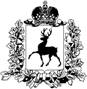 СОВЕТ ДЕПУТАТОВ ГОРОДСКОГО ОКРУГА ГОРОД ШАХУНЬЯНИЖЕГОРОДСКОЙ ОБЛАСТИРЕШЕНИЕОт 26 июня 2015 года                                                                                                       № 50- 13
Об утверждении местных нормативов градостроительного проектирования городского округа город Шахунья Нижегородской области       На основании пункта 2 части 3 статьи 8 Градостроительного кодекса Российской Федерации, Федерального закона от 06.10.2003 № 131-ФЗ «Об общих принципах организации местного самоуправления в Российской Федерации», Закона Нижегородской области от 08 апреля 2008 года N 37-З "Об основах регулирования градостроительной деятельности на территории Нижегородской области", Устава городского округа  город Шахунья Нижегородской области,  Положения о составе, порядке подготовки и утверждения местных нормативов градостроительного проектирования городского округа город Шахунья Нижегородской области, утвержденного решением Совета депутатов  городского округа город Шахунья от 25.12.2014 N 43-7,      Совет депутатов  решил: 1. Утвердить прилагаемые местные нормативы градостроительного проектирования городского округа город Шахунья Нижегородской области.2. Настоящее решение вступает в силу со дня его официального опубликования на официальном сайте администрации городского округа город Шахунья Нижегородской области в сети Интернет. 3. Опубликовать настоящее решение посредствам размещения на официальном сайте администрации городского округа город Шахунья Нижегородской области в сети Интернет.4. Контроль за исполнением настоящего решения возложить на постоянную депутатскую комиссию по вопросам промышленности, предпринимательству, транспорту, строительству, ЖКХ  и сельскому хозяйству городского округа город Шахунья.Глава местного самоуправления                                                                          А.М. КурдинПриложениеК  решению  Совета депутатов городского округа город Шахуньяот « 26 » июня 2015года №  50- 13МЕСТНЫЕ НОРМАТИВЫГРАДОСТРОИТЕЛЬНОГО ПРОЕКТИРОВАНИЯГОРОДСКОГО ОКРУГА ГОРОД ШАХУНЬЯНИЖЕГОРОДСКОЙ ОБЛАСТИВведение.Общие положения.Назначение и область применения местных нормативов градостроительного проектирования.Термины и определения.Перечень законодательных актов и нормативных документов.Общая организация и зонирование территорий.Нормативы градостроительного проектирования территорий.Жилых зон.Общественно-деловых зон.Для инвалидов и других маломобильных групп населения.Рекреационных зон.Нормативы градостроительного проектирования зон транспортной инфраструктуры.Общие требования.Внешний транспорт.Сеть улиц и дорог.Сеть общественного пассажирского транспорта.Сооружения для хранения транспортных средств.Нормативы градостроительного проектирования производственных территорий.Производственная зон.Коммунально-складская зона.Нормативы градостроительного проектирования зон инженерной инфраструктуру.Водоснабжение.Канализация.Санитарная очистка.Теплоснабжение.Газоснабжение.Электроснабжение.Объекты связи.Размещение инженерных сетей.Инженерные сети и сооружения на территории малоэтажной жилой застройки.Нормативы градостроительного проектирования зон сельскохозяйственного назначения.Общие требования.Производственная зона сельскохозяйственного назначения.Зона личного подсобного хозяйства.Зона садоводческих и огороднических объединений.Нормативы градостроительного проектирования зон особо охраняемых территорий.Общие требования.Земли водоохранных зон водных объектов.Земли защитных лесов.Земли историко-культурного назначения.Нормативы градостроительного проектирования зон специального назначения.Общие требования.Зона размещения кладбищ.Зона размещения скотомогильников.Зона размещения полигонов ТБО.Нормативы инженерной подготовки и защиты территории.Общие требования.Рациональное использование  природных ресурсов.Охрана атмосферного воздуха.Охрана водных объектов.Охрана почв.Защита от шума и вибрации.Защита от электромагнитных полей, излучений и облучений.Радиационная безопасность.Разрешенные  параметры допустимых уровней воздействия на человека и условия проживания.9.10. Регулирование микроклимата.9.11. Инженерная подготовка и защита территории.9.12. Мероприятия для защиты от подтопления.9.13. Мероприятия для защиты от морозного пучения грунтов.10. Пожарная безопасность.10.1. Общие положения.10.2. Требования по противопожарным разрывам между зданиями и сооружениями.10.3. Требование к проездам пожарных машин к зданиям и сооружениям.10.4. Требование к размещению пожарных водоемов и гидрантов.10.5. Требования к размещению пожарных депо.11. Инженерно-технические мероприятия гражданской обороны и предупреждения чрезвычайных ситуаций.12. Нормативы реконструкции сложившейся застройки.Приложение 1. Термины и определения.Приложение 2. Перечень законодательных актов и нормативных документов.Приложение 3. Размер придомовых  и приквартирных земельных участков в городских округах и городских поселениях.Приложение 4. Расчетные показатели плотности жилой застройки.Приложение 5. Структура и типология общественных  центров и объектов общественно-деловой зоны.Приложение 6. Нормы расчета  учреждений и предприятий обслуживания и размер земельных участков.Приложение 7. Нормы расчета учреждений и предприятий обслуживания их размещение и размеры земельных участков.Приложение 8. Нормы водопотребления.Приложение 9. Нормы электропотребления.Приложение 10. Зоны санитарной охраны источников водоснабжения и водопроводов питьевого назначения.Приложение 11. Показатели минимальной плотности застройки площадок сельскохозяйственных предприятий.Приложение 12. Классификация и санитарно-защитные зоны для объектов сельскохозяйственного назначения.Раздел 1. Общие положения1.1.Назначение и область применения местных нормативов градостроительного проектирования.1.1.1. Нормативы градостроительного проектирования  городского округа город Шахунья Нижегородской области (далее - Нормативы) разработаны в соответствии с Градостроительным кодексом Российской Федерации от 29.12.2004 № 190-ФЗ, Федеральным законом от 06.10.2003 № 131-ФЗ «Об общих принципах организации местного самоуправления в Российской федерации», законом Нижегородской  области от 08.04.2008 № 37-З  «Об основах регулировании градостроительной деятельности на территории Нижегородской  области», Решением Совета депутатов от 25.12.2014 № 43-7 «Об утверждении Положения о составе, порядке подготовки и утверждения местных нормативов градостроительного проектирования городского округа город Шахунья Нижегородской области», иными нормативными правовыми актами Российской Федерации и применяются при подготовке, согласовании и утверждении документов территориального планирования, правил землепользования и застройки городского округа город Шахунья Нижегородской области (далее - округа), а также при внесении изменений в указанные виды градостроительной документации.1.1.2. Нормативы градостроительного проектирования округа содержат минимальные расчетные показатели обеспечения благоприятных условий жизнедеятельности человека, (в том числе объектами социального и коммунально - бытового назначения, доступности таких объектов для населения (включая инвалидов), объектами инженерной, транспортной инфраструктур, благоустройства территории).1.1.3. Нормативы градостроительного проектирования округа применяются в части, не противоречащей законодательству о техническом регулировании, а также иным федеральным, региональным и муниципальным нормативным правовым актам, устанавливающим обязательные требования и действуют на территории округа.1.1.4. Настоящие нормативы не распространяются на документы территориального планирования, правила землепользования и застройки, планировки территорий, которые утверждены или подготовка которых начата до вступления в силу настоящих нормативов.1.2. Термины и определения.	Основные термины и определения, применяемые в нормативах, приведены в Приложении 1.1.3. Перечень законодательных актов и нормативных документов.Перечень нормативных правовых актов, используемых при разработке документов, градостроительных планов и документации в соответствии с пунктом 1.1. раздела 1 «Назначение и область применения» настоящих Нормативов приведен в Приложении 2 к настоящим Нормативам.1.4.Общая организация и зонирование территории.1.4.1. Населенные пункты городского округа город Шахунья Нижегородской области  в зависимости от численности населения на прогнозируемый период подразделяются на группы в соответствии с таблицей 1.Таблица 11.4.2. Общая организация территории городского округа город Шахунья Нижегородской области   должна осуществляться с учетом возможности ее рационального использования на основе сравнения нескольких эскизных вариантов планировочных решений, принятых на основании анализа технико-экономических показателей, наличия топливно-энергетических, водных, территориальных, трудовых и рекреационных ресурсов, состояния окружающей среды, с учетом прогноза их изменения на перспективу, развития экономической базы, изменения социально-демографической ситуации и развития сферы обслуживания с целью обеспечения наиболее благоприятных условий жизни населения, максимального сохранения естественных экологических систем и историко-культурного наследия.При этом необходимо учитывать:- возможности развития населенных пунктов за счет имеющихся территориальных (резервных территорий) и других ресурсов с учетом выполнения требований природоохранного законодательства;- возможность повышения интенсивности использования территорий (за счет увеличения плотности застройки) в границах населенных пунктов, в том числе за счет реконструкции и развития застроенных территорий;- требования законодательства по развитию рынка земли и жилья;- возможности бюджета и привлечения негосударственных инвестиций для программ развития сельского поселения.1.4.3. С учетом преимущественного функционального использования территория населенных пунктов подразделяется на селитебную, производственную, рекреационную и зону специального назначения.Селитебная территория предназначена: для размещения жилищного фонда, общественных зданий и сооружений, отдельных коммунальных и промышленных объектов, не требующих устройств санитарно-защитных зон; для устройства путей сообщения, улиц, площадей, парков, садов, бульваров и других мест общего пользования.Производственная территория предназначена для размещения промышленных предприятий и связанных с ними объектов, комплексов научных учреждений с их опытными производствами, коммунально-складских объектов, сооружений внешнего транспорта.Рекреационная территория включает леса, лесопарки, лесозащитные зоны, водоемы и другие угодья, которые совместно с парками, садами, скверами и бульварами, размещаемыми на селитебной территории, формируют систему открытых пространств.В состав зоны специального назначения могут включаться зоны, занятые кладбищами, зелеными насаждениями специального назначения, объектами по размещению отходов потребления и иные.1.4.4. В пределах указанных территорий выделяются зоны различного функционального назначения: жилой застройки, общественных центров, промышленные, научные и научно-производственные, коммунально-складские, внешнего транспорта, массового отдыха, охраняемых ландшафтов, а также особо охраняемые территории, где запрещается или ограничивается любая деятельность, если она противоречит целям ее создания.1.4.5. Резервные территории необходимо предусматривать для перспективного развития населенных пунктов, которые включают земли, примыкающие к границе (черте) населенных пунктов.Кроме этого, под резервные территории возможно изъятие сельскохозяйственных земель с низкой кадастровой стоимостью сельхозугодий, земель лесного фонда, а также земель иных категорий.1.4.6. Потребность в резервных территориях определяется на срок до 20 лет с учетом перспектив развития муниципального образования, определенных документами территориального планирования.1.4.7. После утверждения границ резервных территорий они приобретают статус территорий с особым режимом землепользования и не подлежат застройке капитальными зданиями и сооружениями до их использования по целевому назначению в соответствии с генеральным планом.Включение земель в состав резервных территорий не влечет изменения формы собственности указанных земель до их поэтапного изъятия на основании генерального плана в целях освоения под различные виды строительства в интересах жителей поселения.Выкуп земельных участков, находящихся в собственности граждан и юридических лиц и расположенных в пределах резервных территорий для развития поселения, для государственных и муниципальных нужд осуществляется в соответствии с земельным и гражданским законодательством Российской Федерации и законодательством Нижегородской области.1.4.8. Земельные участки для ведения садоводства следует предусматривать за пределами резервных территорий, планируемых для развития населенных пунктов, на расстоянии доступности на общественном транспорте от мест проживания не более 1 часа.1.4.9. Выделение резервных территорий, необходимых для развития сельских населенных пунктов, следует предусматривать с учетом перспектив развития жилищного строительства, создания условий для ведения гражданами личного подсобного хозяйства, фермерства, огородничества, садоводства, дачного хозяйства, создания буферных зон для выпаса домашнего скота, организации отдыха населения, потребности в земельных участках для размещения сельских кладбищ, мест складирования бытовых отходов с учетом их возможного расширения.Раздел 2. Нормативы градостроительного проектирования территорий. 1. Жилых зон.2.1.1. Селитебная территория формируется с учетом взаимоувязанного размещения жилых, общественно-деловых зон, отдельных коммунальных и промышленных объектов, не требующих устройства санитарно-защитных зон с учетом улично-дорожной сети, озеленения и других территорий общего пользования для создания  жилой среды, отвечающей социальным, санитарно-гигиеническим и градостроительным требованиям.2.1.2. Жилые зоны предназначены для организации благоприятной и безопасной среды проживания населения, отвечающей его социальным, культурным, бытовым и другим потребностям. Приложение 3.Расчетные показатели жилищной обеспеченности устанавливается на одного проживающего и составляет не менее:-в многоквартирном, в том числе секционном, доме – 30 кв. м;-в общежитии (не менее) – 6 кв. м.Расчетные показатели жилищной обеспеченности для малоэтажной индивидуальной застройки не нормируютсяВ жилых зонах помимо жилой застройки могут размещаться:- улично-дорожная сеть;- территории, предназначенные для ведения дачного хозяйства;- территории общего пользования, в том числе, озелененные;- здания, сооружения и линейные объекты инженерного обеспечения (трансформаторные и распределительные подстанции, тепловые пункты, насосные, трубопроводы и пр.).В составе жилых зон городских округов и поселений, как правило, выделяются зоны застройки:- с индивидуальными домами (одно-, двух- и трехэтажными);- малоэтажной;- среднеэтажной;- многоэтажной.2.1.3. Предварительное определение потребности в селитебной территории жилых зон (кол. га на 1 тыс. чел.):- зоны застройки малоэтажными жилыми домами (1-3 этажа) при застройке без земельных участков – 10 га;- зоны застройки малоэтажными жилыми домами (1-3 этажа) при застройке с земельными участками – 20 га;- застройка среднеэтажными жилыми домами (4-5 этажей) - 8 га; - застройка малоэтажными жилыми домами (1-3 этажа) - 1 га;- застройка индивидуальными жилыми домами с земельным участком (от 400 до 500 м2) - 25 га;- застройки индивидуальными жилыми домами- с земельным участком (от 600 до 1200 м2) - 50 га;- застройки индивидуальными жилыми домами с земельным участком (от 1200 м2 и более) - 70 га.2.1.4. Предельные размеры земельных участков для жилищного строительства:Таблица 2Таблица 2.1.2.1.5. Интенсивность использования территории характеризуется плотностью жилой застройки и процентом застроенности территории.Плотность застройки и процент застроенности территорий жилых зон необходимо принимать с учетом степени градостроительной ценности территории, состояния окружающей среды, других особенностей градостроительных условий.Показатели плотности жилой застройки в зависимости от процента застроенности территории и средней (расчетной) этажности приведены в Приложении 4.2.1.6. При проектировании жилой зоны расчетную плотность населения на селитебной территории городского населенного пункта рекомендуется принимать не менее приведенной в таблице 3:Таблица 3 Примечания:1. Границы расчетной территории микрорайона следует устанавливать по красным линиям магистральных улиц и улиц местного значения, по осям проездов или пешеходных путей, по естественным рубежам, а при их отсутствии - на расстоянии 3 м от линии застройки. Из расчетной территории микрорайона должны быть исключены площади участков объектов районного и общегородского значений, объектов, имеющих историко-культурную и архитектурно-ландшафтную ценность, а также объектов повседневного пользования, рассчитанных на обслуживание населения смежных микрорайонов в нормируемых радиусах доступности (пропорционально численности обслуживаемого населения). В расчетную территорию следует включать все площади участков объектов повседневного пользования, обслуживающих расчетное население, в том числе расположенных на смежных территориях, а также в подземном и надземном пространствах. 2.1.7.При застройке территорий, примыкающих к лесам и лесопаркам или расположенных в их окружении, суммарную площадь озелененных территорий допускается уменьшать, но не более чем на 30 процентов, соответственно увеличивая плотность населения.2.1.8.  В микрорайонах (кварталах) расчетная плотность населения не должна превышать 450 чел./га.Данные расчетные показатели на перспективу корректируются с учетом фактических статистических данных минимальной обеспеченности общей площадью жилых помещений по Нижегородской области.2.1.9. В жилых зонах допускается размещение отдельно стоящих, встроенных или пристроенных объектов социального и коммунально-бытового назначения, объектов здравоохранения, объектов дошкольного, начального общего и среднего (полного) общего образования, культовых зданий, стоянок и гаражей для автомобильного транспорта, иных объектов, связанных с проживанием граждан и не оказывающих негативного воздействия на окружающую среду.2.1.10. Интенсивность использования территории характеризуется плотностью жилой застройки и процентом застроенности территории.Плотность застройки и процент застроенности территории жилых зон необходимо принимать в соответствии с градостроительным регламентом, учитывая градостроительную ценность территории, состояние окружающей среды, другие особенности градостроительных условий.2.1.11. В целях создания среды жизнедеятельности, доступной для инвалидов и других маломобильных групп населения, разрабатываемая документация по планировке новых и реконструируемых территорий должна соответствовать требованиям раздела 2, пункта 2.3. «Для инвалидов и других маломобильных групп населения" настоящих Нормативов.2.1.12. Для определения объемов и структуры жилищного малоэтажного строительства средняя обеспеченность жилым фондом (общая площадь) на 1 человека для государственного и муниципального жилого фонда принимается 13 кв. м.Примечание:- расчетные показатели жилищной обеспеченности для индивидуальной и коммерческой жилой застройки не нормируются.2.1.13.  Градостроительные характеристики территорий малоэтажного жилищного строительства (величина структурного элемента, этажность застройки, размеры приквартирного участка и другие) определяются местоположением территории в планировочной и функциональной структуре в зависимости от типа населенного пункта.2.1.14. Жилые здания с квартирами в первых этажах следует располагать с отступом от красных линий. По красной линии допускается размещать жилые здания с встроенными в первые этажи или пристроенными помещениями общественного назначения, кроме организаций образования и воспитания, а на жилых улицах в условиях реконструкции сложившейся застройки - жилые здания с квартирами в первых этажах.2.1.15. Размещение жилых помещений в цокольных и подвальных этажах, а также размещение в жилых зданиях объектов общественного назначения, оказывающих вредное воздействие на человека, не допускается.2.1.16. В жилых зданиях не допускается размещать:- промышленные производства;- встроенные котельные и насосные, за исключением крышных котельных;- встроенные трансформаторные подстанции;- автоматические телефонные станции, за исключением предназначенных для обслуживания дома, в котором встроена автоматическая телефонная станция (АТС);- административные учреждения поселкового значения;- встроенные столовые, кафе и другие организации общественного питания с количеством посадочных мест более 50;- общественные уборные;- бюро ритуального обслуживания;- магазины, мастерские, пункты и склады с огнеопасными и легковоспламеняющимися материалами;- организации различных форм собственности, которые являются источниками выделения в воздух жилых помещений и в атмосферный воздух вредных веществ, создают повышенные уровни различных видов излучений, шума, вибрации;- специализированные магазины и склады, эксплуатация которых может повлечь загрязнение территории и воздуха жилой застройки;- специализированные рыбные магазины;- специализированные овощные магазины;- бани, сауны, прачечные и химчистки, кроме приемных пунктов;- танцевальные, спортивные залы, дискотеки, видеосалоны, за исключением тренажерных и фитнес-залов;- магазины по продаже строительных материалов, а также склады строительных материалов.При назначении положительного санитарно-эпидемиологического заключения в жилых зданиях допускается размещать:- женские консультации;- кабинеты врачей общей практики и частнопрактикующих врачей;- лечебно-восстановительные, реабилитационные восстановительные центры;- дневные стационары при условии отделения от основного здания капитальной стеной с оборудованием самостоятельной системы вентиляции, канализации и отдельного входа для пациентов, изолированного от входа в жилые помещения и помещения общественного назначения.2.1.17. На территориях малоэтажной застройки допускается предусматривать на приквартирных земельных участках хозяйственные постройки для хранения инвентаря и других хозяйственных нужд, бани. Состав и площади хозяйственных построек и построек для индивидуальной трудовой деятельности определяются в соответствии с правилами землепользования и застройки.2.1.18. Минимально допустимые размеры площадок дворового благоустройства и расстояния от окон жилых и общественных зданий до площадок принимается по таблице 4:Таблица 4Примечания:Хозяйственные площадки следует располагать не далее 100м от наиболее удаленного входа в жилое здание для домов с мусоропроводами и 50 метров для домов без мусоропроводов.Расстояние от площадки для мусоросборников до площадок для игр детей, отдыха взрослых и занятий физкультурой следует принимать не менее 20м.Расстояние от площадки для сушки белья не нормируется.Расстояние от площадок для занятий физкультурой устанавливается в зависимости от их шумовых характеристик.5. Расстояние от парковок (парковочных мест) устанавливается в зависимости от числа автомобилей и расположения относительно жилых зданий.2.1.19. Расстояния от наземных и наземно-подземных гаражей, открытых стоянок, предназначенных для постоянного и временного хранения легковых автомобилей, и станций технического обслуживания до жилых домов и общественных зданий, а также до участков школ, детских яслей-садов и лечебных учреждений стационарного типа, размещаемых на селитебных территориях, следует принимать не менее приведенных в таблице 5.Таблица 5* Определяется по согласованию с органами Государственного санитарно-эпидемиологического надзора. ** Для зданий гаражей III—V степеней огнестойкости расстояния следует принимать не менее 12 м. ПримечанияРасстояния следует определять от окон жилых и общественных зданий и от границ земельных участков общеобразовательных школ, детских дошкольных учреждений и лечебных учреждений со стационаром до стен гаража или границ открытой стоянки.Расстояния от секционных жилых домов до открытых площадок вместимостью 101-300 машин, размещаемых вдоль продольных фасадов, следует принимать не менее 50 м.Для гаражей I—II степеней огнестойкости указанные в таблице 10 расстояния допускается сокращать на 25 % при отсутствии в гаражах открывающихся окон, а также въездов, ориентированных в сторону жилых и общественных зданий.Гаражи и открытые стоянки для хранения легковых автомобилей вместимостью более 300 машино-мест и станции технического обслуживания при числе постов более 30 следует размещать вне жилых районов на производственной территории на расстоянии не менее 50 м от жилых домов. Расстояния определяются по согласованию с органами Государственного санитарно-эпидемиологического надзора.Для гаражей вместимостью более 10 машин указанные в таблице 10 расстояния допускается принимать по интерполяции.В одноэтажных гаражах боксового типа, принадлежащих гражданам, допускается устройство погребов.2.1.20. Расстояния от окон жилых помещений в районах усадебной застройки до стен дома и хозяйственных построек (гаражи, бани, сараи), расположенных на соседнем участке (не менее) - 6 м.Вспомогательные строения, за исключением автостоянок, размещать со стороны улиц не допускается.Допускается блокировка жилых домов, а также хозяйственных построек на смежных приусадебных земельных участках по взаимному согласию домовладельцев при новом строительстве с учетом противопожарных требований.2.1.21.  Расстояния от окон жилого здания до построек для содержания скота и птицы принимается по таблице 6.Таблица 6Примечание:Размещаемые в пределах селитебной территории группы сараев должны содержать не более 30 блоков каждая. Площадь застройки сблокированных сараев не должна превышать 800 квадратных метров.2.1.22. Расстояния от помещений (сооружений) для содержания и разведения животных до объектов жилой застройки должно быть не менее указанного в таблице 7.Таблица 72.1.23. Расстояние между жилыми домами принимается по таблице 8.*Таблица 8* - расстояния между зданиями следует принимать на основе расчетов инсоляции и освещенности, учета противопожарных требований и бытовых разрывов.2.1.24. Расстояние до границ соседнего участка от построек, стволов деревьев и кустарников принимается по таблице 9:Таблица 92.1.25. Расстояние до красной линии от построек на приусадебном земельном участке принимаем по таблице 10.                                                                                                                                                        Таблица 102.1.26. Высоту и конструкции ограждения земельных участков индивидуальных жилых домов принимать с учетом соблюдения эстетических требований и по согласованию с отделом архитектуры, строительства, ЖКХ и экологии администрации городского округа город Шахунья. Максимально допустимая высота ограждения - . По главному фасаду дома со стороны улиц ограждения должны быть прозрачными, характер ограждения и его высота должны быть единообразными как минимум на протяжении одного квартала с обеих сторон улицы. При этом высота ограждения должна быть не более . Допускается устройство функционально оправданных участков сплошного ограждения (в местах интенсивного движения транспорта, размещения мусорных площадок, септиков и др.).2.1.27.  По границе с соседним земельным участком ограждения должны быть проветриваемые на высоту не менее  от уровня земли и высотой не более . Ограждения должны быть сетчатыми либо решетчатыми. Высота ограждений и их тип должны быть такими, чтобы не нарушались нормы инсоляции для жилых помещений. По взаимному согласию (удостоверенному) смежных землепользователей допускается устройство сплошных ограждений, а также в виде живых изгородей из кустарника.При общей толщине конструкции ограждения до  допускается устанавливать ограждение по центру межевой границы участка, при большей толщине конструкции - смещать в сторону участка инициатора ограждения. В обязанности застройщика входит строительство и поддержание в надлежащем состоянии ограждений по всему периметру земельного участка.2.1.28. Хозяйственные площадки в зонах усадебной застройки предусматривать на приусадебных участках (кроме площадок для мусоросборников, размещаемых на землях общего пользования из расчета 1 контейнер на 10 - 15 домов).2.1.29.  Расстояние от площадок с контейнерами до границ участков жилых домов, детских учреждений должно быть не менее 25 и не более .2.1.30. Для индивидуальных жилых домов допускается устройство выгребных ям в границах своего земельного участка. При этом выгребная яма должна быть водонепроницаемая, дно и стены ямы должны быть гидроизолированы. Расстояние от выгребной ямы до окон соседних домов регламентируется СанПиН 42-128-4690-88.Водоотводные канавы для сбора и удаления сточных вод, воды от хозяйственных построек, бань, душевых кабин и т.п. должны размещаться на расстоянии не менее  от границ соседнего земельного участка, при этом канава должна иметь песчано-гравийное покрытие.2.1.31. Площадь озелененной территории микрорайона (квартала) многоквартирной застройки жилой зоны (без учета участков общеобразовательных и дошкольных образовательных учреждений) должна составлять не менее 6 квадратных метров на 1 человека или не менее 25 процентов площади территории микрорайона (квартала).Озеленение деревьями в грунте должно составлять не менее 50 процентов от нормы озеленения на территории городских округов и поселений, в том числе:-для центральной реконструируемой части - не менее 75 процентов;-для периферийных районов - 125 процентов.Минимальная норма озелененности для микрорайона (квартала) рассчитывается на максимально возможное население (с учетом обеспеченности общей площадью на 1 человека). Озелененные территории жилого района рассчитываются в зависимости от численности населения, установленной в процессе проектирования, и не суммируются по элементам территории.В случае примыкания жилого района к общегородским зеленым массивам возможно сокращение нормы обеспеченности жителей территориями зеленых насаждений жилого района на 25 процентов. Расстояние между проектируемой линией жилой застройки и ближним краем лесопаркового массива следует принимать не менее 30 метров.2.1.32. Уровень обеспеченности детскими дошкольными учреждениями и размер их земельного участка (кол. мест на 1000 жителей) - 47-57 мест.Таблица 11Примечания: 1. При проектировании ДОУ их вместимость не должна превышать 350 мест2.1.33. Уровень обеспеченности общеобразовательными учреждениями и размер их земельного участка (кол. мест на 1 тыс. чел.) - 99 места, в том числе, для 10-11 классов - 18 мест.Таблица 12Минимальное расстояние от стен зданий общеобразовательных школ и границ земельных участков детских дошкольных учреждений до красной линии в сельских поселениях - не менее 10 м, до стен жилых зданий, зданий общеобразовательных школ, дошкольных образовательных и лечебных учреждений указанное расстояние принимается по нормам инсоляции, освещенности и противопожарным требованиям2.1.34.Уровень обеспеченности учреждениями внешкольного образования и межшкольными учебно-производственными предприятиями и размер их земельного участка:Таблица 132.1.35. Минимальные расстояния от стен зданий и границ земельных участков организаций  обслуживания на основе расчетов инсоляции и освещенности, соблюдения противопожарных  и бытовых разрывов:Таблица 14Примечания.1. Участки дошкольных образовательных учреждений не должны примыкать непосредственно к магистральным улицам.2.1.36. Уровень обеспеченности средними специальными, профессионально- техническими и высшими учебными заведениями:Таблица 152.2. Общественно-деловых зон.2.2.1. Общественно-деловые зоны предназначены для размещения объектов здравоохранения, культуры, торговли, общественного питания, социального и коммунально-бытового назначения, предпринимательской деятельности, объектов среднего профессионального и высшего образования, административных, научно-исследовательских учреждений, культовых зданий, стоянок автомобильного транспорта, объектов делового, финансового назначения, иных объектов, связанных с обеспечением жизнедеятельности граждан.2.2.2. Количество, состав и местоположение общественных центров принимаются с учетом величины населенного пункта и его роли в системе расселения и функционально-планировочной организации территории. Структуру и типологию общественных центров, объектов в общественно-деловой зоне и видов обслуживания в зависимости от места формирования общественного центра рекомендуется принимать в соответствии с Приложением 5 «Структура и типология общественных центров и объектов общественно-деловой зоны»  к настоящим Нормативам.2.2.3. В перечень объектов капитального строительства, разрешенных для размещения в общественно-деловых зонах, могут включаться жилые дома, гостиницы, гаражи, предприятия индустрии развлечений при отсутствии ограничений на их размещения.2.2.4.  В общественно-деловых зонах допускается размещать производственные предприятия площадью не более , находящиеся во встроенных и встроено-пристроенных помещениях, экологически безопасные и не имеющие санитарно-защитных зон.2.2.5. Радиус обслуживания населения учреждениями и предприятиями обслуживания, размещаемыми в жилой застройке в зависимости от элементов планировочной структуры (микрорайон (квартал), жилой район), следует принимать в соответствии с таблицей 16:Таблица 16*- Указанный радиус обслуживания не распространяется на специализированные учреждения. Доступность специализированных учреждений обслуживания всех типов, обуславливается характером учреждения, эффективностью и прибыльностью размещения его в структуре поселения.Уровень обеспеченности учреждениями культуры для населенных пунктов или их групп:Таблица 17Населенные пункты с числом жителей от 500 до 1000 человек должны иметь не менее одного клубного учреждения на каждый населенный пункт мощностью 100-150 зрительских мест.2.2.7.Уровень обеспеченности учереждениями здравоохранения и размер их земельного участка:Таблица 182.2.8.Расстояние от стен зданий учреждений здравоохранения до красной линии:- больничные корпуса (не менее) – 30 м;- поликлиники (не менее) – 15 м.2.2.9. Уровень минимальной обеспеченности предприятиями торговли и общественного питания и размер их земельного участка:Таблица 19Радиус обслуживания населения учреждениями и предприятиями обслуживания, размещаемыми в жилой застройке в зависимости от элементов планировочной структуры (микрорайон (квартал), жилой район), следует принимать в соответствии с Приложением 6 «Расчетные показатели средней этажности коттеджной застройки» к настоящим Нормативам.Радиусы обслуживания общеобразовательных школ в сельских поселениях принимаются по муниципальным нормативам, а при их отсутствии по заданию на проектирование.Пути подходов учащихся к общеобразовательным школам не должны пересекать проезжую часть магистральных улиц в одном уровне.2.2.10. Уровень минимальной обеспеченности предприятиями бытового обслуживания и размер их  земельного участка:Таблица 202.2.11. Уровень обеспеченности организациями и учреждениями управления, кредитно-финансовыми организациями, а также предприятиями связи и размер их земельного участка:Таблица 212.2.12. Уровень обеспеченности предприятиями жилищно-коммунального хозяйства и размер их земельного участка:Таблица 222.2.13. Расстояние от предприятий жилищно-коммунального хозяйства до стен жилых домов,  общеобразовательных школ, детских дошкольных и учреждений здравоохранения:Таблица 23Примечания:Приемные пункты вторичного сырья следует изолировать полосой зеленых насаждений и предусматривать к ним подъездные пути для автомобильного транспорта.2. После закрытия кладбища традиционного захоронения по истечении 25 лет после последнего захоронения расстояния до жилой застройки могут быть сокращены до .Участки дошкольных образовательных учреждений, школ и учреждений дополнительного образования детей не должны примыкать непосредственно к магистральным улицам.Приемные пункты вторичного сырья следует изолировать полосой зеленых насаждений и предусматривать к ним подъездные пути для автомобильного транспорта.Участки вновь размещаемых больниц не должны примыкать непосредственно к магистральным улицам.На земельном участке больницы необходимо предусматривать отдельные въезды:в хозяйственную зону;в лечебную зону, в том числе для инфекционных больных; в патологоанатомическое отделение.2.2.14. Уровень обеспеченности школами-интернатами и размер их земельного участка:Таблица 242.2.15. Интенсивность использования территории общественно-деловой зоны характеризуется плотностью застройки (тыс. кв. м/га) и процентом застроенности территории.2.2.16. Здания в общественно-деловой зоне следует размещать с отступом от красных линий. Размещение зданий по красной линии допускается в условиях реконструкции сложившейся застройки при соответствующем обосновании и согласовании с уполномоченными органами местного самоуправления.2.2.17.  В общественно-деловой зоне в зависимости от ее размеров и планировочной организации формируется система взаимосвязанных общественных пространств (главные улицы, площади, пешеходные зоны). При этом формируется единая пешеходная зона, обеспечивающая удобство подхода к зданиям центра, остановкам транспорта и озелененным рекреационным площадкам.2.2.18. Высокая градостроительная значимость территорий общественно-деловых зон определяет индивидуальный подход к проектированию зданий (в том числе этажности) и объектов комплексного благоустройства.При проектировании комплексного благоустройства общественно-деловых зон следует обеспечивать открытость и проницаемость территорий для визуального восприятия, условия для беспрепятственного передвижения населения, включая маломобильные группы, достижение стилевого единства элементов благоустройства (в том числе функционального декоративного ограждения) с окружающей застройкой.2.2.19.При проектировании транспортной инфраструктуры общественно-деловых зон следует предусматривать увязку с единой системой транспортной и улично-дорожной сети, обеспечивающую удобные, быстрые и безопасные транспортные связи со всеми функциональными зонами.Подъезд грузового автомобильного транспорта к объектам, расположенным в общественно-деловой зоне, на магистральных улицах должен быть организован с боковых или параллельных улиц, без пересечения пешеходного пути.2.2.20.Потребности населения в организациях обслуживания должны обеспечиваться путем нового строительства и реконструкции существующего фонда в соответствии с требованиями настоящих Нормативов. Расчет количества и вместимости учреждений и предприятий обслуживания, размеры земельных участков в общественно-деловой зоне, их размещение следует определять по социальным нормативам, исходя из функционального назначения объекта, в соответствии с Приложением 6 «Нормы расчета учреждений и предприятий обслуживания и размеры земельных участков» и Приложением 7 «Нормы расчета учреждений и предприятий обслуживания микрорайонного и районного уровня, их размещение, размеры земельных участков» к настоящим Нормативам. Для объектов, не указанных в Приложениях 6 и 7 к настоящим Нормативам, расчетные данные следует устанавливать в задании на проектирование.2.3. Для инвалидов и других маломобильных групп населения.2.3.1. При планировке и застройке территории городского округа город Шахунья Нижегородской области необходимо обеспечивать доступность объектов социальной инфраструктуры для инвалидов и других маломобильных групп населения.2.3.2. При проектировании и реконструкции общественных, жилых и промышленных зданий следует предусматривать для инвалидов и других маломобильных групп населения условия жизнедеятельности, равные для остальных категорий населения, в соответствии со СП 59.13330.2012, СП 35-101-2001, СП 35-102-2001, СП 31-102-99, СП 35-103-2001, СП 35-104-2001, СП 35-105-2002, СП 35-106-2003, СП 142.13330.2012, СП 35-109-2005, СП 35-112-2005, СП 35-116-2006, СП 35-117-2006, ВСН-62-91*, РДС 35-201-99.2.3.3. Перечень объектов, доступных для инвалидов и других маломобильных групп населения, расчетное число и категория инвалидов, а также группа мобильности групп населения устанавливаются заданием на проектирование.Задания на проектирование объектов социальной инфраструктуры согласовываются в установленном порядке с органами социальной защиты городского округа город Шахунья Нижегородской области.2.3.4. К объектам, подлежащим оснащению специальными приспособлениями и оборудованием для свободного передвижения и доступа инвалидов и маломобильных граждан, относятся жилые и административные здания и сооружения; объекты культуры и культурно-зрелищные сооружения (библиотеки, музеи, места отправления религиозных обрядов и другие); объекты и учреждения образования и науки, здравоохранения и социальной защиты населения; объекты торговли, общественного питания и бытового обслуживания населения (парикмахерские, прачечные, общественные бани, и другие), финансово-банковские учреждения; гостиницы, отели, иные места временного проживания; физкультурно-оздоровительные, спортивные здания и сооружения, места отдыха, парки, сады, лесопарки, пляжи, объекты и сооружения оздоровительного и рекреационного назначения, аллеи и пешеходные дорожки; объекты и сооружения транспортного обслуживания населения, связи и информации: вокзалы, станции и остановки всех видов транспорта; почтово-телеграфные; производственные объекты, объекты малого бизнеса и другие места приложения труда; тротуары, переходы улиц, дорог и магистралей; прилегающие к вышеперечисленным зданиям и сооружениям территории и площади.2.3.5. Проектные решения объектов, доступных для маломобильных групп населения, должны обеспечивать:- досягаемость мест целевого посещения и беспрепятственность перемещения внутри зданий и сооружений;- безопасность путей движения (в том числе эвакуационных), а также мест проживания, обслуживания и приложения труда;- своевременное получение полноценной и качественной информации, позволяющей ориентироваться в пространстве, использовать оборудование (в том числе для самообслуживания), получать услуги, участвовать в трудовом и учебном процессе и прочие;- удобство и комфорт среды жизнедеятельности.В проектах должны быть предусмотрены условия беспрепятственного и удобного передвижения маломобильных групп населения по участку к зданию или по территории предприятия, комплекса сооружений с учетом требований настоящих Нормативов. Система средств информационной поддержки должна быть обеспечена на всех путях движения, доступных для маломобильных групп населения, на все время эксплуатации.2.3.6. Объекты социальной инфраструктуры должны оснащаться следующими специальными приспособлениями и оборудованием:- визуальной и звуковой информацией;- телефонами-автоматами или иными средствами связи, доступными для инвалидов;- санитарно-гигиеническими помещениями, доступными для инвалидов и других маломобильных групп населения;- пандусами и поручнями у лестниц при входах в здания;- пологими спусками у тротуаров в местах наземных переходов улиц, дорог, магистралей и остановок транспорта общего пользования;- специальными указателями маршрутов движения инвалидов по территории вокзалов, парков и других рекреационных зон;- пандусами и поручнями у лестниц привокзальных площадей, платформ, остановок маршрутных транспортных средств и мест посадки и высадки пассажиров;- пандусами при входах в здания, пандусами или подъемными устройствами у лестниц на лифтовых площадках, а также при входах в надземные и подземные переходы улиц, дорог и магистралей.2.3.7. Размещение специализированных учреждений, предназначенных для медицинского обслуживания и реабилитации инвалидов, и вместимость этих учреждений следует определять по реальной и прогнозируемой потребности в населенных пунктах.2.3.8. Здания должны иметь как минимум один вход, приспособленный для маломобильных групп населения, с поверхности земли и из каждого доступного для маломобильных групп населения подземного или надземного перехода, соединенного с этим зданием.Места обслуживания и постоянного нахождения маломобильных групп населения должны располагаться на минимально возможных расстояниях от эвакуационных выходов из помещений, с этажей и из зданий наружу. Эвакуационные выходы и пути должны проектироваться из непожароопасных материалов и соответствовать требованиям СНиП 35-01-2001, СНиП 21-01-97*.2.3.9. При проектировании участка здания или комплекса следует соблюдать непрерывность пешеходных и транспортных путей, обеспечивающих доступ инвалидов и маломобильных лиц в здания. Эти пути должны стыковаться с внешними по отношению к участку коммуникациями и остановками транспорта.Ограждения участков должны обеспечивать возможность опорного движения маломобильных групп населения через проходы и вдоль них.Специализированные жилые дома или группа квартир для инвалидов колясочников (кол. чел. на 1000 чел. населения) – 0,5 чел.2.3.10. Транспортные проезды и пешеходные дороги на пути к объектам, посещаемым инвалидами, допускается совмещать при соблюдении требований к параметрам путей движения.Ширина пути движения на участке при встречном движении инвалидов на креслах-колясках должна быть не менее  с учетом габаритных размеров кресел-колясок.В условиях сложившейся застройки при невозможности достижения нормативных параметров ширины пути движения следует предусматривать устройство горизонтальных площадок размером не менее  x  через каждые 60 -  пути для обеспечения возможности разъезда инвалидов на креслах-колясках.4.11. При совмещении на участке путей движения посетителей с проездами для транспорта следует предусматривать ограничительную разметку пешеходных путей на дорогах в соответствии с требованиями правил дорожного движения. Ширина полос движения должна обеспечивать безопасное расхождение людей, в том числе использующих технические средства реабилитации, с автотранспортом. Полосу движения инвалидов на креслах-колясках и механических колясках рекомендуется выделять с левой стороны на полосе пешеходного движения, на участке, пешеходных дорогах, аллеях.2.3.12. Уклоны пути движения для проезда инвалидов на креслах-колясках не должны превышать:- продольный - 5 процентов;- поперечный - 1 - 2 процента.При устройстве съездов с тротуара около здания и в затесненных местах допускается увеличивать продольный уклон до 10 процентов на протяжении не более .2.3.13. Высота бордюров по краям пешеходных путей должна быть не менее .Высота бортового камня в местах пересечения тротуаров с проезжей частью, а также перепад высот бордюров, бортовых камней вдоль эксплуатируемых газонов и озелененных площадок, примыкающих к путям пешеходного движения, не должны превышать .2.3.14. На путях движения маломобильных групп населения не допускается применять непрозрачные калитки на навесных петлях двустороннего действия, калитки с вращающимися полотнами, а также турникеты.2.3.15. Для открытых лестниц на перепадах рельефа рекомендуется принимать ширину проступей не менее , высоту подъемов ступеней - не более . Все ступени наружных лестниц в пределах одного марша должны быть одинаковыми по форме в плане, по размерам ширины проступи и высоты подъема ступеней. Поперечный уклон наружных ступеней должен быть в пределах 1 - 2 процентов.Лестницы должны дублироваться пандусами, а при необходимости - другими средствами подъема.2.3.16.  Объекты, нижняя кромка которых расположена на высоте от 0,7 до  от уровня пешеходного пути, не должны выступать за плоскость вертикальной конструкции более чем на , а при их размещении на отдельно стоящей опоре - не более . При увеличении выступающих размеров пространство под этими объектами необходимо выделять бордюрным камнем, бортиком высотой не менее  или ограждениями высотой не менее .Устройства и оборудование (почтовые ящики, укрытия таксофонов, информационные щиты и прочее), размещаемые на стенах зданий, сооружений или на отдельных конструкциях, а также выступающие элементы и части зданий и сооружений не должны сокращать нормируемое пространство для прохода, а также проезда и маневрирования кресла-коляски.2.3.17. Количество мест парковки для индивидуального автотранспорта инвалида (не менее) принимается по таблице 25:Таблица 25При наличии на стоянке мест для парковки автомашин, салоны которых приспособлены для перевозки инвалидов на креслах-колясках, ширина боковых подходов к местам стоянки таких машин должна быть не менее . Места парковки оснащаются знаками, применяемыми в международной практике.2.3.18. Расстояние от объектов социальной инфраструктуры до стоянки кратковременного хранения  индивидуального автотранспорта инвалида (не более) - 50 м.2.3.19. Расстояние от жилого дома до мест хранения индивидуального автотранспорта инвалида (не более) - 100 м.2.3.20. Расстояние от остановок специализированных средств общественного транспорта, перевозящих только инвалидов, до входов в общественные здания не должно превышать .2.3.21. Расстояние от жилых зданий, в которых проживают инвалиды, до остановки специализированных средств общественного транспорта, перевозящих инвалидов (не более) - 300 м.2.3.22. Размер машино-места для парковки индивидуального транспорта инвалида, без учета площади проездов (м на 1 машино-место) - 17,5 м2.2.3.23. Размер земельного участка крытого бокса для хранения индивидуального транспорта инвалида (м на 1 машино-мест) - 21 м2.2.3.24. Площадки и места отдыха следует размещать смежно вне габаритов путей движения мест отдыха и ожидания.Площадки и места отдыха должны быть оборудованы устройствами для защиты от перегрева, осадков и постороннего шума (для мест тихого отдыха); информационными указателями.2.3.25. Для озеленения участков объектов, посещаемых инвалидами и маломобильными группами населения, следует применять нетравмирующие древесно-кустарниковые породы.Следует предусматривать линейную посадку деревьев и кустарников для формирования кромок путей пешеходного движения.Граница озелененных эксплуатируемых площадок, примыкающая к путям пешеходного движения, не должна иметь перепада высот, бордюров, бортовых камней высотой более .В целях безопасности элементы озеленения не должны закрывать обзор для оценки ситуации на перекрестках, опасных участках, затенять проходы и проезды, сигналы, информационные устройства, ограждения опасных мест, а также иметь выступающие части (кроны, стволы, корни).2.4. Рекреационных зон.2.4.1. Зона рекреационного назначения предназначена для организации массового отдыха населения, туризма, занятия физической культурой и спортом, а также для улучшения экологической обстановки, и включает парки, сады, лесопарки, пляжи, водоемы и иные объекты, используемые в рекреационных целях и формирующие систему открытых пространств.2.4.2. Рекреационные зоны необходимо формировать во взаимосвязи с зелеными зонами, землями сельскохозяйственного назначения, создавая взаимоувязанный природный комплекс.2.4.3. Рекреационные зоны формируются на землях общего пользования. Использование учебно-туристических троп и трасс, установленных по соглашению с собственниками земельных участков, может осуществляться на основе сервитутов, при этом указанные земельные участки не изымаются из пользования.2.4.4.  На территориях рекреационных зон не допускается строительство новых и расширение действующих промышленных, коммунально-складских и других объектов.2.4.5. Норма обеспеченности территории населенного пункта зелеными насаждениями общего пользования:Таблица 26* В скобках приведены размеры для малых городских поселений с численностью населения до 15 тыс. чел.2.4.6. Минимальная площадь территорий общего пользования (парки, скверы, сады):Таблица 272.4.7. Парк - озелененная территория многофункционального или специализированного направления рекреационной деятельности с развитой системой благоустройства площадью не менее  предназначенная для массового отдыха населения. На территории парка разрешается строительство зданий для обслуживания посетителей и эксплуатации парка, высота которых не превышает ; высота парковых сооружений - аттракционов - определяется проектом. Площадь застройки не должна превышать 7 процентов территории парка.2.4.8. Функциональная организация территории парка определяется проектом в зависимости от специализации.2.4.9. Необходимо обеспечивать свободный доступ в парки, сады и другие озелененные территории общего пользования, не допуская устройства оград со стороны жилых районов.2.4.10. Сквер представляет собой компактную озелененную территорию на площади, перекрестке улиц или на примыкающем к улице участке квартала, предназначенную для повседневного кратковременного отдыха и пешеходного передвижения населения, размером от 1,5 до 2,0 гектара.На территории сквера запрещается размещение застройки. Соотношение элементов территории сквера следует принимать по таблице 28.Таблица 282.4.11. Дорожную сеть ландшафтно-рекреационных территорий (дороги, аллеи, тропы) следует трассировать по возможности с минимальными уклонами в соответствии с направлениями основных путей движения пешеходов. Ширина дорожки должна быть кратной  (ширина полосы движения одного человека).Пешеходные аллеи следует предусматривать в направлении массовых потоков пешеходного движения, предусматривая на них площадки для кратковременного отдыха.Покрытия площадок, дорожно-тропиночной сети в пределах рекреационных территорий следует применять из плиток, щебня и других прочных минеральных материалов, допуская применение асфальтового покрытия в исключительных случаях.2.4.12. Озелененные территории общего пользования должны быть благоустроены и оборудованы малыми архитектурными формами: фонтанами и бассейнами, лестницами, беседками, светильниками и другим. Число светильников следует определять по нормам освещенности территорий.2.4.13.  Расстояния от зданий и сооружений до зеленых насаждений следует принимать в соответствии с таблицей 29 при условии беспрепятственного подъезда и работы пожарного автотранспорта; от воздушных линий электропередачи - в соответствии с Правилами устройства электроустановок.Таблица 29Примечания:1. Приведенные нормы относятся к деревьям с диаметром кроны не более 5 метров и должны быть увеличены для деревьев с кроной большего диаметра.2. Деревья, высаживаемые у зданий, не должны препятствовать инсоляции и освещенности жилых и общественных помещений.3. При односторонней юго-западной и южной ориентации жилых помещений необходимо предусматривать дополнительное озеленение, препятствующее перегреву помещений.2.4.14. Время доступности для парков должно составлять не более 20 минут.2.4.15. Автостоянки для посетителей парков следует размещать за пределами его территории, но не далее 400 метров от входа и проектировать из расчета не менее 10 машиномест на 100 единовременных посетителей. Размеры земельных участков автостоянок на одно место следует принимать:для легковых автомобилей - 25 квадратных метров;- автобусов - 40 квадратных метров;- для велосипедов - 0,9 квадратного метра.В указанные размеры не входит площадь подъездов и разделительных полос зеленых насаждений.2.4.16. Доступность зон массового кратковременного отдыха на общественном транспорте - не более 1,5 часа.2.4.17.Площадь территории зон массового кратковременного отдыха - не менее 50 га.2.4.18. Норма обеспеченности учреждениями отдыха и размер их земельного участка: Таблица 302.4.19. Расстояние от зон отдыха до санаториев, дошкольных санитарнооздоровительных учреждений, садоводческих и огороднических объединений, автомобильных дорог общей сети и железных дорог - не менее 500 м, от домов отдыха - не менее 300 м.Раздел 3. Нормативы градостроительного проектирования зон транспортной инфраструктуры.3.1. Общие требования3.1.1. При проектировании городских и сельских поселений следует предусматривать единую систему транспорта и улично-дорожной сети в увязке с планировочной структурой поселения и прилегающей к нему территории, обеспечивающую удобные, быстрые и безопасные транспортные связи со всеми функциональными зонами, с другими поселениями системы расселения, объектами, расположенными в пригородной зоне, объектами внешнего транспорта и автомобильными дорогами общей сети.3.1.2. Сооружения и коммуникации транспортной инфраструктуры могут располагаться в составе всех территориальных зон.3.1.3. Проектирование нового строительства и реконструкции объектов транспортной инфраструктуры должно сопровождаться экологическим обоснованием, предусматривающим количественную оценку всех видов воздействия на окружающую среду и оценку экологических последствий реализации проекта в соответствии с нормативными требованиями.3.1.4. Конструкция дорожного покрытия должна обеспечивать установленную скорость движения транспорта в соответствии с категорией дороги.3.1.5. Пропускную  способность сети улиц, дорог и транспортных пересечений, число мест хранения автомобилей следует определять исходя из уровня автомобилизации:- на I период расчетного срока (2022 г.) - 250x290 легковых автомобилей на 1 тыс. жителей;- 25x40 грузовых автомобилей на 1 тыс. жителей;- 100x150 мотоциклов и мопедов на 1 тыс. жителей;- на расчетный срок (2032 г.) - количество автомобилей на 1 тыс. жителей принимать с коэффициентом 1,4.Проектирование элементов обустройства автомобильных дорог следует выполнять в соответствии  с ГОСТ Р 52766-2007 Дороги автомобильные общего  пользования. Элементы обустройства. Общие требования.3.2.  Внешний  транспорт. 3.2.1. Внешний транспорт следует проектировать как комплексную систему во взаимосвязи с улично-дорожной сетью, обеспечивающую высокий уровень комфорта перевозки пассажиров, безопасность, экономичность строительства и эксплуатации транспортных сооружений и коммуникаций, а также рациональность местных и транзитных перевозок.3.2.2.В целях обеспечения нормальной эксплуатации сооружений и объектов внешнего транспорта устанавливаются охранные зоны в соответствии с действующим законодательством.3.2.3.  Автомобильные дороги в зависимости от расчетной интенсивности движения и их хозяйственного и административного значения подразделяются на I-а, I-б, II, III, IV и V категории.2.6.2.4. Ширина полос и размеры земельных участков, необходимых для размещения автомобильных дорог и транспортных развязок движения, определяются в зависимости от категории дорог, количества полос движения, высоты насыпей или глубины выемок, наличия или отсутствия боковых резервов, принятых в проекте заложений откосов насыпей и выемок, и других условий в соответствии с требованиями СН 467-74.3.2.5.Прокладку трасс автомобильных дорог следует выполнять с учетом минимального воздействия на окружающую среду.На сельскохозяйственных угодьях трассы следует прокладывать по границам полей севооборота или хозяйств.Вдоль рек и других водных объектов автомобильные дороги следует прокладывать за пределами установленных для них защитных зон.3.2.6. Автомобильные дороги общего пользования I, II, III категорий следует проектировать в обход населенных пунктов. При обходе населенных пунктов дороги по возможности следует прокладывать с подветренной стороны.Расстояния от бровки земляного полотна указанных дорог до застройки необходимо принимать не менее: до жилой застройки - , до садоводческих товариществ - ; для дорог IV категории это расстояние должно быть соответственно  и . Для защиты застройки от шума и выхлопных газов автомобилей следует предусматривать вдоль дороги полосу зеленых насаждений шириной не менее .Федеральным законом от 8 ноября 2007 N 257-ФЗ "Об автомобильных дорогах и о дорожной деятельности в Российской Федерации и о внесении изменений в отдельные законодательные акты Российской Федерации" определены прокладка и переустройство инженерных коммуникаций в границах полос отвода и придорожных полос автомобильных дорог.Прокладка или переустройство инженерных коммуникаций в границах полос отвода автомобильной дороги осуществляется владельцами таких инженерных коммуникаций или за их счет на основании договора, заключаемого владельцами таких инженерных коммуникаций с владельцами автомобильной дороги, и разрешения на строительство, выдаваемого в соответствии с Градостроительным кодексом Российской Федерации и вышеназванным Федеральным законом (в случае если для прокладки или переустройства таких инженерных сетей требуется выдача разрешения на строительство). 3.2.7. Для автомагистралей, линий железнодорожного транспорта устанавливаются санитарные разрывы. Санитарный разрыв определяется минимальным расстоянием от края транспортной полосы до границы жилой застройки. Величина разрыва устанавливается в каждом конкретном случае на основании расчетов рассеивания загрязнений в атмосферном воздухе и физических факторов (шума, вибрации, электромагнитных полей и других) в соответствии с требованиями раздела 9,  "Нормативы инженерной подготовки и защиты территорий" настоящих Нормативов.3.2.8.. В соответствии с категорией дорог и рельефом местности определяется полоса отвода железных дорог. В полосу отвода железных дорог (далее - полоса отвода) входят земли, занятые железнодорожными путями и непосредственно примыкающими к ним сооружениями, устройствами и зданиями, в том числе пассажирские вокзалы с привокзальными площадями, служебные и иные здания и сооружения, обеспечивающие деятельность железнодорожного транспорта.3.2.9. Размеры земельных участков полосы отвода железных дорог определяются в соответствии с утвержденными Министерством путей сообщения Российской Федерации в установленном порядке нормами, проектно-сметной документацией и генеральными схемами развития железнодорожных линий, узлов и станций.3.2.10. Порядок установления и использования полос отвода и охранных зон железных дорог определен Правилами установления и использования полос отвода и охранных зон железных дорог, утвержденными постановлением Правительства Российской Федерации от 12 октября 2006 года N 611 "О порядке установления и использования полос отвода и охранных зон железных дорог".Зоны земель специального охранного назначения не включаются в полосу отвода, но для них устанавливаются особые условия землепользования.3.3.  Сеть улиц и дорог.3.3.1. Улично-дорожная сеть населенных пунктов входит в состав всех территориальных зон и представляет собой часть территории, ограниченную красными линиями и предназначенную для движения транспортных средств и пешеходов, прокладки инженерных коммуникаций, размещения зеленых насаждений и шумозащитных устройств, установки технических средств информации и организации движения.Сеть улиц, дорог, проездов и пешеходных путей должна проектироваться как составная часть единой транспортной системы в соответствии с генеральным планом.Структура улично-дорожной сети должна обеспечивать удобную транспортную связь всех населенных пунктов поселения и муниципального центра, содержать элементы сети, обеспечивающие движение транзитного транспорта, в том числе грузового, в объезд территории населенного пункта. Структура дорожной сети жилого квартала должна обеспечивать беспрепятственный ввод и передвижение сил и средств ликвидации последствий аварий.Улично-дорожную сеть следует проектировать в виде непрерывной системы с учетом функционального назначения улиц и дорог, интенсивности транспортного и пешеходного движения, архитектурно-планировочной организации территории и характера застройки. В составе улично-дорожной сети следует выделять улицы и дороги магистрального и местного значения, а также главные улицы.3.3.2.. Категории улиц и  дорог в следует назначать  в соответствии с таблицей 31:Таблица 31Примечания:1. Главные улицы, как правило, выделяются из состава транспортно-пешеходных, пешеходно-транспортных и пешеходных улиц и являются основой архитектурно-планировочного построения общегородского центра.2. В зависимости от величины и планировочной структуры городов, объемов движения указанные основные категории улиц и дорог допускается дополнять или применять их неполный состав. Если расчетные затраты времени на трудовые передвижения превышают установленные настоящими нормами, допускается при наличии специальных обоснований принимать категории магистральных улиц и дорог, приведенные в настоящей таблице для групп городов с большей численностью населения.3. В условиях реконструкции, а также для улиц районного значения допускается устройство магистралей или их участков, предназначенных только для пропуска средств общественного транспорта, с организацией трамвайно-пешеходного, троллейбусно-пешеходного или автобусно-пешеходного движений.4. В исторических городах следует предусматривать исключение или сокращение объемов движения наземного транспорта через территорию исторического ядра общегородского центра: устройство обходных магистральных улиц, улиц с ограниченным движением транспорта, пешеходных улиц и зон; размещение стоянок автомобилей преимущественно по периметру этого ядра3.3.3. Расчетные параметры и категории улиц и дорог:Таблица 32* С учетом использования одной полосы для стоянок легковых автомобилей.Примечание: Ширина улиц и дорог в красных линиях принимается, м:магистральных дорог 5 0-75 м;магистральных улиц 40-80;улиц и дорог местного значения 15-25.На магистральных дорогах с преимущественным движением грузовых автомобилей допускается увеличивать ширину полосы движения до 4 м.Таблица 323.3.4. Ширина улиц и дорог определяется расчетным путем с учетом санитарно-гигиенических требований и требований гражданской обороны в зависимости от:- интенсивности движения транспорта и пешеходов;- состава размещаемых в пределах поперечного профиля элементов (проезжих частей, технических полос для прокладки подземных коммуникаций, тротуаров, зеленых насаждений и др.). 3.3.5. В условиях реконструкции, а также в зонах с высокой градостроительной ценностью территории допускается снижать расчетную скорость движения для дорог скоростного и улиц непрерывного движения на 20 км/ч с соответствующей корректировкой параметров горизонтальных кривых и продольных уклонов.3.3.6. Для движения автобусов на магистральных улицах и дорогах в городских округах и городских поселениях следует предусматривать:- крайнюю полосу шириной 4 м для их пропуска в часы «пик» при интенсивности движения более 40 ед./ч;- обособленную проезжую часть шириной 8-12 м при интенсивности движения более 20 ед./ч в условиях реконструкции.Расстояние от края основной проезжей части магистральных дорог, местных или боковых проездов  до линии регулирования застройки: Таблица 34Примечание:- в случае превышения указанного расстояния следует предусматривать на расстоянии не ближе 5 м. от линии застройки полосу шириной 6 м., пригодную для проезда пожарных машин.3.3.7. Пешеходные пути должны обеспечивать возможность проезда инвалидных колясок. При этом высота вертикальных препятствий (бортовые камни, поребрики) на пути следования не должна превышать 5 см. В ширину пешеходной части тротуаров и дорожек не включаются площади, необходимые для размещения киосков, скамеек и т. п.3.3.8. В малых городских округах и городских поселениях, а также в условиях реконструкции и при организации одностороннего движения транспорта допускается использовать параметры магистральных улиц районного значения для проектирования магистральных улиц общегородского значения.3.3.9. Плотность уличной сети в среднем по городскому округу, городскому поселению с учетом использования внеуличного пространства следует принимать в соответствии с расчетами. Плотность сети магистральных улиц в среднем по городскому округу, городскому поселению следует принимать не менее 2,2 км/кв. км.3.3.10. Следует предусматривать проезжую часть с двускатным поперечным профилем с уклоном 10 – 20 промилле:- на прямолинейных участках улиц всех категорий при двустороннем движении транспорта и, как правило, с четным количеством полос;- на кривых в плане радиусом 800 м и более для магистральных улиц общегородского значения с непрерывным движением;- на кривых в плане радиусом 600 м и более для магистральных улиц с регулируемым движением, в том числе, районного значения. На кривых в плане радиусом менее 800 м для магистральных улиц общегородского значения с непрерывным движением и радиусом менее 600 м для магистральных улиц с регулируемым движением следует предусматривать устройство виражей. 3.3.11.Радиусы закругления бортов проезжей части улиц и дорог по кромке тротуаров и разделительных полос (не менее):- для магистральных улиц и дорог регулируемого движения - 8 м.;- местного значения - 5 м.;- на транспортных площадях - 12 м.Примечание:В стесненных условиях и при реконструкции радиусы закругления магистральных улиц и дорог регулируемого движения допускается принимать не менее 6 м, на транспортных площадях - 8 м.3.3.12. Размеры  прямоугольного треугольника видимости (не менее):Таблица 35Примечание:В пределах треугольника видимости не допускается размещение зданий, сооружений, передвижных объектов (киосков, рекламы, малых архитектурных форм и др.), деревьев и кустарников высотой более 0,5 м.Расстояние от бровки земельного полотна автомобильных дорог различной категорий до границы жилой застройки (не менее)- от автомобильных дорог I, II, III категорий - 100 м;- от автомобильных дорог IV категорий - 50 м.3.3.13. Пропускную способность сети улиц, дорог и транспортных пересечений, число мест хранения автомобилей следует определять исходя из уровня автомобилизации на I период расчетного срока автомобилей на 1 тыс. чел.: 250 - 290 легковых автомобилей, включая 3 - 4 такси, 2 - 3 ведомственных автомобиля, 25 - 40 грузовых автомобилей.Число мотоциклов и мопедов следует принимать на 1 тыс. чел. - 100 - 150 единиц. На расчетный срок число транспортных средств принимается с коэффициентом 1,4.Для расчета пропускной способности (интенсивности движения) при движении по уличной сети смешанного потока различные виды транспорта следует приводить к одному расчетному виду - легковому автомобилю в соответствии с таблицей 36:Таблица 363.3.14. При проектировании улично-дорожной сети на территориях малоэтажной жилой застройки следует ориентироваться на преимущественное использование легковых автомобилей, а также на обслуживание жилой застройки общественным пассажирским транспортом с подключением к общегородской транспортной сети.3.3.15.Главные улицы являются основными транспортными и функционально-планировочными осями территории застройки. Они обеспечивают транспортное обслуживание жилой застройки и не осуществляют пропуск транзитных общегородских транспортных потоков.Основные проезды обеспечивают подъезд транспорта к группам жилых зданий.Второстепенные проезды обеспечивают подъезд транспорта к отдельным зданиям.3.3.16. Планировочное решение малоэтажной жилой застройки должно обеспечивать проезд автотранспорта ко всем зданиям и сооружениям, в том числе к домам, расположенным на приквартирных участках.3.3.17. Ширину и поперечный профиль улиц в пределах красных линий, уровень их благоустройства следует определять в зависимости от величины населенного пункта, прогнозируемых потоков движения, условий прокладки инженерных коммуникаций, типа, этажности и общего архитектурно-планировочного решения застройки, но не менее .Тротуары следует предусматривать по обеим сторонам жилых улиц независимо от типа застройки. Вдоль ограждений усадебной застройки на второстепенных дорогах допускается устройство пешеходных дорожек с простейшим типом покрытия.Ширина одной полосы движения пешеходных тротуаров улиц и дорог - 0,75-1,0 м.Примечание:При непосредственном примыкании тротуаров к стенам зданий, подпорным стенкам или оградам следует увеличивать их ширину не менее чем на 0,5 м.Для прокладки инженерных сетей и коммуникаций необходимо предусматривать полосы озеленения или технических коммуникаций (металлические трубопроводы горячей и холодной воды, отопления и т.д.) шириной не менее .Проезжие части второстепенных жилых улиц с односторонней усадебной застройкой и тупиковые проезды протяженностью до  допускается предусматривать совмещенными с пешеходным движением без устройства отдельного тротуара при ширине проезда не менее . Ширина сквозных проездов в красных линиях, по которым не проходят инженерные коммуникации, должна быть не менее .На второстепенных улицах и проездах следует предусматривать разъездные площадки размером  x  через каждые .3.3.18. Основные расчетные параметры уличной сети в пределах сельского населенного пункта и сельского поселения принимаются в соответствии с Таблицей 37. Таблица 37.Дороги, соединяющие населенные пункты в пределах сельского поселения, единые общественные центры и производственные зоны, по возможности, следует прокладывать по границам хозяйств или полей севооборота.Ширину и поперечный профиль улиц в пределах красных линий, уровень их благоустройства следует определять в зависимости от величины сельского населенного пункта, прогнозируемых потоков движения, условий прокладки инженерных коммуникаций, типа, этажности и общего архитектурно-планировочного решения застройки, как правило, 15-25 м.Хозяйственные проезды допускается принимать совмещенными со скотопрогонами. При этом они не должны пересекать главных улиц. Покрытие хозяйственных проездов должно выдерживать нагрузку грузовых автомобилей, тракторов и других машин. Максимальная протяженность тупикового проезда не должна превышать . Тупиковые проезды должны заканчиваться разворотными площадками размером не менее  x . Использование разворотной площадки для стоянки автомобилей не допускается.3.3.19. Внутрихозяйственные автомобильные дороги в сельскохозяйственных предприятиях и организациях (далее - внутрихозяйственные дороги) в зависимости от их назначения и расчетного объема грузовых перевозок следует подразделять на категории согласно таблице 38.Таблица 383.3.20. Расчетный объем грузовых перевозок суммарно в обоих направлениях в месяц пик для установления категории внутрихозяйственной дороги следует определять в соответствии с планами развития сельскохозяйственных предприятий и организаций на перспективу (не менее чем на 15 лет).3.3.26. Площадь сельскохозяйственных угодий, занимаемая внутрихозяйственной дорогой, должна быть минимальной и включать полосу, необходимую для размещения земляного полотна, водоотводных канав и предохранительных полос шириной  с каждой стороны дороги, откладываемых от подошвы насыпи или бровки выемки либо от внешней кромки откоса водоотводной канавы.Расчетные скорости движения транспортных средств для проектирования внутрихозяйственных дорог следует принимать по таблице 39.Таблица 39.3.3.27. Основные параметры проезжей части внутрихозяйственных дорог следует принимать по таблице 40.Таблица 40.Примечания.1. Для дорог II-с категории при отсутствии или нерегулярном движении автопоездов допускается ширину проезжей части принимать , а ширину обочин -  (в том числе укрепленных - ).2. На участках дорог, где требуется установка ограждений барьерного типа, при регулярном движении широкогабаритных сельскохозяйственных машин (шириной свыше ) ширина земляного полотна должна быть увеличена (за счет уширения обочин).3. Ширину земляного полотна, возводимого на ценных сельскохозяйственных угодьях, допускается принимать: - для дорог I-с категории; - для дорог II-с категории; - для дорог III-с категории.К ценным сельскохозяйственным угодьям относятся орошаемые, осушенные и другие мелиорированные земли, участки, занятые многолетними плодовыми насаждениями и виноградниками, а также участки с высоким естественным плодородием почв и другие приравниваемые к ним земельные угодья.3.3.28. На внутрихозяйственных дорогах, по которым предполагается регулярное движение широкогабаритных сельскохозяйственных машин и транспортных средств, следует проектировать устройство площадок для разъезда с покрытием, аналогичным принятому для данной дороги, за счет уширения одной обочины и, соответственно, земляного полотна.Расстояние между площадками надлежит принимать равным расстоянию видимости встречного транспортного средства, но не менее . При этом площадки должны совмещаться с местами съездов на поля.Ширину площадок для разъезда по верху земляного полотна следует принимать 8, 10 и  при предполагаемом движении сельскохозяйственных машин и транспортных средств шириной соответственно до , свыше  до  и свыше  до , а длину - в зависимости от длины машин и транспортных средств (включая автопоезда), но не менее . Участки перехода от однополосной проезжей части к площадке для разъезда должны быть длиной не менее , а для двухполосной проезжей части - не менее .3.3.29. Радиусы кривых в плане по оси проезжей части следует принимать не менее  без устройства виражей и переходных кривых.При намечаемом движении автомобилей и тракторов с полуприцепами, с одним или двумя прицепами радиус кривой допускается уменьшать до , а при движении одиночных транспортных средств - до .3.3.30. Внутрихозяйственные дороги для движения тракторов, тракторных поездов, сельскохозяйственных, строительных и других самоходных машин на гусеничном ходу (тракторные дороги) следует предусматривать на отдельном земляном полотне. Эти дороги должны располагаться рядом с соответствующими внутрихозяйственными автомобильными дорогами с подветренной стороны для господствующих ветров в летний период.3.4. Сеть общественного пассажирского транспорта3.4.1. При разработке проекта организации транспортного обслуживания населения следует обеспечивать быстроту, комфорт и безопасность транспортных передвижений жителей.3.4.2. Вид общественного пассажирского транспорта следует выбирать на основании расчетных пассажиропотоков и дальностей поездок пассажиров. Провозная способность различных видов транспорта, параметры устройств и сооружений (платформы, посадочные площадки) определяются на расчетный срок по норме наполнения подвижного состава - 4 чел./кв. м свободной площади пола пассажирского салона для обычных видов наземного транспорта.3.4.3. Линии общественного пассажирского транспорта следует предусматривать на дорогах с организацией движения транспортных средств в общем потоке.3.4.4. Расстояния между остановочными пунктами общественного пассажирского транспорта следует принимать 400 - 600 м.3.4.5.Расстояние между остановочными пунктами общественного пассажирского
транспорта в зоне индивидуальной застройки - 600 м.3.4.6. Расстояние до ближайшей остановки общественного пассажирского транспорта от жилых домов, объектов массового посещения и зон массового отдыха населения (не более):Таблица 41Радиусы дорог, при которых, в зависимости от категории дороги, допускается располагать остановки общественного транспорта:Таблица 42Место размещения остановки общественного транспорта вне пределов населенных пунктов на автомобильных дорогах различных категорий:Таблица 433.4.7. Расстояние между остановочными пунктами общественного пассажирского транспорта вне пределов населенных пунктов на дорогах I-III категории (не чаще) – 3 км.3.4.8. Пешеходные переходы в одном уровне с проезжей частью (наземные) на магистральных улицах и дорогах регулируемого движения в пределах застроенной территории следует предусматривать с интервалом 200 – 300 метров; на дорогах скоростного движения – с интервалом 400 – 800 метров; Расстояние от места пересечения проезда с проезжей частью магистральной улицы регулируемого движения до стоп-линии перекрестка (не менее) – 50 м. Магистральных улицах непрерывного движения – с интервалом 300 – 400 метров.3.4.9. Длина посадочной площадки на остановках должна быть не менее длины остановочной площадки.Ширина посадочной площадки должна быть не менее ; для установки павильона ожидания следует предусматривать уширение до .Посадочные площадки должны быть приподняты на  над поверхностью остановочных площадок.3.4.10. Павильон может быть закрытого типа или открытого (в виде навеса). Размер павильона определяют с учетом количества одновременно находящихся в час пик на остановочной площадке пассажиров из расчета 4 чел./кв.м. Ближайшая грань павильона должна быть расположена не ближе  от кромки остановочной площадки.Остановочные пункты оборудуют скамьями, которые устанавливают из расчета 1 скамья на  площади.Рядом с павильоном или у скамьи размещают одну урну для мусора. Остановочный пункт должен быть оборудован дорожными знаками, разметкой и ограждениями в соответствии с ГОСТ.3.4.11. Остановочные пункты общественного пассажирского транспорта запрещается проектировать в охранных зонах высоковольтных линий электропередачи.3.4.12. На конечных пунктах маршрутной сети общественного пассажирского транспорта следует предусматривать отстойно-разворотные площадки.Границы отстойно-разворотных площадок должны быть закреплены в плане красных линий.3.4.13. Отстойно-разворотные площадки общественного пассажирского транспорта в зависимости от их емкости должны размещаться в удалении от жилой застройки не менее чем на .3.4.14. На конечных станциях общественного пассажирского транспорта должно предусматриваться устройство помещений для водителей и обслуживающего персонала.Площадь участков для устройства служебных помещений определяется в соответствии с таблицей 44.Таблица 44Сооружения для хранения и обслуживания транспортных средств.3.5.1. Сооружения для хранения, парковки и обслуживания легковых автомобилей (далее автостоянки) следует размещать с соблюдением нормативных радиусов доступности от обслуживаемых объектов, с учетом требований эффективного использования городских территорий, с обеспечением экологической безопасности.3.5.2. Допускается предусматривать сезонное хранение 10-15 % парка легковых автомобилей на автостоянках открытого и закрытого типа, расположенных за пределами селитебных территорий поселения.Требуемое количество машиномест в местах организованного хранения автотранспортных средств следует определять из расчета на 1000 жителей:Таблица 45При определении общей потребности в местах для хранения следует также учитывать другие индивидуальные транспортные средства с приведением их к одному расчетному виду (легковому автомобилю) с применением следующих коэффициентов: - мотоциклы и мотороллеры с колясками, мотоколяски – 0,5; - мотоциклы и мотороллеры без колясок – 0,25; - мопеды и велосипеды – 0,1.Сооружения для хранения легковых автомобилей:- городского населения следует проектировать в радиусе доступности 250-300 м от мест жительства автовладельцев, но не более чем в 800 м;- на территориях коттеджной застройки не более чем в 200 м. 3.5.3. Сооружения для хранения легковых автомобилей всех категорий следует проектировать:- на территориях производственных зон, на территориях защитных зон между полосами отвода железных дорог и линиями застройки, в санитарно-защитных зонах производственных предприятий и железных дорог;- на территориях жилых районов и микрорайонов (кварталов), в том числе в пределах улиц и дорог, граничащих с жилыми районами и микрорайонами (кварталами).Автостоянки (открытые площадки) для хранения легковых автомобилей, принадлежащих постоянному населению городского округа, поселения, целесообразно временно размещать на участках, резервируемых для перспективного строительства объектов и сооружений различного функционального назначения.3.5.4.  Открытые автостоянки и паркинги допускается размещать в жилых районах, микрорайонах (кварталах) при условии соблюдения санитарных разрывов от автостоянок до объектов, указанных в Таблице 46.Таблица 463.5.5. Площади застройки и размеры земельных участков отдельно стоящих автостоянок для хранения легковых автомобилей в зависимости от этажности определяется в соответствии с таблицей 47:Таблица 47Площадь застройки и размеры земельных участков для наземных стоянок следует принимать из расчета 25 кв. м на одно машиноместо.3.5.6. Удаленность въездов и выездов во встроенные гаражи от окон жилых и общественных зданий, зон отдыха, игровых площадок и участков лечебных учреждений (не менее) - 15 м.3.5.7. Требуемое расчетное количество машиномест для парковки легковых автомобилей на стоянках у общественных зданий, учреждений, предприятий, вокзалов, на рекреационных территориях определяется в соответствии с рекомендуемой Таблицей 6.30.Приобъектные стоянки дошкольных образовательных учреждений и школ проектируются вне территории указанных учреждений, на расстоянии от границ участка в соответствии с требованиями Таблицы 3.5.8. При проектировании стоянок для обслуживания группы объектов с различным режимом суточного функционирования допускается снижение расчетного числа машиномест по каждому объекту в отдельности на 10-15 %.Таблица 483.5.9. Территория открытой автостоянки должна быть ограничена полосами зеленых насаждений шириной не менее 1 м, в стесненных условиях допускается ограничение стоянки сплошной линией разметки.Территория автостоянки должна располагаться вне транспортных и пешеходных путей и обеспечиваться безопасным подходом пешеходов.Ширина проездов на автостоянке при двухстороннем движении должна быть не менее 6 м, при одностороннем – не менее 3 м.При устройстве открытой автостоянки для парковки легковых автомобилей на отдельном участке ее размеры определяются средней площадью, занимаемой одним автомобилем, с учетом ширины разрывов и проездов, равной 30 кв. м.3.5.10. Расстояние пешеходных подходов от автостоянок для парковки легковых автомобилей следует принимать, м, не более:- до входов в жилые здания – 100;- до пассажирских помещений вокзалов, входов в места крупных учреждений торговли и общественного питания – 150;- до прочих учреждений и предприятий обслуживания населения и административных зданий – 250;- до входов в парки, на выставки и стадионы – 400.3.5.11. Автостоянки ведомственных автомобилей и легковых автомобилей специального назначения, грузовых автомобилей, такси и проката, автобусные и троллейбусные парки, а также базы централизованного технического обслуживания и сезонного хранения автомобилей и пункты проката автомобилей следует размещать в производственных зонах, принимая размеры их земельных участков согласно рекомендуемым нормам Таблицы 49.Таблица 49Для условий реконструкции размеры земельных участков при соответствующем обосновании допускается уменьшать, но не более чем на 20 %.3.5.12.  Размер земельного участка станции технического обслуживания (СТО) (Один пост на 200 автомобилей) определяется по таблице 50:Таблица 503.5.13. Расстояния от объектов по обслуживанию автомобилей до жилых, общественных зданий, а также до участков дошкольных образовательных учреждений, общеобразовательных школ, лечебных учреждений стационарного типа, размещаемых на селитебных территориях, следует принимать в соответствии с требованиями СанПиН 2.2.1/2.1.1.1200-03 «Санитарно-защитные зоны и санитарная классификация предприятий, сооружений и иных объектов» по Таблице 51.Таблица 513.5.14. Размер земельного участка автозаправочной станции (АЗС) (одна топливораздаточная колонка на 1200 автомобилей) определяется по таблице 52:Таблица 523.5.15. Расстояние от АЗС с подземными топливными резервуарами до границ участков общеобразовательных школ, детских дошкольных и лечебных учреждений или до стен жилых и общественных зданий (не менее)* - 50 м.- расстояние следует определять от топливораздаточных колонок и подземных топливных резервуар.Расстояния от АЗС до других объектов следует принимать в соответствии с требованиями СанПиН 3.2.1/2.1.1.1200-03 «Санитарно-защитные зоны и санитарная классификация предприятий, сооружений и иных объектов» и подраздела 12.17 «Пожарная безопасность» раздела 12 «Нормативы инженерной подготовки и защиты территорий».3.5.16. Моечные пункты автотранспорта размещаются в составе предприятий по обслуживанию автомобилей (технического обслуживания (ТО) и текущего ремонта (ТР) подвижного состава: автотранспортные предприятия (АТП), их производственные и эксплуатационные филиалы, производственные автотранспортные объединения (ПАТО), базы централизованного технического обслуживания (БЦТО), производственно-технические комбинаты (ПТК), централизованные производства для ТО и ТР подвижного состава, агрегатов, узлов и деталей (ЦСП), станции технического обслуживания легковых автомобилей (СТОА), открытые площадки для хранения подвижного состава, гаражи-стоянки для хранения подвижного состава, топливозаправочные пункты (ТЗП) в соответствии с требованиями ВСН 01-89 «Предприятия по обслуживанию автомобилей».Санитарно-защитные зоны для моечных пунктов принимаются в соответствии, с требованиями СанПиН 3.2.1/2.1.1.1200-03 «Санитарно-защитные зоны и санитарная классификация предприятий, сооружений и иных объектов», в том числе: Таблица 53*размещаются в границах промышленных и коммунально-складских зон, на магистралях на въезде в городской округ, поселение, на территории автотранспортных предприятийРаздел 4. Нормативы градостроительного проектирования производственных  территорий.4.1. Производственная зона.4.1.1. Предприятия надлежит размещать на территории, предусмотренной генеральным планом и правилами землепользования и застройки городского округа город Шахунья Нижегородской области. Размещение промышленных предприятий, содержащих опасные производственные объекты в соответствии с Законом РФ "О промышленной безопасности опасных производственных объектов" N 116-ФЗ от 21 июля 1997 года, должно осуществляться с учетом потенциальной возможности аварий, а также с учетом локализации и ликвидации их последствий.4.1.2. В границах населенных пунктов допускается размещать производственные предприятия и объекты III, IV, V классов с установлением соответствующих санитарно-защитных зон. В пределах селитебной территории допускается размещать промышленные предприятия, не выделяющие вредные вещества, с непожароопасными и невзрывоопасными производственными процессами, не создающие шума, превышающего установленные нормы, не требующие устройства железнодорожных подъездных путей. При этом расстояние от границ участка промышленного предприятия до жилых зданий, участков детских дошкольных учреждений, общеобразовательных школ, учреждений здравоохранения и отдыха следует принимать не менее .Таблица 54* Размеры санитарно-защитных зон установлены в соответствии с требованиями СанПиН 2.2.1/2.1.1.1200-03 (п. 3.7) “Санитарно-защитные зоны и санитарная классификация предприятий, сооружений и иных объектов».4.1.3. В целях обеспечения безопасности населения вокруг объектов и производств, являющихся источниками воздействия на среду обитания и здоровье человека, устанавливается специальная территория с особым режимом использования - санитарно-защитная зона (СЗЗ). Территория СЗЗ предназначена для обеспечения снижения уровня воздействия до требуемых гигиенических нормативов по всем факторам воздействия за ее пределами; создания санитарно-защитного и эстетического барьера между территорией предприятия (группы предприятий) и территорией жилой застройки. Источниками воздействия на среду обитания и здоровье человека являются объекты, для которых уровни создаваемого загрязнения за пределами промышленной площадки превышают 0,1 предельно допустимой концентрации (ПДК) и (или) предельно допустимого уровня (ПДУ).Для объектов, являющихся источниками воздействия на среду обитания, разрабатывается проект обоснования размера СЗЗ в соответствии с требованиями СанПиН 2.2.1/2.1.1.1200-03 "Санитарно-защитные зоны и санитарная классификация предприятий, сооружений и иных объектов" (с изменениями).Для объектов по изготовлению и хранению взрывчатых веществ, материалов и изделий на их основе следует предусматривать запретные (опасные) зоны и районы. Размеры этих зон и районов и возможность строительства в них определяются специальными нормативными документами, утвержденными в установленном порядке, и по согласованию с органами государственного надзора, в ведении которых находятся указанные объекты.Застройка запретных (опасных) зон жилыми, общественными и производственными зданиями не допускается.4.1.4. В санитарно-защитной зоне не допускается размещать жилые здания, детские дошкольные учреждения, общеобразовательные школы, учреждения здравоохранения и отдыха, спортивные сооружения, сады, парки, садоводческие товарищества и огороды.4.1.5. Минимальную площадь озеленения санитарно-защитных зон следует принимать в зависимости от ширины зоны, %:Таблица 55 4.1.6.  Ширина полосы древесно-кустарниковых насаждений, со стороны селитебной территории, в составе санитарно-защитной зоны предприятий (не менее):Таблица 564.1.7. Устройство отвалов, шламонакопителей, отходов и отбросов предприятий допускается только при обосновании невозможности их утилизации.4.1.8. Предприятия, промышленные узлы и связанные с ними отвалы, отходы, очистные сооружения следует размещать на землях несельскохозяйственного назначения или непригодных для сельского хозяйства. При отсутствии таких земель могут выбираться участки на сельскохозяйственных угодьях худшего качества.4.1.9. Размещение предприятий и промышленных узлов на площадях залегания полезных ископаемых допускается по согласованию с органами государственного горного надзора, а на площадях залегания общераспространенных полезных ископаемых - в порядке, установленном законодательством Российской Федерации.4.1.10. Размещение предприятий и промышленных узлов не допускается:- в составе рекреационных зон;- на землях особо охраняемых территорий, в том числе:- во всех поясах зон санитарной охраны источников питьевого водоснабжения, в зонах округов санитарной, горно-санитарной охраны лечебно-оздоровительных местностей и курортов, в водоохранных и прибрежных зонах рек, озер, водохранилищ и ручьев;- в зонах охраны памятников истории и культуры без согласования с органами охраны памятников;- в опасных зонах обогатительных фабрик;-в зонах активного карста, оползней, оседания или обрушения поверхности под влиянием горных разработок, которые могут угрожать застройке и эксплуатации предприятий;- на участках, загрязненных органическими и радиоактивными отходами, до истечения сроков, установленных органами Федеральной службы Роспотребнадзора;- в зонах возможного катастрофического затопления в результате разрушения плотин или дамб.4.1.11. Предприятия с источниками загрязнения атмосферного воздуха надлежит размещать по отношению к жилой застройке с учетом ветров преобладающего направления.4.1.12. Производства с источниками внешнего шума с уровнями звука 50 дБА и более следует размещать по отношению к жилым и общественным зданиям в соответствии с нормами по защите от шума.4.1.13Площадь участков, предназначенных для озеленения в пределах ограды предприятия, следует определять из расчета не менее  на одного работающего в наиболее многочисленной смене. Для предприятий с численностью работающих 300 чел. и более на  площадки предприятий площадь участков, предназначенных для озеленения, допускается уменьшать из расчета обеспечения установленного показателя плотности застройки. Предельный размер участков, предназначенных для озеленения, не должен превышать 15% площадки предприятия.4.1.14. На территории предприятия следует предусматривать благоустроенные площадки для отдыха и гимнастических упражнений работающих.Размеры площадок надлежит принимать из расчета не более  на одного работающего в наиболее многочисленной смене.4.1.15. Размеры земельных участков предприятий и сооружений по транспортировке, обезвреживанию и переработке бытовых отходов:Таблица 57Примечание:- кроме полигонов по обезвреживанию и захоронению токсичных промышленных отходов.4.2. Коммунально-складская зона4.2.1. Территории коммунальных зон предназначены для размещения общетоварных и специализированных складов, предприятий коммунального, транспортного и жилищно-коммунального хозяйства, а также предприятий оптовой и мелкооптовой торговли.4.2.2.Организацию санитарно-защитных зон для предприятий и объектов, расположенных в коммунальной зоне, следует осуществлять в соответствии с требованиями к производственным зонам.Размер санитарно-защитной зоны для картофеле-, овоще- и фруктохранилищ должен быть .4.2.3.  При проектировании коммунальных зон условия безопасности по нормируемым санитарно-гигиеническим и противопожарным требованиям, нормативы инженерной и транспортной инфраструктуры, благоустройство и озеленение территории следует принимать в соответствии с требованиями, установленными для производственных зон.4.2.4.  Размеры земельных участков складов, предназначенных для обслуживания населения (м на 1 чел.) - 2,5 м .4.2.5. Уровень обеспеченности общетоварными складами и размер их земельного участка:Таблица 58*в числителе приведены нормы для одноэтажных складов, в знаменателе - для многоэтажных (при средней высоте этажей 6 метров).Примечание:При размещении общетоварных складов в составе специализированных групп размеры земельных участков рекомендуется сокращать до 30%.4.2.6. Размеры земельных участков складов строительных материалов и твердого топлива:Таблица 59Раздел 5. Нормативы градостроительного проектирования зон инженерной инфраструктуры. 5.1. Водоснабжение.5.1.3. Расчет систем водоснабжения, в том числе выбор источников хозяйственно-питьевого и производственного водоснабжения, размещение водозаборных сооружений и других следует производить в соответствии с требованиями СанПиН 2.1.4.1074-01, СанПиН 2.1.4.1110-02, СанПиН 2.1.4.1175-02.5.1.2. Расчетное среднесуточное водопотребление определяется как сумма расходов воды на хозяйственно-бытовые нужды и нужды промышленных предприятий с учетом расхода воды на поливку.Расход воды на хозяйственно-бытовые нужды определяется с учетом расхода воды по отдельным объектам различных категорий потребителей в соответствии с нормами, указанными в приложении  8 к настоящим Нормативам. Для ориентировочного учета прочих потребителей в расчет удельного показателя вводится позиция "неучтенные расходы".Расход воды на производственные нужды, а также наружное пожаротушение определяется в соответствии с требованиями СНиП 2.04.02-84*.5.1.3. Выбор источника водоснабжения должен быть обоснован результатами топографических, гидрологических, гидрогеологических, ихтиологических, гидрохимических, гидробиологических, гидротермических и других изысканий и санитарных обследований.В качестве источника водоснабжения следует рассматривать подземные воды (водоносные пласты, подрусловые и другие воды).В системе водоснабжения допускается использование нескольких источников с различными гидрологическими и гидрогеологическими характеристиками.5.1.4. Для хозяйственно-питьевых водопроводов должны максимально использоваться имеющиеся ресурсы подземных вод (в том числе пополняемых источников), удовлетворяющих санитарно-гигиеническим требованиям.5.1.5. Для производственного водоснабжения промышленных предприятий следует рассматривать возможность использования очищенных сточных вод.Использование подземных вод питьевого качества для нужд, не связанных с хозяйственно-питьевым водоснабжением, не допускается.Выбор источника производственного водоснабжения следует производить с учетом требований, предъявляемых потребителями к качеству воды.5.1.6. Системы водоснабжения следует проектировать в соответствии со СНиП 2.04.02-84*. Системы водоснабжения могут быть централизованными, нецентрализованными, локальными, оборотными.Централизованная система водоснабжения населенных пунктов должна обеспечивать:- хозяйственно-питьевое водопотребление в жилых и общественных зданиях, нужды коммунально-бытовых предприятий;- хозяйственно-питьевое водопотребление на предприятиях;- производственные нужды промышленных и сельскохозяйственных предприятий, где требуется вода питьевого качества или для которых экономически нецелесообразно сооружение отдельного водопровода;- тушение пожаров;- собственные нужды станций водоподготовки, промывку водопроводных и канализационных сетей и другое.При обосновании допускается устройство самостоятельного водопровода для:- поливки и мойки территорий (улиц, проездов, площадей, зеленых насаждений), работы фонтанов и прочего;- поливки посадок в теплицах, парниках и на открытых участках, а также приусадебных участков.Локальные системы, обеспечивающие технологические требования объектов, должны проектироваться совместно с объектами.5.1.7. В сельских населенных пунктах следует:- проектировать централизованные системы водоснабжения для населенных пунктов и сельскохозяйственных объектов;- предусматривать реконструкцию существующих водозаборных сооружений (водозаборных скважин, шахтных колодцев и других) для сохраняемых на расчетный период сельских населенных пунктов;- рассматривать целесообразность устройства для поливки приусадебных участков отдельных сезонных водопроводов с использованием местных источников и оросительных систем, непригодных в качестве источника хозяйственно-питьевого водоснабжения.5.1.8. При проектировании новых и расширении существующих водозаборов должны учитываться условия взаимодействия их с существующими и проектируемыми водозаборами на соседних участках, а также их влияние на окружающую природную среду (поверхностный сток, растительность и другие).Водозаборные сооружения следует проектировать с учетом перспективного развития водопотребления.5.1.9. Водозаборы подземных вод должны располагаться вне территории промышленных предприятий и жилой застройки. Расположение на территории промышленного предприятия или жилой застройки возможно при соответствующем обосновании.В водозаборах подземных вод могут применяться водозаборные скважины, шахтные колодцы, горизонтальные водозаборы, комбинированные водозаборы, лучевые водозаборы, каптажи родников.5.1.10. Место расположения водоприемников для водозаборов хозяйственно-питьевого водоснабжения должно приниматься выше по течению водотока выпусков сточных вод населенных пунктов, на территории, обеспечивающей организацию зон санитарной охраны.5.1.11. При использовании вод для питьевых и хозяйственно-бытовых нужд должны проводиться мероприятия по водоподготовке, в том числе осветление и обесцвечивание, обеззараживание, специальная обработка для удаления органических веществ, снижения интенсивности привкусов и запахов, стабилизационная обработка для защиты водопроводных труб и оборудования от коррозии и образования отложений, обезжелезивание, фторирование, очистка от марганца, фтора и сероводорода, умягчение воды.Методы обработки воды и расчетные параметры сооружений водоподготовки следует устанавливать в зависимости от качества воды в источнике водоснабжения, назначения водопровода, производительности станции водоподготовки и местных условий на основании данных технологических изысканий и опыта эксплуатации сооружений, работающих в аналогичных условиях.Коммуникации станций водоподготовки следует рассчитывать на возможность пропуска расхода воды на 20 - 30 процентов больше расчетного.Сооружения водоподготовки следует располагать по естественному склону местности с учетом потерь напора в сооружениях, соединительных коммуникациях и измерительных устройствах.Для обеспечения гарантированного, стабильного качества и улучшения химического состава питьевой воды в жилых домах, лечебно-профилактических, а также детских учреждениях предусматривать отдельную систему разбора воды для питья и приготовления пищи и устанавливать на входе в эту систему фильтры тонкой очистки промышленного производства, соответствующие государственным стандартам Российской Федерации и имеющие сертификаты соответствия санитарно-гигиеническим требования Российской Федерации.5.1.12. Водоводы и водопроводные сети следует проектировать с уклоном не менее 0,001 по направлению к выпуску.5.1.13. Количество линий водоводов следует принимать с учетом категории системы водоснабжения и очередности строительства.5.1.14. Водопроводные сети должны быть кольцевыми. Тупиковые линии водопроводов допускается применять:- для подачи воды на производственные нужды - при допустимости перерыва в водоснабжении на время ликвидации аварии;- для подачи воды на хозяйственно-питьевые нужды - при диаметре труб не больше ;- для подачи воды на противопожарные или на хозяйственно-противопожарные нужды независимо от расхода воды на пожаротушение - при длине линий не больше .Кольцевание наружных водопроводных сетей внутренними водопроводными сетями зданий и сооружений не допускается.В населенных пунктах с числом жителей до 5 тысяч человек и расходом воды на наружное пожаротушение до 10 л/с или при количестве внутренних пожарных кранов в здании до 12 допускаются тупиковые линии длиной более  при условии устройства противопожарных резервуаров или водоемов, водонапорной башни или контррезервуара в конце тупика.5.1.15. Попутные отборы воды допускаются из линии внутриквартальной (распределительной). сети и непосредственно из питающих их водопроводов и магистралей.Устройство сопроводительных линий для присоединения попутных потребителей допускается при диаметре магистральных линий и водопроводов  и более и транзитном расходе не менее 80 процентов суммарного расхода.При ширине улиц в пределах красных линий не менее  допускается прокладка сетей водопровода по обеим сторонам улиц.5.1.16. Соединение сетей хозяйственно-питьевых водопроводов с сетями водопроводов, подающих воду непитьевого качества, не допускается.5.1.17. Противопожарное водоснабжение поселений и городских округов организуется в соответствии с требованиями с требованиями Федерального закона от 22.06.2008 года № 123-ФЗ «Технический регламент о требованиях пожарной безопасности» и Перечня национальных стандартов и сводов правил, в результате применения которых на добровольной основе обеспечивается соблюдение требований Федерального закона от 22 июля 2008 года N 123-ФЗ «Технический регламент о требованиях пожарной безопасности».При проектировании Системы наружного противопожарного водоснабжения следует руководствоваться СП 8.13130.2009 «Системы противопожарной защиты. Источники наружного противопожарного водоснабжения. Требования пожарной безопасности». 5.1.18. К зданиям и сооружениям водопровода, расположенным вне населенных пунктов и предприятий, а также в пределах первого пояса зоны санитарной охраны водозаборов подземных вод, следует предусматривать подъезды и проезды с облегченным усовершенствованным покрытием.К пожарным резервуарам, водоемам и приемным колодцам должен быть обеспечен свободный подъезд пожарных машин. У мест расположения пожарных резервуаров и водоемов должны быть предусмотрены указатели.5.1.19. Противопожарный водопровод должен предусматриваться в сельских населенных пунктах и объединяться с хозяйственно-питьевым или производственным водопроводом.Таблица 605.1.20. Емкости в системах водоснабжения в зависимости от назначения должны включать регулирующий, пожарный, аварийный и контактный объемы воды.5.1.21. Общее количество резервуаров одного назначения в одном водозаборном узле должно быть не менее двух.5.1.22. Для резервуаров и баков водонапорных башен должна предусматриваться возможность отбора воды автоцистернами и пожарными машинами.5.1.23. Пожарные резервуары или водоемы следует размещать при условии обслуживания ими зданий, находящихся в радиусе:- при наличии автонасосов - ;- при наличии мотопомп - 100 - .Для увеличения радиуса обслуживания допускается прокладка от резервуаров или водоемов тупиковых трубопроводов длиной не более .Если непосредственный забор воды из пожарного резервуара или водоема автонасосами или мотопомпами затруднен, следует предусматривать приемные колодцы объемом 3 - .Подача воды в любую точку пожара должна обеспечиваться из двух соседних резервуаров или водоемов.5.1.24. От точки забора воды из резервуаров или водоемов до зданий и до открытых складов сгораемых материалов должно определяется по таблице 61:Таблица 615.1.25. К зданиям и сооружениям водопровода, расположенным вне населенных пунктов и предприятий, а также в пределах первого пояса зоны санитарной охраны водозаборов подземных вод, следует предусматривать подъезды и проезды с облегченным усовершенствованным покрытием.К пожарным резервуарам, водоемам и приемным колодцам должен быть обеспечен свободный подъезд пожарных машин. У мест расположения пожарных резервуаров и водоемов должны быть предусмотрены указатели.5.1.26. Водопроводные сооружения должны иметь ограждения.Для площадок станций водоподготовки, насосных станций, резервуаров и водонапорных башен с зонами санитарной охраны первого пояса следует принимать глухое ограждение высотой . Допускается предусматривать ограждение на высоту  - глухое и на  - из колючей проволоки или металлической сетки, при этом во всех случаях должна предусматриваться колючая проволока в 4 - 5 нитей на кронштейнах с внутренней стороны ограждения.Примыкание к ограждению строений, кроме проходных и административно-бытовых зданий, не допускается.5.1.27. В проектах хозяйственно-питьевых и объединенных производственно-питьевых водопроводов необходимо предусматривать зоны санитарной охраны.Проект зоны санитарной охраны (ЗСО) должен быть составной частью проекта хозяйственно-питьевого водоснабжения и разрабатываться одновременно с последним. Для действующих водопроводов, не имеющих установленных зон санитарной охраны, проект ЗСО разрабатывается специально.Зона санитарной охраны источника водоснабжения организуется в составе трех поясов: первый пояс (строгого режима) включает территорию расположения водозаборов, площадок всех водопроводных сооружений и водопроводящего канала. Его назначение - защита места водозабора и водозаборных сооружений от случайного или умышленного загрязнения и повреждения. Второй и третий пояса (пояса ограничений) включают территорию, предназначенную для предупреждения загрязнения воды в источниках водоснабжения.Зона санитарной охраны водопроводных сооружений, расположенных вне территории водозабора, представлена первым поясом (строгого режима), водоводов - санитарно-защитной полосой.Решение о возможности организации зон санитарной охраны принимается на стадии проекта планировки территории, когда выбирается источник водоснабжения.Установление границ и режимов зон санитарной охраны источников питьевого и хозяйственно- бытового водоснабжения при наличии санитарно-эпидемиологического заключения о соответствии их санитарным правилам утверждается уполномоченным органом исполнительной власти Нижегородской области по вопросам чрезвычайных ситуаций и государственного экологического контроля. Зоны санитарной охраны источников водоснабжения регистрируются как ограничение прав на землю в соответствии со статьей 56 Земельного кодекса Российской Федерации.5.1.28. Территория первого пояса зон санитарной охраны должна быть спланирована для отвода поверхностного стока за ее пределы, озеленена, ограждена и обеспечена охраной.На территории первого пояса запрещаются:- посадка высокоствольных деревьев;- все виды строительства, не имеющие непосредственного отношения к эксплуатации, реконструкции и расширению водопроводных сооружений, в том числе прокладка трубопроводов различного назначения;- размещение жилых и общественных зданий, проживание людей;- выпуск в поверхностные источники сточных вод, купание, водопой и выпас скота, стирка белья, рыбная ловля, применение ядохимикатов, удобрений и другие виды водопользования, оказывающие влияние на качество воды.На территории первого пояса здания должны быть оборудованы канализацией с отведением сточных вод в ближайшую систему бытовой или производственной канализации или на местные станции очистных сооружений, расположенные за пределами первого пояса зоны санитарной охраны, с учетом санитарного режима на территории второго пояса. В исключительных случаях при отсутствии канализации должны устраиваться водонепроницаемые приемники нечистот и бытовых отходов, расположенные в местах, исключающих загрязнение территории первого пояса при их вывозе.Допускаются рубки ухода за лесом и санитарные рубки леса.5.1.29. На территории второго и третьего пояса зоны санитарной охраны подземных источников водоснабжения запрещается:- закачка отработанных вод в подземные горизонты;- подземное складирование твердых отходов;- разработка недр земли;- размещение складов горюче-смазочных материалов, ядохимикатов и минеральных удобрений, накопителей промстоков, шламохранилищ и других объектов, которые могут вызвать химическое загрязнение источников водоснабжения (размещение таких объектов допускается в пределах третьего пояса только при использовании защищенных подземных вод, при условии выполнения специальных мероприятий по защите водоносного горизонта по согласованию с органами санитарно-эпидемиологического надзора);- размещение кладбищ, скотомогильников, полей ассенизации, полей фильтрации, животноводческих и птицеводческих предприятий и других объектов, которые могут вызвать микробные загрязнения подземных вод;- применение удобрений и ядохимикатов;- рубка леса главного пользования и реконструкции (допускаются только рубки ухода и санитарные рубки леса).Поглощающие скважины и шахтные колодцы, которые могут вызвать загрязнение водоносных горизонтов, следует ликвидировать.5.1.30. В пределах санитарно-защитной полосы водоводов должны отсутствовать источники загрязнения почвы и грунтовых вод (уборные, помойные ямы, приемники мусора и другие).Запрещается прокладка водоводов по территории свалок, полей ассенизации, полей фильтрации, полей орошения, кладбищ, скотомогильников, а также прокладка магистральных водоводов по территории промышленных и сельскохозяйственных предприятий.5.1.31. Выбор площадок для строительства водопроводных сооружений, а также планировка и застройка их территорий должны выполняться в соответствии с требованиями раздела 3 "Производственная территория" настоящих Нормативов и требованиями к зонам санитарной охраны.Планировочные отметки площадок водопроводных сооружений, размещаемых на прибрежных участках водотоков и водоемов, должны приниматься не менее чем на  выше расчетного максимального уровня воды.5.1.32. Выбор, отвод и использование земель для магистральных водоводов осуществляются в соответствии с требованиями СН 456-73.5.1.33. Размеры земельных участков для размещения колодцев магистральных подземных водоводов должны быть не более  × , камер переключения и запорной арматуры - не более  x .5.1.34. Размеры земельных участков для станций водоочистки в зависимости от их производительности  следует принимать по проекту, но не более по таблице 62:Таблица 625.1.35. Расходные склады для хранения сильнодействующих ядовитых веществ на площадке водопроводных сооружений следует размещать:Таблица 635.1.36. При проектировании водопроводов применять высокотехнологичные материалы, трубы с высокой степенью защиты и высокой устойчивостью к коррозии от агрессивных сред и других биологических влияний, высокой пластичностью (угол загиба не ниже 40 градусов), прочностью не ниже 400 МПа и высокими гидравлическими характеристиками (коэффициент шероховатости не выше ). Коэффициент запаса прочности по давлению должен быть не менее  после 50 лет эксплуатации.5.1.37. При проектировании магистральных водоводов предусматривать оборудование для защиты от гидроударов.5.1.38. На станциях водоподготовки проектирование вести с учетом современных технологий и оборудования по очистке и дезинфекции воды, обработке промывных вод фильтров и осадков водопроводных сооружений.При проектировании станций водоподготовки предусматривать многоступенчатую очистку воды, нано-, микро-, ультрафильтрацию. 5.1.39. Место расположения водозаборных сооружений нецентрализованного водоснабжения:Таблица 64Примечания:водозаборные сооружения следует размещать выше по потоку грунтовых вод;2. водозаборные сооружения не должны устраиваться на участках, затапливаемых паводковыми водами, в заболоченных местах, а также местах, подвергаемых оползневым и другим видам деформации.5.2. Канализация.5.2.1. При проектировании канализации необходимо рассматривать возможность объединения систем канализации различных объектов, а также предусматривать возможность использования существующих сооружений и интенсификацию их работы на основании технико-экономических расчетов.Проекты канализации объектов должны разрабатываться одновременно с проектами водоснабжения с обязательным анализом баланса водопотребления и отведения сточных вод. При этом необходимо рассматривать возможность использования очищенных сточных и дождевых вод для производственного водоснабжения и орошения, а также предусматривать систему ливневой канализации.Проекты канализации объектов должны основываться на современных технологиях и решать проблемы перевода технологии обеззараживания воды с жидкого хлора на наиболее экологически безопасные реагенты (гипохлорид, диоксид хлора, ультрафиолетовое обеззараживание). Необходимо проектировать современные сооружения биологической очистки с удалением азота и фосфора. Применять аэрационные системы нового поколения, погружные пропеллерные насосы, специальные установки с автоматическим регулированием подачи воздуха.5.2.2. Расчет систем канализации населенных пунктов, их резервных территорий, а также размещение очистных сооружений следует производить в соответствии со СНиП 2.04.03-85 и СанПиН 2.2.1/2.1.1.1200-033.3.2.3. Удельное среднесуточное водоотведение бытовых сточных вод следует принимать равным удельному среднесуточному водопотреблению без учета расхода воды на полив территорий и зеленых насаждений.Расчетные среднесуточные расходы производственных сточных вод от промышленных и сельскохозяйственных предприятий следует определять на основе технологических данных.Удельное водоотведение в неканализованных районах следует принимать из расчета 25 л/сут. на одного жителя.5.2.3. Канализование населенных пунктов следует предусматривать по системам: раздельной - полной или неполной, полураздельной, а также комбинированной.Отведение поверхностных вод по открытой системе водостоков допускается при соответствующем обосновании и согласовании с органами санитарно-эпидемиологического и экологического надзора, по регулированию и охране вод, охраны рыбных запасов.Выбор системы канализации следует производить с учетом требований к очистке поверхностных сточных вод, рельефа местности и других факторов.5.2.5 Канализацию населенных пунктов до 5000 человек следует предусматривать по неполной раздельной системе.Для данных населенных пунктов следует предусматривать централизованные схемы канализации для одного или нескольких населенных пунктов, отдельных групп зданий и производственных зон.5.2.6. Централизованные схемы канализации следует проектировать объединенными для жилых и производственных зон, при этом объединение производственных сточных вод с бытовыми должно производиться с учетом действующих норм.Устройство централизованных схем раздельно для жилой и производственной зон допускается при технико-экономическом обосновании.5.2.7. Децентрализованные схемы канализации допускается предусматривать:- при отсутствии опасности загрязнения используемых для водоснабжения водоносных горизонтов;- при отсутствии централизованной канализации в существующих или реконструируемых населенных пунктах для объектов, которые должны быть канализованы в первую очередь (больниц, школ, детских садов и яслей, административно-хозяйственных зданий, отдельных жилых домов, промышленных предприятий и т.п.), а также для первой стадии строительства населенных пунктов при расположении объектов канализования на расстоянии не менее ;- при необходимости канализования групп или отдельных зданий.5.2.8. Канализование промышленных предприятий следует предусматривать по полной раздельной системе.Число сетей производственной канализации на промышленной площадке необходимо определять исходя из состава сточных вод, их расхода и температуры, возможности повторного использования воды, необходимости локальной очистки и строительства бессточных систем водообеспечения. Сточные воды, требующие специальной очистки с целью их возврата в производство или для подготовки перед спуском в водные объекты или в систему канализации населенного пункта или другого водопользователя, следует отводить самостоятельным потоком.5.2.9. Наименьшие уклоны трубопроводов для всех систем канализации следует принимать в процентах:Таблица 65В зависимости от местных условий при соответствующем обосновании для отдельных участков сети допускается принимать уклоны в процентах:Таблица 66Уклон присоединения от дождеприемников следует принимать 0,02 процента.5.2.10. Протяженность канализационной сети и коллекторов при проектировании новых канализационных систем следует принимать из расчета 20 погонных метров сетей на  жилой застройки.5.2.11. На пересечении канализационных сетей с водоемами и водотоками следует предусматривать дюкеры не менее чем в две рабочие линии.Проекты дюкеров через водные объекты, используемые для хозяйственно-питьевого водоснабжения, должны быть согласованы с органами санитарно-эпидемиологического надзора.При пересечении оврагов допускается предусматривать дюкеры в одну линию.5.2.12. Прием сточных вод от неканализованных районов следует осуществлять через сливные станции.Сливные станции следует проектировать вблизи канализационного коллектора диаметром не менее , при этом количество сточных вод, поступающих от сливной станции, не должно превышать 20 процентов общего расчетного расхода по коллектору.5.2.13. Для отдельно стоящих неканализованных зданий при расходе сточных вод до 1 куб. м/сут. допускается применение гидроизолированных снаружи и изнутри выгребов с вывозом стоков на очистные сооружения.5.2.14. Выбор площадок для строительства сооружений канализации, планировку, застройку и благоустройство их территории следует выполнять в соответствии с требованиями раздела 3 "Производственная территория" настоящих Нормативов и требованиями к устройству санитарно-защитных зон СанПиН 1200-03.Планировочные отметки площадок канализационных сооружений и насосных станций, размещаемых на прибрежных участках водотоков и водоемов, следует принимать не менее чем на  выше максимального горизонта паводковых вод с обеспеченностью 3 процента с учетом ветрового нагона воды и высоты наката ветровой волны.5.2.15. Выбор, отвод и использование земель для магистральных канализационных коллекторов осуществляются в соответствии с требованиями СН 456-73.Размеры земельных участков для размещения колодцев канализационных коллекторов должны быть не более  × , камер переключения и запорной арматуры - не более  × .5.2.16. Площадку очистных сооружений сточных вод следует располагать с подветренной стороны для ветров преобладающего в теплый период года направления по отношению к жилой застройке и населенного пункта ниже по течению водотока.Очистные сооружения производственной и дождевой канализации следует размещать на территории промышленных предприятий.5.2.17. Размеры земельных участков для очистных сооружений канализации должны быть не более указанных в таблице 67.Таблица 675.2.18. Санитарно-защитные зоны (далее - СЗЗ) для канализационных очистных сооружений следует принимать в соответствии с СанПиН 2.2.1/2.1.1.1200-03 по таблице 68:Таблица 68Примечания.1. При отсутствии иловых площадок на территории очистных сооружений производительностью свыше 0,2 тыс. куб. м/сут. размер зоны следует сокращать на 30 процентов.2. Для полей фильтрации площадью до , для полей орошения коммунального типа площадью до , для сооружений механической и биологической очистки сточных вод производительностью до 50 куб. м/сут. СЗЗ следует принимать размером .3. Для полей подземной фильтрации пропускной способностью до 15 куб. м/сут. СЗЗ следует принимать размером .4. СЗЗ от фильтрующих траншей и песчано-гравийных фильтров следует принимать , от септиков - , от фильтрующих колодцев - , от аэрационных установок на полное окисление с аэробной стабилизацией ила при производительности до 700 куб. м/сут. - .5. СЗЗ от очистных сооружений поверхностного стока открытого типа до жилой территории следует принимать , закрытого типа - .6. СЗЗ, указанные в таблице 8 настоящих Нормативов, допускается увеличивать, но не более чем в 2 раза в случае расположения жилой застройки с подветренной стороны по отношению к очистным сооружениям или уменьшать не более чем на 25 процентов при наличии благоприятной розы ветров.5.2.19. От очистных сооружений и насосных станций производственной канализации, не расположенных на территории промышленных предприятий, как при самостоятельной очистке и перекачке производственных сточных вод, так и при совместной их очистке с бытовыми, санитарно-защитные зоны следует принимать такими же, как для производств, от которых поступают сточные воды, но не менее указанных в таблице 74 настоящих Нормативов.5.2.20. Кроме того, устанавливаются санитарно-защитные зоны:Таблица 695.2.21. Размеры земельных участков очистных сооружений локальных систем канализации и их санитарно-защитных зон следует принимать в зависимости от грунтовых условий и количества сточных вод, но не более 0,25 гектара.5.2.22. Здания и сооружения канализации следует принимать не ниже II степени огнестойкости и относить ко II классу ответственности, за исключением иловых площадок, полей фильтрации, биологических прудов, регулирующих емкостей, канализационных сетей и сооружений на них, которые следует относить к III классу ответственности и степень огнестойкости которых не нормируется.По пожарной безопасности процессы перекачки и очистки бытовых сточных вод относятся к категории Д. Категория пожарной опасности процессов перекачки и очистки производственных сточных вод, содержащих легковоспламеняющиеся и взрывоопасные вещества, устанавливается в зависимости от характера этих веществ.5.2.23. Территория канализационных очистных сооружений населенных пунктов, а также очистных сооружений промышленных предприятий, располагаемых за пределами промышленных площадок, во всех случаях должна быть ограждена.5.2.24. Для утилизации осадков сточных вод следует предусматривать их механическое обезвоживание или подсушивание на иловых площадках, обеззараживание, дегельминтизацию, при необходимости - термическую сушку.Допускается сжигание осадка, не подлежащего дальнейшей утилизации, в печах различных типов при соответствующем обосновании и с соблюдением требований к отводимым газам.Для хранения осадков следует предусматривать открытые площадки с твердым покрытием, а при соответствующем обосновании - закрытые склады. Для неутилизируемых осадков должны быть предусмотрены сооружения, обеспечивающие их складирование в условиях, предотвращающих загрязнение окружающей среды (по согласованию с органами экологического надзора).Использование осадков сточных вод в качестве удобрения допускается по результатам исследований и при наличии санитарно-эпидемиологического заключения.Обязанности 5.3. Санитарная очистка.5.3.1. Нормы накопления твердых бытовых отходов (ТБО) для населения (объем отходов в год на 1 человека) – 1,8 куб.м.5.3.2. Уровень накопления крупногабаритных бытовых отходов (% от нормы накопления на 1 чел.) – 0,4 куб.м.5.3.3. Объектами санитарной очистки являются придомовые территории, уличные проезды, территории объектов культурно-бытового назначения, предприятий, организаций, парков, скверов, площадей и иных мест общественного пользования, мест отдыха.Специфическими объектами очистки ввиду повышенного эпидемического риска и опасности дл здоровья населения следует считать медицинские учреждения, особенно инфекционные, кожно-венерологические, туберкулезные больницы и отделения, ветеринарные объекты, пляжи.5.3.4. При разработке проектов планировки селитебных территорий следует предусматривать мероприятия по регулярному мусороудалению (сбор, хранение, транспортировка и утилизация отходов потребления, строительства и производства), летней и зимней уборке территории с вывозом снега и мусора с проезжей части проездов и улиц в места, установленные органами местного самоуправления.5.3.6. В жилых зонах на придомовых территориях должны быть выделены специальные площадки для размещения контейнеров для бытовых отходов с удобными подъездами для транспорта. Площадка должна быть открытой, с водонепроницаемым покрытием и отделяться от площадок для отдыха и занятий спортом.Площадки для установки контейнеров должны быть удалены от жилых домов, детских учреждений, спортивных площадок и от мест отдыха населения на расстояние не менее , но не более . Размер площадок должен быть рассчитан на установку необходимого числа контейнеров, но не более 5.Для определения числа устанавливаемых мусоросборников (контейнеров) следует исходить из численности населения, пользующегося мусоросборниками, нормы накопления отходов, сроков хранения отходов. Расчетный объем мусоросборников должен соответствовать фактическому накоплению отходов в периоды наибольшего их образования.5.3.7. Нормы накопления бытовых отходов принимаются в соответствии с таблицей 70.Таблица 70                                                               5.3.8. Для сбора жидких отходов от неканализованных зданий устраиваются дворовые помойницы, которые должны иметь водонепроницаемый выгреб. При наличии дворовых уборных выгреб может быть общим. Глубина выгреба зависит от уровня грунтовых вод, но не должна быть более .Дворовые уборные должны быть удалены от жилых зданий, детских учреждений, школ, площадок для игр детей и отдыха населения на расстояние не менее 20 и не более .В условиях нецентрализованного водоснабжения дворовые уборные должны быть удалены от колодцев и каптажей родников на расстояние не менее .На территории частного домовладения места расположения мусоросборников, дворовых туалетов и помойных ям должны определяться домовладельцами, разрыв может быть сокращен до 8 - .Мусоросборники, дворовые туалеты и помойные ямы должны быть расположены на расстоянии не менее  от границ участка домовладения.5.3.9. Обезвреживание твердых и жидких бытовых отходов производится на специально отведенных полигонах в соответствии с требованиями раздела 8 "Нормативы  градостроительного проектирования зон специального назначения" настоящих Нормативов. Запрещается вывозить отходы на другие, не предназначенные для этого территории, а также закапывать их на сельскохозяйственных полях.5.3.10. Размеры земельных участков предприятий и сооружений по транспортировке, обезвреживанию и переработке бытовых отходов должны быть не менее приведенных в таблице 71.                                                                 Таблица 71                                                               4.3.11. Размеры санитарно-защитных зон предприятий и сооружений по транспортировке, обезвреживанию, переработке и захоронению отходов потребления следует принимать в соответствии с санитарными нормами.5.3.12. На территории рынков:- должна быть организована уборка территорий, прилегающих к торговым павильонам, в радиусе ;- хозяйственные площадки необходимо располагать на расстоянии не менее  от мест торговли;- урны располагаются из расчета не менее одной урны на  площади рынка, расстояние между ними вдоль линии торговых прилавков не должно превышать ;- мусоросборники вместимостью до  располагаются из расчета не менее одного контейнера на  площади рынка, расстояние между ними вдоль линии торговых прилавков не должно превышать . Для сбора пищевых отходов должны быть установлены специальные емкости. На рынках площадью  и более собранные на территории отходы следует хранить в контейнерах емкостью ;- на рынках без канализации общественные туалеты с непроницаемыми выгребами следует располагать на расстоянии не менее  от места торговли. Число расчетных мест в них должно быть не менее одного на каждые 50 торговых мест.5.3.13. На территории парков:- хозяйственная зона с участками, выделенными для установки сменных мусоросборников, должна быть расположена не ближе  от мест массового скопления отдыхающих (танцплощадки, эстрады, фонтаны, главные аллеи, зрелищные павильоны и другие);- урны располагаются из расчета одна урна на  площади парка. На главных аллеях расстояние между урнами не должно быть более . У каждого ларька, киоска (продовольственного, сувенирного, книжного и другого) необходимо устанавливать урну емкостью не менее ;- при определении числа контейнеров для хозяйственных площадок следует исходить из среднего накопления отходов за 3 дня;- общественные туалеты необходимо устраивать исходя из расчета одно место на 500 посетителей на расстоянии не ближе  от мест массового скопления отдыхающих.5.3.14. На территории лечебно-профилактических организаций хозяйственная площадка для установки контейнеров должна иметь размер не менее  и располагаться на расстоянии не ближе  от лечебных корпусов и не менее  от пищеблоков. Допускается устанавливать сборники отходов во встроенных помещениях.5.3.15. На территории пляжей:- урны необходимо располагать на расстоянии 3 -  от полосы зеленых насаждений и не менее  от уреза воды. Урны должны быть расставлены из расчета не менее одной урны на  территории пляжа. Расстояние между установленными урнами не должно превышать ;- контейнеры емкостью  следует устанавливать из расчета один контейнер на 3500 -  площади пляжа;- общественные туалеты необходимо устраивать из расчета одно место на 75 посетителей. Расстояние от общественных туалетов до места купания должно быть не менее  и не более ;- фонтанчики с подводом питьевой воды должны устанавливаться на расстоянии не более  друг от друга. Отвод использованных вод допускается в проточные водоемы на расстоянии не менее  от границы пляжа. Запрещается отвод воды из питьевых фонтанчиков в места, не предназначенные для этой цели.5.4. Теплоснабжение.5.4.1.Проектирование и строительство новых, реконструкцию и развитие действующих систем теплоснабжения следует осуществлять в соответствии со схемами теплоснабжения в целях обеспечения необходимого уровня теплоснабжения жилищно-коммунального хозяйства, промышленных и иных организаций.5.4.2.При разработке схем теплоснабжения расчетные тепловые нагрузки определяются:- для существующей застройки городских округов и поселений и действующих промышленных предприятий – по проектам с уточнением по фактическим тепловым нагрузкам;- для намечаемых к строительству промышленных предприятий – по укрупненным нормам развития основного (профильного) производства или проектам аналогичных производств;- для намечаемых к застройке жилых районов – по укрупненным показателям плотности размещения тепловых нагрузок или по удельным тепловым характеристикам зданий и сооружений.5.4.4. Тепловые нагрузки определяются с учетом категорий потребителей по надежности теплоснабжения в соответствии с требованиями СНиП 41-02-2003 «Тепловые сети».5.4.5. Теплоснабжение жилой и общественной застройки на территориях городских округов и городских поселений следует предусматривать:- централизованное – от котельных, крупных и малых тепловых электростанций (ТЭЦ, ТЭС);- децентрализованное – от автономных, квартирных теплогенераторов.Выбор системы теплоснабжения районов новой застройки должен производиться на основе технико-экономического сравнения вариантов. При отсутствии схемы теплоснабжения на территориях одно-, двухэтажной жилой застройки с плотностью населения 40 чел./га и выше и в сельских поселениях системы централизованного теплоснабжения допускается предусматривать от котельных на группу жилых и общественных зданий.Для отдельно стоящих объектов могут быть оборудованы индивидуальные котельные (отдельно стоящие, встроенные, пристроенные и котлы наружного размещения).Принятая к разработке в проекте схема теплоснабжения должна обеспечивать:- нормативный уровень теплоэнергосбережения;- нормативный уровень надежности согласно требованиям СНиП 41-02-2003 «Тепловые сети»;- требования экологической безопасности;- безопасность эксплуатации.5.4.6. Размещение централизованных источников теплоснабжения на территориях городских округов и поселений производится, как правило, в коммунально-складских и производственных зонах, по возможности в центре тепловых нагрузок.Размещение источников теплоснабжения, тепловых пунктов в жилой застройке должно быть обосновано акустическими расчетами с мероприятиями по достижению нормативных уровней шума и вибрации и расчетами рассеивания вредных выбросов в атмосфере  в соответствии с СНиП 2.07.01-89* «Градостроительство. Планировка и застройка городских и сельских поселений», СНиП 41-02-2003 «Тепловые сети», СНиП 41-01-2003 «Отопление, вентиляция и кондиционирование».Для жилой застройки и нежилых зон следует применять раздельные тепловые сети, идущие непосредственно от источника теплоснабжения.5.4.7.В соответствии с требованиями СанПиН 2.2.1/2.1.1.1200-03 (раздел 7.1.10) «Санитарно-защитные зоны и санитарная классификация предприятий, сооружений и иных объектов» .5.6.8. Отдельно стоящие котельные используются для обслуживания группы зданий. Индивидуальные котельные могут быть отдельно стоящими, встроенными и пристроенными. 5.4.9. Для встроенно-пристроенных котельных размер санитарно-защитной зоны не устанавливается. Размещение указанных котельных осуществляется на основании расчетов рассеивания загрязнений атмосферного воздуха и физического воздействия на атмосферный воздух, а также на основании результатов натурных исследований и измерений.5.4.10. Земельные участки для размещения котельных выбираются в соответствии со схемой теплоснабжения, проектами планировки городских округов и поселений, генеральными планами предприятий.Размеры земельных участков для отдельно стоящих котельных, размещаемых в районах жилой застройки, следует принимать по Таблице 72:Таблица 72Размеры земельных участков отопительных котельных, обеспечивающих потребителей горячей водой с непосредственным водоразбором, а также котельных, доставка топлива которым предусматривается по железной дороге, следует увеличивать на 20 %.5.4.11. Размещение золошлакоотвалов следует предусматривать вне селитебной территории на непригодных для сельского хозяйства земельных участках. Условия размещения золошлакоотвалов и размеры площадок для них должны соответствовать требованиям 5.4.12. Трассы и способы прокладки тепловых сетей следует предусматривать в соответствии с требованиями СНиП 41-02-2003 «Тепловые сети», СНиП II-94-80 «Подземные горные выработки», СНиП 2.07.01-89* «Градостроительство. Планировка и застройка городских и сельских поселений». Размещение тепловых сетей производится в соответствии с требованиями подраздела 5.8 «Размещение инженерных сетей» раздела 5 «Нормативы градостроительного проектирования зон инженерной инфраструктуры». 5.5. Газоснабжение.5.5.1. Проектирование и строительство новых газораспределительных систем, реконструкцию и развитие действующих газораспределительных систем следует осуществлять в соответствии   с требованиями СНиП 41-02-2003 «Тепловые сети», ПБ 12-527-03 «Правила безопасности при эксплуатации автомобильных заправочных станций сжиженного газа» на основе со схем газоснабжения, разработанными в составе программы газификации Нижегородской области, в целях обеспечения предусматриваемого программой уровня газификации жилищно-коммунального хозяйства, промышленных и иных организаций.5.5.2. Газораспределительная система должна обеспечивать подачу газа потребителям в необходимом объеме и требуемых параметров.Для неотключаемых потребителей газа, перечень которых утверждается Правительством Российской Федерации в установленном порядке, имеющих преимущественное право пользования газом в качестве топлива и поставки газа которым не подлежат ограничению или прекращению, должна быть обеспечена бесперебойная подача газа путем закольцевания газопроводов или другими способами.5.5.3. На территории малоэтажной застройки для целей отопления и горячего водоснабжения следует предусматривать индивидуальные источники тепла на газовом топливе, устанавливать газовые плиты.В качестве топлива индивидуальных котельных для административных и жилых зданий следует использовать природный газ.5.5.4. Газораспределительные сети, резервуарные и баллонные установки, газонаполнительные станции и другие объекты сжиженного углеводородного газа (далее - СУГ) должны проектироваться и сооружаться так, чтобы при восприятии нагрузок и воздействий, действующих на них в течение предполагаемого срока службы, установленного заданием на проектирование, были обеспечены необходимые по условиям безопасности прочность, устойчивость и герметичность. Не допускаются деформации газопроводов (в том числе от перемещений грунта), которые могут привести к нарушениям их целостности и герметичности.При строительстве должны учитываться специальные требования СНиП 22-02-2003 и СНиП 2.01.09-91.5.5.5. При восстановлении (реконструкции) изношенных подземных стальных газопроводов вне и на территории населенных пунктов следует руководствоваться требованиями СНиП 42-01-2002.5.5.6. Границы охранных зон газораспределительных сетей и условия использования земельных участков, расположенных в их пределах, должны соответствовать Правилам охраны газораспределительных сетей, утвержденным Правительством Российской Федерации.5.5.7. При выборе, предоставлении и использовании земель для строительства и эксплуатации магистральных газопроводов необходимо руководствоваться требованиями СН 452-73.5.5.8.   Размещение магистральных газопроводов по территории населенных пунктов не допускается.5.5.9. Транзитная прокладка газопроводов всех давлений по стенам и над кровлями зданий детских учреждений, больниц, школ, санаториев, общественных, административных и бытовых зданий с массовым пребыванием людей запрещается.В обоснованных случаях разрешается транзитная прокладка газопроводов не выше среднего давления диаметром до  по стенам одного жилого здания не ниже III степени огнестойкости класса С и на расстоянии до кровли не менее .Запрещается прокладка газопроводов всех давлений по стенам, над и под помещениями категорий А и Б (за исключением зданий газораспределительных пунктов (далее - ГРП).5.5.10. Газораспределительные станции (ГРС) и газонаполнительные станции (ГНС) должны размещаться за пределами населенных пунктов, а также их резервных территорий.Газонаполнительные пункты (ГНП), располагаемые в границах населенных пунктов, необходимо размещать с подветренной стороны (для ветров преобладающего направления) по отношению к жилой застройке.5.5.11. Классификация газопроводов по рабочему давлению транспортируемого газа приведена в таблице 73.Таблица  73<*> СУГ - сжиженный углеводородный газ.5.5.12. Для газораспределительных сетей в соответствии с Правилами охраны газораспределительных сетей, утвержденными постановлением Правительства Российской Федерации от 20 ноября 2000 года N 878, устанавливаются следующие охранные зоны:Таблица 74 Отсчет расстояний при определении охранных зон газопроводов производится от оси газопровода - для однониточных газопроводов и от осей крайних ниток газопроводов - для многониточных.5.5.13. Размеры земельных участков ГНС в зависимости от их производительности следует принимать по проекту для станций производительностью:Таблица 75Площадку для размещения ГНС следует предусматривать с учетом обеспечения снаружи ограждения противопожарной полосы:Таблица 765.5.14. Размеры земельных участков ГНП и промежуточных складов баллонов следует принимать не более .5.5.15. Газорегуляторные пункты (далее - ГРП) следует размещать:- отдельно стоящими;- пристроенными к газифицируемым производственным зданиям, котельным и общественным зданиям с помещениями производственного характера;- встроенными в одноэтажные газифицируемые производственные здания и котельные (кроме помещений, расположенных в подвальных и цокольных этажах);- на покрытиях газифицируемых производственных зданий I и II степеней огнестойкости класса С с негорючим утеплителем;- вне зданий на открытых огражденных площадках под навесом на территории промышленных предприятий.Блочные газорегуляторные пункты (далее - ГРПБ) следует размещать отдельно стоящими.5.5.16. Шкафные газорегуляторные пункты (далее - ШРП) размещают на отдельно стоящих опорах или на 5.5.17. Расстояния от ограждений ГРС, ГГРП и ГРП до зданий и сооружений принимаются в зависимости от класса входного газопровода:Таблица 775.5.18. Отдельно стоящие газорегуляторные пункты в поселениях должны располагаться на расстояниях от зданий и сооружений не менее приведенных в таблице 78, а на территории промышленных предприятий - согласно требованиям СНиП II-89-80*.В стесненных условиях разрешается уменьшение на 30 процентов расстояний от зданий и сооружений до газорегуляторных пунктов пропускной способностью до 10000 куб. м/ч.Таблица 78                                                            Примечания.1. Расстояние следует принимать от наружных стен зданий ГРП, ГРПБ или ШРП, а при расположении оборудования на открытой площадке - от ограждения.2. Требования таблицы 78 распространяются также на узлы учета расхода газа, располагаемые в отдельно стоящих зданиях или в шкафах на отдельно стоящих опорах.3. Расстояние от отдельно стоящего ШРП при давлении газа на вводе до 0,3 МПа до зданий и сооружений не нормируется.5.6. Электроснабжение.5.6.1. Систему электроснабжения следует проектировать в соответствии с требованиями Инструкции по проектированию городских электрических сетей, утвержденной Министерством топлива и энергетики Российской Федерации 7 июля 1994 года, Российским акционерным обществом энергетики и электрификации "ЕЭС России" 31 мая 1994 года (с изменениями, внесенными Нормативами, утвержденными приказом Минтопэнерго Российской Федерации от 29 июня 1999 года N 213.5.6.2. Укрупненные показатели электропотребления в городских округах и поселениях допускается принимать в соответствии с рекомендуемыми нормами электропотребления, согласно Приложению 9 «Нормы электропотребления» к настоящим Нормативам.Система электроснабжения выполняется так, чтобы в нормальном режиме все элементы системы находились под нагрузкой с максимально возможным использованием их нагрузочной способности. При этом рекомендуется предусматривать совместное использование отдельных элементов системы электроснабжения для питания различных потребителей независимо от их ведомственной принадлежности.При реконструкции действующих сетей необходимо максимально использовать существующие электросетевые сооружения.Основные решения по электроснабжению потребителей разрабатываются в концепции развития и реконструкции населенных пунктов, генеральном плане, проекте планировки территории и схеме развития электрических сетей.В составе концепции развития муниципального образования рассматриваются основные вопросы перспективного развития системы электроснабжения на расчетный срок с выделением первой очереди, выполняются расчет электрических нагрузок и их баланс, распределение нагрузок по центрам питания, закрепление площадок для новых электростанций и подстанций, трасс воздушных и кабельных линий электропередачи 35 кВ и выше, размещение баз предприятий электрических сетей.Результаты расчета электрических нагрузок необходимо сопоставлять со среднегодовыми темпам роста нагрузок, полученными из анализа их изменения за последние 5 - 10 лет, и при необходимости корректировать.В объем графического материала по развитию электрических сетей 35 кВ и выше включаются схемы электрических соединений и конфигурация сетей 35 кВ и выше в масштабе 1:25000 (1:10000) с указанием основных параметров элементов системы электроснабжения (нагрузок и мощности трансформаторов центров питания, напряжения, марок кабелей и сечений проводов воздушных линий электропередачи).Электрические сети 10(6) кВ разрабатываются в проекте планировки территории с расчетом нагрузок всех потребителей и их районированием, определением количества и мощности трансформаторных подстанций и распределительных пунктов на основании технических условий энергоснабжающих организаций, выдаваемых на основании утвержденной в установленном порядке схемы развития электрических сетей муниципального района. В объем графического материала по этим сетям входят схемы электрических соединений и конфигурация сетей 10(6) кВ на плане муниципального района в масштабе 1:2000 с указанием основных параметров системы электроснабжения.Сети внешнего электроснабжения коммунальных, промышленных и прочих потребителей, расположенных в селитебной зоне, разрабатываются в составе проектов строительства или реконструкции указанных потребителей по техническим условиям энергоснабжающей организации, выдаваемым согласно утвержденной в установленном порядке схеме развития электрических сетей.5.6.3. При проектировании электроснабжения населенных пунктов определение электрической нагрузки на электроисточники следует производить в соответствии с требованиями РД 34.20.185-94 (СО 153-34.20.185-94) и СП 31-110-2003.Для предварительных расчетов укрупненные показатели удельной расчетной нагрузки селитебной территории допускается принимать по Таблице 79:Таблица 79Значения удельных электрических нагрузок приведены к шинам 10(6) кВ центров питания.При наличии в жилом фонде городского округа, поселения (района) газовых и электрических плит удельные нагрузки определяются интерполяцией пропорционально их соотношению.В тех случаях, когда фактическая обеспеченность общей площадью в городском округе, поселении (районе) отличается от расчетной, приведенные в таблице значения следует умножать на отношение фактической обеспеченности к расчетной.Приведенные показатели учитывают нагрузки: жилых и общественных зданий (административных, учебных, научных, лечебных, торговых, зрелищных, спортивных), коммунальных предприятий, объектов транспортного обслуживания (закрытых и открытых стоянок автомобилей), наружного освещения,В Таблице 85 не учтены мелкие промышленные потребители, питающиеся, как правило, по городским распределительным сетям.Для учета этих потребителей к показателям таблицы следует вводить следующие коэффициенты:- для районов городского округа, поселения с газовыми плитами – 1,2-1,6;- для районов городского округа, поселения с электроплитами – 1,1-1,5.Большие значения коэффициентов относятся к центральным районам, меньшие – к микрорайонам (кварталам) преимущественно жилой застройки.5.6.4. При проектировании электроснабжения населенных пунктов необходимо учитывать требования к обеспечению его надежности в соответствии с категорией проектируемых территорий.5.6.5. Перечень основных электроприемников потребителей с их категорированием по надежности электроснабжения определяется в соответствии с требованиями РД 34.20.185-94.5.6.6. Проектирование электроснабжения по условиям обеспечения необходимой надежности выполняется применительно к основной массе электроприемников проектируемой территории. При наличии на них отдельных электроприемников более высокой категории или особой группы первой категории проектирование электроснабжения обеспечивается необходимыми мерами по созданию требуемой надежности электроснабжения этих электроприемников.5.6.7. Линии электропередачи, входящие в общие энергетические системы, не допускается размещать на территории производственных зон, а также производственных зон сельскохозяйственных предприятий.5.6.9. Существующие воздушные линии электропередачи напряжением 35 кВ и выше рекомендуется предусматривать к выносу за пределы жилой застройки или заменять воздушные линии кабельными.5.6.10. Линии электропередачи напряжением до 10 кВ на территории жилой зоны должны быть воздушными.5.6.11. Для проектируемых воздушных линий электропередачи (ЛЭП) напряжением 330 кВ и выше переменного тока промышленной частоты, а также зданий и сооружений допускается принимать границы санитарных разрывов вдоль трассы воздушной линии с горизонтальным расположением проводов и без средств снижения напряженности электрического поля по обе стороны от нее на следующих расстояниях от проекции на землю крайних фазных проводов в направлении, перпендикулярном к воздушной линии:Таблица 80При вводе объекта в эксплуатацию и в процессе эксплуатации санитарный разрыв должен быть скорректирован по результатам инструментального обследования.5.6.12. Правила определения размеров земельных участков для размещения воздушных линий электропередачи и опор линий связи, обслуживающих электрические сети, определены постановлением Правительства Российской Федерации от 11 августа 2003 года N 486.Воздушная линия электропередачи (линия связи, обслуживающая электрическую сеть) размещается на обособленных земельных участках, отнесенных в установленном порядке к землям промышленности и иного специального назначения или землям поселений и предназначенных для установки опор указанных линий.Обособленные земельные участки, отнесенные к одной категории земель и предназначенные (используемые) для установки опор одной воздушной линии электропередачи (линий связи, обслуживающей электрическую сеть), могут быть учтены в государственном земельном кадастре в качестве одного объекта недвижимого имущества (единого землепользования) с присвоением одного кадастрового номера.1. Минимальный размер земельного участка для установки опоры воздушной линии электропередачи (опоры линии связи, обслуживающей электрическую сеть) определяется по таблице:Таблица 81Конкретные размеры земельных участков для установки опор воздушных линий электропередачи (опор линий связи, обслуживающих электрические сети) определяются исходя из необходимости закрепления опор в земле, размеров и типов опор, несущей способности грунтов и необходимости инженерного обустройства площадки опоры с целью обеспечения ее устойчивости и безопасной эксплуатации.Земельные участки (части земельных участков), используемые хозяйствующими субъектами в период строительства, реконструкции, технического перевооружения и ремонта воздушных линий электропередачи, представляют собой полосу земли по всей длине воздушной линии электропередачи, ширина которой превышает расстояние между осями крайних фаз на  с каждой стороны.Земельные участки (части земельных участков), используемые хозяйствующими субъектами при производстве указанных работ в отношении воздушных линий электропередачи напряжением 500, 750 и 1150 кВ с горизонтальным расположением фаз, представляют собой отдельные полосы земли шириной  для каждой фазы.5.6.13.  В соответствии с Земельным кодексом Российской Федерации для обеспечения безопасного и безаварийного функционирования, безопасной эксплуатации объектов электросетевого хозяйства и иных определенных законодательством Российской Федерации об электроэнергетике объектов электроэнергетики устанавливаются охранные зоны с особыми условиями использования земельных участков независимо от категории земель, в состав которых входят эти земельные участки.Над подземными кабельными линиями в соответствии с действующими правилами охраны электрических сетей должны устанавливаться охранные зоны в размере площадки над кабелями:Таблица 825.6.14. Охранные зоны кабельных линий используются с соблюдением требований правил охраны электрических сетей.Охранные зоны кабельных линий, проложенных в земле в незастроенной местности, должны быть обозначены информационными знаками. Информационные знаки следует устанавливать не реже чем через , а также в местах изменения направления кабельных линий.5.6.15. Распределительные и трансформаторные подстанции (РП и ТП) напряжением до 10 кВ следует предусматривать закрытого типа.5.6.16. В спальных корпусах различных учреждений, в школьных и других учебных заведениях и т.п. сооружение встроенных и пристроенных подстанций не допускается.В жилых зданиях в исключительных случаях допускается размещение встроенных и пристроенных подстанций с использованием сухих трансформаторов по согласованию с органами государственного надзора, при этом в полном объеме должны быть выполнены требования по ограничению уровня шума, вибрации и электромагнитного излучения в соответствии с действующими нормами.Устройство и размещение встроенных, пристроенных и отдельно стоящих подстанций должно выполняться в соответствии с требованиями глав раздела 4 ПУЭ.5.6.17. На подходах к подстанции и распределительным пунктам следует предусматривать технические полосы для ввода и вывода кабельных и воздушных линий. Размеры земельных участков для пунктов перехода воздушных линий в кабельные следует принимать не более .5.6.18. Размеры земельных участков, отводимых для закрытых понизительных подстанций, включая распределительные и комплектные устройства напряжением 110 - 220 кВ, устанавливаются в соответствии с требованиями СН 465-74.Территория электроподстанции должна быть ограждена внешним забором. Заборы могут не предусматриваться для закрытых подстанций при условии установки отбойных тумб в местах возможного наезда транспорта.Расстояния от электроподстанций и распределительных пунктов до жилых, общественных и производственных зданий и сооружений следует принимать в соответствии со СНиП II-89-80* и СНиП 2.07.01-89* на основании результатов акустического расчета.5.7. Объекты связи.5.7.1. Размещение предприятий, зданий и сооружений связи, радиовещания и телевидения, пожарной и охранной сигнализации, диспетчеризации систем инженерного оборудования следует осуществлять в соответствии с требованиями действующих нормативных документов.При проектировании устройств связи, сигнализации, диспетчеризации инженерного оборудования следует предусматривать возможность управления системой оповещения населения по сигналам гражданской обороны и по сигналам чрезвычайных ситуаций. 5.7.2. Расчет обеспеченности жителей городского района объектами связи производится по Таблице 83:Таблица 83Размеры земельных участков для сооружений связи устанавливаются по Таблице 84:Таблица 84Размеры земельных участков для радиорелейных линий даны: в числителе- для радиорелейных станций с мачтами, в знаменателе – для станций с башнями.Размеры земельных участков определяются в соответствии с проектами:- при высоте мачты или башни более 120 м, при уклонах рельефа местности более 0,05, а также при пересеченной местности;- при размещении вспомогательных сетевых узлов выделения и сетевых узлов управления и коммутации на участках с уровнем грунтовых вод на глубине менее 3,5 м, а также на участках с уклоном рельефа местности более 0,001.5.7.3. Использование земель над кабельными линиями и под проводами и опорами воздушных линий связи, а также в створе радиорелейных станций должно осуществляться с соблюдением мер по обеспечению сохранности линий связи.5.7.4. Здания предприятий связи следует размещать с наветренной стороны ветров преобладающего направления по отношению к соседним предприятиям или объектам с технологическими процессами, являющимися источниками выделений вредных, коррозийно-активных, неприятно пахнущих веществ и пыли, за пределами их санитарно-защитных зон.5.7.5. Размер санитарно-защитных зон для указанных предприятий определяется в каждом конкретном случае минимальным расстоянием от источника вредного воздействия до границы жилой застройки на основании расчетов рассеивания загрязнений атмосферного воздуха и физических факторов (шума, вибрации, ЭМП и других) с последующим проведением натурных исследований и измерений.5.7.6. Почтамты, городские и районные узлы связи, предприятия Роспечати следует размещать в зависимости от градостроительных условий.5.7.7.Городские отделения связи, укрупненные доставочные отделения связи должны размещаться в зоне жилой застройки. Расстояния от зданий городских почтамтов, городских и районных узлов связи, агентств печати до границ земельных участков  следует принимать по таблице 85:Таблица 85Выбор, отвод и использование земель для линий связи осуществляется в соответствии с требованиями СН 461-74 «Нормы отвода земель для линий связи».Проектирование линейно-кабельных сооружений должно осуществляться с учетом перспективного развития первичных сетей связи.5.7.8. Размещение трасс (площадок) для линий связи (кабельных, воздушных и др.) следует осуществлять в соответствии с Земельным кодексом Российской Федерации преимущественно на землях связи:- вне населенных пунктов и в сельских поселениях – главным образом вдоль дорог, существующих трасс и границ полей севооборотов; - в городских округах, городских поселениях, курортных и дачных поселениях -преимущественно на пешеходной части улиц (под тротуарами) и в полосе между красной линией и линией застройки.5.7.9. Полосы земель для кабельных линий связи размещаются вдоль автомобильных дорог при выполнении следующих требований:- в придорожных зонах существующих автомобильных дорог, вблизи их границ полос отвода и с учетом того, чтобы вновь строящиеся линии связи не препятствовали реконструкции автомобильных дорог; - размещение производится на землях наименее пригодных для сельского хозяйства по показателям загрязнения выбросами автомобильного транспорта;- соблюдаются допустимые расстояния приближения полосы земель связи к границе полосы отвода автомобильных дорог.В отдельных случаях на коротких участках допускается отклонение трассы кабельной линии связи от автомобильной дороги в целях ее спрямления для сокращения длины трассы.Отклонение трасс кабельных линий от автомобильных дорог допускается также при вынужденных обходах болот, зон возможных затоплений, обвалов, селевых потоков и оползней.9.7.10. Трассу кабельной линии вне населенных пунктов следует выбирать в зависимости от конкретных условий на всех земельных участках, в том числе в полосах отвода, автомобильных и железных дорог, охранных и запретных зонах, а также на автодорожных и железнодорожных мостах.5.7.11. Размещение кабельной линии в полосе отвода автомобильных дорог допускается в особо неблагоприятных условиях местности в придорожной зоне переувлажненные грунты (болота, трясина) глубиной более 2 м, неустойчивые (подвижные) грунты и оползневые участки, застроенность.В исключительных случаях допускается размещение кабельной линии по обочине автомобильной дороги.5.7.12. Трассы кабельных линий связи вне населенных пунктов при отсутствии автомобильных дорог могут размещаться вдоль железных дорог и продуктопроводов.В полосах отвода железных дорог кабельные линии связи и высоковольтные линии автоблокировки и диспетчерской централизации должны, по возможности, размещаться по разные стороны пути. При вынужденном размещении этих сооружений на одной стороне пути прокладка кабелей связи должна предусматриваться за высоковольтными линиями со стороны поля. При размещении трассы прокладки кабеля связи в полосе отвода железных дорог следует также учитывать планируемое в перспективе строительство дополнительных путей.При отсутствии дорог трассы кабельных линий связи следует, по возможности, размещать на землях несельскохозяйственного назначения, на непригодных для сельского хозяйства землях либо на сельскохозяйственных угодьях худшего качества по кадастровой оценке, а также на землях лесного фонда за счет непокрытых лесом площадей, занятых малоценными насаждениями, с максимальным использованием существующих просек.5.7.13. В городских округах и городских поселениях должно предусматриваться устройство кабельной канализации:- на территориях с законченной горизонтальной и вертикальной планировкой для прокладки кабелей связи и проводного вещания;- при расширении телефонных сетей при невозможности прокладки кабелей в существующей кабельной канализации.5.7.14. В городских округах и городских поселениях прокладка кабельной линии в грунт допускается на участках, не имеющих законченной горизонтальной и вертикальной планировки, подверженных пучению, заболоченных, по улицам, подлежащим закрытию, перепланировке или реконструкции и в пригородных зонах.При выборе трасс кабельной канализации необходимо стремиться к тому, чтобы число пересечений с уличными проездами, дорогами и рельсовыми путями было наименьшим. 5.7.15. Смотровые устройства (колодцы) кабельной канализации должны устанавливаться:Таблица 86Расстояние между колодцами кабельной канализации не должны превышать 150 м, а при прокладке кабелей с количеством пар 1400 и выше – 120 м.Не допускается размещение вновь устраиваемых колодцев кабельной канализации (в том числе и на существующих кабельных трассах) на проезжей части.5.7.16. Подвеску кабелей связи на опорах воздушных линий допускается предусматривать на распределительных участках абонентских городских телефонных сетей при телефонизации районов индивидуальной застройки, на абонентских и межстанционных линиях сельских телефонных сетей, а также на внутризоновых сетях (в районах, где подземная прокладка кабелей затруднена, на переходе кабельных линий через глубокие овраги и реки и др.).Подвеску кабелей городских и сельских телефонных сетей следует предусматривать на опорах существующих воздушных линий связи. Проектирование новых опор для этих целей допускается при соответствующем обосновании. На территории населенных пунктов могут быть использованы стоечные опоры, устанавливаемые на крышах зданий.5.7.17. Размещение воздушных линий связи в пределах придорожных полос возможно при соблюдении требований: Таблица 875.7.18. Кабельные переходы через водные преграды, в зависимости от назначения линий и местных условий, могут выполняться:- кабелями, прокладываемыми под водой; - кабелями, прокладываемыми по мостам; - подвесными кабелями на опорах. Кабельные переходы через водные преграды размещаются в соответствии с требованиями к проектированию линейно-кабельных сооружений. Минимальные расстояния от кабелей связи, проводного вещания или трубопровода кабельной канализации до других подземных и наземных сооружений устанавливаются в соответствии с требованиями подраздела 5.8. раздел 5 «Размещение инженерных сетей» настоящих Нормативов. 5.7.19. При размещении передающих радиотехнических объектов должны соблюдаться требования санитарных правил и норм, в том числе устанавливается охранная зона:Таблица 88*При установке на здании антенна должна быть смонтирована на высоте не менее 1,5 м над крышей при обеспечении расстояния от любой ее точки до соседних строений не менее 10 м для любого типа антенны и любого направления излучения;**При установке на крыше здания антенна должна монтироваться на высоте не менее 5 м над крышей.Рекомендуется размещение антенн на отдельно стоящих опорах и мачтах.Уровни электромагнитных излучений не должны превышать предельно-допустимые уровни (ПДУ) согласно Приложению 1 к  СанПиН 2.1.8/2.2.4.1383-03 «Гигиенические требования к размещению и эксплуатации передающих радиотехнических объектов».5.7.20. В целях защиты населения от воздействия электромагнитных полей, создаваемых передающими радиотехническими объектами, устанавливаются санитарно-защитные зоны и зоны ограничения с учетом перспективного развития передающих радиотехнических объектов и населенного пункта. Границы санитарно-защитных зон определяются уровню электромагнитного излучения на высоте 2 м от поверхности земли. Зона ограничения представляет собой территорию, на внешних границах которой на высоте от поверхности земли более 2 м уровни электромагнитных полей превышают ПДУ. Внешняя граница зоны ограничения определяется по максимальной высоте зданий перспективной застройки, на высоте верхнего этажа которых уровень электромагнитного поля не превышает ПДУ.Использование участков, занятых объектами и линиями связи, а также общими коллекторами для подземных коммуникаций на территории жилого района нормируется согласно Таблицы 89.Таблица 895.8. Размещение инженерных сетей.5.8.1. Инженерные сети должны размещаться вдоль улиц, дорог и проездов и только вне пределов проезжей части в полосе озеленения.На полосе между красной линией и линией застройки следует размещать газовые сети  низкого давления и кабельные сети (силовые, связи, сигнализации и диспетчеризации).На территории населенных пунктов не допускается:- надземная и наземная прокладка канализационных сетей;- прокладка трубопроводов с легковоспламеняющимися и горючими жидкостями, а также со сжиженными газами для снабжения промышленных предприятий и складов;- прокладка магистральных трубопроводов.5.8.2. Сети водопровода следует размещать по обеим сторонам улицы при ширине:- проезжей части более ;- улиц в пределах красных линий  и более.5.8.3. При реконструкции проезжих частей улиц и дорог с устройством дорожных капитальных покрытий, под которыми расположены подземные инженерные сети, следует предусматривать вынос этих сетей на разделительные полосы и под тротуары. При соответствующем обосновании допускается под проезжими частями улиц сохранение существующих сетей, а также прокладка в каналах и тоннелях новых сетей.На существующих улицах, не имеющих разделительных полос, допускается размещение новых инженерных сетей под проезжей частью при условии размещения их в тоннелях или каналах. При технической необходимости под проезжими частями улиц допускается прокладка газопровода.5.8.4. Пересечение инженерными сетями рек, автомобильных дорог, а также зданий и сооружений следует предусматривать под прямым углом. Допускается при обосновании пересечение под меньшим углом, но не менее 45 градусов.Выбор места пересечения инженерными сетями рек, автомобильных дорог, а также сооружений на них должен осуществляться в соответствии с требованиями действующих нормативных документов по согласованию с органами государственного надзора.5.8.5. По пешеходным и автомобильным мостам прокладка газопроводов:- допускается давлением до 0,6 МПа из бесшовных или электросварных труб, прошедших стопроцентный контроль заводских сварных соединений физическими методами, если мост построен из негорючих материалов;- не допускается, если мост построен из горючих материалов.5.8.6. Высоту от уровня земли до низа труб или поверхности изоляции труб, прокладываемых на высоких опорах, следует принимать по таблице:                                                                                                  Таблица 905.8.7. Прокладку подземных инженерных сетей следует предусматривать:- совмещенную в общих траншеях;- в тоннелях – при необходимости одновременного размещения тепловых сетей диаметром от 500 до 900 мм, водопровода до 500 мм, свыше десяти кабелей связи и десяти силовых кабелей напряжением до 10 кВ, при реконструкции магистральных улиц и районов исторической застройки, при недостатке места в поперечном профиле улиц для размещения сетей в траншеях, на пересечениях с магистральными улицами и железнодорожными путями. В тоннелях допускается также прокладка воздуховодов, напорной канализации и других инженерных сетей. Совместная прокладка газопроводов и трубопроводов, транспортирующих легковоспламеняющиеся и горючие На селитебных территориях в сложных планировочных условиях как исключение допускается прокладка наземных и надземных тепловых сетей при наличии соответствующего обоснования и разрешения органов местного самоуправления.5.8.8. Подземную прокладку тепловых сетей допускается принимать совместно со следующими инженерными сетями согласно таблице 91:Таблица 91Прокладка трубопроводов тепловых сетей в каналах и тоннелях с другими инженерными сетями, кроме указанных – не допускается.Тепловые сети не допускается прокладывать по территории кладбищ, свалок, скотомогильников, мест захоронения радиоактивных отходов, полей орошения, полей фильтрации и других участков, представляющих опасность химического, биологического и радиоактивного загрязнения теплоносителя.5.8.9. На площадках промышленных предприятий следует предусматривать преимущественно наземный и надземный способы размещения инженерных сетей.5.8.10. Надземные трубопроводы для легковоспламеняющихся и горючих жидкостей, прокладываемые на отдельных опорах, эстакадах и т. п., следует размещать на расстоянии не менее 3 м от стен зданий с проемами от стен, без проемов это расстояние может быть уменьшено до 0,5 м.Надземные газопроводы в зависимости от давления следует прокладывать на опорах из негорючих материалов или по конструкциям зданий и сооружений в соответствии с требованиями СНиП 42-01-2002 «Газораспределительные системы».5.8.11. На низких опорах следует размещать:- напорные трубопроводы с жидкостями и газами, а также кабели силовые и связи, располагаемые:- в специально отведенных для этих целей технических полосах площадок предприятий;- на территории складов жидких продуктов и сжиженных газов;- тепловые сети по территории, не подлежащей застройке вне населенных пунктов.5.8.12. Высоту от уровня земли до низа труб (или поверхности их изоляции), прокладываемых на низких опорах на свободной территории вне проезда транспортных средств и прохода людей, следует принимать по таблице:Таблица 92Размещение трубопроводов диаметром 300 мм и менее на низких опорах, следует предусматривать в два ряда или более, по вертикали максимально сокращая ширину трассы сетей.Высоту от уровня земли до низа труб или поверхности изоляции, прокладываемых на высоких опорах, следует принимать по таблице:Таблица 935.8.13. Расстояния по горизонтали (в свету) от ближайших подземных инженерных сетей до зданий и сооружений следует принимать согласно таблице 94.Таблица 94Расстояния по горизонтали (в свету) между соседними инженерными подземными сетями при их параллельном размещении следует принимать согласно таблице 95, а на вводах инженерных сетей в зданиях сельских населенных пунктов - не менее .При разнице в глубине заложения смежных трубопроводов свыше  расстояния, указанные в таблице 95, следует увеличивать с учетом крутизны откосов траншей, но не менее глубины траншеи до подошвы насыпи и бровки выемки.Таблица 95Примечание.1. Расстояние от бытовой канализации до хозяйственно-питьевого водопровода следует принимать: до водопровода из железобетонных и асбестоцементных труб - ;до водопровода из чугунных труб диаметром:- до  - ;- свыше  - ;- до водопровода из пластмассовых труб - .Расстояние между сетями канализации и производственным водопроводом в зависимости от материала и диаметра труб, а также от номенклатуры и характеристики грунтов должно быть .Указанные в таблицах 94 и 95 расстояния допускается уменьшать при выполнении соответствующих технических мероприятий, обеспечивающих требования безопасности и надежности.5.8.14. При прокладке подземных газопроводов давлением до 0,6 МПа в стесненных условиях (когда расстояния, регламентированные нормативными документами, выполнить не представляется возможным) на отдельных участках трассы, между зданиями и под арками зданий, а также газопроводов давлением свыше 0,6 МПа при сближении их с отдельно стоящими подсобными строениями (зданиями без постоянного присутствия людей) расстояния, указанные в таблицах 94 и 95, разрешается сокращать до 50 процентов.В Таблице 102 указаны расстояния до стальных газопроводов. Размещение газопроводов из неметаллических труб следует предусматривать согласно СНиП 42-01-2002 «Газораспределительные системы».Для специальных грунтов расстояние следует корректировать в соответствии со СНиП 41-02-2003 «Тепловые сети», СНиП 2.04.02-84* «Водоснабжение. Наружные сети и сооружения», СНиП 2.04.03-85* «Канализация. Наружные сети и сооружения».5.8.15. Подземные резервуары газораспределительных сетей следует устанавливать на глубине не менее 0,6 м от поверхности земли до верхней образующей резервуара.Расстояние в свету между подземными резервуарами должно быть не менее 1 м, а между надземными резервуарами – равно диаметру большего смежного резервуара, но не менее 1 м.5.8.16. Расстояния от резервуарных установок общей вместимостью до 50 куб. м, считая от крайнего резервуара, до зданий, сооружений различного назначения и коммуникаций следует принимать не менее приведенных в Таблице 104.Таблица 96.* Расстояния от резервуарной установки предприятий до зданий и сооружений, которые ею не обслуживаютсяПри реконструкции существующих объектов, а также в стесненных условиях (при новом проектировании) разрешается уменьшение указанных в Таблице 104 расстояний до 50 % (за исключением расстояний от водопровода и других бесканальных коммуникаций, а также железных дорог общей сети) при соответствующем обосновании и осуществлении мероприятий, обеспечивающих безопасность при эксплуатации. Расстояния от баллонных и испарительных установок, указанные в Таблице 104, приняты для жилых и производственных зданий IV степени огнестойкости, для зданий III степени огнестойкости допускается их уменьшать до 10 м, для зданий I и II степеней огнестойкости – до 8 м.Расстояния до жилого здания, в котором размещены учреждения (предприятия) общественного назначения, следует принимать как для жилых зданий.Возле общественного или производственного здания не допускается предусматривать более одной групповой установки. Возле жилого здания допускается предусматривать не более трех баллонных установок на расстоянии не менее 15 м одна от другой.5.8.17. Индивидуальные баллонные установки снаружи следует предусматривать на расстоянии в свету не менее 0,5 м от оконных проемов и 1,0 м от дверных проемов первого этажа, не менее 3,0 м от дверных и оконных проемов цокольных и подвальных этажей, а также канализационных колодцев. 5.8.18. Минимальные расстояния от резервуаров для хранения сжиженных углеводородов (СУГ) и от размещаемых на газонаполнительных станциях (ГНС) помещений для установок, где используется СУГ, до зданий и сооружений, не относящихся к ГНС, следует принимать по Таблице 5.15. Расстояния от надземных резервуаров вместимостью до 20 м3, а также подземных резервуаров вместимостью до 50 м3 принимаются по Таблице 105.Минимальные расстояния от резервуаров СУГ до зданий и сооружений на территории ГНС или на территории промышленных предприятий, где размещена ГНС, следует принимать в соответствии с требованиями СНиП 42-01-2002 «Газораспределительные системы».5.10.18. Для жилого района или нескольких микрорайонов предусматривается объединенный диспетчерский пункт, где собирается информация о работе инженерного оборудования (в том числе противопожарного) от всех зданий, расположенных в районе, группе микрорайонов или кондоминиуме. Диспетчерские пункты, как правило, следует размещать в центре обслуживаемой территории.Диспетчерские пункты размещаются в зданиях эксплуатационных служб или в обслуживаемых зданиях. Таблица 97* Расстояние от жилых и общественных зданий следует принимать не менее указанных для объектов СУГ, расположенных на самостоятельной площади, а от административных, бытовых, производственных зданий, зданий котельных, автостоянок - по данным, приведенным в скобках, но не менее установленных СНиП 42-01-2002 «Газораспределительные системы» . ** Допускается уменьшать расстояния от резервуаров общей вместимостью до 200 м3 в надземном исполнении до 70 м, в подземном – до 35 м, а при вместимости до 300 м3 – соответственно до 90 и 45 м. *** Допускается уменьшать расстояния от железных и автомобильных дорог до резервуаров СУГ общей вместимостью не более 200 м3: в надземном исполнении до 75 м и в подземном исполнении до 50 м. При установке двух резервуаров СУГ единичной вместимостью по 50 м3 расстояние до зданий (жилых, общественных, производственных и др.), не относящихся к газонаполнительному пункту, разрешается уменьшать: для надземных резервуаров до 100 м, для подземных – до 50 м. Расстояние от надземных резервуаров до мест, где одновременно могут находиться более 800 человек (стадионы, рынки, парки, жилые здания и т. д.), а также до территории школьных, дошкольных и лечебно-санаторных учреждений следует увеличить в 2 раза по сравнению с расстояниями. указанными в Таблице 5.15, независимо от числа мест. Минимальное расстояние от топливозаправочного пункта следует принимать исходя из требований к обеспечению пожарной безопасности.5.9.Инженерные сети и сооружения на территории малоэтажной жилой застройки5.9.1. Выбор проектных инженерных решений для территории малоэтажной жилой застройки должен производиться в соответствии с техническими условиями на инженерное обеспечение территории, выдаваемыми органами, ответственными за эксплуатацию местных инженерных сетей.5.9.2. Тепловые и газовые сети, трубопроводы водопровода и канализации должны прокладываться за пределами проезжей части дорог. В отдельных случаях допускается их прокладка без устройства колодцев по территории частных участков при согласовании с эксплуатирующими организациями и владельцами участков. В зоне прокладки инженерных сетей запрещается посадка деревьев и кустарников.5.9.3. Схемы теплогазоснабжения малоэтажной застройки разрабатываются на основе планировочных решений застройки с учетом требований подраздела «Теплоснабжение».В схемах определяются тепловые нагрузки и расходы газа; степень централизации или децентрализации теплоснабжения; тип, мощность и количество централизованных источников тепла (котельных); трассировка тепловых и газовых сетей; количество и места размещения центральных тепловых пунктов и газорегуляторных пунктов или газорегуляторных установок; тип прокладки сетей теплоснабжения и др.Теплогазоснабжение малоэтажной жилой застройки допускается предусматривать как децентрализованным – от поквартирных генераторов автономного типа, так и централизованным – от существующих или вновь проектируемых котельных газорегуляторных пунктов (ГРП) с соответствующими инженерными коммуникациями.Централизованное теплоснабжение следует проектировать в исключительных случаях при наличии в районе строительства или вблизи от него существующих централизованных систем и возможности обеспечения от них тепловых и газовых нагрузок нового строительства (без реконструкции или с частичной реконструкцией этих систем).В случае невозможности или нецелесообразности использования систем централизованного теплоснабжения в районах малоэтажной застройки рекомендуется проектировать системы децентрализованного теплоснабжения с использованием природного газа в соответствии с требованиями ГОСТ 5542-87 «Газы горючие природные для промышленного и коммунально-бытового назначения. Технические условия».Проектирование систем теплогазоснабжения осуществляется после принятия решения по централизации или децентрализации теплогазоснабжения.По территории малоэтажной застройки не допускается прокладка газопроводов высокого давления. В случае их наличия на прилегающих территориях технические зоны и расстояния от газораспределительных станций и газорегуляторных пунктов до жилой застройки следует принимать в соответствии с требованиями подраздела 5.5. «Газоснабжение» раздела 5 «Нормативы градостроительного проектирования зон инженерной инфраструктуры» настоящих Нормативов.5.9.4 Водоснабжение для многоквартирных домов на территории малоэтажной застройки следует проектировать от централизованных систем.В районах, где отсутствует водопровод, следует проектировать устройство артезианских скважин и головных сооружений водопровода (резервуары, водонапорные башни, насосные станции, очистные сооружения). Артезианские скважины и головные сооружения водопровода следует размещать на одной площадке с обеспечением зон санитарной охраны источников водоснабжения.В отдельных случаях допускается устраивать автономное водоснабжение – для одно- и двухквартирных домов от шахтных и мелкотрубчатых колодцев, каптажей, родников в соответствии с проектом.Наружные сети и сооружения водопровода следует проектировать в соответствии с требованиями подраздела 5.1. «Водоснабжение» раздела 5 «Нормативы градостроительного проектирования зон инженерной инфраструктуры» настоящих Нормативов.Минимальное расстояние в свету от уличной сети водопровода до фундаментов зданий должно составлять 5 м. В отдельных случаях допускается уменьшение этого расстояния до 3 м при условии выполнения соответствующих мероприятий для защиты фундаментов зданий и сооружений (прокладка в футлярах, железобетонной обойме и т. п.) и их согласования с эксплуатирующей организацией.Расстояние от ввода водопровода, прокладываемого по территории жилого участка, до зданий, расположенных на данном участке, должно быть не менее 3 м.Расход воды на полив приквартирных участков малоэтажной застройки должен приниматься до 10 л/кв. м в сутки; при этом на водозаборных устройствах следует предусматривать установку счетчиков.Ввод водопровода в одно-, двухквартирные дома допускается при наличии подключения к централизованной системе канализации или при наличии местной канализации с локальными очистными сооружениями при соответствующем обосновании.5.9.5. Выбор схемы канализования малоэтажной застройки определяется с учетом наличия существующей системы канализации в рассматриваемом районе, позволяющей принять дополнительный расход сточных вод от проектируемой территории малоэтажной застройки, требований санитарных, природоохранных и административных органов, а также планировочных решений застройки.При отсутствии существующей канализации следует проектировать новую систему канализации (со всеми необходимыми сооружениями, в том числе очистными) в соответствии с заключениями органов Федеральной службы Роспотребнадзора, Государственного экологического надзора и других заинтересованных организаций.Наружные сети и сооружения канализации следует проектировать в соответствии с требованиями подраздела 5.2. Канализация» раздела 5 «Нормативы градостроительного проектирования зон инженерной инфраструктуры» настоящих Нормативов.Расстояние от дворовой сети канализации, прокладываемой по территории участка до домов, расположенных на данном участке, должно быть не менее 2 м.При применении децентрализованной системы водоснабжения с забором воды из шахтного колодца или индивидуальной скважины расстояние от источников водоснабжения до локальных очистных сооружений канализации должно быть не менее 50 м, а при направлении движения грунтовых вод в сторону водоисточника минимальное расстояние до указанных сооружений должно быть обосновано гидродинамическими расчетами.В отдельных случаях, при соответствующем обосновании и согласовании с органами Федеральной службы Роспотребнадзора и другими заинтересованными организациями допускается проектировать для одного или нескольких многоквартирных зданий устройство локальных очистных сооружений с расходом стоков не более 15 м3/сутки. Для одно-, двухквартирных жилых домов допускается предусматривать устройство локальных очистных сооружений с расходом стоков не более 3 м3/сутки.Устройство выгребов для канализования малоэтажной застройки, в том числе коттеджей, не допускается.5.9.6. Электроснабжение малоэтажной застройки следует проектировать в соответствии с подразделом 5.6. «Электроснабжение» раздела 5 «Нормативы градостроительного проектирования зон инженерной инфраструктуры» настоящих Нормативов.Мощность трансформаторов трансформаторной подстанции для электроснабжения малоэтажной застройки следует принимать по расчету.Сеть 0,38 кВ следует выполнять воздушными или кабельными линиями по разомкнутой разветвленной схеме или петлевой схеме в разомкнутом режиме с однотрансформаторными подстанциями.Трассы воздушных и кабельных линий 0,38 кВ должны проходить вне пределов приквартирных участков, быть доступными для подъезда к опорам воздушных линий обслуживающего автотранспорта и позволять беспрепятственно проводить раскопку кабельных линий.5.9.7. На территории малоэтажной застройки следует проектировать системы городской телефонной связи, радиотрансляции, городского кабельного телевидения, пожарной и охранной сигнализации в соответствии с требованиями подраздела 5.7. «Объекты связи» раздела 5 «Нормативы градостроительного проектирования зон инженерной инфраструктуры» настоящих Нормативов.Необходимость дополнительных систем связи и сигнализации определяется заказчиком и оговаривается в задании на проектирование.Раздел 6. Нормативы градостроительного проектирования зон сельскохозяйственного использования.6.1. Общие требованияВ состав зон сельскохозяйственного использования включаются:- зоны сельскохозяйственных угодий – пашни, сенокосы, пастбища, залежи, земли, занятые многолетними насаждениями (садами и другими); - производственные зоны сельскохозяйственного назначения;- зоны личного подсобного хозяйства;- зоны садоводства и дачного и личного подсобного хозяйстваЗоны сельскохозяйственных угодий размещаются, как правило, вне границ населенных пунктов, предоставляются для нужд сельского хозяйства, а также предназначенные для ведения сельского хозяйства.В производственных зонах сельскохозяйственного назначения, размещаются объекты сельскохозяйственного назначения: здания, строения, сооружения, использующиеся для производства, хранения и первичной обработки сельскохозяйственной продукции. В них также входят также земли, занятые внутрихозяйственными дорогами, коммуникациями, древесно-кустарниковой растительностью, предназначенной для обеспечения защиты земель от воздействия негативных природных, антропогенных и техногенных воздействий, замкнутыми водоемами, а также резервные земли для развития объектов сельскохозяйственного назначенияПроизводственная зона сельскохозяйственного назначения6.2.1. В производственных зонах сельскохозяйственного назначения (далее - производственные зоны) размещают животноводческие, птицеводческие и звероводческие предприятия, предприятия по хранению и переработке сельскохозяйственной продукции, ремонту, техническому обслуживанию и хранению сельскохозяйственных машин и автомобилей, по изготовлению строительных конструкций, изделий и деталей из местных материалов, машиноиспытательные станции, ветеринарные учреждения, теплицы и парники, промысловые цеха, материальные склады, транспортные, энергетические и другие объекты, связанные с означенными предприятиями, а также коммуникации, обеспечивающие внутренние и внешние связи объектов зоны.6.2.2. Размещение производственной зоны.Производственные зоны и связанные с ними коммуникации размещаются на землях, не пригодных для сельского хозяйства, а при их отсутствии - на сельскохозяйственных угодьях худшего качества.Таблица 986.2.3. Планировка и застройка производственных зон.При планировке и застройке производственных зон необходимо предусматривать:- планировочную увязку с селитебной зоной;- экономически целесообразное кооперирование сельскохозяйственных и промышленных предприятий на одном земельном участке и организацию общих объектов подсобного и обслуживающего назначения;- выполнение комплексных технологических и инженерно-технических требований и создание единого архитектурного ансамбля с учетом природно-климатических, геологических и других местных условий;- мероприятия по охране окружающей среды от загрязнения производственными выбросами и стоками;- возможность расширения производственной зоны.Территории производственных зон не должны разделяться на обособленные участки железными или автомобильными дорогами общей сети, а также реками.6.2.4. Интенсивность использования территории производственной зоны нормируется для площадок сельскохозяйственных предприятий.Показатели минимальной плотности застройки площадок сельскохозяйственных предприятий, установлены в Приложении 11 «Показатели минимальной плотности застройки площадок сельскохозяйственных предприятий» к настоящим Нормативам. 6.2.5. Расстояния между зданиями и сооружениями сельскохозяйственных предприятий в зависимости от степени их огнестойкости следует принимать по Таблицам 99 и 100.Таблица 99Таблица 100Расстояния между зданиями и сооружениями не нормируются, если:- суммарная площадь полов двух и более зданий или сооружений III, IV, V степеней огнестойкости не превышает нормируемой площади полов одного здания, допускаемой между противопожарными стенами; при этом нормируемая площадь принимается по наиболее пожароопасному производству и низшей степени огнестойкости зданий и сооружений;- стена более высокого здания или сооружения, выходящая в сторону другого здания, является противопожарной;- здания и сооружения III степени огнестойкости независимо от пожарной опасности размещаемых в них производств имеют противостоящие глухие стены или стены с проемами, заполненными противопожарными дверями и окнами 1-го типа.Указанное расстояние для зданий и сооружений I, II, III степеней огнестойкости класса конструктивной опасности С0 с производствами категорий А, Б и В уменьшается с 9 до 6 м при соблюдении одного из следующих условий:- здания и сооружения оборудуются стационарными автоматическими системами пожаротушения;- удельная загрузка горючими веществами в зданиях с производствами категории В менее или равна 10 кг на 1 кв. м площади этажа.Расстояние от зданий и сооружений предприятий (независимо от степени их огнестойкости) до границ лесного массива хвойных пород следует принимать равным 50 м, лиственных пород – 20 м.При складировании материалов под навесами расстояния могут быть уменьшены в два раза.Расстояния следует определять от границы площадей, предназначенных для размещения (складирования) указанных материалов.Расстояния от складов указанного назначения до зданий и сооружений с производствами категорий А, Б и Г увеличиваются на 25 %.Расстояния от складов, указанных в таблице, до складов других сгораемых материалов следует принимать как до зданий или сооружений IV-V степени огнестойкости.Расстояния от указанных складов открытого хранения до границ леса следует принимать не менее 100 м.Расстояния от складов, не указанных в таблице, следует принимать в соответствии с действующими нормами и правилами.6.2.6. Сельскохозяйственные предприятия, здания и сооружения производственных зон, являющиеся источниками выделения в окружающую среду производственных вредностей, должны отделяться санитарно-защитными зонами от жилых и общественных зданий, которые принимаются в соответствии с требованиями Приложения 12 «Классификация и санитарно-защитные зоны для объектов сельскохозяйственного назначения» к настоящим Нормативам.Территория санитарно-защитных зон из землепользования не изымается и должна быть максимально использована для нужд сельского хозяйства.На границе санитарно-защитных зон шириной более 100 м со стороны жилой зоны должна предусматриваться полоса древесно-кустарниковых насаждений шириной не менее 30 м, а при ширине зоны от 50 до 100 м – полоса шириной не менее 10 м.Предприятия и объекты, размер санитарно-защитных зон которых превышает 500 м, следует размещать на обособленных земельных участках производственных зон сельских населенных пунктов.6.2.7. Площадки сельскохозяйственных предприятий с учетом задания на проектирование и конкретных условий строительства разделяются на следующие функциональные зоны:- производственную;- хранения и подготовки сырья (кормов);- хранения и переработки отходов производства.6.2.8. Животноводческие и птицеводческие фермы, ветеринарные учреждения и предприятия по производству молока, мяса и яиц на промышленной основе следует размещать с подветренной стороны по отношению к другим сельскохозяйственным объектам и жилой территории.При проектировании животноводческих и птицеводческих предприятий размещение кормоцехов и складов грубых кормов следует принимать по соответствующим нормам технологического проектирования.Склады и хранилища сельскохозяйственной продукции следует размещать на хорошо проветриваемых земельных участках с наивысшим уровнем грунтовых вод не менее 1,5 м от поверхности земли с учетом санитарно-защитных зон.Здания и помещения для хранения и переработки сельскохозяйственной продукции (овощей, картофеля, для первичной переработки молока, скота и птицы, шерсти, масличных культур) проектируются в соответствии с требованиями СНиП 2.10.02-84 «Здания и помещения для хранения и переработки сельскохозяйственной продукции».Пересечение на площадках сельскохозяйственных предприятий транспортных потоков готовой продукции, кормов и навоза не допускается.Подсобные производства, производственные и вспомогательные здания сельскохозяйственных предприятий следует объединять, соблюдая технологические, строительные и санитарные нормы.6.2.9. Трансформаторные подстанции и распределительные пункты напряжением 6-10 кВ, вентиляционные камеры и установки, насосные по перекачке негорючих жидкостей и газов, промежуточные расходные склады, кроме складов легковоспламеняющихся и горючих жидкостей и газов, следует проектировать встроенными в производственные здания или пристроенными к ним.6.2.11. Расстояния от рабочих мест на открытом воздухе или в отапливаемых помещениях до санитарно-бытовых помещений (за исключением уборных) не должны превышать 500 м.6.2.12. Ограждение площадок сельскохозяйственных предприятий, в том числе животноводческих и птицеводческих, в производственной зоне следует предусматривать в соответствии с заданием на проектирование.Главный проходной пункт площадки сельскохозяйственных предприятий следует предусматривать со стороны основного подхода или подъезда.Площадки сельскохозяйственных предприятий размером более 5 га должны иметь не менее двух въездов, расстояние между которыми по периметру ограждения должно быть не более 1500 м.Площадки для стоянки автотранспорта, принадлежащего гражданам, следует предусматривать: на расчетный период – 2 автомобиля, на перспективу – 7 автомобилей на 100 работающих в двух смежных сменах. Размеры земельных участков указанных площадок следует принимать из расчета 25 кв. м на 1 автомобиль.6.2.13. На участках, свободных от застройки и покрытий, а также по периметру площадки предприятия следует предусматривать озеленение. Площадь участков, предназначенных для озеленения, должна составлять не менее 15 % площади сельскохозяйственных предприятий, а при плотности застройки более 50 % – не менее 10 %.Ширину полос зеленых насаждений, предназначенных для защиты от шума производственных объектов, следует принимать по Таблице 101.Таблица 101В зонах озеленения следует предусматривать открытые благоустроенные площадки для отдыха из расчета 1 кв. м на одного работающего в наиболее многочисленную смену.6.2.14. Внешний транспорт и сеть дорог производственной зоны должны обеспечивать транспортные связи всех сельскохозяйственных предприятий с жилой зоной и соответствовать требованиям раздела 7 «Нормативы градостроительного проектирования зон транспортной инфраструктуры» настоящих Нормативов.Расстояния от зданий и сооружений до края проезжей части автомобильных дорог следует принимать по Таблице 102.Таблица 1026.2.15. К зданиям и сооружениям по всей их длине должен быть обеспечен свободный подъезд пожарных автомобилей: с одной стороны здания или сооружения – при ширине их до 18 м и с двух сторон – при ширине более 18 м.Расстояние от края проезжей части дорог или спланированной поверхности, обеспечивающей подъезд пожарных машин, до зданий или сооружений должно быть не более 25 м.К водоемам, являющимся источниками противопожарного водоснабжения, а также к сооружениям, вода из которых может быть использована для тушения пожара, следует предусматривать подъезды с площадками размером 12×12 м для разворота автомобилей.6.2.16 Инженерные сети на площадках сельскохозяйственных предприятий производственных зон следует проектировать как единую систему инженерных коммуникаций, предусматривая их совмещенную прокладку.При проектировании системы хозяйственно-питьевого, производственного и противопожарного водоснабжения сельскохозяйственных предприятий нормативный расход воды принимается в соответствии с технологией производства.При проектировании наружных сетей и сооружений канализации необходимо предусматривать отвод поверхностных вод со всего бассейна стока.Линии электропередачи, связи и других линейных сооружений следует размещать по границам полей севооборотов вдоль дорог, лесополос, существующих трасс с таким расчетом, чтобы обеспечивался свободный доступ к коммуникациям с территории, не занятой сельскохозяйственными угодьями.При проектировании инженерных сетей необходимо соблюдать требования раздела 5 «Нормативы градостроительного проектирования зон инженерной инфраструктуры».6.2.17. При размещении сельскохозяйственных предприятий, зданий и сооружений необходимо предусматривать меры по исключению загрязнения почв, водных объектов и атмосферного воздуха с учетом требований раздела 9  «Нормативы инженерной подготовки и защиты территории».6.2.18. При реконструкции производственных зон сельских населенных пунктов следует предусматривать:- концентрацию производственных объектов на одном земельном участке;- планировку и застройку производственных зон с выявлением земельных участков для расширения реконструируемых и размещения новых сельскохозяйственных предприятий;- ликвидацию малодеятельных подъездных путей и дорог;- ликвидацию мелких и устаревших предприятий и объектов, не имеющих земельных участков для дальнейшего развития, а также предприятий и объектов, оказывающих негативное влияние на селитебную зону, соседние предприятия и окружающую среду;- улучшение благоустройства производственных территорий и санитарно-защитных зон, повышение архитектурного уровня застройки;- организацию площадок для стоянки автомобильного транспорта.6.2.19. Резервирование земельных участков для расширения сельскохозяйственных предприятий и объектов производственных зон допускается за счет земель, находящихся за границами площадок указанных предприятий или объектов. Резервирование земельных участков на площадках сельскохозяйственных предприятий допускается предусматривать в соответствии с заданиями на проектирование при соответствующих технико-экономических обоснованиях.6.3. Зона личного подсобного хозяйства.6.3.1. Для ведения личного подсобного хозяйства могут использоваться земельные участки в границах поселений (приусадебный участок) и земельный участок за границами поселений (полевой участок).Приусадебный участок используется для производства сельскохозяйственной продукции, а также для возведения жилого дома, производственных, бытовых и иных зданий, строений, сооружений с соблюдением Нормативов, экологических, санитарно-гигиенических, противопожарных и иных правил. Полевой участок используется исключительно для производства сельскохозяйственной продукции без права возведения на нем зданий и строений.6.3.2. Предельные (максимальные и минимальные) размеры земельных участков, предоставляемых гражданам для ведения личного подсобного хозяйства, устанавливаются органами местного самоуправления в соответствии с Законом Нижегородской области от 13.12.2005 г. № 192-3 «О регулировании земельных отношений в Нижегородской области» и Постановлением  Правительства Нижегородской области от 15.02.2006  г. № 46  «О мерах по реализации Закона Нижегородской области от 13.12.2005 г. № 192-3 «О регулировании земельных отношений в Нижегородской области» при строительстве, реконструкции объектов недвижимости и при размещении временных объектов». 6.4. Зона садоводческих и огороднических объединений.6.4.1. Садоводческое, огородническое или дачное некоммерческое объединение граждан (садоводческое, огородническое или дачное некоммерческое товарищество, садоводческий, огороднический или дачный потребительский кооператив, садоводческое, огородническое или дачное некоммерческое партнерство) - некоммерческая организация, учрежденная гражданами на добровольных началах для содействия ее членам в решении общих социально-хозяйственных задач ведения садоводства, огородничества и дачного хозяйства (далее – садоводческое и огородническое объединение);6.4.2. Классификация садоводческих и огороднических объеденений в соответствии с таблицей 103:Таблица 1036.4.3. Предельные размеры земельных участков для ведения:Таблица 1046.4.4. Расстояние от автомобильных и железных дорог до садоводческих и огороднических объединений:Таблица 1056.4.5. Расстояние от застройки на территории садоводческих и огороднических объединений до лесных массивов (не менее) - 15 м.6.4.6. Размеры и состав площадок общего пользования на территориях садоводческих и огороднических объединений:Таблица 1066.4.7. Расстояние от площадки мусоросборников до границ садовых участков - не менее 20 м. и не более 100 м.Участки, как правило, должны быть ограждены. Ограждения с целью минимального затенения территории соседних участков должны быть сетчатые или решетчатые высотой 1,5 м. Допускается устройство глухих ограждений со стороны улиц и проездов по решению общего собрания членов садоводческого (дачного) объединения.На участке могут возводиться жилое строение (или дом), хозяйственные постройки и сооружения, в том числе: постройки для содержания мелкого скота и птицы, теплицы и другие сооружения с утепленным грунтом, постройка для хранения инвентаря, баня, душ, навес или стоянка для автомобиля, уборная.Допускается группировать и блокировать строения (дома) на двух соседних участках при однорядной застройке и на четырех соседних участках при двухрядной застройке.Противопожарные расстояния между строениями и сооружениями в пределах одного садового участка не нормируются.Противопожарные расстояния между строениями и сооружениями, расположенными на соседних земельных участках, а также между крайними строениями групп (при группировке или блокировке) устанавливаются в соответствии с требованиями Федерального закона от 22.06.2008 № 123-ФЗ «Технический регламент о требованиях пожарной безопасности» и Перечня национальных стандартов и сводов правил, в результате применения которых на добровольной основе обеспечивается соблюдение требований Федерального закона от 22 июля 2008 года N 123-ФЗ "Технический регламент о требованиях пожарной безопасности».Жилое строение должно отстоять от красной линии улиц не менее чем на 5 м, от красной линии проездов  не менее чем на 3 м. При этом между домами, расположенными на противоположных сторонах проезда, должны быть учтены противопожарные расстояния. Расстояние от хозяйственных построек до красных линий улиц и проездов должно быть не менее 5 м.Минимальные расстояния до границы соседнего участка по санитарно-бытовым условиям принимается по таблице 107: Таблица 107Расстояние между жилым строением и границей соседнего участка измеряется от цоколя дома или от стены дома (при отсутствии цоколя), если элементы дома (эркер, крыльцо, навес, свес крыши и др.) выступают не более чем на 50 см от плоскости стены. Если элементы выступают более чем на 50 см, расстояние измеряется от выступающих частей или от проекции их на землю (консольный навес крыши, элементы второго этажа, расположенные на столбах и др.).При возведении на участке хозяйственных построек, располагаемых на расстоянии 1 м от границы участка, следует скат крыши ориентировать на свой участок.6.4.8. Ширина улиц и проездов в красных линиях на территории садоводческих и огороднических объединений:Таблица 108Раздел 7. Нормативы градостроительного проектирования зон особо охраняемых территории.7.1. Общие требования7.1.1. В особо охраняемые территории включаются земельные участки, имеющие особое природоохранное, научное, историко-культурное, эстетическое, рекреационное и иное особо ценное значение.7.1.2. К землям особо охраняемых территорий относятся земли:- особо охраняемых природных территорий;- природоохранного назначения;- рекреационного назначения;- историко-культурного назначения;- иные особо ценные земли в соответствии с Земельным кодексом Российской Федерации, федеральными законами.Правительство Российской Федерации, соответствующие органы исполнительной власти субъектов Российской Федерации, органы местного самоуправления могут устанавливать и иные категории особо охраняемых природных территорий (территории, на которых находятся памятники садово-паркового искусства, охраняемые береговые линии, охраняемые речные системы, охраняемые природные ландшафты, биологические станции, микрозаповедники и другие).7.1.2. Порядок отнесения земель к землям особо охраняемых территорий регионального и местного значения, порядок использования и охраны земель особо охраняемых территорий регионального и местного значения устанавливаются органами государственной власти Нижегородской области и органами местного самоуправления в соответствии с федеральными законами, законами Нижегородской области и нормативными правовыми актами органа местного самоуправления.7.2. Земли водоохранных зон водных объектов7.2.1. Водоохранными зонами являются территории, которые примыкают к береговой линии рек, ручьев, каналов, озер, водохранилищ и на которых устанавливается специальный режим осуществления хозяйственной и иной деятельности в целях предотвращения загрязнения, засорения, заиления указанных водных объектов и истощения их вод, а также сохранения среды обитания водных биологических ресурсов и других объектов животного и растительного мира.В границах водоохранных зон устанавливаются прибрежные защитные полосы, на территориях которых вводятся дополнительные ограничения хозяйственной и иной деятельности.7.2.2. Согласно Водному кодексу Российской Федерации ширина водоохраной зоны рек или ручьев устанавливается от их истока для рек или ручьев протяженностью:- до десяти километров - в размере пятидесяти метров;- от десяти до пятидесяти километров - в размере ста метров.Для реки, ручья протяженностью менее десяти километров от истока до устья водоохранная зона совпадает с прибрежной защитной полосой. Радиус водоохраной зоны для истоков реки, ручья устанавливается в размере пятидесяти метров.7.2.3. В границах водоохранных зон запрещается:- использование сточных вод для удобрения почв;- размещение кладбищ, скотомогильников, мест захоронения отходов производства и потребления, радиоактивных, химических, взрывчатых, токсичных, отравляющих и ядовитых веществ;- осуществление авиационных мер по борьбе с вредителями и болезнями растений;- движение и стоянка транспортных средств (кроме специальных транспортных средств), за исключением их движения по дорогам и стоянки на дорогах и в специально оборудованных местах, имеющих твердое покрытие.7.2.4. В границах водоохранных зон допускаются проектирование, размещение, строительство, реконструкция, ввод в эксплуатацию, эксплуатация хозяйственных и иных объектов при условии оборудования таких объектов сооружениями, обеспечивающими охрану водных объектов от загрязнения, засорения и истощения вод в соответствии с водным законодательством и законодательством в области охраны окружающей среды.7.2.5. В границах прибрежных защитных полос наряду с указанными ограничениями запрещаются:- распашка земель;- размещение отвалов размываемых грунтов;- выпас сельскохозяйственных животных и организация для них летних лагерей, ванн.7.2.6. Разработка проектов планировки территории населенных пунктов и размещения объектов жилищного, гражданского и производственного назначения вблизи водных объектов осуществляется в соответствии с требованиями Водного кодекса Российской Федерации и раздела 9 "Нормативы инженерной подготовки и защиты территории ".7.3. Земли защитных лесов7.3.1. К защитным лесам относятся леса, которые подлежат освоению в целях сохранения средообразующих, водоохранных, защитных, санитарно-гигиенических, оздоровительных и иных полезных функций лесов с одновременным использованием лесов при условии, если это использование совместимо с целевым назначением защитных лесов и выполняемыми ими полезными функциями.7.3.2. С учетом особенностей правового режима защитных лесов определяются следующие категории указанных лесов:- леса, расположенные на особо охраняемых природных территориях;- леса, расположенные в водоохранных зонах;- леса, выполняющие функции защиты природных и иных объектов;- леса, расположенные в первом и втором поясах зон санитарной источников питьевого и хозяйственно-бытового водоснабжения;- защитные полосы лесов, расположенные вдоль железнодорожных путей общего пользования, федеральных автомобильных дорог общего пользования, автомобильных дорого общего пользования, находящихся в собственности субъектов Российской Федерации;- зеленые зоны, лесопарки;- государственные защитные лесные полосы;- противоэрозионные леса;- запретные полосы лесов, расположенные вдоль водных объектов.7.3.3. К особо защитным участкам лесов относятся:- берегозащитные, почвозащитные участки лесов, расположенных вдоль водных объектов, склонов оврагов;- другие особо защитные участки лесов.7.3.4. Параметры особо защитных участков лесов утверждаются департаментом лесного хозяйства Нижегородской области на основании материалов лесоустройства или специального обследования. Перечень особо защитных участков лесов устанавливается федеральным органом исполнительной власти, осуществляющим функции по выработке государственной политики и нормативно-правовому регулированию в области лесного хозяйства.7.3.5. Границы участков лесного фонда, порядок использования лесов устанавливаются в соответствии с Лесным кодексом Российской Федерации.7.3.6. На землях лесов запрещается любая деятельность, несовместимая с их назначением.На землях лесов могут осуществляться следующие виды деятельности:Таблица 1097.3.7. Вдоль автомобильных дорог, железнодорожных путей, на землях сельскохозяйственного назначения, в прибрежных зонах водных объектов могут создаваться полосы лесных насаждений, выполняющие защитные функции, в том числе снегозадерживающие, ветроослабляющие, пескозащитные, полезащитные, почвоукрепительные, берегоукрепительные, водоохранные, озеленительные и другие.7.3.8. Ветроослабляющие лесные полосы следует предусматривать для участков железных дорог, подверженных ежегодному воздействию сильных ветров (со скоростью 15 м/с и выше), в местах гололедообразования и заноса пути мелкоземом на землях несельскохозяйственного назначения или непригодных для выращивания сельскохозяйственных культур. В случаях, когда порывы сильного ветра могут угрожать безопасности движения поездов, допускается устройство лесонасаждений на землях сельскохозяйственного назначения.7.3.9. Почвоукрепительные лесонасаждения следует предусматривать для защиты автомобильных дорог, железнодорожных путей и сооружений на них от воздействий развивающихся оврагов, оползней, осыпей, водных потоков и других опасных природных процессов. Почвоукрепительные насаждения проектируются не только на территории, подверженной деформации грунтов, но и на потенциально опасных местах, а также на участках зарождения и формирования стока, при необходимости они применяются в комплексе с инженерными сооружениями, предусмотренными разделом 9 "Инженерная подготовка и защита территории" настоящих Нормативов.7.3.10. Полезащитные лесные полосы предусматриваются на мелиоративных системах.Площадь, предусматриваемая под создание полезащитных лесополос, должна составлять не более 4 процентов площади орошения. Площадь лесополос вдоль магистральных и распределительных каналов следует устанавливать в зависимости от длины каналов и ширины лесополосы с учетом создания свободного доступа для чистки и ремонта. Длина лесополосы должна составлять не менее 60 процентов от длины канала.Полезащитные лесные полосы следует располагать в двух взаимно перпендикулярных направлениях:Таблица 110Водоохранные лесные насаждения для защиты магистральных каналов и их ветвей необходимо проектировать трехрядными с одной стороны канала и двухрядными с каждой стороны. Вдоль одной стороны открытых коллекторов следует предусматривать лесные полосы из трех рядов. Вдоль крупных магистральных каналов и коллекторов лесные полосы надлежит принимать из 4 - 5 рядов с одной стороны или с обеих сторон.Защитные лесные полосы по границам орошаемых земель с участками интенсивной эрозии почвы следует предусматривать многорядными (4 - 5 рядов).7.3.11. Защитные насаждения вокруг прудов и водоемов следует проектировать из одного, двух, или трех поясов:Таблица 1117.3.12. Расстояния от границ жилой застройки, водоемов, сельскохозяйственных угодий, автомобильных дорог, железнодорожных путей и сооружений на них до защитных насаждений принимаются в соответствии с действующими правилами и нормами.7.4. Земли историко-культурного назначения7.4.1. К землям историко-культурного назначения относятся земли:- объектов культурного наследия, в том числе объектов археологического наследия, а также выявленных объектов культурного наследия;- военных и гражданских захоронений.7.4.2. На землях объектов культурного наследия (памятников истории и культуры) градостроительная деятельность допускается только в той мере, в какой она связана с нуждами этих объектов (восстановление, реставрация, реконструкция, инженерное обустройство и благоустройство), по специальному разрешению уполномоченных органов государственной власти. Разрешенная градостроительная деятельность на этих территориях может осуществляться в рамках реставрации (реконструкции) существующих и восстановления (воссоздания) утраченных объектов недвижимости - ценных элементов объектов культурного наследия или строительства инженерных сооружений технического назначения, необходимых для эксплуатации самих объектов культурного наследия.Градостроительная деятельность, не связанная с нуждами объектов историко-культурного наследия, на территориях объектов культурного наследия запрещена.7.4.3. Регулирование деятельности на землях военных и гражданских захоронений осуществляется в соответствии с требованиями раздел 8 "Нормативы градостроительного проектирования зон специального назначения" настоящих Нормативов.Раздел 8. Нормативы градостроительного проектирования зон специального назначения.Общие требования8.1.1. В состав зон специального назначения могут включаться зоны размещения кладбищ и крематориев, скотомогильников, объекты размещения отходов производства и потребления и иных объектов, размещение которых может быть обеспечено только путем выделения указанных зон и недопустимо в других территориальных зонах.8.1.2. Для предприятий, производств и объектов, расположенных в зоне специального назначения, в зависимости от мощности, характера и количества выделяемых в окружающую среду загрязняющих веществ и других вредных физических факторов на основании санитарной классификации устанавливаются санитарно-защитные зоны в соответствии с Приложением 16 «Классификация и санитарно-защитные зоны для предприятий, производств и объектов, расположенных на территориях специального назначения» к настоящим Нормативам.Организация санитарно-защитных зон осуществляется в соответствии с требованиями раздела 9 «Нормативы градостроительного проектирования производственных зон» и раздела 9 «Нормативы инженерной подготовки и защиты территории» настоящих Нормативов.Санитарно-защитные зоны отделяют зоны территорий специального назначения с обязательным обозначением границ информационными знаками.8.2. Зона размещения кладбищ.8.2.1. Размещение, расширение и реконструкция кладбищ, зданий и сооружений похоронного назначения осуществляется в соответствии с требованиями Федерального закона от 12.01.1996 г. № 8-ФЗ «О погребении и похоронном деле», СанПиН 2.1.1279-03 «Гигиенические требования к размещению, устройству и содержанию кладбищ, зданий и сооружений похоронного назначения» и настоящих Нормативов.8.2.2. Не разрешается размещать кладбища на территориях:- первого и второго поясов зон санитарной охраны источников централизованного водоснабжения и минеральных вод;- зон санитарной, горно-санитарной охраны лечебно-оздоровительных местностей и курортов;- с выходом на поверхность закарстованных, сильнотрещиноватых пород и в местах выклинивания водоносных горизонтов;- со стоянием грунтовых вод менее 2 м от поверхности земли при наиболее высоком их стоянии, а также на затапливаемых, подверженных оползням и обвалам, заболоченных;- на берегах озер, рек и других открытых водоемов, используемых населением для хозяйственно-бытовых нужд, купания и культурно-оздоровительных целей.8.2.3. Выбор земельного участка под размещение кладбища производится на основе санитарно-эпидемиологической оценки следующих факторов:- санитарно-эпидемиологической обстановки;- градостроительного назначения и ландшафтного зонирования территории;- геологических, гидрогеологических и гидрогеохимических данных;- почвенно-географических и способности почв и почвогрунтов к самоочищению;- эрозионного потенциала и миграции загрязнений;- транспортной доступности.8.2.4. Участок, отводимый под кладбище, должен удовлетворять следующим требованиям:- иметь уклон в сторону, противоположную населенному пункту, открытых водоемов, а также при использовании населением грунтовых вод для хозяйственно-питьевых и бытовых целей;- не затопляться при паводках;- иметь уровень стояния грунтовых вод не менее чем в 2,5 м от поверхности земли при максимальном стоянии грунтовых вод. При уровне выше 2,5 м от поверхности земли участок может быть использован лишь для размещения кладбища для погребения после кремации;- иметь сухую, пористую почву (супесчаную, песчаную) на глубине 1,5 м и ниже с влажностью почвы в пределах 6-18 %;- располагаться с подветренной стороны по отношению к жилой территории.8.2.5. Вновь создаваемые места погребения должны размещаться на расстоянии не менее 300 м от границ селитебной территории.8.2.6. Устройство кладбища осуществляется в соответствии с утвержденным проектом, в котором предусматривается:- выбор места размещения кладбища;- мероприятия по обеспечению защиты окружающей среды;- наличие водоупорного слоя для кладбищ традиционного типа;- система дренажа;- обваловка территории;- организация и благоустройство санитарно-защитной зоны;- характер и площадь зеленых насаждений;- организация подъездных путей и автостоянок;- планировочное решение зоны захоронений для всех типов кладбищ с разделением на участки, различающиеся по типу захоронений, при этом площадь мест захоронения должна быть не менее 65-70 % общей площади кладбища;- разделение территории кладбища на функциональные зоны (входную, ритуальную, административно-хозяйственную, захоронений, зеленой защиты по периметру кладбища);- канализование, водо-, тепло-, электроснабжение, благоустройство территории.8.2.7. Размер земельного участка для кладбища определяется с учетом количества жителей конкретного городского округа, поселения, но не может превышать 40 га. При этом также учитывается перспективный рост численности населения, коэффициент смертности, наличие действующих объектов похоронного обслуживания, принятая схема и способы захоронения, вероисповедания, норм земельного участка на одно захоронение.Размер участка земли для погребения умершего на территории  кладбища  устанавливается органом местного самоуправления таким образом, чтобы гарантировать погребение на этом же участке земли умершего супруга или близкого родственника.8.2.8. Кладбища с погребением путем предания тела (останков) умершего земле (захоронение в могилу, склеп) размещают на расстоянии:Таблица 112Примечание:в сельских населенных пунктах, в которых используются колодцы, каптажи, родники и другие природные источники водоснабжения, при размещении кладбищ выше по потоку грунтовых вод, санитарно-защитная зона между кладбищем и населенным пунктом обеспечивается в соответствии с результатами расчетов очистки грунтовых вод и данными лабораторных исследований.8.2.9. Территория санитарно-защитных зон должна быть спланирована, благоустроена и озеленена, иметь транспортные и инженерные коридоры. Процент озеленения определяется расчетным путем из условия участия растительности в регулировании водного режима территории.На территориях санитарно-защитных зон кладбищ, зданий и сооружений похоронного назначения не разрешается строительство зданий и сооружений, не связанных с обслуживанием указанных объектов, за исключением культовых и обрядовых объектов.По территории санитарно-защитных зон и кладбищ запрещается прокладка сетей централизованного хозяйственно-питьевого водоснабжения.8.2.10. На кладбищах и других зданиях и помещениях похоронного назначения следует предусматривать систему водоснабжения. При отсутствии централизованных систем водоснабжения и канализации допускается устройство шахтных колодцев для полива и строительство общественных туалетов выгребного типа в соответствии с требованиями санитарных норма и правил.8.2.11. На участках предусматривается зона зеленых насаждений шириной не менее 20 м, стоянки автокатафалков и автотранспорта из расчета 1 машино-место площадью 25 кв.м на 10 захоронений, а также урны для сбора мусора, площадки для мусоросборников с подъездами к ним.8.2.12. При переносе кладбищ и захоронений следует проводить рекультивацию территорий и участков. Использование грунтов с ликвидируемых мест захоронений для планировки жилой территории не допускается.Использование территории места погребения разрешается по истечении двадцати лет с момента его переноса. Территория места погребения в этих случаях может быть использована только под зеленые насаждения. Строительство зданий и сооружений на этой территории запрещается.Размер санитарно-защитных зон после переноса кладбищ, а также закрытых кладбищ для новых погребений по истечении кладбищенского периода остается неизменной.8.2.13. Похоронные бюро, бюро-магазины похоронного обслуживания следует размещать в первых этажах учреждений коммунально-бытового назначения, в пределах жилой застройки на обособленных участках, удобно расположенных для подъезда транспорта, на расстоянии не менее 50 м до жилой застройки, территорий лечебных, детских, образовательных, спортивно-оздоровительных, культурно-просветительных учреждений и учреждений социального обеспечения населения.Дома траурных обрядов размещают на территории действующих или вновь проектируемых кладбищ, территориях коммунальных зон, обособленных земельных участках в границах жилой застройки и на территории пригородных зон.Расстояние от домов траурных обрядов до жилых зданий, территории лечебных, детских, образовательных, спортивно-оздоровительных, культурно-просветительных учреждений и учреждений социального обеспечения регламентируется с учетом характера траурного обряда и должно составлять не менее 100 м.Допускается размещение   временных объектов сопутствующей торговли вблизи территории кладбищ с режимом работы, ограниченным по времени не более 2-х часов в день.8.3. Зона размещения скотомогильников8.3.1. Скотомогильники (биотермические ямы) предназначены для обеззараживания, уничтожения сжиганием или захоронения биологических отходов (трупов животных и птиц; ветеринарных конфискатов, выявленных на убойных пунктах, хладобойнях, в мясоперерабатывающих организациях, рынках, организациях торговли и других организациях; других отходов, получаемых при переработке пищевого и непищевого сырья животного происхождения).Выбор и отвод земельного участка для строительства скотомогильника или отдельно стоящей биотермической ямы проводят органы местного самоуправления по представлению органов ветеринарного надзора, согласованному с органами Федеральной службы Роспотребнадзора.Размещение скотомогильников (биотермических ям) в водоохраной, лесопарковой и заповедной зонах категорически запрещается.8.3.2. Скотомогильники (биотермические ямы) размещают на сухом возвышенном участке земли площадью не менее 600 кв. м. Уровень стояния грунтовых вод должен быть не менее 2 м от поверхности земли.Таблица 113Биотермические ямы, расположенные на территории государственных ветеринарных организаций, входят в состав вспомогательных сооружений. Расстояние между ямой и производственными зданиями ветеринарных организаций, находящимися на этой территории, не регламентируется.8.3.3. Территорию скотомогильника (биотермической ямы) проектируют с ограждением глухим забором высотой не менее 2 м с въездными воротами. С внутренней стороны забора по всему периметру проектируется траншея глубиной 0,8-1,4 м и шириной не менее 1,5 м и переходной мост через траншею. 8.3.4. Рядом со скотомогильником проектируют помещение для вскрытия трупов животных, хранения дезинфицирующих средств, инвентаря, спецодежды и инструментов.8.3.5. К скотомогильникам (биотермическим ямам) предусматриваются подъездные пути в соответствии с требованиями раздела  7 «Нормативы градостроительного проектирования зон транспортной инфраструктуры» настоящих Нормативов.8.3.6. В исключительных случаях с разрешения Главного государственного ветеринарного инспектора Нижегородской области допускается использование территории скотомогильника для промышленного строительства, если с момента последнего захоронения:- в биотермическую яму прошло не менее 2 лет;- в земляную яму – не менее 25 лет.Промышленный объект не должен быть связан с приемом, производством и переработкой продуктов питания и кормов.Зона размещения полигонов для твердых бытовых отходов8.4.1. Полигоны твердых бытовых отходов (ТБО) являются специальными сооружениями, предназначенными для изоляции и обезвреживания ТБО, и должны гарантировать санитарно-эпидемиологическую безопасность населения. Полигоны могут быть организованы для любых по величине населенных пунктов. Рекомендуется проектирование централизованных полигонов для групп населенных пунктов.Полигоны ТБО размещаются за пределами жилой зоны, на обособленных территориях с обеспечением нормативных санитарно-защитных зон.8.4.2. Размер санитарно-защитной зоны полигона составляет 500 м. Размер санитарно-защитной зоны должен быть уточнен расчетом рассеивания в атмосфере вредных выбросов с последующим проведением натурных исследований и измерений. Границы зоны устанавливаются по изолинии 1 ПДК, если она выходит из пределов нормативной зоны.Санитарно-защитная зона должна иметь зеленые насаждения.Не допускается размещение полигонов:- на территории зон санитарной охраны источников водоснабжения и минеральных источников;- во всех зонах охраны курортов;- в местах выхода на поверхность трещиноватых пород;- в местах выклинивания водоносных горизонтов;- в местах массового отдыха населения и оздоровительных учреждений.8.4.3. При выборе участка для устройства полигона ТБО следует учитывать климатогеографические и почвенные особенности, геологические и гидрологические условия местности.8.4.4. Полигоны ТБО размещаются на участках, где выявлены глины или тяжелые суглинки, а грунтовые воды находятся на глубине более 2 м. Не используются под полигоны болота глубиной более 1 м и участки с выходами грунтовых вод в виде ключей. Полигон для твердых бытовых отходов размещается на ровной территории, исключающей возможность смыва атмосферными осадками части отходов и загрязнения ими прилегающих земельных площадей и открытых водоемов, вблизи расположенных населенных пунктов. Допускается отвод земельного участка под полигоны ТБО на территории оврагов, начиная с его верховьев, что позволяет обеспечить сбор и удаление поверхностных вод путем устройства перехватывающих нагорных каналов для отвода этих вод в открытые водоемы.8.4.5. Полигон проектируют из двух взаимосвязанных территориальных частей: территории, занятой под складирование ТБО, и территории для размещения хозяйственно-бытовых объектов.8.4.6. Для полигонов, принимающих менее 120 тыс. м3 ТБО в год, проектируется траншейная схема складирования ТБО. Траншеи устраиваются перпендикулярно направлению господствующих ветров, что препятствует разносу ТБО. Длина одной траншеи должна устраиваться с учетом времени заполнения траншей:Таблица 1148.4.7. Хозяйственная зона проектируется для размещения производственно-бытового здания для персонала, стоянки для размещения машин и механизмов. Для персонала предусматривается обеспечение питьевой и хозяйственно-бытовой водой в необходимом количестве, комната для приема пищи, туалет в соответствии с требованиями раздела 5 «Нормативы градостроительного проектирования зон инженерной инфраструктуры» настоящих Нормативов.8.4.8. Территория хозяйственной зоны бетонируется или асфальтируется, освещается, имеет легкое ограждение.8.4.9. По периметру всей территории полигона ТБО проектируется легкое ограждение или осушительная траншея глубиной более 2 м или вал высотой не более 2 м. В ограде полигона устраивается шлагбаум у производственно-бытового здания.На выезде из полигона предусматривается контрольно-дезинфицирующая установка с устройством бетонной ванны для ходовой части мусоровозов. Размеры ванны должны обеспечивать обработку ходовой части мусоровозов.В зеленой зоне полигона размещаются сооружения по контролю качества грунтовых и поверхностных вод (контрольные скважины), в том числе: одна контрольная скважина – выше полигона по потоку грунтовых вод, 1-2 скважины ниже полигона для учета влияния складирования ТБО на грунтовые воды.К полигонам ТБО проектируются подъездные пути в соответствии с требованиями раздела 3 «Нормативы градостроительного проектирования зон транспортной инфраструктуры».Сооружения по контролю качества грунтовых и поверхностных вод также должны иметь подъезды для автотранспорта.Раздел 9. Нормативы инженерной подготовки и защиты территории9.1. Общие требования9.1.1. При планировке и застройке поселений следует считать приоритетным решение вопросов, связанных с охраной окружающей среды, рациональным использованием природных ресурсов, безопасной жизнедеятельностью и здоровьем человека.9.1.2. При проектировании необходимо руководствоваться Водным кодексом Российской Федерации, Земельным кодексом Российской Федерации, Воздушным кодексом Российской Федерации и Лесным кодексом Российской Федерации, Законом Российской Федерации "О недрах", Федеральными законами "Об охране окружающей среды", "Об охране атмосферного воздуха", "О санитарно-эпидемиологическом благополучии населения", "Об экологической экспертизе", законодательством Нижегородской области об охране окружающей среды и другими нормативными правовыми актами Российской Федерации и Нижегородской области, согласно которым основными направлениями градостроительной деятельности являются рациональное землепользование, охрана природы, ресурсосбережение, защита территорий от опасных природных явлений и техногенных процессов.9.1.3. Территорию для строительства новых и развития существующих городских округов и поселений следует предусматривать на землях, не пригодных для сельскохозяйственного использования.Изъятие сельскохозяйственных угодий с целью их предоставления для несельскохозяйственных нужд допускается лишь в исключительных случаях в установленном законом порядке.9.2. Рациональное использование природных ресурсов9.2.1. Изъятие сельскохозяйственных угодий с целью их предоставления для несельскохозяйственных нужд допускается лишь в исключительных случаях в установленном законом порядке.9.2.2. Проектирование и строительство новых населенных пунктов, промышленных комплексов и других объектов за границей населенных пунктов осуществляются после получения заключения федерального органа управления государственным фондом недр или его территориального органа об отсутствии полезных ископаемых в недрах под участком предстоящей застройки.Застройка площадей залегания полезных ископаемых, а также размещение в местах их залегания подземных сооружений допускаются с разрешения органов управления государственным фондом недр и горного надзора только при условии обеспечения возможности извлечения полезных ископаемых или доказанности экономической целесообразности застройки.9.2.3. В зонах особо охраняемых территорий и рекреационных зонах запрещается строительство зданий, сооружений и коммуникаций, в том числе:- на землях заказников и водоохранных полос (зон);- в зонах охраны гидрометеорологических станций;- в первой зоне санитарной охраны источников водоснабжения и площадок водопроводных сооружений, если проектируемые объекты не связаны с эксплуатацией источников.9.2.4. Рациональное использование водных ресурсов возможно при развитии водохозяйственного комплекса без увеличения изъятия поверхностного стока за счет:- внедрения ресурсосберегающих технологий систем водоснабжения;- расширения оборотного и повторного использования воды на предприятиях;- сокращения потерь воды на подающих коммунальных и оросительных сетях;- использования водных ресурсов без изъятия из источников (в целях гидроэнергетики, водного транспорта, воспроизводства рыбных ресурсов, поддержания экологического благополучия водных объектов).9.3. Охрана атмосферного воздуха9.3.1. При проектировании застройки необходимо оценивать качество атмосферного воздуха путем расчета уровня загрязнения атмосферы из всех источников загрязнения (промышленных, транспортных и других), учитывая аэроклиматические и геоморфологические условия, ожидаемые загрязнения атмосферного воздуха с учетом существующих и планируемых объектов, предельно допустимые концентрации (далее - ПДК) или ориентировочные безопасные уровни воздействия (далее - ОБУВ) для каждого из загрязняющих веществ, а также необходимо разработать предупредительные действия по исключению загрязнения атмосферы, включая неорганизованные выбросы и вторичные источники.Соблюдение гигиенических нормативов - ПДК атмосферных загрязнений химических и биологических веществ обеспечивает отсутствие прямого или косвенного влияния на здоровье населения и условия его проживания.9.3.2. Предельно допустимые концентрации вредных веществ на территории населенного пункта принимаются в соответствии с требованиями Гигиенических нормативов 2.1.6.1338-03 "Предельно допустимые концентрации (ПДК) загрязняющих веществ в атмосферном воздухе населенных мест".Максимальный уровень загрязнения атмосферного воздуха на различных территориях принимается по таблице 150 настоящих Нормативов.9.3.4. Селитебные территории не следует размещать с подветренной стороны (для ветров преобладающего направления) по отношению к источникам загрязнения атмосферного воздуха.В жилой зоне и местах массового отдыха населения запрещается размещать объекты I и II классов по санитарной классификации предприятий, сооружений и иных объектов, предусмотренной СанПиН 2.2.1/2.1.1.1200-03.9.3.5. Животноводческие, птицеводческие и звероводческие предприятия, склады по хранению ядохимикатов, биопрепаратов, удобрений, ветеринарные учреждения, объекты и предприятия по утилизации отходов, котельные, очистные сооружения, навозохранилища открытого типа следует располагать с подветренной стороны (для ветров преобладающего направления) по отношению к селитебной территории.9.3.6. Источниками загрязнения атмосферного воздуха являются предприятия, их отдельные здания и сооружения, для которых уровни создаваемого загрязнения за пределами границ превышают ПДК и уровни и (или) вклад в загрязнение жилых зон превышает 0,1 ПДК.Запрещается проектирование и размещение объектов, являющихся источниками загрязнения атмосферы, на территориях с уровнями загрязнения, превышающими установленные гигиенические нормативы. Реконструкция и техническое перевооружение действующих объектов разрешается на таких территориях при условии сокращения на них выбросов в атмосферу до предельно допустимых, устанавливаемых территориальными органами исполнительной власти в области охраны атмосферного воздуха при наличии санитарно-эпидемиологического заключения.Запрещается проектирование и размещение объектов, если в составе выбросов присутствуют вещества, не имеющие утвержденных ПДК или ОБУВ.9.3.7. Площадки для размещения и расширения объектов, которые могут быть источниками вредного воздействия на здоровье населения и условия его проживания, выбираются с учетом аэроклиматической характеристики, рельефа местности, закономерностей распространения промышленных выбросов в атмосфере, а также потенциала загрязнения атмосферы.Обязательным условием проектирования таких объектов является организация санитарно-защитных зон, отделяющих территорию производственной площадки от жилой застройки, ландшафтно-рекреационной зоны, зоны отдыха. Размеры санитарно-защитных зон для производственных предприятий, инженерных сетей и сооружений, санитарные разрывы для линейных транспортных сооружений устанавливаются в соответствии с требованиями раздела 4 "Нормативы градостроительного проектирования зон транспортной инфраструктуры" настоящих Нормативов.В санитарно-защитных зонах запрещается размещение объектов для постоянного проживания людей. Санитарно-защитная зона или ее часть не могут рассматриваться как резервная территория и использоваться для расширения производственной или жилой территории.9.3.8. Для защиты атмосферного воздуха от загрязнений следует предусматривать:- при проектировании и размещении новых и реконструированных объектов, техническом перевооружении действующих объектов - меры по максимально возможному снижению выброса загрязняющих веществ с использованием малоотходной и безотходной технологии, комплексного использования природных ресурсов, мероприятий по улавливанию, обезвреживанию и утилизации вредных выбросов и отходов;- защитные мероприятия от влияния транспорта, в том числе использование природного газа в качестве моторного топлива, мероприятия по предотвращению образования зон повышенной загазованности или их ликвидация с учетом условий аэрации межмагистральных и внутридворовых территорий;- использование в качестве основного топлива для объектов теплоэнергетики природного газа, в том числе ликвидация маломощных неэффективных котельных, работающих на угле;- использование нетрадиционных источников энергии;- ликвидацию неорганизованных источников загрязнения.9.4. Охрана водных объектов9.4.1. Охрана водных объектов необходима для предотвращения и устранения загрязнения поверхностных и подземных вод, которое может привести к нарушению здоровья населения, развитию массовых инфекционных, паразитарных и неинфекционных заболеваний, ухудшению условий водопользования или его ограничению для питьевых, хозяйственно-бытовых и лечебных целей.9.4.2. Водные объекты питьевого, хозяйственно-бытового и рекреационного водопользования считаются загрязненными, если показатели состава и свойства воды в пунктах водопользования изменились под прямым или косвенным влиянием хозяйственной деятельности, бытового использования и стали частично или полностью непригодными для водопользования населением.Концентрации загрязняющих веществ в водных объектах, используемых для хозяйственно-питьевого назначения, отдыха населения и в рыбохозяйственных целях, должны соответствовать установленным требованиям (ГН 2.1.5.1315-03)9.4.3. Селитебные территории, рекреационные зоны следует размещать выше по течению водотоков относительно сбросов производственно-хозяйственных и бытовых сточных вод.9.4.4. При размещении сельскохозяйственных предприятий вблизи водоемов следует предусматривать незастроенную прибрежную полосу шириной не менее .Склады минеральных удобрений и химических средств защиты растений следует располагать на расстоянии не менее  от рыбохозяйственных водоемов. При необходимости допускается уменьшать указанные расстояния при согласовании с органами, осуществляющими охрану рыбных запасов.9.4.5. В целях охраны поверхностных вод от загрязнения не допускается:- сбрасывать в водные объекты сточные воды (производственные, сельскохозяйственные, хозяйственно-бытовые, поверхностно-ливневые и другие), которые могут быть устранены или использованы в системах оборотного и повторного водоснабжения, а также содержат возбудителей инфекционных заболеваний, чрезвычайно опасные вещества или вещества, для которых не установлены ПДК и ориентировочно допустимые уровни;- сбрасывать в водные объекты, на поверхность ледяного покрова и водосборную территорию пульпу, снег, кубовые осадки, другие отходы и мусор, формирующиеся на территории населенных мест и производственных площадок;- проведение работ по добыче полезных ископаемых, использованию недр со дна водных объектов или возведение сооружений с опорой на дно такими способами, которые могут оказывать вредное воздействие на состояние водных объектов и водные биоресурсы;- производить мойку транспортных средств и других механизмов в водных объектах и на их берегах, а также проводить работы, которые могут явиться источником загрязнения вод;- утечка от нефте- и продуктопроводов, нефтепромыслов, а также сброс мусора, неочищенных сточных, подсланевых, балластных вод и утечка других веществ с плавучих средств водного транспорта.9.4.6. Сброс производственных, сельскохозяйственных сточных вод, а также организованный сброс ливневых сточных вод не допускается:- в пределах первого пояса зон санитарной охраны источников хозяйственно-питьевого водоснабжения;- в черте населенных пунктов;- в водные объекты, содержащие природные лечебные ресурсы;- в пределах второго пояса зон санитарной охраны источников хозяйственно-питьевого водоснабжения, если содержание в них загрязняющих веществ и микроорганизмов превышает установленные гигиенические нормативы.Сброс, удаление и обезвреживание сточных вод, содержащих радионуклиды, должен осуществляться в соответствии с действующими нормами радиационной безопасности.9.4.7. Мероприятия по защите поверхностных вод от загрязнения разрабатываются в каждом конкретном случае и предусматривают:- устройство прибрежных водоохранных зон и защитных полос, зон санитарной охраны источников водоснабжения и водопроводов питьевого назначения, а также контроль за соблюдением установленного режима использования указанных зон;- устройство и содержание в исправном состоянии сооружений для очистки сточных вод до нормативных показателей качества воды;- содержание в исправном состоянии гидротехнических и других водохозяйственных сооружений и технических устройств;- предотвращение аварийных сбросов неочищенных или недостаточно очищенных сточных вод;- защиту от загрязнения при проведении строительных и взрывных работ, при добыче полезных ископаемых, прокладке кабелей, трубопроводов и других коммуникаций, сельскохозяйственных и других видах работ в водных объектах или прибрежных водоохранных зонах;- ограничение поступления биогенных элементов для предотвращения эвтрофирования вод, в особенности водоемов, предназначенных для централизованного хозяйственно-питьевого водоснабжения;- исключение при сельскохозяйственном орошении поступления возвратных вод, содержащих минеральные и органические удобрения или пестициды в концентрациях, превышающих нормы;- предотвращение попадания продуктов производства и сопутствующих ему загрязняющих веществ на территорию производственной площадки промышленного объекта и непосредственно в водные объекты;- разработку планов мероприятий и инструкции по предотвращению аварий на объектах, представляющих потенциальную угрозу загрязнения;- мониторинг забираемых, используемых и сбрасываемых вод, количества загрязняющих веществ в них, а также систематические наблюдения за водными объектами и их водоохранными зонами.9.4.8. В целях охраны подземных вод от загрязнения не допускается:- захоронение отходов, размещение свалок, кладбищ, скотомогильников и других объектов, являющихся источниками химического, биологического или радиационного загрязнения в области питания и разгрузки подземных вод, используемых или перспективных для использования в питьевых, хозяйственно-бытовых и лечебных целях;- использование неэкранированных земляных амбаров, прудов-накопителей, а также карстовых воронок и других углублений для сброса сточных вод и шламов;- загрязнение подземных вод при добыче полезных ископаемых, проведении работ по водопонижению, при строительстве и эксплуатации дренажных систем на мелиорируемых землях;- отвод без очистки дренажных вод с полей и ливневых сточных вод с территорий населенных мест в овраги и балки;- применение, хранение ядохимикатов и удобрений в пределах водосборов грунтовых вод, используемых при нецентрализованном водоснабжении;- орошение сельскохозяйственных земель сточными водами, если это влияет или может отрицательно влиять на состояние подземных вод.9.4.9. Мероприятия по защите подземных вод от загрязнения при различных видах хозяйственной деятельности предусматривают:- устройство зон санитарной охраны источников водоснабжения, а также контроль за соблюдением установленного режима использования указанных зон;- обязательную герметизацию оголовка всех эксплуатируемых и резервных скважин;- выявление скважин, непригодных к эксплуатации или использование которых прекращено, оборудование их регулирующими устройствами, консервация или ликвидация;- использование водонепроницаемых емкостей для хранения сырья, продуктов производства, химических реагентов, отходов промышленных и сельскохозяйственных производств, твердых и жидких бытовых отходов;- предупреждение фильтрации загрязненных вод с поверхности почвы, а также при бурении скважин различного назначения в водоносные горизонты;- герметизацию систем сбора нефти и нефтепродуктов;- рекультивацию отработанных карьеров;- мониторинг состояния и режима эксплуатации водозаборов подземных вод, ограничение водоотбора.9.5.  Охрана почв9.5.1. Требования по охране почв предъявляются к жилым, рекреационным зонам, зонам санитарной охраны водоемов, территориям сельскохозяйственного назначения и другим, где возможно влияние загрязненных почв на здоровье человека и условия проживания.Гигиенические требования к качеству почв устанавливаются с учетом их специфики, почвенно-климатических особенностей населенных мест, фонового содержания химических соединений и элементов.9.5.2. В почвах населенных пунктов и сельскохозяйственных угодий содержание потенциально опасных для человека химических и биологических веществ, биологических и микробиологических организмов, а также уровень радиационного фона не должны превышать предельно допустимые концентрации (уровни), установленные санитарными правилами и гигиеническими нормативами.Гигиенические требования к качеству почв территорий жилых зон устанавливаются в первую очередь для наиболее значимых территорий (зон повышенного риска): детских и образовательных учреждений, спортивных, игровых, детских площадок жилой застройки, площадок отдыха, зон рекреации, зон санитарной охраны водоемов, прибрежных зон, санитарно-защитных зон.9.5.3. Выбор площадки для размещения объектов проводится с учетом:- физико-химических свойств почв, их механического состава, содержания органического вещества, кислотности и другого;- природно-климатических характеристик (роза ветров, количество осадков, температурный режим района);- ландшафтной, геологической и гидрологической характеристики почв;- их хозяйственного использования.9.5.4. По степени опасности в санитарно-эпидемиологическом отношении почвы населенных мест могут быть разделены на следующие категории по уровню загрязнения: чистая, допустимая, умеренно опасная, опасная и чрезвычайно опасная.9.5.5. Почвы на территориях жилой застройки следует относить к категории чистых при соблюдении следующих требований:- по санитарно-токсикологическим показателям - в пределах предельно допустимых концентраций или ориентировочно допустимых концентраций химических загрязнений;- по санитарно-бактериологическим показателям - отсутствие возбудителей кишечных инфекций, патогенных бактерий, энтеровирусов; индекс санитарно-показательных организмов - не выше 10 клеток/г почвы;- по санитарно-паразитологическим показателям - отсутствие возбудителей паразитарных заболеваний, патогенных, простейших;- по санитарно-энтомологическим показателям - отсутствие преимагинальных форм синантропных мух;- по санитарно-химическим показателям - санитарное число должно быть не ниже 0,98 (относительные единицы).9.5.6. Мероприятия по защите почв разрабатываются в каждом конкретном случае, учитывающем категорию их загрязнения, и должны предусматривать:- рекультивацию и мелиорацию почв, восстановление плодородия;- введение специальных режимов использования;- изменение целевого назначения.Кроме того, в жилых зонах, включая территории повышенного риска, в зоне влияния транспорта, захороненных промышленных отходов (почва территорий, прилегающих к полигонам), в местах складирования промышленных и бытовых отходов, на территории сельскохозяйственных угодий, санитарно-защитных зон должен осуществляться мониторинг состояния почвы. Объем исследований и перечень изучаемых показателей при мониторинге определяется в каждом конкретном случае с учетом целей и задач по согласованию с органами государственного санитарно-эпидемиологического надзора.9.5.7. Допускается консервация земель с изъятием их из оборота в целях предотвращения деградации земель, восстановления плодородия почв и загрязненных территорий.Земли, которые подверглись радиоактивному и химическому загрязнению и на которых не обеспечивается производство продукции, соответствующей установленным законодательством требованиям, подлежат ограничению в использовании, исключению из категории земель сельскохозяйственного назначения и могут переводиться в земли запаса для их консервации. На таких землях запрещаются производство и реализация сельскохозяйственной продукции.Порядок консервации земель с изъятием их из оборота устанавливается Правительством Российской Федерации.9.5.8. При санитарно-эпидемиологической оценке состояния почвы выявляются потенциальные источники их загрязнения, устанавливаются границы территории обследования по площади и глубине, определяется схема отбора проб почв. Исследование почв проводится на стадии предпроектной документации, на стадии выбора земельного участка и разработки проектной документации, на стадии выполнения строительных работ, после завершения строительства.9.6. Защита от шума и вибрации9.6.1. Объектами защиты от источников внешнего шума являются помещения жилых и общественных зданий, территории жилой застройки, рабочие места производственных предприятий.9.6.2. Планировку и застройку селитебных территорий поселения следует осуществлять с учетом обеспечения допустимых уровней шума в соответствии с разделом 6 СНиП 23-03-2003.9.6.3. Шумовыми характеристиками источников внешнего шума являются:- для транспортных потоков на улицах и дорогах - LАэкв <*> на расстоянии  от оси первой полосы движения;- для потоков железнодорожных поездов - LАэкв и LАмакс <**> на расстоянии  от оси ближнего к расчетной точке пути;- для производственных зон, промышленных и энергетических предприятий с максимальным линейным размером в плане более  - LАэкв и LАмакс на границе территории предприятия и селитебной территории в направлении расчетной точки;- для внутриквартальных источников шума - LАэкв и LАмакс на фиксированном расстоянии от источника<*> LАэкв - эквивалентный уровень звука, дБА;<**> LАмакс - максимальный уровень звука, дБА.Примечания.Расчетные точки следует выбирать:- на площадках отдыха групп жилых домов, на площадках дошкольных образовательных учреждений, на участках школ и больниц - на ближайшей к источнику шума границе площадок на высоте  от поверхности земли (если площадка частично находится в зоне звуковой тени от здания, сооружения или другого экранирующего объекта, то расчетная точка должна находиться вне зоны звуковой тени);- на территории, непосредственно прилегающей к жилым домам и другим зданиям, следует выбирать на расстоянии  от фасада здания, обращенного в сторону источника шума, на уровне  от поверхности земли; для малоэтажных зданий - на уровне окон последнего этажа.9.6.4. Требования по уровням шума в жилых и общественных зданиях, а также на прилегающих территориях приведены в таблице 115.Таблица 115Примечания.1. Допустимые уровни шума от внешних источников в помещениях (пункты 2 - 5 таблицы 115), установленные при отсутствии принудительной системы вентиляции или кондиционирования воздуха, должны выполняться при условии открытых форточек или иных устройств, обеспечивающих приток воздуха. При наличии систем принудительной вентиляции или кондиционирования воздуха допустимые уровни внешнего шума у зданий(пункты 15 - 17 таблицы 115) могут быть увеличены из расчета обеспечения допустимых уровней в помещениях при закрытых окнах.2. При тональном и (или) импульсном характере шума допустимые уровни следует принимать на 5 дБ (дБА) ниже значений, указанных в таблице 115.3. Допустимые уровни шума от оборудования систем вентиляции, кондиционирования воздуха и воздушного отопления, а также от насосов систем отопления, водоснабжения и холодильных установок встроенных (пристроенных) предприятий торговли и общественного питания следует принимать на 5 дБ (дБА) ниже значений, указанных в таблице 147.4. Допустимые уровни шума от транспортных средств (пункты 5, 7 - 10, 12) разрешается принимать на 5 дБ (5 дБА) выше значений, указанных в таблице 115.9.6.5. Значения максимальных уровней шумового воздействия на человека на различных территориях представлены в таблице 118.9.6.6. Оценку состояния и прогноз уровней шума, определение требуемого их снижения, разработку мероприятий и выбор средств шумозащиты в помещениях жилых и общественных зданий, на территории жилой застройки, рабочих местах производственных предприятий следует проводить в соответствии с требованиями действующих нормативных документов.Мероприятия по шумовой защите предусматривают:- функциональное зонирование территории с отделением селитебных и рекреационных зон от производственных, коммунально-складских зон и основных транспортных коммуникаций;- устройство санитарно-защитных зон предприятий (в том числе предприятий коммунально-транспортной сферы), автомобильных и железных дорог;- трассировку магистральных дорог скоростного и грузового движения в обход жилых районов и зон отдыха;- дифференциацию улично-дорожной сети по составу транспортных потоков с выделением основного объема грузового движения на специализированных магистралях;- концентрацию транспортных потоков на небольшом числе магистральных улиц с высокой пропускной способностью, проходящих по возможности вне жилой застройки (по границам промышленных и коммунально-складских зон, в полосах отвода железных дорог);- формирование системы зеленых насаждений;- использование шумозащитных экранов в виде естественных или искусственных элементов рельефа местности при расположении небольшого населенного пункта вблизи магистральной дороги или железной дороги на расстоянии, не обеспечивающем необходимое снижение шума (необходимый эффект достигается при малоэтажной застройке). Шумозащитные экраны следует устанавливать на минимально допустимом расстоянии от автомагистрали или железной дороги с учетом требований по безопасности движения, эксплуатации дороги и транспортных средств.9.6.7. Источниками вибрации в жилых и общественных зданиях, на территории жилой застройки могут являться инженерные сети и сооружения, установки и оборудование производственных предприятий, транспортные средства, создающие при работе большие динамические нагрузки, которые вызывают распространение вибрации в грунте и строительных конструкциях, а также сейсмическая активность. Вибрации могут являться причиной возникновения шума.9.6.8. Уровни вибрации в жилых и общественных зданиях, на территории жилой застройки, на рабочих местах не должны превышать значений, установленных действующими нормативными документами.Мероприятия по защите от вибраций предусматривают:- удаление зданий и сооружений от источников вибрации;- использование методов виброзащиты при проектировании зданий и сооружений;- меры по снижению динамических нагрузок, создаваемых источником вибрации.Снижение вибрации может быть достигнуто:- целесообразным размещением оборудования в зданиях производственных предприятий (в подвальных этажах, удаленных от защищаемых объектов местах, на отдельных фундаментах);- устройством виброизоляции отдельных установок или оборудования;- применением для трубопроводов и коммуникаций:гибких элементов - в системах, соединенных с источником вибрации;мягких прокладок - в местах перехода через ограждающие конструкции и крепления к ограждающим конструкциям.9.7. Защита от электромагнитных полей, излучений и облучений9.7.1. Источниками воздействия на здоровье населения и условия его проживания являются объекты, для которых уровни создаваемого загрязнения превышают предельно допустимые концентрации и уровни или вклад в загрязнение жилых зон превышает 0,1 ПДК.Специальные требования по защите от электромагнитных полей, излучений и облучений устанавливают для:- всех типов стационарных радиотехнических объектов (включая радиоцентры, радио- и телевизионные станции, радиолокационные и радиорелейные станции, земные станции спутниковой связи, объекты транспорта с базированием мобильных передающих радиотехнических средств при их работе в штатном режиме в местах базирования);- элементов систем сотовой связи и других видов подвижной связи;- видеодисплейных терминалов и мониторов персональных компьютеров;- СВЧ-печей, индукционных печей.9.7.2. Оценка воздействия электромагнитного поля радиочастотного диапазона передающих радиотехнических объектов (ПРТО) на население осуществляется:- в диапазоне частот 30 кГц - 300 МГц - по эффективным значениям напряженности электрического поля (Е), В/м;- в диапазоне частот 300 МГц - 300 ГГц - по средним значениям плотности потока энергии, мкВт/кв. см.9.7.3. Уровни электромагнитного поля, создаваемые ПРТО на селитебной территории, в местах массового отдыха, внутри жилых, общественных и производственных помещений, подвергающихся воздействию внешнего электромагнитного поля радиочастотного диапазона, не должны превышать предельно допустимых уровней (далее - ПДУ) для населения, приведенных в таблице 116, с учетом вторичного излучения.Таблица 116<*> Кроме средств радио- и телевизионного вещания (диапазон частот 48,5 - 108; 174 - 230 МГц).<**> Для случаев облучения от антенн, работающих в режиме кругового обзора или сканирования.Примечания.1. Диапазоны, приведенные в таблице 148, исключают нижний и включают верхний предел частоты.2. Представленные ПДУ для населения распространяются также на другие источники электромагнитного поля радиочастотного диапазона.9.7.4. Оценка воздействия электромагнитных полей на население и пользователей базовых и подвижных станций сухопутной радиосвязи (включая абонентские терминалы спутниковой связи) осуществляется:- в диапазоне частот от 27 МГц до 300 МГц - по значениям напряженности электрического поля, Е (В/м);- в диапазоне частот от 300 МГц до 2400 МГц - по значениям плотности потока энергии, ППЭ (мВт/кв. см, мкВт/кв. см).9.7.5. Уровни электромагнитных полей, создаваемые антеннами базовых станций на территории жилой застройки, внутри жилых, общественных и производственных помещений, не должны превышать следующих значений:- 10 В/м - в диапазоне частот 27 МГц - 30 МГц;- 3 В/м - в диапазоне частот 30 МГц - 300 МГц;- 10 мкВт/кв. см - в диапазоне частот 300 МГц - 2400 МГц.13.7.6. При одновременном облучении от нескольких источников должны соблюдаться условия СанПиН 2.1.8/2.2.4.1383-03, СанПиН 2.1.8/2.2.4.1190-03.9.7.7. При размещении антенн радиолюбительских радиостанций (РРС) диапазона 3 - 30 МГц, радиостанций гражданского диапазона частот 26,5 - 27,5 МГц (РГД) с эффективной излучаемой мощностью более 100 Вт, до 1000 Вт включительно должна быть обеспечена невозможность доступа людей в зону установки антенны на расстояние ближе . Рекомендуется размещение антенн на отдельно стоящих опорах и мачтах. При установке на здании антенна должна быть смонтирована на высоте не менее  над крышей при обеспечении расстояния от любой ее точки до соседних строений не менее  для любого типа антенны и любого направления излучения.9.7.8. При размещении антенн РРС и РГД с эффективной излучаемой мощностью от 1000 до 5000 Вт должна быть обеспечена невозможность доступа людей и отсутствие соседних строений на расстоянии не менее  от любой точки антенны независимо от ее типа и направления излучения. Рекомендуется размещение антенн на отдельно стоящих опорах и мачтах. При установке на крыше здания антенна должна монтироваться на высоте не менее  от крыши.9.7.9. В целях защиты населения от воздействия электромагнитных полей, создаваемых антеннами ПРТО, устанавливаются санитарно-защитные зоны и зоны ограничения застройки с учетом перспективного развития ПРТО (за исключением случаев размещения одной стационарной радиостанции с эффективной излучаемой мощностью не более 10 Вт вне здания).Границы санитарно-защитной зоны определяются на высоте  от поверхности земли по ПДУ, указанным в таблице 148 настоящих Нормативов.Зона ограничения застройки представляет собой территорию, на внешних границах которой на высоте более  от поверхности земли уровни электромагнитных полей превышают ПДУ. Внешняя граница зоны ограничения застройки определяется по максимальной высоте зданий перспективной застройки, на высоте верхнего этажа которых уровень электромагнитных полей не превышает ПДУ.При определении границ санитарно-защитных зон и зон ограничения следует учитывать необходимость защиты от воздействия вторичного электромагнитного поля, переизлучаемого элементами конструкции здания, коммуникациями, внутренней проводкой и другим.9.7.10. Санитарно-защитная зона и зона ограничения застройки не могут использоваться в качестве территории жилой застройки, для размещения коллективных или индивидуальных дачных и садово-огородных участков, площадок для стоянки и остановки всех видов транспорта, предприятий по обслуживанию автомобилей, бензозаправочных станций, складов нефти и нефтепродуктов и прочего, а также не могут рассматриваться как резервная территория предприятия и использоваться для расширения промышленной площадки.9.7.11. ПДУ электромагнитного поля для потребительской продукции (в том числе видеодисплейных терминалов, токов сверхвысокой частоты(далее - СВЧ) и индукционных печей) устанавливаются в соответствии с действующими правилами и нормами.9.7.12. Для населения отдельно нормируются предельно допустимые уровни напряженности электрического поля, создаваемого высоковольтными воздушными линиями электропередачи тока промышленной частоты. В зависимости от условий облучения ПДУ устанавливаются по таблице 117:Таблица 1179.7.13. С целью защиты населения от электромагнитных полей, излучений и облучений следует предусматривать:- рациональное размещение источников электромагнитного поля и применение средств защиты, в том числе экранирование источников;- уменьшение излучаемой мощности передатчиков и антенн;- ограничение доступа к источникам излучения, в том числе вторичного излучения (сетям, конструкциям зданий, коммуникациям);- устройство санитарно-защитных зон от высоковольтных воздушных линий электропередачи в соответствии с требованиями пункта 5.6. "Электроснабжение" настоящих Нормативов.9.8. Радиационная безопасность9.8.1. Радиационная безопасность населения и окружающей среды считается обеспеченной, если соблюдаются основные принципы радиационной безопасности и требования радиационной защиты, установленные Федеральным законом от 9 января 1996 года N 3-ФЗ "О радиационной безопасности населения", Нормами радиационной безопасности (НРБ-99) и Основными санитарными правилами обеспечения радиационной безопасности (ОСПОРБ-99).Радиационная безопасность населения обеспечивается:- созданием условий жизнедеятельности людей, отвечающих требованиям НРБ-99 и ОСПОРБ-99;- установлением квот на облучение от разных источников излучения;- организацией радиационного контроля;- эффективностью планирования и проведения мероприятий по радиационной защите населения, а также объектов окружающей среды - воздуха, почвы, растительности и других в нормальных условиях и в случае радиационной аварии;- организацией системы информации о радиационной обстановке; проектированием радиационно опасных объектов с соблюдением требований ОСПОРБ-99 и санитарных правил и норм.9.8.2. Перед отводом территорий под строительство необходимо проводить оценку радиационной обстановки в соответствии с требованиями Свода правил "Инженерно-экологические изыскания для строительства" (СП 11-102-97).Участки застройки квалифицируются как радиационно безопасные, и их можно использовать под строительство жилых домов и зданий социально-бытового назначения при совместном выполнении следующих условий:- отсутствие радиационных аномалий после обследования участка поисковыми радиометрами;- частные значения мощности эквивалентной дозы (МЭД) гамма-излучения на участке в контрольных точках не превышают 0,3 мкЗв/ч, среднее арифметическое значение МЭД гамма-излучения на участке не превышает 0,2 мкЗв/ч, и плотность потока радона с поверхности грунта не более 80 мБк/кв. мс.Участки застройки под промышленные объекты квалифицируются как радиационно безопасные при совместном выполнении следующих условий:- отсутствие радиационных аномалий после обследования участка поисковыми радиометрами;- частные значения МЭД гамма-излучения на участке в контрольных точках не превышают 0,3 мкЗв/ч и плотность потока радона с поверхности грунта не более 250 мБк/кв. мс.9.8.3. Участки застройки с выявленными в процессе изысканий радиоактивными загрязнениями подлежат в ходе инженерной подготовки дезактивации (радиационной реабилитации).9.9. Разрешенные параметры допустимых уровней воздействияна человека и условия проживания9.9.1. Предельные значения допустимых уровней воздействия на среду и человека приведены в таблице 118.Значение максимально допустимых уровней относятся к территориям, расположенным внутри зон. На границах зон должны обеспечиваться значения уровней воздействия, соответствующие меньшему значению из разрешенных в зонах по обе стороны границы.Таблица 118Примечание.Значения максимально допустимых уровней относятся к территориям, расположенным внутри зон. На границах зон должны обеспечиваться значения уровней воздействия, соответствующие меньшему значению из разрешенных в зонах по обе стороны границы.9.10. Регулирование микроклимата9.10.1. При планировке и застройке территории населенных пунктов необходимо обеспечивать нормы освещенности помещений проектируемых зданий.Ориентация световых проемов по сторонам горизонта и значения коэффициента светового климата приведены в таблице 119.Таблица 119Примечания.1. С - север; СВ - северо-восток; СЗ - северо-запад; В - восток; 3 - запад; С-Ю - север-юг; В-З - восток-запад; Ю - юг; ЮВ - юго-восток; ЮЗ - юго-запад.2. Ориентацию световых проемов по сторонам света в лечебных учреждения следует принимать согласно СНиП 2.08.02-89*.3. Основной характеристикой естественной освещенности помещений проектируемых зданий является коэффициент естественной освещенности (далее - КЕО), нормируемый в соответствии с требованиями СНиП 23-05-95* в зависимости от светового климата территории.9.10.2. Продолжительность непрерывной инсоляции для помещений жилых и общественных зданий устанавливается дифференцированно в зависимости от типа и функционального назначения помещений, планировочных зон города не менее 1,5 часа в день с 22 февраля по 22 октября.Продолжительность инсоляции жилых и общественных зданий обеспечивается в соответствии с требованиями СанПиН 2.2.1/2.1.1.1076-01.9.10.3. На территориях детских игровых площадок, спортивных площадок жилых домов, групповых площадок дошкольных учреждении, спортивной зоны, зоны отдыха общеобразовательных школ и школ-интернатов, зоны отдыха лечебно-профилактических организаций стационарного типа продолжительность инсоляции должна составлять не менее 3 часов на 50 процентах площади участка.9.10.4. Инсоляция территорий и помещений малоэтажной застройки должна обеспечивать непрерывную 3-часовую продолжительность в весенне-летний период или суммарную - 3,5-часовую продолжительность.В смешанной застройке или при размещении малоэтажной застройки в сложных градостроительных условиях допускается сокращение нормируемой инсоляции до 2,5 часа.9.10.5. Для жилых помещений, дошкольных образовательных учреждений, учебных помещений общеобразовательных школ, школ-интернатов, других учреждений образования, лечебно-профилактических, санаторно-оздоровительных учреждений, организаций социального обслуживания, имеющих юго-западную и западную ориентации световых проемов, должны предусматриваться меры по ограничению избыточного теплового воздействия инсоляции.Защита от перегрева должна быть предусмотрена не менее чем для половины игровых площадок, мест размещения игровых и спортивных снарядов и устройств, мест отдыха населения.Ограничение избыточного теплового воздействия инсоляции помещений и территорий в жаркое время года должно обеспечиваться соответствующей планировкой и ориентацией зданий, благоустройством территорий, а при невозможности обеспечения солнцезащиты помещений ориентацией необходимо предусматривать конструктивные и технические средства солнцезащиты.Меры по ограничению избыточного теплового воздействия инсоляции не должны приводить к нарушению норм естественного освещения помещений.При регулировании микроклимата необходимо учитывать территориальные строительные нормативы Нижегородской области "Энергетическая эффективность жилых и общественных зданий" (нормативы по теплозащите зданий (далее - Территориальные строительные нормативы).Указанные нормативы предназначены для обеспечения основного требования - рационального использования энергетических ресурсов путем выбора соответствующего уровня теплозащиты здания с учетом эффективности систем теплоснабжения и обеспечения микроклимата, рассматривая здания и системы его обеспечения как единое целое.Выбор теплозащитных свойств здания следует осуществлять по одному из двух альтернативных подходов:- потребительскому, когда теплозащитные свойства определяются по нормативному значению удельного энергопотребления здания в целом или его отдельных замкнутых объемов - блок-секций, пристроек и прочего;- предписывающему, когда нормативные требования предъявляются к отдельным элементам теплозащиты здания.Выбор подхода разрешается осуществлять заказчику и проектной организации.9.11. Инженерная подготовка и защита территории.9.11.1. Инженерная подготовка территории должна обеспечивать возможность градостроительного освоения районов, подлежащих застройке.Инженерная подготовка и защита проводятся с целью создания благоприятных условий для рационального функционирования застройки, системы инженерной инфраструктуры, сохранности историко-культурных, архитектурно-ландшафтных и водных объектов, а также зеленых массивов.9.11.2. При планировке и застройке территории залегания полезных ископаемых необходимо соблюдать требования законодательства о недрах.Застройка территорий залегания полезных ископаемых (кроме общераспространенных) допускается по согласованию с органами государственного горного надзора. При этом должны быть предусмотрены и осуществлены мероприятия, обеспечивающие возможность извлечения из недр полезных ископаемых.9.11.3. При разработке проектной документации в состав проектов планировки необходимо включать схемы горно-геологических ограничений с указанием категории территории по условиям строительства.9.11.4. При разработке проектов планировки населенных пунктов следует предусматривать при необходимости инженерную защиту от опасных геологических процессов.Необходимость инженерной защиты определяется:- для вновь застраиваемых и реконструируемых территорий - в проекте генерального плана с учетом вариантности планировочных и технических решений;- для застроенных территорий - в проектах строительства, реконструкции и капитального ремонта зданий и сооружений с учетом существующих планировочных решений и требований заказчика.При проектировании инженерной защиты следует обеспечивать (предусматривать):- предотвращение, устранение или снижение до допустимого уровня отрицательного воздействия на защищаемые территории, здания и сооружения действующих и связанных с ними возможных опасных процессов;- наиболее полное использование местных строительных материалов и природных ресурсов;- производство работ способами, не приводящими к появлению новых и (или) интенсификации действующих геологических процессов;- сохранение заповедных зон, ландшафтов, исторических объектов и памятников и другого;- надлежащее архитектурное оформление сооружений инженерной защиты;- сочетание с мероприятиями по охране окружающей среды;в необходимых случаях - систематические наблюдения за состоянием защищаемых территорий и объектов и за работой сооружений инженерной защиты в период строительства и эксплуатации (мониторинг).Сооружения и мероприятия по защите от опасных геологических процессов должны выполняться в соответствии с требованиями СНиП 22-02-2003.9.11.5. Проекты планировки населенных пунктов должны предусматривать максимальное сохранение естественных условий стока поверхностных вод.Размещение зданий и сооружений, затрудняющих отвод поверхностных вод, не допускается.9.11.6. Территории населенных пунктов, нарушенные карьерами и отвалами отходов производства, подлежат рекультивации для использования в основном в рекреационных целях.Кроме того, территории оврагов могут быть использованы для размещения транспортных сооружений, гаражей, складов и коммунальных объектов.При реабилитации ландшафтов и малых рек для организации рекреационных зон следует проводить противоэрозионные мероприятия, а также берегоукрепление и формирование пляжей.9.12. Мероприятия для защиты от подтопления9.12.1. При необходимости инженерной защиты от подтопления следует предусматривать комплекс мероприятий, обеспечивающих предотвращение подтопления территорий и отдельных объектов в зависимости от требований строительства, функционального использования и особенностей эксплуатации, охраны окружающей среды и (или) устранения отрицательных воздействий подтопления.9.12.2. Защита от подтопления должна включать:- локальную защиту зданий, сооружений, грунтов оснований и защиту застроенной территории в целом;- водоотведение;- утилизацию (при необходимости очистки) дренажных вод;- систему мониторинга за режимом подземных и поверхностных вод, за расходами (утечками) и напорами в водонесущих коммуникациях, за деформациями оснований, зданий и сооружений, а также за работой сооружений инженерной защиты.9.12.3. Локальная система инженерной защиты должна быть направлена на защиту отдельных зданий и сооружений. Она включает дренажи, противофильтрационные завесы и экраны.Территориальная система должна обеспечивать общую защиту застроенной территории (участка). Она включает перехватывающие дренажи, противофильтрационные завесы, вертикальную планировку территории с организацией поверхностного стока, прочистку открытых водотоков и других элементов естественного дренирования, дождевую канализацию и регулирование режима водных объектов.9.12.4. Система инженерной защиты от подтопления является территориально единой, объединяющей все локальные системы отдельных участков и объектов.Для инженерной защиты берегов рек, озер, водохранилищ используют сооружения и мероприятия, приведенные в Таблице 120.Таблица 120Выбор вида берегозащитных сооружений и мероприятий или их комплекса следует производить в зависимости от назначения и режима использования защищаемого участка берега с учетом в необходимых случаях требований лесосплава, водопользования.9.12.5. Территории городских округов и поселений, расположенных на прибрежных участках, должны быть защищены от затопления паводковыми водами, ветровым нагоном воды и подтопления грунтовыми водами подсыпкой (намывом) или обвалованием. Отметку бровки подсыпанной территории следует принимать не менее чем на 0,5 м выше расчетного горизонта высоких вод с учетом высоты волны при ветровом нагоне. Превышение гребня дамбы обвалования над расчетным уровнем следует устанавливать в зависимости от класса сооружений согласно  СНиП 2.06.15-85«Инженерная защита территорий от затопления и подтопления»  и СНиП 33-01-2003 «Гидротехнические сооружения. Основные положения».9.12.6. За расчетный горизонт высоких вод следует принимать отметку наивысшего уровня воды повторяемостью: один раз в 100 лет – для территорий, застроенных или подлежащих застройке жилыми и общественными зданиями; один раз в 10 лет – для территорий парков и плоскостных спортивных сооружений.9.12.7. В состав проекта инженерной защиты территории следует включать организационно-технические мероприятия, предусматривающие пропуск весенних половодий и дождевых паводков.Инженерная защита осваиваемых территорий должна предусматривать образование единой системы территориальных и локальных сооружений и мероприятий.При устройстве инженерной защиты от затопления следует определять целесообразность и возможность одновременного использования сооружений и систем инженерной защиты в целях улучшения водообеспечения и водоснабжения, эксплуатации промышленных и коммунальных объектов, а также в интересах энергетики, транспорта, сельского, лесного, рыбного и охотничьего хозяйств, мелиорации, рекреации и охраны природы, предусматривая в проектах возможность создания вариантов сооружений инженерной защиты многофункционального назначения.Мероприятия для защиты от морозного пучения грунтов9.13.1. Инженерная защита от морозного (криогенного) пучения грунтов необходима для легких малоэтажных зданий и сооружений в городских округах и поселениях, линейных сооружений и коммуникаций (трубопроводов, ЛЭП, дорог, линий связи и др.).Противопучинные мероприятия подразделяют на следующие виды:Таблица 121При необходимости следует предусматривать мониторинг для обеспечения надежности и эффективности применяемых мероприятий. Следует проводить наблюдения за влажностью, режимом промерзания грунта, пучением и деформацией сооружений в предзимний и в конце зимнего периода. Состав и режим наблюдений определяют в зависимости от сложности инженерно-геокриологических условий, типов применяемых фундаментов и потенциальной опасности процессов морозного пучения на осваиваемой территории.                                                         Раздел 10. Пожарная безопасность10.1. Общие положения.10.1.1 Обеспечение пожарной безопасности, отражение мероприятий по ее обеспечению в градостроительной и проектной документации выполняется в соответствии  с Федеральным законом от 22.06.2008 № 123-ФЗ «Технический регламент о требованиях пожарной безопасности» и Перечнем национальных стандартов и сводов правил, в результате применения которых на добровольной основе обеспечивается соблюдение требований Федерального закона от 22 июля 2008 года N 123-ФЗ «Технический регламент о требованиях пожарной безопасности».В том числе, установлены требования к:1) размещению пожаровзрывоопасных объектов на территориях поселений и городских округов;2) проходам, проездам и подъездам к зданиям, сооружениям и строениям;3) противопожарному водоснабжению поселений и городских округов;4) противопожарным расстояниям между зданиями, сооружениями и строениями;5) пожарным депо.10.1.2. Противопожарные расстояния между жилыми, общественными и административными зданиями, зданиями, сооружениями и строениями промышленных организаций в зависимости от степени огнестойкости и класса их конструктивной пожарной опасности следует принимать в соответствии с СП 4.13130.2009 «Системы противопожарной защиты. Ограничение распространения пожара на объектах защиты. Требования к объемно-планировочным и конструктивным решениям».10.1.3. Определение числа и мест дислокации подразделений пожарной охраны для существующих или проектируемых населенных пунктов (их микрорайонов) или производственных объектов производится в соответствии с СП 11.13130.2009  «Места дислокации подразделений пожарной охраны. Порядок и методика определения».Минимально необходимые требования к зданиям и сооружениям (в том числе к входящим в их состав сетям инженерно-технического обеспечения и системам инженерно-технического обеспечения), а также к связанным со зданиями и с сооружениями процессам проектирования (включая изыскания), строительства, монтажа, наладки, эксплуатации и утилизации (сноса) установлены Федеральным законом от 30.12.2009 г. N 384-ФЗ "Технический регламент о безопасности зданий и сооружений" и Перечнем национальных стандартов и сводов правил (частей таких стандартов и сводов правил), в результате применения которых на обязательной основе обеспечивается соблюдение требований Федерального закона «Технический регламент о безопасности зданий и сооружений».В том числе установлены требования к:1) механической безопасности;2) пожарной безопасности;3) безопасности при опасных природных процессах и явлениях и (или) техногенных воздействиях;4) безопасных для здоровья человека условий проживания и пребывания в зданиях и сооружениях;5) безопасности для пользователей зданиями и сооружениями;6) доступности зданий и сооружений для инвалидов и других групп населения с ограниченными возможностями передвижения;7) энергетической эффективности зданий и сооружений;8) безопасного уровня воздействия зданий и сооружений на окружающую среду.10.2.  Требования по противопожарным разрывам между зданиями и сооружениями10.2.1 Противопожарные расстояния между жилыми, общественными и административными зданиями, зданиями, сооружениями и строениями промышленных организаций в зависимости от степени огнестойкости и класса их конструктивной пожарной опасности следует принимать в соответствии с таблицей 122, а также в соответствии с требованиями Федерального закона «Технический регламент о требованияпожарной безопасности».Таблица 122Примечания.1. Противопожарные расстояния между зданиями определяются как расстояние между наружными стенами или другими конструкциями зданий, сооружений и строений. При наличии выступающих более чем на  элементов конструкций, выполненных из горючих материалов, принимается расстояние между этими конструкциями.2. Противопожарные расстояния между зданиями, сооружениями и строениями I и II степеней огнестойкости допускается уменьшать до  при условии, если стена более высокого здания, расположенная напротив другого здания, сооружения и строения, является противопожарной 1-го типа.3. Для двухэтажных зданий каркасной и щитовой конструкции V степени огнестойкости, а также зданий, сооружений и строений с кровлями из горючих материалов групп противопожарные расстояния следует увеличивать на 20 процентов.4. Противопожарные расстояния от одно-, двухквартирных жилых домов и хозяйственных построек (сараев, гаражей, бань) на приусадебном земельном участке до жилых домов и хозяйственных построек на соседних земельных участках принимать в соответствии с 154. Допускается уменьшать до  противопожарные расстояния между указанными типами зданий при условии, что стены зданий, обращенные друг к другу, не имеют оконных проемов, выполнены из негорючих материалов или подвергнуты огнезащите, а кровля и карнизы выполнены из негорючих материалов.Противопожарные расстояния между жилым домом и хозяйственными постройками, а также между хозяйственными постройками в пределах одного садового, дачного или приусадебного земельного участка не нормируются.Допускается группировка и блокировка строений и сооружений на двух соседних участках при однорядной застройке и на четырех соседних участках при двухрядной застройке. При этом противопожарные расстояния между жилыми строениями или жилыми домами в каждой группе не нормируются, а минимальные расстояния между крайними жилыми строениями или жилыми домами групп домов принимаются по таблице 123.10.2.1. При размещении автозаправочных станций на территориях населенных пунктов противопожарные расстояния следует определять от стенок резервуаров (сосудов) для хранения топлива и аварийных резервуаров, наземного оборудования, в котором обращаются топливо и (или) его пары, от дыхательной арматуры подземных резервуаров для хранения топлива и аварийных резервуаров, корпуса топливно-раздаточной колонки и раздаточных колонок сжиженных углеводородных газов или сжатого природного газа, от границ площадок для автоцистерн и технологических колодцев, от стенок технологического оборудования очистных сооружений, от границ площадок для стоянки транспортных средсх и от наружных стен и конструкций зданий, сооружений и строений автозаправочных станций с оборудованием, в котором присутствуют топливо или его пары:1) до границ земельных участков детских дошкольных образовательных учреждений, общеобразовательных учреждений, общеобразовательных учреждений интернатного типа, лечебных учреждений стационарного типа, одноквартирных жилых зданий;2) до окон или дверей (для жилых и общественных зданий).10.2.3. Противопожарные расстояния от автозаправочных станций моторного топлива до соседних объектов должны соответствовать расстояниям, установленным в таблице 123. Общая вместимость надземных резервуаров автозаправочных станций, размещаемых на территориях населенных пунктов, не должна превышать 40 кубических метров.Таблица 123Примечания:1. При размещении автозаправочных станций вблизи посадок сельскохозяйственных культур, по которым возможно распространение пламени, вдоль прилегающих к посадкам границ автозаправочных станций должны предусматриваться наземное покрытие, выполненное из материалов, не распространяющих пламя по своей поверхности, или вспаханная полоса земли шириной не менее .2. Противопожарные расстояния от автозаправочных станций с подземными резервуарами для хранения жидкого топлива до границ земельных участков детских дошкольных образовательных учреждений, общеобразовательных учреждений, образовательных учреждений интернатного типа, лечебных учреждений стационарного типа должны составлять не менее .10.2.4. Противопожарные расстояния от жилых и общественных зданий до отдельно стоящих трансформаторных подстанций следует принимать в соответствии с правилами устройства электроустановок (далее - ПУЭ) при соблюдении требований пункта5.6.  "Электроснабжение" настоящих Нормативов.10.2.5. Противопожарные расстояния от коллективных наземных и наземно-подземных гаражей, открытых организованных автостоянок и станций технического обслуживания автомобилей до жилых домов и общественных зданий, сооружений и строений, а также до земельных участков детских дошкольных образовательных учреждений, общеобразовательных учреждений и лечебных учреждений стационарного типа должны составлять не менее расстояний, приведенных в таблице 124.Таблица 124<*> В скобках указаны значения для гаражей III и IV степеней огнестойкости.Примечания:1. Противопожарные расстояния следует определять от окон жилых домов и общественных зданий, сооружений и строений и от границ земельных участков детских дошкольных образовательных учреждений, общеобразовательных учреждений и лечебных учреждений стационарного типа до стен гаража или границ открытой стоянки.2. Противопожарные расстояния от секционных жилых домов до открытых площадок, размещаемых вдоль продольных фасадов, вместимостью 101 - 300 машин должны составлять не менее .3. Для гаражей I и II степеней огнестойкости указанные расстояния допускается уменьшать на 25 процентов при отсутствии в гаражах открывающихся окон, а также въездов, ориентированных в сторону жилых домов и общественных зданий.10.3.  Требования к проездам пожарных машин к зданиям и сооружениям.10.3.1. При проектировании проездов и пешеходных путей необходимо обеспечивать возможность подъезда пожарных машин к жилым и общественным зданиям и доступа личного состава подразделений пожарной охраны в любое помещение.Подъезд пожарных автомобилей должен быть обеспечен к общественным и жилым зданиям, сооружениям и строениям:- со всех сторон - к односекционным зданиям многоквартирных жилых домов, общеобразовательных учреждений, детских дошкольных образовательных учреждений, лечебных учреждений со стационаром, научных и проектных организаций, органов управления учреждений.К зданиям, сооружениям и строениям производственных объектов по всей их длине должен быть обеспечен подъезд пожарных автомобилей:Таблица 125Допускается предусматривать подъезд для пожарных машин только с одной стороны здания в случаях, если:- пожарный подъезд предусматривается к многоквартирным жилым домам высотой менее  (менее 9 этажей), к иным зданиям для постоянного проживания и временного пребывания людей, зданиям зрелищных и культурно-просветительных учреждений, организаций по обслуживанию населения, общеобразовательных учреждений, лечебных учреждений стационарного типа, научных и проектных организаций, органов управления учреждений высотой менее  (менее 6 этажей);- предусмотрена двусторонняя ориентация квартир или помещений здания;- предусмотрено устройство наружных открытых лестниц, связывающих лоджии и балконы смежных этажей между собой, или лестниц 3-го типа при коридорной планировке здания.10.3.2.  Ширина проездов для пожарной техники должна составлять не менее .Конструкция дорожного покрытия проездов для пожарной техники должна проектироваться с учетом расчетной нагрузки от пожарных автомобилей.В общую ширину противопожарного проезда, совмещенного с основным подъездом к зданию, допускается включать тротуар, примыкающий к проезду. В этом случае конструкция покрытия тротуара должна соответствовать конструкции дорожного покрытия противопожарного проезда.Расстояние от внутреннего края подъезда до стены здания, сооружения и строения должно быть:- для зданий высотой не более  - не более .В этой зоне не допускается размещать ограждения, воздушные линии электропередачи и осуществлять рядовую посадку деревьев (3 и более дерева, посаженные в один ряд на расстоянии до  между ними).В замкнутых и полузамкнутых дворах необходимо предусматривать проезды для пожарных автомобилей.Тупиковые проезды должны заканчиваться площадками для разворота пожарной техники размерами не менее чем  x . Максимальная протяженность тупикового проезда не должна превышать .К рекам и водоемам должна быть предусмотрена возможность подъезда для забора воды пожарной техникой в соответствии с требованиями нормативных документов по пожарной безопасности.Планировочное решение малоэтажной жилой застройки (до 3 этажей включительно) должно обеспечивать подъезд пожарной техники к зданиям, сооружениям и строениям на расстояние не более .10.3.3. В случае если по производственным условиям не требуется устройства дорог, подъезд пожарных автомобилей допускается предусматривать по спланированной поверхности, укрепленной по ширине  в местах проезда при глинистых и песчаных (пылеватых) грунтах различными местными материалами с созданием уклонов, обеспечивающих естественный отвод поверхностных вод.10.3.4. Расстояние от края проезжей части или спланированной поверхности, обеспечивающей проезд пожарных машин, до стен зданий должно быть не более:Таблица 12610.3.5. К зданиям и сооружениям, материалы и конструкции которых, а также технологические процессы исключают возможность возгорания, подъезды для пожарных машин предусматривать не следует.10.4. Требования к размещению пожарных водоемов и гидрантов10.4.1. К водоемам, которые могут быть использованы для тушения пожара, надлежит предусматривать подъезды с площадками для разворота пожарных автомобилей, их установки и забора воды. Размер таких площадок должен быть не менее 12 x .10.4.2. Пожарные гидранты должны располагаться вдоль автомобильных дорог на расстоянии не более  от края проезжей части, но не ближе  от стен здания, при технико-экономическом обосновании допускается располагать гидранты на проезжей части.10.4.3. Противопожарные водоемы (резервуары) должны быть оборудованы площадками для установки пожарной техники, иметь возможность забора воды насосами, подъезда не менее двух пожарных автомобилей.10.5. Требования к размещению пожарных депо10.5.1. Пожарные депо следует размещать на земельных участках, имеющих выезды на дороги общепоселкового значения.Пожарные депо необходимо располагать на участке с отступом от красной линии до фронта выезда пожарных автомобилей не менее чем , для пожарных депо II, IV, V типов указанное расстояние допускается уменьшать до .10.5.2. Расстояние от границ участка пожарного депо до общественных и жилых зданий должно быть не менее , а до границ земельных участков детских дошкольных образовательных учреждений, образовательных учреждений и лечебных учреждений стационарного типа - не менее .10.5.3. Количество пожарных депо и пожарных автомобилей в населенном пункте принимается в соответствии с таблицей 159.Таблица 127Примечание.В числителе - общее количество пожарных депо в населенном пункте; в знаменателе - количество пожарных депо, умноженное на количество пожарных автомобилей.Количество специальных пожарных автомобилей принимается по таблице 128.Таблица 128<*> При наличии зданий высотой 4 этажа и более.Примечание.Количество специальных автомобилей, не указанных в таблице 35 настоящих Нормативов, определяется исходя из местных условий в каждом конкретном случае с учетом наличия опорных пунктов тушения крупных пожаров.10.5.4. Тип пожарного депо и площадь земельных участков для их размещения определяются в соответствии с таблицей 161, а также в соответствии с требованиями Федерального закона "Технический регламент о требованиях пожарной безопасности".Таблица 12910.5.5. Состав и площадь зданий и сооружений, размещаемых на территории пожарного депо, определяются согласно НПБ 101-95 "Нормы проектирования объектов пожарной охраны".Территория пожарного депо подразделяется на производственную, учебно-спортивную и жилую зоны.В производственной зоне следует размещать здание пожарного депо, закрытую автостоянку резервной техники и складские помещения.В учебно-спортивной зоне пожарного депо следует размещать подземный резервуар и пожарный гидрант, площадку для стоянки автомобилей, учебные и спортивные сооружения.В жилой зоне размещаются: жилая часть здания пожарного депо или жилое здание, площадки для отдыха. Вход в жилую часть здания пожарного депо должен быть расположен на расстоянии не менее  от помещения пожарной техники. С учетом местных условий жилое здание может располагаться вне территории пожарного депо.10.5.6. Радиус обслуживания пожарного депо не должен превышать значений, приведенных в таблице 130, при этом время следования пожарной техники к месту пожара не должно превышать 6 мин.Таблица 130Примечания.1. Радиус обслуживания пожарного депо (поста) должен определяться из условия пути следования до наиболее удаленного здания или сооружения по дорогам общего пользования или проездам. В случае превышения указанного радиуса на территории промышленных и сельскохозяйственных предприятий необходимо предусматривать дополнительные пожарные посты.2. При наличии на площадках промышленных предприятий зданий и сооружений III, IV, V степеней огнестойкости с площадью застройки, составляющей более 50 процентов всей площади застройки предприятия, радиусы обслуживания пожарными депо и постами следует уменьшать на 40 процентов.3. Пожарные посты допускается встраивать в производственные и вспомогательные здания с производствами категорий В, Г и Д. При этом они должны быть отделены от основного здания противопожарными перегородками 1-го типа и противопожарными перекрытиями 3-го типа.4. Выезды из пожарных депо и постов должны быть расположены так, чтобы выезжающие пожарные автомобили не пересекали основных потоков транспорта и пешеходов (в сельских поселениях - скотопрогонов).10.5.7. Площадь озеленения территории пожарного депо должна составлять не менее 15% площади участка.10.5.8. Территория пожарного депо должна иметь ограждение высотой не менее .10.5.9. Подъездные пути, дороги и площадки на территории пожарного депо должны иметь твердое покрытие и соответствовать требованиям подраздела 3. "Зоны транспортной инфраструктуры" настоящих Нормативов.Проезжая часть улицы и тротуар против выездной площади пожарного депо должны быть оборудованы светофором и световым указателем акустическим сигналом, позволяющим останавливать движение транспорта и пешеходов во время выезда пожарных автомобилей по сигналу тревоги. Включение и выключение светофора следует предусматривать дистанционно из пункта связи.10.5.10. Здание пожарного депо должно быть оборудовано канализацией, холодным и горячим водоснабжением, центральным отоплением, автоматическими устройствами в соответствии с требованиями раздела 5 "Нормативы градостроительного проектирования зон инженерной инфраструктуры" настоящих Нормативов.Электроснабжение пожарных депо I - IV типов следует предусматривать по I категории надежности. Помещения пункта связи, пожарной техники, дежурной смены и коридоры, соединяющие их, оборудуются аварийным освещением от независимого стационарного источника питания.Здания пожарных депо I - IV типов оборудуются охранно-пожарной сигнализацией и административно-управленческой связью.Здание пожарного депо оборудуется сетью телефонной связи и спецлиниями "01", а помещения пожарной техники и дежурной смены - установками тревожной сигнализации.Раздел 11.  Инженерно-технические мероприятия гражданской обороны и предупреждения чрезвычайных ситуаций11.1. Инженерно-технические мероприятия гражданской обороны и предупреждения чрезвычайных ситуаций (ИТМ ГОЧС) должны предусматриваться при:- подготовке Схемы территориального планирования Нижегородской области в соответствии с требованиями Градостроительного кодекса Российской Федерации;- подготовке документов территориального планирования Нижегородской области (схем территориального планирования муниципальных районов, генеральных планов городских округов, поселений);- разработке документации по планировке территории (проектов планировки, проектов межевания территории, градостроительных планов земельных участков);- разработке материалов, обосновывающих строительство (ТЭО, ТЭР), а также проектной документации на строительство и реконструкцию объектов капитального строительства.Проектирование инженерно-технических мероприятий гражданской обороны и предупреждения чрезвычайных ситуаций на действующих (законченным строительством) предприятиях должно осуществляться в соответствии с требованиями нормативных документов ИТМ ГОЧС.11.2. Группы новых промышленных предприятий (промышленные узлы) и отдельные категорированные объекты следует проектировать в экономически перспективных малых городских округах и поселениях, расположенных от границ застройки категорированных городских округов и поселений и объектов особой важности по таблице 131:Таблица 13111.3.Некатегорированные городские округа и поселения – центры межрайонных и районных систем расселения, развиваемых на базе застроенных территорий малых городских округов и поселений, должны проектироваться от границ категорированных городских округов и поселений на расстояниях, указанных в пункте 4 настоящих Нормативов, а максимальную численность населения этих центров и минимальные средние расстояния между границами их застройки следует проектировать в соответствии с требованиями СНиП 2.01.51-90 «Инженерно-технические мероприятия гражданской обороны». 11.4. При подготовке документации по планировке территории городских округов и поселений, а также при развитии застроенных территории разрабатывается план «желтых линий» с учетом зонирования территории по возможному воздействию современных средств поражения и их вторичных поражающих факторов, а также характера и масштабов возможных аварий, катастроф и стихийных бедствий, удалению от городских округов, поселений, а также объектов особой важности, расположенных вне категорированных городских округов и поселений.11.5. Разрывы от «желтых линий» до застройки определяются с учетом зон возможного распространения завалов от зданий различной этажности в соответствии с требованиями СНиП 2.01.51-90 «Инженерно-технические мероприятия гражданской обороны».Расстояния между зданиями, расположенными по обеим сторонам магистральных улиц, принимаются равными сумме их зон возможных завалов и ширины незаваливаемой части дорог в пределах «желтых линий».Ширину незаваливаемой части дороги в пределах «желтых линий» следует принимать не менее 7 м.11.6. Система зеленых насаждений и незастраиваемых территорий должна вместе с сетью магистральных улиц обеспечивать свободный выход населения из разрушенных частей городских округов и поселений (в случае его поражения) в парки и леса пригородных зеленых зон.11.7. Магистральные улицы городских округов и поселений должны проектироваться с учетом обеспечения возможности выхода по ним транспорта из жилых и производственных зон на загородные дороги не менее чем по двум направлениям.11.8. Проектирование внутригородской транспортной сети городских округов и поселений должно обеспечивать надежное сообщение между отдельными жилыми и производственными зонами, свободный проход к магистралям устойчивого функционирования, ведущим за пределы городских округов и поселений, а также наиболее короткую и удобную связь центра, жилых и производственных зон с железнодорожными и автобусными вокзалами, грузовыми станциями и аэропортами.11.9. Стоянки для автобусов, грузовых и легковых автомобилей, производственно-ремонтные базы уборочных машин, троллейбусные депо городских округов и поселений следует проектировать рассредоточено и преимущественно на окраинах городских округов и поселений.Помещения автостоянок зданий пожарных депо при проектировании должны обеспечивать размещение 100 % резерва основных пожарных машин.11.10. Лечебные учреждение восстановительного лечения для выздоравливающих, онкологические, туберкулезные и психиатрические больницы, а также пансионаты (за исключением пансионатов для престарелых и профилакториев для трудящихся), дома и базы отдыха, санатории, туристические базы и приюты, детские, спортивные и молодежные лагеря круглогодичного и кратковременного функционирования, подсобные хозяйства промышленных предприятий, а также садоводческие объединения, как правило, размещаются в пригородной зоне.При их размещении учитывают возможность их использования в военное время для размещения населения, эвакуируемого из городских округов и поселений, и развертывания лечебных учреждений.При размещении эвакуируемого населения в пригородной зоне его обеспечение жильем осуществляется из расчета 2,5 кв. м общей площади на одного человека.11.11. Вновь проектируемые и реконструируемые системы водоснабжения, питающие отдельные городские округа и поселения или несколько городских округов и поселений, а также объекты особой важности, должны базироваться не менее чем на двух независимых источниках водоснабжения, один из которых следует предусматривать подземным.11.12. При проектировании суммарную мощность головных сооружений следует рассчитывать по нормам мирного времени. В случае выхода из строя одной группы головных сооружений мощность оставшихся сооружений должна обеспечивать подачу воды по аварийному режиму на производственно-технические нужды предприятий, а также на хозяйственно-питьевые нужды для численности населения мирного времени по норме 31 л в сутки на одного человека.Для гарантированного обеспечения питьевой водой населения в случае выхода из строя всех головных сооружений или заражения источников водоснабжения следует проектировать резервуары в целях создания в них не менее 3-суточного запаса питьевой воды по норме не менее 10 л в сутки на одного человека.11.13. При проектировании в городских округах и поселениях и на объектах особой важности, расположенных вне городских округов и поселений, нескольких самостоятельных водопроводов (коммунального и промышленного) следует предусматривать возможность передачи воды от одного водопровода к другому с соблюдением санитарных норм и правил.11.14. Пожарные гидранты, а также задвижки для отключения поврежденных участков водопровода категорированного города или объекта особой важности, расположенного вне категорированного города, следует располагать на незаваливаемой при разрушении зданий и сооружений территории.11.15. Существующие и проектируемые для водоснабжения населения и сельскохозяйственных животных шахтные колодцы и другие сооружения для забора подземных вод должны быть защищены от попадания в них радиоактивных осадков и капельно-жидких отравляющих веществ.Все существующие водозаборные скважины для водоснабжения городских округов, поселений и промышленных предприятий, а также для полива сельскохозяйственных угодий должны иметь приспособления, позволяющие подавать воду на хозяйственно-питьевые нужды путем разлива в передвижную тару, а скважины с дебитом 5 л/с и более должны иметь, кроме того, устройства для забора воды из них пожарными автомобилями.11.16. В категорированных городских округах и поселениях и на отдельно стоящих объектах особой важности необходимо проектировать устройство искусственных водоемов с возможностью использования их для тушения пожаров. Эти водоемы следует проектировать с учетом имеющихся естественных водоемов и подъездов к ним. Общую вместимость водоемов необходимо принимать из расчета не менее 3000 м3 воды на 1 ккв. м территории городского округа, поселения (объекта).На территории категорированных городских округов и поселений через каждые 500 м береговой полосы рек и водоемов следует предусматривать устройство пожарных подъездов, обеспечивающих забор воды в любое время года не менее чем тремя автомобилями одновременно.11.17. Мероприятия по подготовке городских систем водоснабжения и канализации к работе в условиях возможного применения оружия массового поражения должны осуществляться в соответствии с требованиями нормативных документов, утверждаемых органами жилищно-коммунального хозяйства.11.18. При проектировании газоснабжения категорированных городских округов и поселений от двух и более самостоятельных магистральных газопроводов подачу газа следует предусматривать через ГРС, подключенные к этим газопроводам и размещенные за границами застройки указанных городских округов и поселений.115.19. При проектировании новых и реконструкции действующих газовых сетей категорированных городских округов и поселений следует предусматривать возможность отключения городских округов и поселений и их отдельных районов (участков) с помощью отключающих устройств, срабатывающих от давления (импульса) ударной волны, в соответствии с требованиями СНиП 2.01.51-90 «Инженерно-технические мероприятия гражданской обороны».11.20. Наземные части газораспределительных станций (ГРС) и опорных газораспределительных пунктов (ГРП) в категорированных городских округах и поселениях, а также ГРП объектов особой важности, расположенных вне категорированных городских округов и поселений, следует проектировать с учетом оборудования подземными обводными газопроводами (байпасами) с установкой на ниx отключающих устройств.Подземные байпасы должны обеспечивать подачу газа в систему газоснабжения при выходе из строя наземной части ГРС или ГРП.15.21. В категорированных городских округах и поселениях необходимо проектировать подземную прокладку основных распределительных газопроводов высокого и среднего давления и отводов от них к объектам, продолжающим работу в военное время. Сети газопроводов высокого и среднего давления в категорированных городских округах и поселениях и на объектах особой важности, расположенных вне категорированных городских округов и поселений, должны быть подземными и закольцованными.11.22. ГНС сжиженных углеводородных газов и газонаполнительные пункты категорированных городских округов и поселений и объектов особой важности, расположенных вне категорированных городских округов и поселений, следует размещать на территории пригородных зон.11.23. При проектировании систем электроснабжения городских округов и поселений необходимо предусматривать их электроснабжение от нескольких независимых и территориально разнесенных источников питания, часть из которых должна располагаться за пределами зон возможных разрушений. При этом указанные источники и их линии электропередачи должны находиться друг от друга на расстоянии, исключающем возможность их одновременного выхода из строя. Системы электроснабжения должны учитывать возможность обеспечения транзита электроэнергии в обход разрушенных объектов за счет сооружения коротких перемычек воздушными линиями электропередачи.11.24. Электроснабжение проектируемых перекачивающих насосных и компрессорных станций магистральных трубопроводов (газопроводов, нефтепроводов, нефтепродуктопроводов) должно, как правило, осуществляться от источников электроснабжения и электроподстанций, расположенных за пределами зон возможных сильных разрушений, с проектированием в необходимых случаях на них автономных резервных источников.11.25. Проектирование теплоэлектроцентралей, подстанций, распределительных устройств и линий электропередачи следует осуществлять с учетом требований СНиП 2.01.05-90 «Категории объектов по опасности».Раздел 12. Нормативы реконструкции сложившейся застройки.12.1.1. В целях интенсивного использования территории городских округов и поселений и улучшения безопасной и благоприятной среды проживания населения может быть запланирована реконструкция сложившейся застройки.Развитие застроенных территорий осуществляется в пределах селитебных территорий и в границах элемента планировочной структуры (квартала, микрорайона) или его части (частей), в границах смежных элементов планировочной структуры или их частей.Реконструкция застройки в границах элементов планировочной структуры (кварталов, микрорайонов) или их частей является комплексной, реконструкция застройки в пределах земельного участка является локальной (выборочной).При сносе существующей застройки более 50 % реконструкция является радикальной.12.1.2. Развитие (реконструкция) застроенной территории осуществляется в соответствии с требованиями Градостроительного кодекса Российской Федерации, приведенными в Таблице 132.Таблица 13212.1.3. Объемы реконструируемого или подлежащего сносу жилищного фонда следует определять на основании разработанного проекта с учетом его экономической и исторической ценности, технического состояния, максимального сохранения жилищного фонда, пригодного для проживания, и сложившейся исторической среды.12.1.4. Реконструкция может быть запланирована в центральных или периферийных районах городских округов и городских поселений, территории которых подразделяются на:- исторически сложившиеся районы (ИСР) – территории, планировка и застройка которых сложилась до 1917 года, а также в советское время до начала массового индустриального домостроения (1925-1956 г.г.), в том числе исторические центры городских округов и городских поселений;- исторический центр – территория центральной части городского округа или городского поселения, которая состоит из ядра исторического центра с зоной максимальной концентрации центрообразующих объектов и каркаса ядра, состоящего из улиц и проспектов, к которым тяготеют данные объекты;- периферийные районы с фондом многоквартирных жилых домов массовой типовой застройки 60-70 годов.12.1.5. Реконструкция территорий осуществляется на основании планировочной документации, обосновывающей развитие территории с учетом ее ценности, и должно способствовать решению следующих задач:- возможно более полной реализации градостроительного потенциала; интенсификации использования территории, развития жилой и общественной функции с учетом строительства спортивных сооружений, в том числе за счет использования территорий, занятых в настоящее время промышленными, коммунальными, складскими учреждениями, подлежащими перебазированию; - обеспечения благоприятных условий жизнедеятельности на реконструируемых территориях, в том числе с учетом потребностей инвалидов и маломобильных групп населения, обеспечения населения всеми видами обслуживания, соответствующими их потребностям, реконструкции, капитального ремонта и модернизации жилищного и общественного фонда;- сохранения ценных в историко-культурном отношении качеств сложившейся городской среды, охраны и реставрации памятников истории и культуры;- совершенствования транспортной и инженерной инфраструктур; улучшения транспортного обслуживания, освобождения территории от транзитных потоков; развития системы пешеходных улиц; организации постоянного и временного хранения легковых автомашин; модернизации инженерного обеспечения на основе рационального использования существующих сетей;- обеспечения благоприятной экологической и санитарно-гигиенической ситуации; оздоровления территорий воздушного и водного бассейнов путем осуществления комплекса мероприятий по перебазированию или ликвидации вредных производств; максимального сохранения существующих зеленых насаждений и компенсации их дефицита путем применения новых и эффективных приемов озеленения.12.1.6. Реконструкцию жилой застройки в исторически сложившихся районах рекомендуется проводить в соответствии с Таблицей 133.Таблица 13312.1.7. На территориях с ценной исторической застройкой следует применять режим регулируемой (восстановительной и фрагментарной) реконструкции.Восстановительная реконструкция:- предусматривает ремонт, модернизацию, восстановление фрагментов;- не допускает снос зданий и сооружений, являющихся памятниками истории и культуры, нарушение стилевого единства существующей застройки, изменение функционального назначения территории по градостроительному регламенту;- допускает выборочный (частичный) снос зданий и сооружений, не являющихся памятниками истории и культуры по ветхости, по видам собственности в соответствии с утвержденной планировочной документацией и задач экономического характера.Фрагментарная реконструкция:- допускает выборочный снос отдельных существующих зданий, не представляющих исторической ценности, с целью последующего строительства жилых зданий и объектов обслуживания;- предусматривает реконструкцию и модернизацию существующих зданий (перепланировка, переоборудование, надстройка этажей, мансард, пристройка), комплексное благоустройство.При реконструкции в исторических зонах городских округов, городских поселений, иных населенных пунктов необходимо руководствоваться требованиями подраздела «Об обеспечении сохранности объектов культурного наследия».12.1.8. Реконструкцию малоэтажной застройки, в том числе усадебного типа, сохранившей свою материальную ценность рекомендуется проводить в соответствии с Таблицей 134.Таблица 13412.1.9. Задание на проектирование на комплексную и выборочную реконструкцию сложившейся застройки должно согласовываться с местными органами архитектуры и с государственными органами охраны объектов культурного наследия Нижегородской области. При подготовке проекта документации по планировке застроенной территории следует предусматривать строительство и/или реконструкцию объектов инженерной, социальной и коммунально-бытовой инфраструктур, упорядочение планировочной структуры и сети улиц, озеленения и благоустройства территории, максимальное сохранение своеобразия архитектурного облика жилых и общественных зданий, их модернизацию и капитальный ремонт, реставрацию и приспособление под современное использование памятников истории и культуры.В конкретных градостроительных условиях при реконструкции допускается смешанная по типам застройка.Реконструкция жилых зданий во всех функциональных зонах, кроме жилых, не допускается.12.1.11. В условиях реконструкции сложившейся застройки жилые здания с квартирами в первых этажах допускается размещать по красной линии.12.1.12. При проектировании новых и реконструкции существующих зданий, расположенных ближе 50 м от края основной проезжей части магистральных улиц с грузовым движением, следует контролировать уровень шума и вибрации на участке застройки и при необходимости предусматривать защитные мероприятия в соответствии с требованиями раздела «Нормативы инженерной подготовки и защиты территории».Приложение 1к местным нормативам  градостроительного проектирования Термины и определенияАнтропогенное воздействие – прямое или опосредованное влияние человеческой деятельности на природную среду, приводящее к точечным, локальным или глобальным ее изменениям.Безбарьерная среда – совокупность условий, позволяющих осуществлять жизненные потребности маломобильных граждан, в том числе обеспечивать беспрепятственный доступ к объектам социальной, транспортной и инженерной инфраструктур, услугам связи, транспорта и другим, а также реализация комплекса иных мер, направленных на интеграцию маломобильных граждан в общество.Бульвар (пешеходная аллея) – озелененная территория, предназначенная для транзитного пешеходного движения, прогулок, повседневного отдыха.Водоохранная зона – территории, которые примыкают к береговой линии морей, рек, ручьев, каналов, озер, водохранилищ и на которых устанавливается специальный режим осуществления хозяйственной и иной деятельности в целях предотвращения загрязнения, засорения, заиления указанных водных объектов и истощения их вод, а также сохранения среды обитания водных биологических ресурсов и других объектов животного и растительного мира.Вредное воздействие на человека – воздействие факторов среды обитания, создающее угрозу жизни или здоровью человека, либо угрозу жизни или здоровью будущих поколений.Временная постройка (временный строительный объект) – строительный  объект, не отнесенный к объектам капитального строительства (временная постройка, навес, площадка складирования и другие подобные постройки, расположенный на предоставленном в установленном порядке и на установленный срок земельном участке, для ведения торговой деятельности, оказания услуг или для других целей, не связанных с созданием (реконструкцией) объектов капитального строительства, а также специально возводимое или приспособляемое на период строительства производственное, складское, вспомогательное, жилое или общественное здание (сооружение), необходимое для производства строительно-монтажных работ или обслуживания работников строительства.Встроенные, встроенно-пристроенные и пристроенные учреждения и предприятия – учреждения и предприятия, помещения которых полностью или частично расположены в жилом доме или ином здании.Гаражи – здания и сооружения, предназначенные для длительного хранения, парковки, технического обслуживания автомобилей. В том числе выделяются гаражи для большегрузных автомобилей длиной, шириной и высотой не менее 6,5×2,2×2,0 м.Генеральный план городского округа, генеральный план поселения – вид документа территориального планирования муниципальных образований, определяющий цели, задачи и направления территориального планирования городского округа или поселения и этапы их реализации, разрабатываемый для обеспечения устойчивого развития территории.Городской населенный пункт – населенный пункт (город, поселок городского типа), который исходя из численности населения, социально-экономического и культурно-исторического значения отнесен к категории городов, поселков городского типа.Городское поселение – город или поселок, в котором местное самоуправление осуществляется населением непосредственно и/или через выборные и иные органы местного самоуправления.Городской округ – городское поселение, которое не входит в состав муниципального района и органы местного самоуправления которого осуществляют полномочия, установленные Федеральным законом от 06.10.03 г. № 131-ФЗ «Об общих принципах организации местного самоуправления в Российской Федерации». Городской сад – озелененная территория с ограниченным набором видов рекреационной деятельности, предназначенная преимущественно для прогулок и повседневного отдыха населения.Градостроительная деятельность – деятельность по развитию территорий, в том числе городов и иных поселений, осуществляемая в виде территориального планирования, градостроительного зонирования, планировки территорий, архитектурно-строительного проектирования, строительства, капитального ремонта, реконструкции объектов капитального строительства.Градостроительная емкость (интенсивность использования) территории – объем застройки, который соответствует роли и месту территории в планировочной структуре города. Определяется нормативной плотностью застройки и величиной застраиваемой территории в соответствии с видом объекта градостроительного нормирования, проектируемого на данной территории.Градостроительная ценность территории – мера способности территории удовлетворять определенные общественные требования к ее состоянию и использованию.Градостроительное зонирование – зонирование территорий муниципальных образований, в целях определения территориальных зон и установления градостроительных регламентов.Градостроительный регламент – устанавливаемые в пределах границ соответствующей территориальной зоны виды разрешенного использования земельных участков, равно как всего, что находится над и под поверхностью земельных участков и используется в процессе их застройки и последующей эксплуатации объектов капитального строительства, предельные (минимальные и/или максимальные) размеры земельных участков и предельные параметры разрешенного строительства, реконструкции объектов капитального строительства, а также ограничения использования земельных участков и объектов капитального строительства.Дорога – обустроенная или приспособленная и используемая для движения транспортных средств полоса земли либо поверхность искусственного сооружения. Дорога включает в себя одну или несколько проезжих частей, а также трамвайные пути, тротуары, обочины и разделительные полосы при их наличии.Дорога городская (в населенном пункте) – путь сообщения на территории городского округа, поселения, предназначенный для движения автомобильного транспорта, как правило, изолированный от пешеходов, жилой и общественной застройки, обеспечивающий выход на внешние автомобильные дороги и ограниченный красными линиями улично-дорожной сети.Дорога автомобильная – линейный объект транспортной инфраструктуры, предназначенный для движения транспортных средств и включающий в себя земельные участки в границах полосы отвода автомобильной дороги и расположенные на них или под ними конструктивные элементы (дорожное полотно, дорожное покрытие и подобные элементы) и дорожные сооружения, являющиеся ее технологической частью, – защитные дорожные сооружения, искусственные дорожные сооружения, производственные объекты, элементы обустройства автомобильных дорог.Историческое поселение – населенный пункт, в границах территории которого расположены объекты культурного наследия: памятники, ансамбли, достопримечательные места, а также иные культурные ценности, созданные в прошлом, представляющие собой археологическую, историческую, архитектурную, градостроительную, эстетическую, научную, социально-культурную ценность, имеющие важное значение для сохранения самобытности народов Российской Федерации, их вклада в мировую цивилизацию. Жилой дом блокированной застройки – жилой дом с количеством этажей не более, чем три, состоящий из нескольких блоков, количество которых не превышает десять и каждый из которых предназначен для проживания одной семьи, имеет общую стену (общие стены) без проемов с соседним блоком или соседними блоками, расположен на отдельном земельном участке и имеет выход на территорию общего пользования.Жилой дом:коттеджного типа – малоэтажный одноквартирный жилой дом.усадебного типа – одноквартирный дом с приквартирным участком, постройками для подсобного хозяйства:блокированный – дом, состоящий из двух и более квартир, каждая из которых имеет непосредственный выход на свой приквартирный участок;многоквартирный – дом, жилые ячейки (квартиры) которого имеют выход на общие лестничные клетки и на общий для всего дома земельный участок. В многоквартирном доме квартиры объединены вертикальными коммуникационными связями (лестничные клетки, лифты) и горизонтальными коммуникационными связями (коридоры, галереи);секционный (секционного типа) – здание, состоящее из одной или нескольких секций, отделенных друг от друга стенами без проемов, с квартирами одной секции, имеющими выход на одну лестничную клетку непосредственно или через коридор.Жилая застройка:малоэтажная – жилая застройка этажностью до 4 этажей включительно с обеспечением, как правило, непосредственной связи квартир с земельным участком;среднеэтажная – жилая застройка многоквартирными зданиями этажностью 5 этажей;многоэтажная – жилая застройка многоквартирными зданиями этажностью более 5 этажей и высотой менее 75 м.Жилищное строительство индивидуальное – форма обеспечения граждан жилищем путем строительства домов на праве личной собственности, выполняемого при непосредственном участии граждан или за их счет.Жилой район – структурный элемент селитебной территории, в пределах которого размещаются учреждения и предприятия с радиусом обслуживания не более 1500 м, а также часть объектов городского значения; границами, как правило, являются труднопреодолимые естественные и искусственные рубежи, магистральные улицы и дороги общегородского значения.Земельный участок – часть земной поверхности, границы которой определены в соответствии с федеральным законодательством.Зона отдыха – традиционно используемая или специально выделенная территория для организации массового отдыха населения. Располагается обычно в пределах зеленой зоны. Зоной массового отдыха является участок территории, обустроенный для интенсивного использования в целях рекреации, а также комплекс временных и постоянных строений и сооружений, расположенных на этом участке и несущих функциональную нагрузку в качестве оборудования зоны отдыха. Зоны отдыха могут иметь водный объект или его часть, используемые или предназначенные для купания, спортивно-оздоровительных мероприятий и иных рекреационных целей.Зоны с особыми условиями использования территорий – охранные, санитарно-защитные зоны, зоны охраны объектов культурного наследия (памятников истории и культуры) народов Российской Федерации (далее объекты культурного наследия), водоохранные зоны, зоны охраны источников питьевого водоснабжения, зоны охраняемых объектов, иные зоны, устанавливаемые в соответствии с законодательством Российской Федерации.Инженерные изыскания – изучение природных условий и факторов техногенного воздействия в целях рационального и безопасного использования территорий и земельных участков в их пределах, подготовки данных по обоснованию материалов, необходимых для территориального планирования, планировки территории и архитектурно-строительного проектирования.Инфраструктура населенных пунктов (поселений) – комплекс подсистем и отраслей городского хозяйства, обслуживающий и обеспечивающий организацию их среды и жизнедеятельности населения.Квартал сохраняемой застройки – квартал, на территории которого при проектировании планировки и застройки замена и/или новое строительство составляют не более 25 % фонда существующей застройки.Коэффициент озеленения – отношение территории земельного участка, которая должна быть занята зелеными насаждениями, ко всей площади участка (в процентах).Коэффициент застройки (Кз) – отношение территории земельного участка, которая может быть занята зданиями, ко всей площади участка (в процентах).Коэффициент плотности застройки (Кпз) – отношение площади всех этажей зданий и сооружений к площади участка.Линейные объекты – линии электропередачи, линии связи (в том числе линейно-кабельные сооружения), трубопроводы, автомобильные дороги, железнодорожные линии и другие подобные сооружения.Личное подсобное хозяйство – форма непредпринимательской деятельности граждан по производству и переработке сельскохозяйственной продукции.Маломобильные граждане – инвалиды всех категорий, лица пожилого возраста, граждане с малолетними детьми, в том числе использующие детские коляски, другие лица с ограниченными способностями или возможностями самостоятельно передвигаться, ориентироваться, общаться, вынужденные в силу устойчивого или временного физического недостатка использовать для своего передвижения необходимые средства, приспособления, и собак-проводников.Микрорайон (квартал) – структурный элемент жилой застройки, не расчлененный магистральными улицами и дорогами, в пределах которого размещаются учреждения и предприятия повседневного пользования с радиусом обслуживания не более 500 м (кроме школ и детских дошкольных учреждений, радиус обслуживания которых определяется в соответствии с нормами). Границами, как правило, являются магистральные или жилые улицы, проезды, пешеходные пути, естественные рубежи.Муниципальное образование – муниципальный район, городское или сельское поселение, городской округ.Муниципальный район – несколько поселений или поселений и межселенных территорий, объединенных общей территорией, в границах которой местное самоуправление осуществляется в целях решения вопросов местного значения межпоселенческого характера населением непосредственно и (или) через выборные и иные органы местного самоуправления, которые могут осуществлять отдельные государственные полномочия, передаваемые органам местного самоуправления федеральными законами и законами субъектов Российской Федерации;Населенный пункт – территориальное образование, имеющее сосредоточенную застройку в пределах установленной границы и служащее местом постоянного проживания людей.Общественные территории – территории функционально-планировочных образований, предназначенные для свободного доступа людей к объектам и комплексам объектов общественного назначения, для обеспечения пешеходных связей между указанными объектами и их комплексами, а также между ними, объектами общественного транспорта и местами для хранения, парковки автомобилей.Объект индивидуального жилищного строительства – отдельно стоящий жилой дом с количеством этажей не более чем три, предназначенный для проживания одной семьи.Объект капитального строительства – здание, строение, сооружение, объекты, строительство которых не завершено (объекты незавершенного строительства), за исключением временных построек, киосков, навесов и других подобных построек.Озелененные территории – часть территории природного комплекса, на которой располагаются искусственно созданные садово-парковые комплексы и объекты – парк, сад, сквер, бульвар; застроенные территории жилого, общественного, делового, коммунального, производственного назначения, в пределах которой часть поверхности занята растительным покровом.Особо охраняемые природные территории (ООПТ) – территории, имеющие особое природоохранное, научное, историко-культурное, эстетическое, рекреационное, оздоровительное значение, в пределах которых устанавливается особый правовой режим охраны.Охранная зона – территория, в пределах которой в целях обеспечения сохранности объекта культурного наследия в его историческом ландшафтном окружении устанавливается особый режим использования земель, ограничивающий хозяйственную деятельность и запрещающий строительство, за исключением применения специальных мер, направленных на сохранение и регенерацию историко-градостроительной или природной среды объекта культурного наследия. Зоны охраны памятников устанавливаются как для отдельных памятников истории и культуры, так и для их ансамблей и комплексов, а также при особых обоснованиях – для целостных памятников градостроительства (исторических зон городских округов и поселений и других объектов).Парк – озелененная рекреационная территория (многофункциональная или специализированная) с развитой системой благоустройства, предназначенная для периодического массового отдыха населения.Пешеходная зона – территория, предназначенная для передвижения пешеходов, на ней не допускается движения транспорта за исключением специального, обслуживающего эту территорию.Плотность застройки – суммарная поэтажная площадь застройки наземной части зданий и сооружений в габаритах наружных стен, приходящаяся на единицу территории участка (квартала).Правила землепользования и застройки – документ градостроительного зонирования, который утверждается нормативными правовыми актами органов местного самоуправления, нормативными правовыми актами органов государственной власти субъектов Российской Федерации и в котором устанавливаются территориальные зоны, градостроительные регламенты, порядок применения такого документа и порядок внесения в него изменений.Пригородная зеленая зона – территория за пределами границы населенного пункта, занятая лесами, лесопарками и другими озелененными территориями, выполняющая защитные и санитарно-гигиенические функции и являющаяся местом отдыха населения.Придорожная полоса - участки земли, примыкающие к полосе отвода автомобильных дорог, в границах которых устанавливается особый режим землепользования для обеспечения безопасности дорожного движения и населения, а также обеспечения безопасной эксплуатации автомобильной дороги и расположенных на ней сооружений с учетом перспективы их размещения.Приквартирный участок – земельный участок, примыкающий к квартире (дому), с непосредственным выходом на него.Промышленный узел – группа предприятий с общими объектами вспомогательных производств и хозяйств, инженерных сооружений, коммуникаций, единой системой бытового и других видов обслуживания. Может размещаться самостоятельно или в составе промышленной зоны как ее структурная часть.Реконструкция – изменение параметров объектов капитального строительства, их частей (высоты, количества этажей (далее – этажность), площади, показателей производственной мощности, объема) и качества инженерно-технического обеспечения.Рекреационная зона – озелененная территория (в пределах муниципального образования, населенного пункта), предназначенная для организации отдыха населения в зеленом окружении и создания благоприятной среды в застройке населенных пунктов.Рекультивация земель – комплекс работ, направленных на восстановление продуктивности и народнохозяйственной ценности нарушенных земель, а также улучшение условий окружающей среды в соответствии с интересами общества.Ремонт – комплекс строительных и организационно-технических мероприятий, направленных на устранение физического износа сооружения, не связанный с изменением основных технико-экономических показателей здания и его функционального назначения.Ремонт капитальный – ремонт, включающий в себя замену основных конструктивных элементов и/или узлов зданий или сооружений.Санитарно-защитная зона – зона, которая отделяет источник негативного воздействия на среду обитания человека от других территорий и служит для снижения вредного воздействия на человека и загрязнения окружающей среды.Сельское поселение – один или несколько объединенных общей территорией сельских населенных пунктов (поселков, сел, деревень и других сельских населенных пунктов), в которых местное самоуправление осуществляется населением непосредственно и/или через выборные и иные органы местного самоуправления.Система расселения – территориальное сочетание населенных мест, между которыми существует более или менее четкое распределение функций, производственные и социальные связи.Сквер – объект озеленения города; участок на площади, перекрестке улиц или на примыкающем к улице участке квартала. Планировка сквера включает дорожки, площадки, газоны, цветники, отдельные группы деревьев и кустарников. Скверы предназначаются для кратковременного отдыха пешеходов и художественного оформления архитектурного ансамбля.Собственник земельного участка – лицо, обладающее правом собственности на земельный участок.Социальная инфраструктура – комплекс объектов обслуживания и взаимосвязей между ними, наземных и дистанционных, в пределах поселения.Специальное регулирование – ограничение использования территории для хозяйственной и иной деятельности, установленное на основании санитарно-экологических, противопожарных, технических и иных нормативных требований.Среда обитания человека – совокупность объектов, явлений и факторов окружающей (природной и искусственной) среды, определяющей условия жизнедеятельности человека.Стоянка для автомобилей (автостоянка) – здание, сооружение (часть здания, сооружения) или специальная открытая площадка, предназначенные только для хранения (стоянки) автомобилей:гостевая – открытая площадка, предназначенная для кратковременного хранения (стоянки) легковых автомобилей;закрытого типа – автостоянка с наружными стеновыми ограждениями;открытого типа – автостоянка без наружных стеновых ограждений или открытая, по крайней мере, с двух противоположных сторон наибольшей протяженности (Сторона считается открытой, если общая площадь отверстий, распределенных по стороне, составляет не менее 50 % наружной поверхности этой стороны в каждом ярусе (этаже);механизированная – автостоянка, в которой транспортировка автомобилей в места (ячейки) хранения осуществляется специальными механизированными устройствами (без участия водителей).Строительство – создание зданий, строений, сооружений (в том числе на месте сносимых объектов капитального строительства).Суммарная поэтажная площадь – суммарная площадь всех надземных этажей здания, включая площади всех помещений этажа (в том числе лоджий, лестничных клеток, лифтовых шахт и др.).Территории общего пользования – территории, которыми беспрепятственно пользуется неограниченный круг лиц (в том числе площади, улицы, проезды, набережные, скверы, бульвары).Территориальное планирование – планирование развития территорий, в том числе для установления функциональных зон, зон планируемого размещения объектов капитального строительства для государственных или муниципальных нужд, зон с особыми условиями использования территорий.Территориальная зона – зона, для которой в правилах землепользования и застройки определены границы и установлены градостроительные регламенты.Технический регламент –  документ, который принят международным договором Российской Федерации, ратифицированным в порядке, установленном законодательством Российской Федерации, или межправительственным соглашением, заключенным в порядке, установленном законодательством Российской Федерации, или федеральным законом, или указом Президента Российской Федерации, или постановлением Правительства Российской Федерации, и устанавливает обязательные для применения и исполнения требования к объектам технического регулирования (продукции, в том числе зданиям, строениям и сооружениям или к связанным с требованиями к продукции процессам проектирования (включая изыскания), производства, строительства, монтажа, наладки, эксплуатации, хранения, перевозки, реализации и утилизации).Улица – путь сообщения на территории населенного пункта, предназначенный преимущественно для общественного и индивидуального легкового транспорта, а также пешеходного движения, расположенный между кварталами застройки и ограниченный красными линиями улично-дорожной сети.Функциональное зонирование территории – деление территории на зоны при градостроительном планировании развития территорий и поселений с определением видов градостроительного использования установленных зон и ограничений на их использование.Функциональные зоны – зоны, для которых документами территориального планирования определены границы и функциональное назначение.Функционально-планировочное образование – часть территории городского округа, поселения, представляющая собой целостное градостроительное образование, для которого установлены территориальные границы и градостроительные регламенты, обеспечивающие комплекс социально-гарантированных условий жизнедеятельности в зависимости от функционального назначения территорий.Устойчивое развитие территорий – обеспечение при осуществлении градостроительной деятельности безопасности и благоприятных условий жизнедеятельности человека, ограничение негативного воздействия хозяйственной и иной деятельности на окружающую среду и обеспечение охраны и рационального использования природных ресурсов в интересах настоящего и будущего поколений.Целевое назначение – надлежащим образом утвержденный органом местного самоуправления перечень видов допустимого использования земельного участка, здания, сооружения. Изменение целевого назначения – изменение перечня видов допустимого использования здания (сооружения), в том числе и в результате реконструкции.Центр городской – репрезентативная часть города, где сосредоточены общественные, административные, культурные объекты и сооружения общегородского, внегородского и государственного значения.Центр общественный – комплекс учреждений и зданий общественного обслуживания населения в городе, жилом, промышленном районе.Эллинги – здания и сооружения, предназначенные для длительного хранения и технического обслуживания маломерных судов за исключением надувных лодок.Перечень линий градостроительного регулированияЖелтые линии – линии, обозначающие границы зон возможного распространения завалов зданий жилой и сооружений.Красные линии – линии, которые обозначают существующие, планируемые (изменяемые, вновь образуемые) границы территорий общего пользования, а также границы земельных участков, на которых расположены сети инженерно-технического обеспечения, линии электропередачи, линии связи (в том числе линейно-кабельные сооружения), трубопроводы, автомобильные дороги, железнодорожные линии и другие подобные сооружения (далее линейные объекты).Линии застройки – линии, устанавливающие границы застройки при размещении зданий, строений, сооружений с отступом от красных линий или от границ земельного участка.Отступ застройки – расстояние между красной линией или границей земельного участка и стеной здания, железнодорожных путей, станций и других железнодорожных сооружений, ширина которых нормируется в зависимости от категории железных дорог, конструкции земляного полотна и др., и на которой не допускается строительство зданий и сооружений, не имеющих отношения к эксплуатации железнодорожного транспорта.Граница населенного пункта – внешние границы земель населенного пункта, отделяющие эти земли от земель иных категорий.Границы полосы отвода автомобильных дорог – границы территорий, занятых автомобильными дорогами, их конструктивными элементами и дорожными сооружениями. Ширина полосы отвода нормируется в зависимости от категории дороги, конструкции земляного полотна и других технических характеристик.Границы технических (охранных) зон инженерных сооружений и коммуникаций – границы территорий, предназначенных для обеспечения обслуживания и безопасной эксплуатации наземных и подземных транспортных и инженерных сооружений и коммуникаций.Границы водоохранных зон – границы территорий, прилегающих к акваториям рек, озер, водохранилищ и других поверхностных водных объектов, на которых устанавливается специальный режим хозяйственной и иных видов деятельности в целях предотвращения загрязнения, засорения, заиления и истощения водных объектов, а также сохранения среды обитания объектов животного и растительного мира.Границы прибрежных зон (полос) – границы территорий внутри водоохранных зон, на которых в соответствии с Водным кодексом Российской Федерации вводятся дополнительные ограничения природопользования. В границах прибрежных зон допускается размещение объектов, перечень и порядок размещения которых устанавливается Правительством Российской Федерации.Границы придорожной полосы – внешние границы земельных участков, примыкающих к полосе отвода автомобильных дорог.Границы зон санитарной охраны источников питьевого водоснабжения – границы зон I и II пояса, а также жесткой зоны II пояса:границы зоны I пояса санитарной охраны – границы огражденной территории водозаборных сооружений и площадок, головных водопроводных сооружений, на которых установлен строгий охранный режим и не допускается размещение зданий, сооружений и коммуникаций, не связанных с эксплуатацией водоисточника. В границах I пояса санитарной охраны запрещается постоянное и временное проживание людей, не связанных непосредственно с работой на водопроводных сооружениях;границы зоны II пояса санитарной охраны – границы территории, непосредственно окружающей не только источники, но и их притоки, на которой установлен режим ограничения строительства и хозяйственного пользования земель и водных объектов;границы жесткой зоны II пояса санитарной охраны – границы территории, непосредственно прилегающей к акватории водоисточников и выделяемой в пределах территории II пояса по границам прибрежной полосы с режимом ограничения хозяйственной деятельности.Границы полосы отвода железных дорог – границы территории, предназначенной для размещения существующих и проектируемых железных дорог.Границы санитарно-защитных зон – границы территорий, отделяющих промышленные площадки и иные объекты, являющиеся источниками негативного воздействия на среду обитания и здоровье человека, от жилой застройки, рекреационных зон, зон отдыха и курортов. Ширина санитарно-защитных зон, режим их содержания и использования устанавливается в соответствии с законодательством о санитарно-эпидемиологическом благополучии населения.В границах санитарно-защитных зон устанавливается режим санитарной защиты от неблагоприятных воздействий; допускается размещение коммунальных инженерных объектов городской инфраструктуры в соответствии с санитарными нормами и СНиП.Приложение 2к местным нормативам  градостроительного проектирования Перечень нормативных правовых актовФедеральные нормативные правовые актыКонституция Российской Федерации.Градостроительный кодекс Российской Федерации.Земельный кодекс Российской Федерации. Жилищный кодекс Российской Федерации.Водный кодекс Российской Федерации.Лесной кодекс Российской Федерации.Закон Российской Федерации от 21.02.1992 г. № 2395-1 «О недрах». Федеральный закон от 21.12.1994 г. № 68-ФЗ «О защите населения и территорий от чрезвычайных ситуаций природного и техногенного характера». Федеральный закон от 14.03.1995 г. № 33-ФЗ «Об особо охраняемых природных территориях». Федеральный закон от 24.04.1995 г. № 52-ФЗ «О животном мире». Федеральный закон от 02.08.1995 г. № 122-ФЗ «О социальном обслуживании граждан пожилого возраста и инвалидов». Федеральный закон от 17.11.1995 г. № 169-ФЗ «Об архитектурной деятельности в Российской Федерации». Федеральный закон от 23.11.1995 г. № 174-ФЗ «Об экологической экспертизе». Федеральный закон от 24.11.1995 г. № 181-ФЗ «О социальной защите инвалидов в Российской Федерации». Федеральный закон от 10.12.1995 г. № 196-ФЗ «О безопасности дорожного движения». Федеральный закон от 09.01.1996 г. № 3-ФЗ «О радиационной безопасности населения». Федеральный закон от 12.12.1996 г. № 8-ФЗ «О погребении и похоронном деле». Федеральный закон от 21.07.1997 г. № 116-ФЗ «О промышленной безопасности опасных производственных объектов». Федеральный закон от 24.06.1998 г. № 89-ФЗ «Об отходах производства и потребления». Федеральный закон от 12.02.1998 г. № 28-ФЗ «О гражданской обороне». Федеральный закон от 30.03.1999 г. № 52-Ф3 «О санитарно-эпидемиологическом благополучии населения». Федеральный закон от 04.05.1999 г. № 96-Ф3 «Об охране атмосферного воздуха». Федеральный закон от 10.01.2002 г. № 7-ФЗ «Об охране окружающей среды». Федеральный закон от 25.06.2002 г. № 73-ФЗ «Об объектах культурного наследия (памятниках истории и культуры) народов Российской Федерации». Федеральный закон от 27.12.2002 г. № 184-ФЗ «О техническом регулировании». Федеральный закон от 06.10.2003 г. № 131-ФЗ «Об общих принципах организации местного самоуправления в Российской Федерации». Федеральный закон от 21.12.2004 г. № 172-ФЗ «О переводе земель или земельных участков из одной категории в другую». Федеральный закон от 08.11.2007 г. № 257-ФЗ «Об автомобильных дорогах и о дорожной деятельности в Российской Федерации и о внесении изменений в отдельные законодательные акты Российской Федерации». Федеральный закон от 22.06.2008 года № 123-ФЗ «Технический регламент о требованиях пожарной безопасности».Федеральный закон от 30.12.2009 г. N 384-ФЗ «Технический регламент о безопасности зданий и сооружений»Указ Президента Российской Федерации от 02.10.1992 г. № 1156 «О мерах по формированию доступной для инвалидов среды жизнедеятельности». Указ Президента Российской Федерации от 30.11.1992 г. № 1487 «Об особо ценных объектах культурного наследия народов Российской Федерации». Постановление Правительства Российской Федерации от 07.12. 1996 г.      № 1449 «О мерах по обеспечению беспрепятственного доступа инвалидов к информации и объектам социальной инфраструктуры». Постановление Правительства Российской Федерации от 01.12.1998 г.       № 1420 «Об утверждении правил установления и использования придорожных полос федеральных автомобильных дорог общего пользования». Постановление Правительства Российской Федерации от 26.04.2008 г.      № 315 «Об утверждении Положения о зонах охраны объектов культурного наследия (памятников истории и культуры) народов Российской Федерации».Постановление Правительства Российской Федерации от 30.12.2003 г.      № 794 «О единой государственной системе предупреждения и ликвидации чрезвычайных ситуаций». Распоряжение Правительства Российской Федерации от 19.10.1999 г.         № 1683-р «О методике определения нормативной потребности субъектов Российской Федерации в объектах социальной сферы». Постановление Министерства строительства Российской Федерации и Министерства социальной защиты населения Российской Федерации от 11.11. 1994 г. № 18-27/1-4403-15 «О дополнительных мерах по обеспечению жизнедеятельности престарелых и инвалидов при проектировании, строительстве и реконструкции зданий и сооружений». Приказ от 25.07.2006 г. Министерства Российской Федерации по делам гражданской обороны, чрезвычайным ситуациям и ликвидации последствий стихийных бедствий № 422, Министерства информационных технологий и связи Российской Федерации № 90, Министерства культуры и массовых коммуникаций Российской Федерации № 376 «Об утверждении Положения о системах оповещения населения».Постановление Главного санитарного врача Российской Федерации от 17.05.2001 № 14 «О введении в действие санитарных правил (вместе с «Гигиенические требования к обеспечению качества атмосферного воздуха населенных мест»).Постановление Правительства Российской Федерации от 14 декабря 2009 г. № 1007 «Об утверждении Положения об определении функциональных зон в лесопарковых зонах, площади и границ, лесопарковых зон, зеленых зон».Постановление Правительства Российской Федерации от 24 сентября 2010 г. N 754 «Об утверждении Правил установления нормативов минимальной обеспеченности населения площадью торговых объектов»Приказ Федерального агентства Российской Федерации по техническому регулированию и метрологии от 20.04.2009 г. №1573 «Об утверждении Перечня национальных стандартов и сводов правил, в результате применения которых на добровольной основе обеспечивается соблюдение требований Федерального закона от 22 июля 2008 года N 123-ФЗ «Технический регламент о требованиях пожарной безопасности».Распоряжение Правительства Российской Федерации от 21.06.2010 г. №1047-р «Об утверждении перечня национальных стандартов и сводов правил (частей таких стандартов и сводов правил), в результате применения которых на обязательной основе обеспечивается соблюдение требований Федерального закона «Технический регламент о безопасности зданий и сооружений».Нормативные правовые акты Нижегородской областиУстав городского округа город Шахунья Нижегородской области.Региональные нормативы градостроительного проектирования Нижегородской области.Закон Нижегородской области от 08.04.2008 г. №37-З «Об основах регулирования градостроительной деятельности на территории Нижегородской области».Закон Нижегородской области от 3.07.2007 г N 86-З «Об объектах культурного наследия (памятниках истории и культуры) народов Российской Федерации, расположенных на территории Нижегородской области»Закон Нижегородской области от 13.12.2005 г. № 192-3 «О регулировании земельных отношений в Нижегородской области»Постановление  Правительства Нижегородской области от 15.02.2006  г. № 46  «О мерах по реализации Закона Нижегородской области от 13.12.2005 г. № 192-3 «О регулировании земельных отношений в Нижегородской области» при строительстве, реконструкции объектов недвижимости и при размещении временных объектов».Постановление Правительства Нижегородской области от 17.04. 2006 г. № 127 «Об утверждении Стратегии развития Нижегородской области до 2020 года» (с изменениями от 20 марта 2009 г.)Постановление  Правительства Нижегородской области от 29.04.2010  г. № 254  «Об утверждении схемы территориального планирования Нижегородской области».Государственные стандарты (ГОСТ)ГОСТ 17.0.0.01-76* Система стандартов в области охраны природы и улучшения использования природных ресурсов. Основные положения.ГОСТ 17.1.1.04-80 Охрана природы. Гидросфера. Классификация подземных вод по целям водопользования.ГОСТ 17.1.3.06-82 Охрана природы. Гидросфера. Общие требования к охране подземных вод.ГОСТ 17.1.3.13-86 Охрана природы. Гидросфера. Общие требования к охране поверхностных вод от загрязнения.ГОСТ 17.1.5.02-80 Охрана природы. Гидросфера. Гигиенические требования к зонам рекреации водных объектов.ГОСТ 17.2.3.02-78 Охрана природы. Атмосфера. Правила установления допустимых выбросов вредных веществ промышленными предприятиями.ГОСТ 17.5.1.02-85 Охрана природы. Земли. Классификация нарушенных земель для рекультивации.ГОСТ 17.5.3.01-78* Охрана природы. Земли. Состав и размер зеленых зон городов.ГОСТ 17.5.3.02-90 Охрана природы. Земли. Нормы выделения на землях государственного лесного фонда защитных полос лесов вдоль железных и автомобильных дорог.ГОСТ 17.5.3.03-80 Охрана природы. Земли. Общие требования к гидролесомелиорации.ГОСТ 17.5.3.04-83* Охрана природы. Земли. Общие требования к рекультивации земель. ГОСТ 17.5.3.05-84 Охрана природы. Рекультивация земель. Общие требования к землеванию.ГОСТ 17.6.3.01-78 Охрана природы. Флора. Охрана и рациональное использование лесов, зеленых зон городов. Общие требования.ГОСТ 9238-83 Габариты приближения строений и подвижного состава железных дорог колеи 1520 (1524) мм.ГОСТ 9720-76 Габариты приближения строений и подвижного состава железных дорог колеи 750 мм.ГОСТ 20444-85 Шум. Транспортные потоки. Методы измерения шумовой характеристики.ГОСТ 23337-78* Шум. Методы измерения шума на селитебной территории и в помещениях жилых и общественных зданий.ГОСТ 2761-84* Источники централизованного хозяйственно-питьевого водоснабжения. Гигиенические, технические требования и правила выбора. ГОСТ 28329-89 Озеленение городов. Термины и определения.ГОСТ Р 52289-2004* Технические средства организации дорожного движения. Правила применения дорожных знаков, разметки, светофоров, дорожных ограждений и направляющих устройств.ГОСТ Р 22.0.03-95 Безопасность в чрезвычайных ситуациях. Природные чрезвычайные ситуации.ГОСТ Р 22.0.05-94 Безопасность в чрезвычайных ситуациях. Техногенные чрезвычайные ситуацииГОСТ Р 22.0.07-95 Источники техногенных чрезвычайных ситуаций. Классификация и номенклатура поражающих факторов и их параметров.ГОСТ Р 22.1.02-95 Безопасность в чрезвычайных ситуациях. Мониторинг и прогнозирование.ГОСТ Р 50681-94 Туристско-экскурсионное обслуживание. Проектирование туристских услуг.ГОСТ Р 50690-2000 Туристские услуги. Общие требования.ГОСТ Р 51185-98 Туристские услуги. Средства размещения. Общие требования.ГОСТ Р 52108-2003 Ресурсосбережение. Обращение с отходами. Основные положения.ГОСТ Р 52282-2004 Технические средства организации дорожного движения. Светофоры дорожные. Типы и основные параметры. Общие технические требования. Методы испытаний.ГОСТ Р 52766-2007 Дороги автомобильные общего пользования. Элементы обустройства. Общие требованияСТ СЭВ 3976-83 Здания жилые и общественные. Основные положения проектирования. СТ СЭВ 4867-84 Защита от шума в строительстве. Звукоизоляция ограждающих конструкций.Строительные нормы и правила (СНиП)СНиП II-11-77* Защитные сооружения гражданской обороны.СНиП II-35-76* Котельные установки. СНиП II-89-80 Генеральные планы промышленных предприятий. СНиП II-97-76 Генеральные планы сельскохозяйственных предприятий.СНиП III-10-75 Благоустройство территории.СНиП 2.01.02-85* Противопожарные нормы. СНиП 2.01.05-85 Категории объектов по опасности. СНиП 2.01.28-85 Полигоны по обезвреживанию и захоронению токсичных промышленных отходов. Основные положения по проектированию.СНиП 2.01.51.90 Инженерно-технические мероприятия гражданской обороны.СНиП 2.01.53-84 Световая маскировка населенных пунктов и объектов народного хозяйства.СНиП 2.04.01-85* Внутренний водопровод и канализация зданий.СНиП 2.04.02-84* Водоснабжение. Наружные сети и сооружения. СНиП 2.04.03-85* Канализация. Наружные сети и сооружения. СНиП 2.05.02-85 Автомобильные дороги. СНиП 2.05.03-84* Мосты и трубы. СНиП 2.05.06-85* Магистральные трубопроводы.СНиП 2.05.07-91* Промышленный транспорт.СНиП 2.05.09-90 Трамвайные и троллейбусные линии. СНиП 2.05.11-83 Внутрихозяйственные автомобильные дороги в колхозах, совхозах и других сельскохозяйственных предприятиях и организациях.СНиП 2.06.03-85 Мелиоративные системы и сооружения.СНиП 2.06.04-82* Нагрузки и воздействия на гидротехнические сооружения (волновые, ледовые и от судов).СНиП 2.06.07-87 Подпорные стены, судоходные шлюзы, рыбопропускные и рыбозащитные сооружения.СНиП 2.06.15-85 Инженерная защита территории от затопления и подтопления. СНиП 2.07.01-89* Градостроительство. Планировка и застройка городских и сельских поселений. СНиП 2.08.02-89* Общественные здания и сооружения.СНиП 2.09.04-87* Административные и бытовые здания.СНиП 2.10.02-84 Здания и помещения для хранения и переработки сельско-хозяйственной продукции.СНиП 2.10.03-84 Животноводческие, птицеводческие и звероводческие здания и помещения.СНиП 2.10.05-85 Предприятия, здания и сооружения по хранению и переработке зерна.СНиП 3.05.04-85* Наружные сети и сооружения водоснабжения и канализации. СНиП 3.05.06-85 Электротехнические устройства.СНиП 3.05.07-85 Системы автоматизации.СНиП 3.06.03-85 Автомобильные дорогиСНиП 3.06.04-91 Мосты и трубы. СНиП 2.06.05-84 Плотины из грунтовых материалов.СНиП 2.06.06-85 Плотины бетонные и железобетонные.СНиП 3.07.01-85 Гидротехнические сооружения речные.СНиП 2.06.03-85* Мелиоративные системы и сооружения.СНиП 11-02-96 Инженерные изыскания для строительства. Основные положения.СНиП 11-04-2003 Инструкция о порядке разработки, согласования, экспертизы и утверждения градостроительной документации.СНиП 12-01-2004 Организация строительства.СНиП 21-01-97* Пожарная безопасность зданий и сооружений. СНиП 21-02-99* Стоянки автомобилей.СНиП 22-02-2003 Инженерная защита территорий, зданий и сооружений от опасных геологических процессов. Основные положения.СНиП 23-01-99* Строительная климатология.СНиП 23-02-2003 Тепловая защита зданий. СНиП 23-03-2003 Защита от шума.СНиП 23-05-95* Естественное и искусственное освещение.СНиП 30-02-97 Планировка и застройка территорий садоводческих объединений граждан, здания и сооружения.СНиП 31-01-2003 Здания жилые многоквартирные.СНиП 31-02-2001 Дома жилые одноквартирные.СНиП 31-03-2001 Производственные здания.СНиП 31-04-2001 Складские здания.СНиП 31-05-2003 Общественные здания административного назначения.СНиП 32-01-95 Железные дороги колеи 1520 мм. СНиП 33-01-2003 Гидротехнические сооружения. Основные положения.СНиП 34-02-99 Подземные хранилища газа, нефти и продуктов их переработки.СНиП 35-01-2001 Доступность зданий и сооружений для маломобильных групп населения.СНиП 41-01-2003 Отопление, вентиляция и кондиционирование.СНиП 41-02-2003 Тепловые сети.СНиП 42-01-2002 Газораспределительные системы.СНиП 31-06-2009 Общественные здания и сооружения.ПособияПособие к СНиП 2.01.01-82 Строительная климатология и геофизика. НИИСФ Госстроя СССР, 1990 г.Пособие к СНиП 2.01.28-85 Пособие по проектированию полигонов по обезвреживанию и захоронению токсичных промышленных отходов. Госстрой СССР, 1984 г.Пособие к СНиП 2.04.02-84* Пособие по проектированию сооружений для очистки и подготовки воды. НИИ КВОВ АКХ им. К. Д. Памфилова, 1985 г.Пособие к СНиП 2.07.01-89* Пособие по водоснабжению и канализации городских и сельских поселений. ЦНИИЭП инженерного оборудования, 1990 г.Пособие к СНиП 2.08.01-89* Пособие по проектированию жилых зданий. Конструкции жилых зданий. ЦНИИЭП, 1991 г.Пособие по проектированию общественных зданий и сооружений. ЦНИИЭП, 1986 г.Пособие по проектированию учреждений здравоохранения. ГипроНИИздрав, 1989 г.Проектирование бассейнов. ЦНИИЭП им. Б. С. Мезенцева, 1991 г.Проектирование высших учебных заведений и институтов повышения квалификации. НТС Института общественных зданий, 1992 г.Проектирование клубов. ЦНИИЭП им. Б. С. Мезенцева, 1991 г.Проектирование предприятий бытового обслуживания населения. Институт общественных зданий, 1992 г.Проектирование предприятий общественного питания. Институт общественных зданий, 1992 г.Проектирование учебных комплексов и центров. НТС ЦНИИЭП учебных зданий Госкомархитектуры, 1991 г.Проектирование предприятий розничной торговли. ЦНИИЭП учебных зданий, 1992 г.Проектирование спортивных залов, помещений для физкультурно-оздоровительных занятий и крытых катков с искусственным льдом. НТС ЦНИИЭП им. Мезенцева, 1991 г.Проектирование театров. НТС ЦНИИЭП им. Мезенцева, 1990 г.Пособие к СНиП 11-01-95 по разработке раздела проектной документации «Охрана окружающей среды». ГП «ЦЕНТИНВЕСТпроект», 2000 г.Своды правил по проектированию и строительству (СП)СП 4.13130.2009 Системы противопожарной защиты. Ограничение распространения пожара на объектах защиты. Требования к объемно-планировочным и конструктивным решениям.СП 8.13130.2009 Системы противопожарной защиты. Источники наружного противопожарного водоснабжения. Требования пожарной безопасности.СП 11.13130.2009 Места дислокации подразделений пожарной охраны. Порядок и методика определения.СП 11-102-97 Инженерно-экологические изыскания для строительства.СП 11-103-97 Инженерно-гидрометеорологические изыскания для строительства.СП 11-106-97* Порядок разработки, согласования, утверждения и состав проектно-планировочной документации на застройку территорий садоводческих (дачных) объединений граждан.СП 11-107-98 Порядок разработки и состава раздела «Инженерно-технические мероприятия гражданской обороны. Мероприятия по предупреждению чрезвычайных ситуаций» проектов строительства.СП 11-112-2001 Порядок разработки и состав раздела «Инженерно-технические мероприятия гражданской обороны. Мероприятия по предупреждению чрезвычайных ситуаций» градостроительной документации для территорий городских и сельских поселений, других муниципальных образований.СП 11-113-2002 Порядок учета инженерно-технических мероприятий гражданской обороны и мероприятий по предупреждению чрезвычайных ситуаций при составлении ходатайства о намерениях инвестирования в строительство и обоснований инвестиций в строительство предприятий, зданий и сооружений.СП 30-102-99 Планировка и застройка территорий малоэтажного жилищного строительства.СП 31-102-99 Требования доступности общественных зданий и сооружений для инвалидов и других маломобильных посетителей.СП 31-110-2003 Проектирование и монтаж электроустановок жилых и общественных зданий.СП 33-101-2003 Определение основных расчетных гидрологических характеристик.СП 34-106-98 Подземные хранилища газа, нефти и продуктов их переработки.СП 35-101-2001 Проектирование зданий и сооружений с учетом доступности для маломобильных групп населения. Общие положения.СП 35-102-2001 Жилая среда с планировочными элементами, доступными инвалидам.СП 35-103-2001 Общественные здания и сооружения, доступные маломобильным посетителям.СП 35-104-2001 Здания и помещения с местами труда для инвалидов.СП 35-105-2002 Реконструкция городской застройки с учетом доступности для инвалидов и других маломобильных групп населения.СП 35-106-2003 Расчет и размещение учреждений социального обслуживания пожилых людей.Актуализированная редакция СП 35-107-2003СП 35-109-2005 Помещения для досуговой и физкультурно-оздоровительной деятельности пожилых людей и лиц с ограниченными возможностями (актуализированная редакция).СП 35-112-2005 Свод правил по роектированию и строительству дома-интерната.СП 35-116-2006 «Реабилитационные центры для детей и подростков с ограниченными возможностями»СП 35-117-2006 Дома-интернаты для детей-инвалидов.СП 41-104-2000 Проектирование автономных источников теплоснабжения.СП 42-101-2003 Общие положения по проектированию и строительству газораспределительных систем из металлических и полиэтиленовых труб.СП 35-107-2003 СП 142.13330.2012 Здания центров ресоциализации. Правила проектирования.Строительные нормы (СН)СН 441-72* Указания по проектированию ограждений площадок и участков предприятий, зданий и сооружений.СН 452-73 Нормы отвода земель для магистральных трубопроводов.СН 455-73 Нормы отвода земель для предприятий рыбного хозяйства. СН 456-73 Нормы отвода земель для магистральных водоводов и канализационных коллекторов.СН 457-74 Нормы отвода земель для аэропортов.СН 459-74 Нормы отвода земель для нефтяных и газовых скважин.СН 461-74 Нормы отвода земель для линий связи.СН 467-74 Нормы отвода земель для автомобильных дорог.СН 474-75 Нормы отвода земель для мелиоративных каналов.СН 496-77 Временная инструкция по проектированию сооружений для очистки поверхностных сточных вод.Ведомственные строительные нормы (ВСН)ВСН 01-89 Предприятия по обслуживанию автомобилей.ВСН 11-94 Ведомственные строительные нормы по проектированию и бесканальной прокладке внутриквартальных тепловых сетей из труб с индустриальной теплоизоляцией из пенополиуретана в полиэтиленовой оболочке.ВСН 33-2.2.12-87 Мелиоративные системы и сооружения. Насосные станции. Нормы проектирования.ВСН 53-86(р) Правила оценки физического износа жилых зданий.ВСН 60-89 Устройства связи, сигнализации и диспетчеризации инженерного оборудования жилых и общественных зданий. Нормы проектирования.ВСН 61-89(р) Реконструкция и капитальный ремонт жилых домов. Нормы проектирования.ВСН 62-91* Проектирование среды жизнедеятельности с учетом потребностей инвалидов и маломобильных групп населения.ВСН 8-89 Инструкция по охране природной среды при строительстве, ремонте и содержании автомобильных дорог.Отраслевые нормыОДН 218.012-99 Общие технические требования к ограждающим устройствам на мостовых сооружениях, расположенных на магистральных автомобильных дорогахОСН 3.02.01-97 Нормы и правила проектирования отвода земель для железных дорог.ОСН АПК 2.10.14.001-04 Нормы по проектированию административных, бытовых зданий и помещений для животноводческих, звероводческих и птицеводческих предприятий и других объектов сельскохозяйственного назначения.ОСН АПК 2.10.24.001-04 Нормы освещения сельскохозяйственных предприятий, зданий, сооружений.ОСТ 218.1.002-2003 Автобусные остановки на автомобильных дорогах. Общие технические условия.Санитарные правила и нормы (СанПиН)СанПиН 1.2.1077-01 Гигиенические требования к хранению, применению и транспортировке пестицидов и агрохимикатов.СанПиН 2.1.1279-03 Гигиенические требования к размещению, устройству и содержанию кладбищ, зданий и сооружений похоронного назначения.СанПиН 2.1.2.1002-00 Санитарно-эпидемиологические требования к жилым зданиям и помещениям.СанПиН 2.1.2.2645-10 «Санитарно-эпидемиологические требования к условиям проживания в жилых зданиях и помещениях».СанПиН 2.1.3.1375-03 Гигиенические требования к размещению, устройству, оборудованию и эксплуатации больниц, родильных домов и других лечебных стационаров.СанПиН 2.1.4.1074-01 Питьевая вода. Гигиенические требования к качеству воды централизованного питьевого водоснабжения. Контроль качества.СанПиН 2.1.4.1110-02 Зоны санитарной охраны источников водоснабжения и водопроводов питьевого назначения. СанПиН 2.1.4.1175-02 Гигиенические требования к качеству воды нецентрализованного водоснабжения. Санитарная охрана источников.СанПиН 2.1.5.980-00 Гигиенические требования к охране поверхностных вод.СанПиН 2.1.6.1032-01 Гигиенические требования к обеспечению качества атмосферного воздуха населенных местСанПиН 2.1.7.728-99 Правила сбора, хранения и удаления отходов лечебно-профилактических учреждений.СанПиН 2.1.7.1287-03 Санитарно-эпидемиологические требования к качеству почвы.СанПиН 2.1.7.1322-03 Гигиенические требования к размещению и обезвреживанию отходов производства и потребления.СанПиН 2.1.8/2.2.4.1190-03 Гигиенические требования к размещению и эксплуатации средств сухопутной подвижной радиосвязи.СанПиН 2.1.8/2.2.4.1383-03 Гигиенические требования к размещению и эксплуатации передающих радиотехнических объектов.СанПиН 2.2.1/2.1.1.1076-01 Гигиенические требования к инсоляции и солнцезащите помещений жилых и общественных зданий и территорий.СанПиН 2.2.1/2.1.1.1200-03 Санитарно-защитные зоны и санитарная классификация предприятий, сооружений и иных объектов.СанПиН 2.2.1/2.1.1.1278-03 Гигиенические требования к естественному, искусственному и совмещенному освещению жилых и общественных зданий.СанПиН 2.2.3.1384-03 Гигиенические требования к организации строительного производства и строительных работ.СанПиН 2.2.3.570-96 Гигиенические требования к предприятиям угольной промышленности и организации работ.СанПиН 2.2.4.1191-03 Электромагнитные поля в производственных условиях.СанПиН 2.3.6.1079-01 Санитарно-эпидемиологические требования к организациям общественного питания, изготовлению и обороноспособности в них пищевых продуктов и продовольственного сырья.СанПиН 2.4.1201-03 Гигиенические требования к устройству, содержанию, оборудованию и режиму работы специализированных учреждений для несовершеннолетних, нуждающихся в социальной реабилитации.СанПиН 2.4.1.1249-03 Санитарно-эпидемиологические требования к устройству, содержанию и организации режима работы дошкольных образовательных учреждений.СанПиН 2.4.2.1178-02 Гигиенические требования к условиям обучения в общеобразовательных учреждениях.СанПиН 2.4.3.1186-03 Санитарно-эпидемиологические требования к организации учебно-производственного процесса в общеобразовательных учреждениях начального профессионального образования.СанПиН 2.4.990-00 Гигиенические требования к устройству, содержанию, организации режима работы в детских домах и школах-интернатах для детей-сирот и детей, оставшихся без попечения родителей.СанПиН 2.4.4.1204-03 Санитарно-эпидемиологические требования к устройству, содержанию и организации режима работы загородных стационарных учреждений отдыха и оздоровления детей.СанПиН 2.4.4.1251-03 Санитарно-эпидемиологические требования к учреждениям дополнительного образования детей (внешкольные учреждения).СанПиН 2971-84 Санитарные нормы и правила защиты населения от воздействия электрического поля, создаваемого воздушными линиями электропередачи переменного тока промышленной частоты.СанПиН 3907-85 Санитарные правила проектирования, строительства и эксплуатации водохранилищ.СанПиН 42-128-4690-88 Санитарные правила содержания территорий населенных мест.Санитарные нормы (СН)СН 2.2.4/2.1.8.562-96 Шум на рабочих местах, в помещениях жилых, общественных зданий и на территории жилой застройки. СН 2.2.4/2.1.8.566-96 Производственная вибрация, вибрация в помещениях жилых и общественных зданий. Санитарные нормы.Санитарные правила (СП)СП 2.1.5.1059-01 Гигиенические требования к охране подземных вод от загрязнения.СП 2.1.7.1038-01 Гигиенические требования к устройству и содержанию полигонов для твердых бытовых отходов.СП 2.1.7.1386-03 Санитарные правила по определению класса опасности токсичных отходов производства и потребления.СП 2.2.1.1312-03 Гигиенические требования к проектированию вновь строящихся и реконструируемых промышленных предприятий.СП 2.3.6.1066-01 Санитарно-эпидемиологические требования к организации торговли и обороту в них продовольственного сырья и пищевых продуктов.СП 2.3.6.1079-01 Санитарно-эпидемиологические требования к организациям общественного питания, изготовлению и оборотоспособности в них пищевых продуктов и продовольственного сырья.СП 2.4.4.969-00 Гигиенические требования к устройству, содержанию и организации режима работы в оздоровительных учреждениях с дневным пребыванием детей в период каникул.СП 2.5.1334-03 Санитарные правила по проектированию, размещению и эксплуатации депо по ремонту подвижного состава железнодорожного транспорта.СП 2.6.1.758-99 (НРБ-99) Нормы радиационной безопасности.СП 2.6.1.799-99 (ОСПОРБ 99) Основные санитарные правила обеспечения радиационной безопасности.СП 2.6.1.1292-03 Гигиенические требования по ограничению облучения населения за счет природных источников ионизирующего излучения.СП 2.6.6.1168-02 (СПОРО 2002) Санитарные правила обращения с радиоактивными отходами. Гигиенические нормативы (ГН)ГН 2.1.5.1315-03 Предельно допустимые концентрации (ПДК) химических веществ в воде водных объектов хозяйственно-питьевого и культурно-бытового водопользования.ГН 2.1.5.2307-07 Ориентировочные допустимые уровни (ОДУ) химических веществ в воде водных объектов хозяйственно-питьевого и культурно-бытового водопользования.ГН 2.1.6.1338-03 Предельно допустимые концентрации (ПДК) загрязняющих веществ в атмосферном воздухе населенных мест.ГН 2.1.6.2309-07 Ориентировочные безопасные уровни воздействия (ОБУВ) загрязняющих веществ в атмосферном воздухе населенных мест.ГН 2.1.7.2041-06 Предельно допустимые концентрации (ПДК) химических веществ в почве.ГН 2.1.7.2042-06 Ориентировочно допустимые концентрации (ОДК) химических веществ в почве.Руководящие документы (РД, СО)РД 34.20.185-94 (СО 153-34.20.185-94) Инструкция по проектированию городских электрических сетей.РД 45.120-2000 (НТП 112-2000) Нормы технологического проектирования. Городские и сельские телефонные сети.РД 52.04.212-86 (ОНД 86) Ориентировочные безопасные уровни воздействия (ОБУВ) загрязняющих веществ в атмосферном воздухе населенных мест.СО 153-34.21.122-2003 Инструкцию по устройству молниезащиты зданий, сооружений и промышленных коммуникаций.Руководящие документы в строительстве (РДС)РДС 11-201-95 Инструкция о порядке проведения государственной экспертизы проектов строительства. РДС 30-201-98 Инструкция о порядке проектирования и установления красных линий в городах и других поселениях Российской Федерации.РДС 35-201-99 Порядок реализации требований доступности для инвалидов к объектам социальной инфраструктуры.Методические документы в строительстве (МДС)МДС 32-1.2000 Рекомендации по проектирования вокзалов.МДС 11-8.2000 Временная инструкция о составе, порядке разработки, согласования и утверждения проектов планировки пригородных зон городов Российской Федерации.МДС 15-2.99 Инструкция о порядке осуществления государственного контроля за использованием и охраной земель в городских и сельских поселениях.МДС 30-1.99 Методические рекомендации по разработке схем зонирования территории городов.МДС 35-1.2000 Рекомендации по проектированию окружающей среды, зданий и сооружений с учетом потребностей инвалидов и других маломобильных групп населения. Выпуск 1. «Общие положения».МДС 35-2.2000 Рекомендации по проектированию окружающей среды, зданий и сооружений с учетом потребностей инвалидов и других маломобильных групп населения. Выпуск 2. «Градостроительные требования».Правила безопасности (ПБ)ПБ 08-342-00 Правила безопасности при производстве, хранении и выдаче сжиженного природного газа на газораспределительных станциях магистральных газопроводов и автомобильных газонаполнительных компрессорных станциях. ПБ 08-622-03 Правила безопасности для газоперерабатывающих заводов и производств.ПБ 09-540-03 Общие правила взрывобезопасности для взрывопожароопасных химических, нефтехимических и нефтеперерабатывающих производств.ПБ 12-527-03 Правила безопасности при эксплуатации автомобильных заправочных станций сжиженного газа.ПБ 12-529-03 Правила безопасности систем газораспределения и газопотребления.ПБ 12-609-03 Правила безопасности для объектов, использующих сжиженные углеводородные газы.Приложение 3К местным нормативам  градостроительного проектирования Размеры придомовых и приквартирных земельных участков в городских округах и городских поселениях.Размеры земельных участков, выделяемых около жилых домов на индивидуальный дом или квартиру, в зависимости от применяемых типов жилых домов, характера формирующейся застройки (среды), ее размещения в структуре городских округов и городских поселений разной величины, следующие:400-1000 кв. м и более (включая площадь застройки) – при одно-, двухквартирных домах в застройке усадебного типа на новых периферийных территориях или при реконструкции существующей индивидуальной усадебной застройки малых городских поселений на их резервных территориях, в новых и развивающихся поселениях городской агломерации и в пригородной зоне;250-400 кв. м (включая площадь застройки) – при одно-, двух- или четырехквартирных домах коттеджного типа в малоэтажной застройке на новых периферийных территориях малых, средних и больших городских округов и городских поселений, на их резервных территориях, при реконструкции существующей индивидуальной усадебной застройки и в новых и развивающихся поселениях городской агломерации и в пригородной зоне;60-100 кв. м (без площади застройки) – при многоквартирных одно-, двух-, трехэтажных домах в застройке блокированного типа на новых периферийных территориях малых, средних и больших городских округов и городских поселений, на их резервных территориях, в новых и развивающихся поселениях городской агломерации и в пригородной зоне, в условиях реконструкции существующей индивидуальной усадебной застройки городских округов и городских поселений любой величины;30-60 кв. м (без площади застройки) – при многоквартирных одно-, двух-, трехэтажных блокированных домах или 2-, 3- ,4-этажных домах сложной объемно-пространственной структуры (в том числе только для квартир первых этажей) в городских округах и городских поселениях любой величины при применении плотной малоэтажной застройки и в условиях реконструкции.Приложение 4К местным нормативам  градостроительного проектированияРасчетные показатели плотности жилой застройкиПримечания: В ячейках таблицы указана средняя (расчетная) этажность жилых зданий, соответствующая максимальным значениям плотности и коэффициента плотности застройки. Для укрупненных расчетов переводной коэффициент от общей площади жилой застройки (фонда) к суммарной поэтажной площади жилой застройки в габаритах наружных стен принимать 0,75; при более точных расчетах коэффициент принимать в зависимости от конкретного типа жилой застройки (0,6-0,86).Приложение 5К местным нормативам  градостроительного проектирования Структура и типология общественных центров и объектов общественно-деловой зоныПриложение 6К местным нормативам  градостроительного проектирования Нормы расчета учреждений и предприятий обслуживания и размеры земельных участковРекомендуемоеI. Нормы расчета учреждений и предприятий обслуживания и размеры земельных участковII. Размеры земельных участков учреждений начального профессионального образования* В указанные размеры участков не входят участки общежитий, опытных полей и учебных полигонов.1 Допускается увеличение, но не более чем на 50 %.2 Допускается сокращать, но не более чем на 50 %.3 Допускается сокращать, но не более чем на 30 %.Приложение 7К местным нормативам  градостроительного проектирования Нормы расчета учреждений и предприятий обслуживания микрорайонного и районного уровня, их размещение, размеры земельных участковПримечания:1. При размещении крупных торговых центров (рыночных комплексов) в пешеходной доступности от жилых микрорайонов (кварталов) допускается снижение на 50 % микрорайонного уровня обслуживания торговыми предприятиями.2. При малоэтажном жилом строительстве допускается увеличение радиусов обслуживания учреждениями культурно-бытового назначения, но не более чем в 1,5 раза.Приложение 8 К местным нормативам  градостроительного проектирования Нормы водопотребленияI. Среднесуточное (за год) водопотребление на хозяйственно-питьевые нужды населенияПримечания: Для районов застройки зданиями с водопользованием из водоразборных колонок удельное среднесуточное (за год) водопотребление на одного жителя следует принимать 30-50 л/сутки.Удельное водопотребление включает расходы воды на хозяйственно-питьевые и бытовые нужды в общественных зданиях (по классификации, принятой в СНиП 2.08.02-89*), за исключением расходов воды для домов отдыха, санаторно-туристских комплексов, которые должны приниматься согласно СНиП 2.04.01-85 и технологическим данным.Выбор удельного водопотребления в пределах, указанных в таблице, должен производиться в зависимости от климатических условий, мощности источника водоснабжения и качества воды, степени благоустройства, этажности застройки и местных условий.Количество воды на нужды промышленности, обеспечивающей население продуктами, и неучтенные расходы при соответствующем обосновании допускается принимать дополнительно в размере 10-20  суммарного расхода воды на хозяйственно-питьевые нужды населенного пункта.Для районов (микрорайонов), застроенных зданиями с централизованным горячим водоснабжением, следует принимать непосредственный отбор горячей воды из тепловой сети в среднем за сутки 40  общего расхода воды на хозяйственно-питьевые нужды и в час максимального водозабора – 55  этого расхода. При смешанной застройке следует исходить из численности населения, проживающего в указанных зданиях.II. Нормы расхода воды потребителямиПримечания:Нормы расхода воды установлены для основных потребителей и включают все дополнительные расходы (обслуживающим персоналом, душевыми для обслуживающего персонала, посетителями, на уборку помещений и т. п.).Потребление воды в групповых душевых и на ножные ванны в бытовых зданиях и помещениях производственных предприятий, на стирку белья в прачечных и приготовление пищи на предприятиях общественного питания, а также на водолечебные процедуры в водолечебницах, входящих в состав больниц, санаториев и поликлиник, следует учитывать дополнительно, за исключением потребителей, для которых установлены нормы водопотребления, включающие расход воды на указанные нужды.Нормы расхода воды в средние сутки приведены для выполнения технико-экономических сравнений вариантов.Расход воды на производственные нужды, не указанный в настоящей таблице, следует принимать в соответствии с технологическими заданиями и указаниями по проектированию.При неавтоматизированных стиральных машинах в прачечных и при стирке белья со специфическими загрязнениями норму расхода горячей воды на стирку 1 кг сухого белья допускается увеличивать до 30 %.Норма расхода воды на поливку установлена из расчета одной поливки. Число поливок в сутки следует принимать в зависимости от климатических условий.Приложение 9К местным нормативам  градостроительного проектирования Нормы электропотребленияI. Укрупненные показатели расхода электроэнергии коммунально-бытовых потребителей и годового числа часов использования максимума электрической нагрузкиII. Удельная расчетная электрическая нагрузка электроприемников квартир жилых зданий* В зданиях по типовым проектам.** Рекомендуемые значения.Примечания:Удельные расчетные нагрузки для числа квартир, не указанного в таблице, определяются путем интерполяции.Удельные расчетные нагрузки квартир учитывают нагрузку освещения общедомовых помещений (лестничных клеток, подполий, технических этажей, чердаков и т.д.), а также нагрузку слаботочных устройств и мелкого силового оборудования.Удельные расчетные нагрузки приведены для квартир средней общей площадью 70 кв. м (квартиры от 35 до 90 кв. м) в зданиях по типовым проектам и 150 кв. м (квартиры от 100 до 300 кв. м) в зданиях по индивидуальным проектам с квартирами повышенной комфортности.Расчетную нагрузку для квартир с повышенной комфортностью следует определять в соответствии с заданием на проектирование или в соответствии с заявленной мощностью и коэффициентами спроса и одновременности по СП 31-110-2003.Удельные расчетные нагрузки не учитывают покомнатное расселение семей в квартире.Удельные расчетные нагрузки не учитывают общедомовую силовую нагрузку, осветительную и силовую нагрузку встроенных (пристроенных) помещений общественного назначения, нагрузку рекламы, а также применение в квартирах электрического отопления, электроводонагревателей и бытовых кондиционеров (кроме элитных квартир).Расчетные данные, приведенные в таблице, могут корректироваться для конкретного применения с учетом местных условий. При наличии документированных и утвержденных экспериментальных данных расчет нагрузок следует производить по ним.Нагрузка иллюминации мощностью до 10 кВт в расчетной нагрузке на вводе в здание учитываться не должна.III. Удельная расчетная электрическая нагрузка электроприемников коттеджейПримечания:Удельные расчетные нагрузки для числа коттеджей, не указанного в таблице, определяются путем интерполяции.Удельные расчетные нагрузки приведены для коттеджей общей площадью от 150 до 600 кв. м.Удельные расчетные нагрузки для коттеджей общей площадью до 150 кв. м без электрической сауны определяются по таблице I настоящего приложения как для типовых квартир с плитами на природном или сжиженном газе, или электрическими плитами. Удельные расчетные нагрузки не учитывают применения в коттеджах электрического отопления и электроводонагревателей. IV. Укрупненные удельные электрические нагрузки общественных зданийПримечания:Для пунктов 1-6 удельная нагрузка не зависит от наличия кондиционирования воздуха.Для пунктов 15, 16 нагрузка бассейнов и спортзалов не учтена.Для пунктов 21, 22, 25, 27 нагрузка пищеблоков не учтена. Удельную нагрузку пищеблоков следует принимать как для предприятий общественного питания с учетом количества посадочных мест, рекомендованного нормами для соответствующих зданий, и пунктов 6.21 СП 31-110-2003.Для пунктов 23, 24 удельную нагрузку ресторанов при гостиницах следует принимать как для предприятий общественного питания открытого типа.Для предприятий общественного питания при числе мест, не указанном в таблице, удельные нагрузки определяются интерполяцией.Приложение 10К местным нормативам  градостроительного проектирования Зоны санитарной охраны источников водоснабжения и водопроводов питьевого назначенияПримечания:- В границы I пояса инфильтрационных водозаборов подземных вод включается прибрежная территория между водозабором и поверхностным водоемом, если расстояние между ними менее 150 м.При определении границ II пояса Тм (время продвижения микробного загрязнения с потоком подземных вод к водозабору) принимается по таблице:Граница третьего пояса, предназначенного для защиты водоносного пласта от химических загрязнений, определяется гидродинамическими расчетами. При этом время движения химического загрязнения к водозабору должно быть больше расчетного Тх.Тх принимается как срок эксплуатации водозабора (обычный срок эксплуатации водозабора – 25-50 лет).При расположении водопроводных сооружений на территории объекта указанные расстояния допускается сокращать по согласованию с органами Федеральной службы Роспотребнадзора, но не менее чем до 10 м.По согласованию с органами Федеральной службы Роспотребнадзора первый пояс зоны санитарной охраны для отдельно стоящих водонапорных башен, в зависимости от их конструктивных особенностей, может не устанавливаться.При наличии расходного склада хлора на территории расположения водопроводных сооружений размеры санитарно-защитной зоны до жилых и общественных зданий устанавливаются с учетом правил безопасности при производстве, хранении, транспортировании и применении хлора.Настоящее приложение содержит нормы, установленные СанПиН 2.1.4.1110-02 «Зоны санитарной охраны источников водоснабжения и водопроводов питьевого назначения».Приложение 11К местным нормативам  градостроительного проектирования Показатели минимальной плотности застройки площадок сельскохозяйственных предприятий* Над чертой приведены показатели для зданий без чердаков, под чертой – с используемыми чердаками.** Над чертой приведены показатели при хранении грубых кормов и подстилки под навесами, под чертой – при хранении в скирдах.*** Над чертой приведены показатели для многоэтажных зданий, под чертой – для одноэтажных.Примечания:-    Минимальную плотность застройки допускается уменьшать, но не более чем на 10 % установленной настоящим приложением, при строительстве сельскохозяйственных предприятий на площадке с уклоном свыше 3 %, просадочных грунтах и в сложных инженерно-геологических условиях.- Плотность застройки площадок сельскохозяйственных предприятий определяется в процентах как отношение площади застройки предприятия к общему размеру площадки предприятия.Подсчет площадей, занимаемых зданиями и сооружениями, производится по внешнему контуру их наружных стен на уровне планировочных отметок земли, без учета ширины отмосток.-   В площадь застройки предприятия должны включаться площади, занятые зданиями и сооружениями всех видов, включая навесы, открытые технологические, санитарно-технические и другие установки, эстакады и галереи, площадки погрузочно-разгрузочных устройств, подземные сооружения (резервуары, погреба, убежища, тоннели, проходные каналы инженерных коммуникаций, над которыми не могут быть размещены здания и сооружения), а также выгулы для животных, птиц и зверей, площадки для стоянки автомобилей, сельскохозяйственных машин и механизмов, открытые склады различного назначения; при условии, что размеры и оборудование выгулов, площадок для стоянки автомобилей и складов открытого хранения принимаются по нормам технологического проектирования.В площадь застройки также должны включаться резервные площади на площадке предприятия, указанные в задании на проектирование для размещения на них зданий и сооружений второй очереди строительства (в пределах габаритов указанных зданий и сооружений). При подсчете площадей, занимаемых галереями и эстакадами, в площадь застройки включается проекция на горизонтальную плоскость только тех участков указанных объектов, под которыми по габаритам не могут быть размещены другие здания или сооружения, а для остальных надземных участков учитывается только площадь, занимаемая конструкциями опор на уровне планировочных отметок земли.-   В площадь застройки не должны включаться площади, занятые отмостками вокруг зданий и сооружений, тротуарами, автомобильными и железными дорогами, временными зданиями и сооружениями, открытыми спортивными площадками, площадками для отдыха трудящихся, зелеными насаждениями, открытыми площадками для транспортных средств, принадлежащих гражданам, открытыми водоотводными и другими каналами, подпорными стенками, подземными сооружениями или частями их, над которыми могут быть размещены другие здания и сооружения.Приложение 12К местным нормативам  градостроительного проектирования Классификация и санитарно-защитные зоны для объектов сельскохозяйственного назначенияI. Сельскохозяйственные производства и объектыКласс I - санитарно-защитная зона 1000 мСвиноводческие комплексы.Птицефабрики с содержанием более 400 тыс. кур-несушек и более 3 млн. бройлеров в год.Комплексы крупного рогатого скота.Открытые хранилища навоза и помета.Класс II - санитарно-защитная зона 500 мСвинофермы от 4 до 12 тыс. голов.Фермы крупного рогатого скота от 1200 до 2000 коров и до 6000 скотомест для молодняка.Фермы звероводческие (норки, лисы и др.).Фермы птицеводческие от 100 тыс. до 400 тыс. кур-несушек и от 1 до 3 млн. бройлеров в год.Открытые хранилища биологически обработанной жидкой фракции навоза.Закрытые хранилища навоза и помета.Склады для хранения ядохимикатов свыше 500 т.Производства по обработке и протравлению семян.Склады сжиженного аммиака.Класс III - санитарно-защитная зона 300 мСвинофермы до 4 тыс. головФермы крупного рогатого скота менее 1200 голов (всех специализаций), фермы коневодческие.Фермы овцеводческие на 5 - 30 тыс. голов.Фермы птицеводческие до 100 тыс. кур-несушек и до 1 млн. бройлеров.Площадки для буртования помета и навозаСклады для хранения ядохимикатов и минеральных удобрений более 50 т.Обработка сельскохозяйственных угодий пестицидами с применением тракторов (от границ поля до населенного пункта).Звероводческие фермы.Гаражи и парки по ремонту, технологическому обслуживанию и хранению грузовых автомобилей и сельскохозяйственной техники.Класс IV - санитарно-защитная зона 100 мТепличные и парниковые хозяйства.Склады для хранения минеральных удобрений, ядохимикатов до 50 т.Склады сухих минеральных удобрений и химических средств защиты растений (зона устанавливается и до предприятий по переработке и хранению пищевой продукции).Мелиоративные объекты с использованием животноводческих стоков.Цехи по приготовлению кормов, включая использование пищевых отходов.Хозяйства с содержанием животных (свинарники, коровники, питомники, конюшни, зверофермы) до 100 голов.Склады горюче-смазочных материалов.Класс V - санитарно-защитная зона 50 мХранилища фруктов, овощей, картофеля, зерна.Материальные склады.Хозяйства с содержанием животных (свинарники, коровники, питомники, конюшни, зверофермы) до 50 голов.II. Производственные предприятия по переработке сельскохозяйственных продуктов животноводческих комплексов N п/п       Группа населенных пунктов         Население,    тыс. чел.   1. Крупнейшие                             свыше 10      2. Большие                                свыше 1 до 5  3. Средние                                свыше 0,2 до 14. Малые                                  до 0,2        Тип жилой застройкиПлощадь придомового земельного участка,кв. мПлощадь придомового земельного участка,кв. мПлощади жилой зоны на один дом (квартиру),гаПлощади жилой зоны на один дом (квартиру),гаТип жилой застройкиБольшиесельские поселенияСредние и малыесельские поселенияБольшиесельские поселенияСредние и малыесельские поселенияЗастройка объектами индивидуального жилищного строительства и усадебными жилыми домами с земельным участком200025000,250,27Застройка объектами индивидуального жилищного строительства и усадебными жилыми домами с земельным участком150018000,210,23Застройка объектами индивидуального жилищного строительства и усадебными жилыми домами с земельным участком120012000,170,20Застройка объектами индивидуального жилищного строительства и усадебными жилыми домами с земельным участком100010000,150,17Застройка объектами индивидуального жилищного строительства и усадебными жилыми домами с земельным участком8008000,130,15Застройка объектами индивидуального жилищного строительства и усадебными жилыми домами с земельным участком6006000,110,13Застройка объектами индивидуального жилищного строительства и усадебными жилыми домами с земельным участком4004000,080,11Малоэтажная жилая застройка без приквартирных участков с числом этажей1 этаж1 этаж0,040,04Малоэтажная жилая застройка без приквартирных участков с числом этажей2 этажа2 этажа0,030,03Малоэтажная жилая застройка без приквартирных участков с числом этажей3 этажа3 этажа0,020,02Цель предоставленияРазмеры земельных участков, гаРазмеры земельных участков, гаЦель предоставленияминимальныемаксимальныедля индивидуального жилищного строительства0,050,3для ведения личного подсобного хозяйства0,150,5Зона различной степениградостроительнойценности территорииПлотность населения территории жилого  района, чел./га, для групп городских округов и городских поселений с числом жителей, тыс. чел.Плотность населения территории жилого  района, чел./га, для групп городских округов и городских поселений с числом жителей, тыс. чел.Зона различной степениградостроительнойценности территориидо 14свыше 14Высокой 130165Средней--Низкой70115ПлощадкиУдельный размер площадки, м2/челРасстояние до окон жилых и общественных зданий, мДля игр детей дошкольного и младшего школьного возраста0,712Для отдыха взрослого населения0,110Для занятий физкультурой2,010-40Для хозяйственных целей0,3-0,420Для выгула собак0,340Расстояние, мРасстояние, мЗдания, до которых определяется расстояниеот гаражей и открытых стоянок при числе легковых автомобилейот гаражей и открытых стоянок при числе легковых автомобилейот гаражей и открытых стоянок при числе легковых автомобилейот гаражей и открытых стоянок при числе легковых автомобилейот станций технического обслуживания при числе постовот станций технического обслуживания при числе постов10 и менее11-5051-100101-30010 и менее11-30Жилые дома10**1525351525В том числе торцы жилых домов без окон10**10**15251525Общественные здания10**10**15251520Общеобразовательные школы и детские дошкольные учреждения1525255050*Лечебные учреждения со стационаром2550**50*Количество блоков для содержания скота и птицыЕдиницаизмеренияРасстояние до окон жилого здания,(не менее)Одиночные, двойныем10до 8 блоковм25св. 8 до 30 блоковм50св. 30 блоковм100НормативныйразрывПоголовье (шт.), не болееПоголовье (шт.), не болееПоголовье (шт.), не болееПоголовье (шт.), не болееПоголовье (шт.), не болееПоголовье (шт.), не болееПоголовье (шт.), не болееНормативныйразрывсвиньикоровы,бычкиовцы,козыкролико - маткиптицалошадинутрии,песцы10 м551010305520 м881520458830 м1010203060101040 м15152540751515Высота дома (количество этажей)Расстояние между длинными сторонами зданий (не менее), мРасстояние между длинными сторонами и торцами зданий с окнами из жилых комнат (не менее), м2-315104 и более2010Расстояние до границ соседнего участка, мот усадебного, одно-двухквартирного и блокированного дома3,0от построек для содержания скота и птицы4,0от бани, гаража и других построек1,0от стволов высокорослых деревьев4,0от стволов среднерослых деревьев2,0от кустарника1,0Расстояние от красной линии (не менее)Расстояние от красной линии (не менее)улицпроездовот усадебного, одно-двухквартирного и блокированного дома53от хозяйственных построек55Уровень обеспеченностиРазмер земельного участка, м2/ед.измПримечаниедетей (1-6 лет) - до 70 - 85%для отдельностоящих зданий - 40при вместимости до 100 мест -35.Для встроенных при вместимости более 100 мест-29.Размер групповой площадки на 1 место следует принимать(не менее):для детей ясельного возраста -7,5 м2;для детей дошкольного возраста- 9,0 м2.Уровень обеспеченностиРазмер земельного участкаПримечаниеуровень охвата школьников I - XI классов - 100%).На одно место при вместимости учреждений: до 400 - 50 м2; от 400 до 500 - 60 м2; от 500 до 600 - 50 м2; от 600 до 800 - 40 м2; от 800 до 1100 - 33 м2; от 1100 до 1500- 17 м2;(в условиях реконструкции возможно уменьшение на 20 %)На земельном участке выделяются следующие зоны: учебно-опытная, физкультурно-спортивная, отдыха, хозяйственная.Спортивная зона школы может быть объединена с физкультурно- оздоровительным комплексом для населения ближайших кварталов.УчреждениеУровень обеспеченностиЕдиница измеренияРазмер земельного участкаУчреждениявнешкольногообразования10%, в том числе по видам: дворец культуры - 3% детская спортивная школа - 4%;% от общего числа школьниковВ соответствии стехническимирегламентамидетская школа искусств (музыкальная, хореографическая, художественная) - 3%.Здания (земельные участки) организаций обслуживанияРасстояние от зданий (границ участков) организаций обслуживания, мРасстояние от зданий (границ участков) организаций обслуживания, мРасстояние от зданий (границ участков) организаций обслуживания, мЗдания (земельные участки) организаций обслуживаниядо красной линиидо стен жилых домовдо зданий общеобразовательных школ, дошкольных образовательных и лечебных учрежденийДошкольные  образовательные учреждения и общеобразовательные школы (стены здания)25По нормам  инсоляции, освещенности и противопожарным требованиямПо нормам  инсоляции, освещенности и противопожарным требованиямУчреждениеУровеньобеспеченностиРазмер земельного участкаПримечаниеСредние специальные и профессионально- техническимиВ соответствии с техническими регламентамиНа одно место при вместимости учреждений: до 300 - 75 м2; св. 300 до 900 - 50-65 м2; св. 900 до 1600 - 30-40 м2.При создании учебных центров размеры земельных участков рекомендуется уменьшать в зависимости от вместимости учебных центров, учащихся: от 1500 до 2000 - на 10%; св. 2000 до 3000 - на 20%; св. 3000 - на 30%.Размеры жилой зоны, учебных и вспомогательных хозяйств, полигонов и автодромов в указанные размеры не входят.Учреждения  и предприятия обслуживанияМаксимальный расчетный показатель, мМаксимальный расчетный показатель, мУчреждения  и предприятия обслуживаниязона многоквартирной  и малоэтажной жилой застройкив сельских поселениях и зона индивидуальной жилой застройкиДошкольные образовательные учреждения:в городских округах и городских поселениях500300Общеобразовательные школыдля начальных классовне более  пешеходной и не более 30 минут (в одну сторону) транспортной доступности не более  пешеходной и не более 15 мин. (в одну сторону) транспортной доступности не более  пешеходной и не более 30 минут (в одну сторону) транспортной доступности не более  пешеходной и не более 15 мин. (в одну сторону) транспортной доступности Помещения для физкультурно-оздоровительных мероприятий500700Физкультурно-спортивные центры жилых районов1500Поликлиники и их филиалыболее 30 минут пешеходно-транспортной доступности.более 30 минут пешеходно-транспортной доступности.Аптекиболее 30 минут пешеходно-транспортной доступности.более 30 минут пешеходно-транспортной доступности.Предприятия торговли, общественного питания и бытового обслуживания местного значения*:500800-2000Отделение связи и филиалы банков500800УчреждениеРазмер населенного пунктаЕдиницаизмеренияНормаобеспеченностиПримечаниеПомещения для организации досуга населения, детей и подростков (в жилой застройке)кол. мест на 1000. чел.50-60Возможна организация на базе школыКлубы, дома культурысв. 0,2 до 1 тыс. чел.1 посет. место на1 тыс. чел.500-300Киноустановки предусматриваются в каждом клубеКлубы, дома культурыот 1 до 2 тыс.чел.1 посет. место на1 тыс. чел.300-230Киноустановки предусматриваются в каждом клубеГородскиемассовыебиблиотекисв. 50 тыс.чел.10-50 тыс. чел.кол. ед. хранения/кол. читат. мест на 1 тыс. чел.4/2 4-4,5/2-3Дополнительно в центральной городской библиотеке на 1 тыс. чел. 0,2 тыс. ед. хранения и 0,2 чит. местаУчреждениеНорма обеспеченностиЕдиница измеренияРазмер земельного участкаПримечаниеСтационары всех типов со вспомогательными зданиями и сооружениямиустанавливается органами здравоохранения и определяется заданием на проектирование50-100 коек - 300-200 м2; 100-200 коек - 200-140 м2; 200-400 коек - 140-100 м2; 400-800 коек - 100-80 м2; 800-1000 коек - 80-60 м2; более 1000 коек - 60 м2.защитной зеленой полосой шириной не менее 10м. Площадь зеленых насаждений и газонов должна составлять не менее 60% общей площади участка.Поликлиника, амбулатория, диспансер (без стационара)Вместимость и структура устанавливается органами здравоохранения и определяется заданием на проектированиепосещений в смену на 1000 чел.населения0,1га на 100 посещений в смену, но не менее 0,3гаНе допускается непосредственное соседство поликлиник с детскими дошкольными учреждениями.Станция скороймедицинскойпомощи1 авт. в пределах зоны 15-минутной доступности на специальном автомобилекол. Спец. Автомашин на 10 тыс. чел.0,05 га на 1 автомашину, но не менее 0,1 га.В пределах зоны 15-ти минутной доступности на спец. Автомашине.Молочные кухни (для детей до 1 года)4порций в сутки на 1 ребенкаменее 0,15 га на 1тыс. порций в сутки, но не менее 0,015 гаФельдшерские или фельдшерско- акушерские пункты, объектВ соответствии стехническимирегламентами0,2 гаАптекиВ соответствии стехническимирегламентамиI-II группа - 0,3 га;III—V группа - 0,25 га; VI-VII группа - 0,2 га.Могут бытьвстроенными в жилые и общественные здания.УчреждениеНормаобеспеченностиНормаобеспеченностиЕдиницаизмеренияРазмер земельного участкаРазмер земельного участкаРазмер земельного участкаПримечаниеПримечаниеПримечаниеПримечаниеМагазины, в том числе:280280м2 торговой площади на 1 тыс. чел.Предприятия торговли, м2 торговой площади:(на 100м2 торговой площади)до 20 м2 - 0,05 - 0,06 га на объект;св.20 до 50 - 0,04-0,05 га; св.50 до 100 - 0,03 - 0,04 га; св. 100 до 500-0,02-0,03 га;св. 500 - 0,02 га.Предприятия торговли, м2 торговой площади:(на 100м2 торговой площади)до 20 м2 - 0,05 - 0,06 га на объект;св.20 до 50 - 0,04-0,05 га; св.50 до 100 - 0,03 - 0,04 га; св. 100 до 500-0,02-0,03 га;св. 500 - 0,02 га.Предприятия торговли, м2 торговой площади:(на 100м2 торговой площади)до 20 м2 - 0,05 - 0,06 га на объект;св.20 до 50 - 0,04-0,05 га; св.50 до 100 - 0,03 - 0,04 га; св. 100 до 500-0,02-0,03 га;св. 500 - 0,02 га.В случае автономного обеспечения предприятий инженерными системами и коммуникациями, а также размещения на их территории подсобных зданий и сооружений площадь участка может быть увеличена до 50%.В случае автономного обеспечения предприятий инженерными системами и коммуникациями, а также размещения на их территории подсобных зданий и сооружений площадь участка может быть увеличена до 50%.В случае автономного обеспечения предприятий инженерными системами и коммуникациями, а также размещения на их территории подсобных зданий и сооружений площадь участка может быть увеличена до 50%.В случае автономного обеспечения предприятий инженерными системами и коммуникациями, а также размещения на их территории подсобных зданий и сооружений площадь участка может быть увеличена до 50%.Продовольственные100100м2 торговой площади на 1 тыс. чел.Предприятия торговли, м2 торговой площади:(на 100м2 торговой площади)до 20 м2 - 0,05 - 0,06 га на объект;св.20 до 50 - 0,04-0,05 га; св.50 до 100 - 0,03 - 0,04 га; св. 100 до 500-0,02-0,03 га;св. 500 - 0,02 га.Предприятия торговли, м2 торговой площади:(на 100м2 торговой площади)до 20 м2 - 0,05 - 0,06 га на объект;св.20 до 50 - 0,04-0,05 га; св.50 до 100 - 0,03 - 0,04 га; св. 100 до 500-0,02-0,03 га;св. 500 - 0,02 га.Предприятия торговли, м2 торговой площади:(на 100м2 торговой площади)до 20 м2 - 0,05 - 0,06 га на объект;св.20 до 50 - 0,04-0,05 га; св.50 до 100 - 0,03 - 0,04 га; св. 100 до 500-0,02-0,03 га;св. 500 - 0,02 га.В случае автономного обеспечения предприятий инженерными системами и коммуникациями, а также размещения на их территории подсобных зданий и сооружений площадь участка может быть увеличена до 50%.В случае автономного обеспечения предприятий инженерными системами и коммуникациями, а также размещения на их территории подсобных зданий и сооружений площадь участка может быть увеличена до 50%.В случае автономного обеспечения предприятий инженерными системами и коммуникациями, а также размещения на их территории подсобных зданий и сооружений площадь участка может быть увеличена до 50%.В случае автономного обеспечения предприятий инженерными системами и коммуникациями, а также размещения на их территории подсобных зданий и сооружений площадь участка может быть увеличена до 50%.Непродовольственные180180м2 торговой площади на 1 тыс. чел.Предприятия торговли, м2 торговой площади:(на 100м2 торговой площади)до 20 м2 - 0,05 - 0,06 га на объект;св.20 до 50 - 0,04-0,05 га; св.50 до 100 - 0,03 - 0,04 га; св. 100 до 500-0,02-0,03 га;св. 500 - 0,02 га.Предприятия торговли, м2 торговой площади:(на 100м2 торговой площади)до 20 м2 - 0,05 - 0,06 га на объект;св.20 до 50 - 0,04-0,05 га; св.50 до 100 - 0,03 - 0,04 га; св. 100 до 500-0,02-0,03 га;св. 500 - 0,02 га.Предприятия торговли, м2 торговой площади:(на 100м2 торговой площади)до 20 м2 - 0,05 - 0,06 га на объект;св.20 до 50 - 0,04-0,05 га; св.50 до 100 - 0,03 - 0,04 га; св. 100 до 500-0,02-0,03 га;св. 500 - 0,02 га.В случае автономного обеспечения предприятий инженерными системами и коммуникациями, а также размещения на их территории подсобных зданий и сооружений площадь участка может быть увеличена до 50%.В случае автономного обеспечения предприятий инженерными системами и коммуникациями, а также размещения на их территории подсобных зданий и сооружений площадь участка может быть увеличена до 50%.В случае автономного обеспечения предприятий инженерными системами и коммуникациями, а также размещения на их территории подсобных зданий и сооружений площадь участка может быть увеличена до 50%.В случае автономного обеспечения предприятий инженерными системами и коммуникациями, а также размещения на их территории подсобных зданий и сооружений площадь участка может быть увеличена до 50%.Рыночныекомплексы24-4024-40м2 торговой площади на 1 тыс. чел.7-14 м2 на 1 м2 торговой площади:14м2- при торговой площади комплекса до 600 м2;7 м2- при торговой площади комплекса свыше 3000 м27-14 м2 на 1 м2 торговой площади:14м2- при торговой площади комплекса до 600 м2;7 м2- при торговой площади комплекса свыше 3000 м27-14 м2 на 1 м2 торговой площади:14м2- при торговой площади комплекса до 600 м2;7 м2- при торговой площади комплекса свыше 3000 м2Минимальная площадь торгового места составляет 6 м2.Соотношение площади для круглогодичной и сезонной торговли устанавливается заданием на проектирование.Минимальная площадь торгового места составляет 6 м2.Соотношение площади для круглогодичной и сезонной торговли устанавливается заданием на проектирование.Минимальная площадь торгового места составляет 6 м2.Соотношение площади для круглогодичной и сезонной торговли устанавливается заданием на проектирование.Минимальная площадь торгового места составляет 6 м2.Соотношение площади для круглогодичной и сезонной торговли устанавливается заданием на проектирование.Магазиныкулинарии66м2 торговой площади15 до 20 - 1,1-1,3 на объект. Предприятия торговли, м2 торговой площади: до 250 - 0,08 га на 100 м2 торговой площади; от 250 до 650 - 0,08-0,06 м2 торговой площади; от 650 до 1500 - 0,06-0,04 м2 торговой площади; от 1500 до 3500-0,04-0,02 м2 торговой площади; свыше 3500 - 0,02 м2 торговой площади.15 до 20 - 1,1-1,3 на объект. Предприятия торговли, м2 торговой площади: до 250 - 0,08 га на 100 м2 торговой площади; от 250 до 650 - 0,08-0,06 м2 торговой площади; от 650 до 1500 - 0,06-0,04 м2 торговой площади; от 1500 до 3500-0,04-0,02 м2 торговой площади; свыше 3500 - 0,02 м2 торговой площади.15 до 20 - 1,1-1,3 на объект. Предприятия торговли, м2 торговой площади: до 250 - 0,08 га на 100 м2 торговой площади; от 250 до 650 - 0,08-0,06 м2 торговой площади; от 650 до 1500 - 0,06-0,04 м2 торговой площади; от 1500 до 3500-0,04-0,02 м2 торговой площади; свыше 3500 - 0,02 м2 торговой площади.Возможно встроено- пристроенныеВозможно встроено- пристроенныеВозможно встроено- пристроенныеВозможно встроено- пристроенныеПредприятияобщественногопитания4040кол. мест на 1 тыс.чел.При числе мест, га на 100 мест:до 50 - 0,2 - 0,25 га на объект;от 50 до 150 - 0,2-0,15 га;   св. 150 - 0,1 га.При числе мест, га на 100 мест:до 50 - 0,2 - 0,25 га на объект;от 50 до 150 - 0,2-0,15 га;   св. 150 - 0,1 га.При числе мест, га на 100 мест:до 50 - 0,2 - 0,25 га на объект;от 50 до 150 - 0,2-0,15 га;   св. 150 - 0,1 га.В городах - центрах туризма расчет сети предприятий общественного питания принимать с учетом временного населенияПотребность в предприятиях питания на производственных предприятиях, организациях и учебных заведениях рассчитываются по ведомственным нормам на 1 тыс. работающих (учащихся) в максимальную смену. Заготовочные предприятия общественного питания рассчитываются по норме—300 кг в сутки на 1 тыс. челВ городах - центрах туризма расчет сети предприятий общественного питания принимать с учетом временного населенияПотребность в предприятиях питания на производственных предприятиях, организациях и учебных заведениях рассчитываются по ведомственным нормам на 1 тыс. работающих (учащихся) в максимальную смену. Заготовочные предприятия общественного питания рассчитываются по норме—300 кг в сутки на 1 тыс. челВ городах - центрах туризма расчет сети предприятий общественного питания принимать с учетом временного населенияПотребность в предприятиях питания на производственных предприятиях, организациях и учебных заведениях рассчитываются по ведомственным нормам на 1 тыс. работающих (учащихся) в максимальную смену. Заготовочные предприятия общественного питания рассчитываются по норме—300 кг в сутки на 1 тыс. челВ городах - центрах туризма расчет сети предприятий общественного питания принимать с учетом временного населенияПотребность в предприятиях питания на производственных предприятиях, организациях и учебных заведениях рассчитываются по ведомственным нормам на 1 тыс. работающих (учащихся) в максимальную смену. Заготовочные предприятия общественного питания рассчитываются по норме—300 кг в сутки на 1 тыс. челСоотношение:работающие (тыс. чел.)жители (тыс. чел.)Соотношение:работающие (тыс. чел.)жители (тыс. чел.)Соотношение:работающие (тыс. чел.)жители (тыс. чел.)КоэффициентКоэффициентКоэффициентРасчетные показатели (на 1000 жителей)Расчетные показатели (на 1000 жителей)Расчетные показатели (на 1000 жителей)Расчетные показатели (на 1000 жителей)Расчетные показатели (на 1000 жителей)Соотношение:работающие (тыс. чел.)жители (тыс. чел.)Соотношение:работающие (тыс. чел.)жители (тыс. чел.)Соотношение:работающие (тыс. чел.)жители (тыс. чел.)КоэффициентКоэффициентКоэффициентТорговля, кв. м торговой площадиТорговля, кв. м торговой площадиТорговля, кв. м торговой площадиОбщественное питание, местБытовое обслуживание, рабочих местСоотношение:работающие (тыс. чел.)жители (тыс. чел.)Соотношение:работающие (тыс. чел.)жители (тыс. чел.)Соотношение:работающие (тыс. чел.)жители (тыс. чел.)КоэффициентКоэффициентКоэффициентпродовольственныенепродовольственныенепродовольственныеОбщественное питание, местБытовое обслуживание, рабочих мест0,5 0,5 0,5 1 1 1 703030821 1 1 2 2 2 14060601641,51,51,53332109090246УчреждениеУчреждениеНорма обеспеченностиЕдиница измеренияРазмер земельного участкаПримечание Предприятия бытового обслуживания, в том числе9кол. рабочих мест на 1 тыс. чел.На 10 рабочих мест для предприятий мощностью: от 10 до 50 - 0,1-0,2 га; от 50 до 150 - 0,05-0,08 га св. 150-0,03- 0,04 га.Для производственных предприятий и других мест приложения труда показатель расчетапредприятийбытовогообслуживанияследует принимать5-10 % от общейнормы. Возможно встроено пристроенные.для обслуживания населения5кол. рабочих мест на 1 тыс. чел.На 10 рабочих мест для предприятий мощностью: от 10 до 50 - 0,1-0,2 га; от 50 до 150 - 0,05-0,08 га св. 150-0,03- 0,04 га.Для производственных предприятий и других мест приложения труда показатель расчетапредприятийбытовогообслуживанияследует принимать5-10 % от общейнормы. Возможно встроено пристроенные.ДЛЯобслуживанияпредприятий4кол. рабочих мест на 1 тыс. чел.0,5-1,2 га на объектДля производственных предприятий и других мест приложения труда показатель расчетапредприятийбытовогообслуживанияследует принимать5-10 % от общейнормы. Возможно встроено пристроенные.Прачечныев том числе150кг. белья в смену на 1 тыс. чел.0,1-0,2 га на объектПоказатель расчетафабрик-прачечныхдан с учетомобслуживанияобщественногосектора до 40 кг. всмену.ПрачечныеДЛЯобслуживаниянаселения10кг. белья в смену на 1 тыс. чел.0,1-0,2 га на объектПоказатель расчетафабрик-прачечныхдан с учетомобслуживанияобщественногосектора до 40 кг. всмену.Прачечныефабрики-прачечные110кг. белья в смену на 1 тыс. чел.0,5-1,0 гаПоказатель расчетафабрик-прачечныхдан с учетомобслуживанияобщественногосектора до 40 кг. всмену.Химчисткив том числе4кг. вещей в смену на 1 тыс. чел.0,1-0,2 га на объектХимчисткиДЛЯобслуживаниянаселения4кг. вещей в смену на 1 тыс. чел.0,1-0,2 га на объектХимчисткифабрики-химчистки4кг. вещей в смену на 1 тыс. чел.0,5-1,0 гаБани5кол. мест на 1 тыс. чел.0,2-0,4 га на объектВ городских округах и поселений, обеспеченным благоустроенным жилым фондом, нормы расчета вместимости бань и баннооздоровительных комплексов на 1 тыс. человек допускается уменьшать до 3 мест.УчреждениеНорма обеспеченности На 1000 жителейЕдиница измеренияРазмер земельного участкаПримечаниеОтделениябанков,операционнаякасса0,3-0,5кол. операц. мест (окон) на 1-2 тыс. чел.При кол. операционных касс, га на объект:3 кассы - 0,05 га;20 касс - 0,4 га.Отделение связи11 объект на 1-10 тыс.чел.Для населенного пункта численностью:0,5-2 тыс.чел. - 0,3-0,35 га;2-6 тыс.чел. - 0,4-0,45 га.Организации и учреждения управленияВ соответствии с техническими регламентамиобъектПри этажности 3-5эт,- 54-30 м2 на одного сотрудника окружного, районного и городского органа власти.Большая площадь принимается для объектов меньшей этажности.Проектные организации и конструкторские бюроВ соответствии с техническими регламентамиобъект30-15 м2 на одного сотрудника при этажности здания 2-5 этажейРайонные, городские судыВ соответствии с действующим законодательствомкол. судейПри кол. судей, га на объект:1 судья - 0,15 га;5 судей - 0,4 га;удей - 0,3 га4 25 судей - 0,5 га.УчреждениеНормаобеспеченностиЕдиницаизмеренияРазмер земельного участкаПримечаниеГостиницы6кол. мест на 1 тыс. чел. на одно место при числе мест гостиницы: от 25 до 100 - 55 м2; св. 100 - 30 м2.Жилищноэксплуатационныеорганизации1кол. объектов на 20 тыс. чел.0,3 га на 1 объектПожарные депо1,3кол. пож. машин на 1 тыс. чел.0,5-2 га на объектКоличество пож. машин зависит от размера территории населенного пункта или их группКладбища традиционного захоронения -га0,24 га на 1 тыс. чел., но не более 40 га.Определяется с учетом количества жителей, перспективного роста численности населения и коэффициента смертности.Здания (земельные участки) учреждений и предприятий обслуживанияРасстояния от зданий (границ участков) учреждений и предприятий обслуживания, мРасстояния от зданий (границ участков) учреждений и предприятий обслуживания, мРасстояния от зданий (границ участков) учреждений и предприятий обслуживания, мРасстояния от зданий (границ участков) учреждений и предприятий обслуживания, мЗдания (земельные участки) учреждений и предприятий обслуживаниядо красной линиидо красной линиидо стен жилых зданийдо зданий общеобразовательных школ, дошкольных образовательных и лечебных учрежденийЗдания (земельные участки) учреждений и предприятий обслуживанияв городских округах и городских поселенияхв сельских поселенияхдо стен жилых зданийдо зданий общеобразовательных школ, дошкольных образовательных и лечебных учрежденийДошкольные образовательные учреждения и общеобразовательные школы (стены здания)2510По нормам инсоляции, освещенности и противопожарным требованиямПо нормам инсоляции, освещенности и противопожарным требованиямПриемные пункты вторичного сырья и стеклотары--2050Пожарные депо10105050Кладбища традиционного захоронения площадью, га:менее 2066300500от 20 до 4066300500Норма обеспеченностиРазмер земельного участкаПримечаниеВ соответствии стехническимирегламентамиНа одно место при вместимостиучреждений:до 200 до 300 - 70 м2;св. 300 до 500 - 65 м2;св. 500 и более - 45 м2.При размещении на участке спального корпуса интерната площадь участка увеличивается на 0,2 га, относительно основного участкаМесто размещенияНормаобеспеченностиЕдиница измеренияПримечаниена открытых стоянках для кратковременного хранения легковых автомобилей около учреждений и предприятий обслуживания, при жилых зданиях10% мест от общего кол. парковочных местНо не менееодногоместа.на открытых стоянках для кратковременного хранения легковых автомобилей при специализированных зданиях10% мест от общего кол. парковочных местНо не менееодногоместа.на открытых стоянках для кратковременного хранения легковых автомобилей около учреждений, специализирующихся на лечении опорно-двигательного аппарата20% мест от общего кол. парковочных местНо не менееодногоместа.Озелененные территории общего пользованияПлощадь озелененных территорий, кв. м/чел.Площадь озелененных территорий, кв. м/чел.Озелененные территории общего пользованиягородских округов и городских поселенийсельских поселенийОбщегородские8 (10)*12Жилых районов--Наименование территорииЕдини  измеренияРазмер земельного участка, гаГородские паркига15парки планировочных районовга10Сады жилых зонга3Скверыга0,5Место размещения скверовЭлемент территории (% от общей площади)Элемент территории (% от общей площади)Место размещения скверовтерритории    зеленыхнасаждений и водоемоваллеи,       дорожки,площадки, малые формыВ  жилых  районах,  на  жилыхулицах, между  домами,  передотдельными зданиями          70 - 8030 - 20Здания, сооружения и объекты инженерного благоустройстваРасстояние, м от зданий, сооружений и объектов инженерного благоустройства до осиРасстояние, м от зданий, сооружений и объектов инженерного благоустройства до осиЗдания, сооружения и объекты инженерного благоустройстваствола деревакустарникаНаружная стена здания и сооружения51,5Край тротуара и садовой дорожки0,70,5Край проезжей части улиц, кромка укрепленной полосы обочины дороги или бровки канавы21Мачта и опора осветительной сети, мостовая опора и эстакада4-Подошва откоса, террасы и др.10,5Подошва или внутренняя грань подпорной стенки31Подземной сети газопровода, канализации1,5-Подземной тепловой сети (стенка канала, тоннеля или оболочки при бесканальной прокладке)21Подземные сети водопровода, дренажа2-Подземный силовой кабель, кабель связи20,7УчреждениеНормаобеспеченностиЕдиницаизмеренияРазмер земельного участка, м2Базы отдыха, санаториипо заданию на проектированиеместона 1 место 140-160Туристские базыпо заданию на проектированиеместона 1 место 65-80Туристские базы для семей с детьмипо заданию на проектированиеместона 1 место 95-120Категория дорог и улицОсновное назначение дорог и улицМагистральные дороги:скоростного движенияСкоростная транспортная связь между удаленными промышленными и планировочными районами в крупнейших и крупных городах; выходы на внешние автомобильные дороги, к аэропортам, крупным зонам массового отдыха и поселениям в системе расселения. Пересечения с магистральными улицами и дорогами в разных уровняхрегулируемого движенияТранспортная связь между районами города на отдельных направлениях и участках преимущественно грузового движения, осуществляемого вне жилой застройки, выходы на внешние автомобильные дороги, пересечения с улицами и дорогами, как правило, в одном уровнеМагистральные улицы:общегородского значения:непрерывного движенияТранспортная связь между жилыми, промышленными районами и общественными центрами в крупнейших, крупных и больших городах, а также с другими магистральными улицами, городскими и внешними автомобильными дорогами. Обеспечение движения транспорта по основным направлениям в разных уровняхрегулируемого движенияТранспортная связь между жилыми, промышленными районами и центром города, центрами планировочных районов; выходы на магистральные улицы и дороги и внешние автомобильные дороги. Пересечения с магистральными улицами и дорогами, как правило, в одном уровнерайонного значения:транспортно-пешеходныеТранспортная и пешеходная связи между жилыми районами, а также между жилыми и промышленными районами, общественными центрами, выходы на другие магистральные улицыпешеходно-транспортныеПешеходная и транспортная связи (преимущественно общественный пассажирский транспорт) в пределах планировочного районаУлицы и дороги местного значения:улицы в жилой застройкеТранспортная (без пропуска грузового и общественного транспорта) и пешеходная связи на территории жилых районов (микрорайонов), выходы на магистральные улицы и дороги регулируемого движенияулицы и дороги в научно-производственных, промышленных и коммунально-складских зонах (районах)Транспортная связь преимущественно легкового и грузового транспорта в пределах зон (районов), выходы на магистральные городские дороги. Пересечения с улицами и дорогами устраиваются в одном уровнепешеходные улицы и дорогиПешеходная связь с местами приложения труда, учреждениями и предприятиями обслуживания, в том числе в пределах общественных центров, местами отдыха и остановочными пунктами общественного транспортапарковые дорогиТранспортная связь в пределах территории парков и лесопарков преимущественно для движения легковых автомобилейпроездыПодъезд транспортных средств к жилым и общественным зданиям, учреждениям, предприятиям и другим объектам городской застройки внутри районов, микрорайонов, кварталоввелосипедные дорожкиПроезд на велосипедах по свободным от других видов транспортного движения трассам к местам отдыха, общественным центрам, а в крупнейших и крупных городах - связь в пределах планировочных районовКатегория дорог и улицРасчетная скорость движения, км/чШирина в красных линиях, мШирина полосы движения, мЧисло полос движенияНаименьший радиус кривых в плане, мНаибольший продольный уклон, 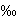 Ширина пешеходной части тротуара, мМагистральные дороги:скоростного движения12050-753,754-860030-регулируемого движения8040-653,502-640050-Магистральные улицы:общегородского значения:непрерывного движения10040-803,754-8500404,5регулируемого движения8037-753,504-8400503,0районного значения:транспортно-пешеходные7035-453,502-4250602,25пешеходно-транспортные5030-404,002125403,0Улицы и дороги местного значения:улицы в жилой застройке4015-253,002-3*90701,5303,00250801,5улицы и дороги научно-производственных, промышленных и коммунально-складских районов5015-253,502-490601,5улицы и дороги научно-производственных, промышленных и коммунально-складских районов403,502-490601,5парковые дороги403,0027580-Проезды:основные4010-11,52,75250701,0второстепенные307-103,50125800,75Пешеходные улицы:основные-1,00По расчету-40По проектувторостепенные-0,75То же-60То жеВелосипедные дорожки:обособленные201,501-23040-изолированные301,502-45030-Категория сельских улиц и дорогОсновное назначениеРасчетная скорость движения, км/чШиринаполосы движения, мЧисло полос движенияШирина пешеходной части тротуара, мПоселковая дорогаСвязь сельского поселения с внешними дорогами общей сети603,52-Главная улицаСвязь жилых территорий с общественным центром403,52-31,5-2,25Улица в жилой застройке:основнаяСвязь внутри жилых территорий и с главной улицей по направлениям с интенсивным движением403,021,0-1,5второстепенная (переулок)Связь между основными жилыми улицами302,7521,0проездСвязь жилых домов, расположенных в глубине квартала, с улицей202,75-3,010-1,0Хозяйственный проезд, скотопрогонПрогон личного скота и проезд грузового транспорта к приусадебным участкам304,51-Категория улиц и дорогЕдиница измеренияРасстояниеМагистральные улицы и дорогим(не менее) 50Улицы, местные и боковые проездым(не более) 25*УсловияСкорость движенияЕдиница измеренияРазмеры сторон«Транспорт-транспорт»40 км/чм25«Транспорт-транспорт»60 км/чм40«Пешеход-транспорт»25 км/чм8x40«Пешеход-транспорт»40 км/чм10x50Тип транспортных средств                          Коэффициент приведенияЛегковые автомобили                                        1,0          Грузовые автомобили грузоподъемностью, т          2                                                          1,5          6                                                          2,0          8                                                          2,5          14                                                         3,0          свыше 14                                                   3,5          Автобусы                                                   2,5          Троллейбусы                                                3,0          Микроавтобусы                                              1,5          Мотоциклы и мопеды                                         0,5          Мотоциклы с коляской                                       0,75         Категория сельских улици дорогРасчетная скорость движения, км/чШирина полосы движения, мЧисло полос движенияШирина пешеходной части тротуара, мПоселковая дорога 603,52-Главная улица403,52-31,5-2,25Улица в жилой застройке:основная403,021,0-1,5второстепенная (переулок)302,7521,0проезд202,75-3,010-1,0Хозяйственный проезд, скотопрогон304,51-Назначение внутрихозяйственных дорогРасчетныйобъемгрузовыхперевозок,тыс. тнетто,   вмесяц пикКатегориядорогиДороги,     соединяющие     центральные     усадьбы сельскохозяйственных предприятий и организаций с их отделениями,     животноводческими     комплексами, фермами,  полевыми  станами,  пунктами   заготовки, хранения  и  первичной  переработки   продукции   и другими сельскохозяйственными  объектами,  а  также автомобильные          дороги,          соединяющие сельскохозяйственные  объекты  с  дорогами   общего пользования и между собой, за  исключением  полевых вспомогательных и внутриплощадных дорог            свыше 10I-сДороги,     соединяющие     центральные     усадьбы сельскохозяйственных предприятий и организаций с их отделениями,     животноводческими     комплексами, фермами,  полевыми  станами,  пунктами   заготовки, хранения  и  первичной  переработки   продукции   и другими сельскохозяйственными  объектами,  а  также автомобильные          дороги,          соединяющие сельскохозяйственные  объекты  с  дорогами   общего пользования и между собой, за  исключением  полевых вспомогательных и внутриплощадных дорог            до 10II-сДороги полевые вспомогательные, предназначенные для транспортного       обслуживания         отдельных сельскохозяйственных угодий или их составных частей-III-сКатегория дорогиРасчетная скорость движения, км/чРасчетная скорость движения, км/чРасчетная скорость движения, км/чКатегория дорогиосновнаядопускаемая   на   участкахдорогдопускаемая   на   участкахдорогКатегория дорогиосновнаятрудныхособо трудных1                              234I-с                            706040II-с                           604030III-с                          403020Параметры поперечного профиляЗначение параметра для дорог категорийЗначение параметра для дорог категорийЗначение параметра для дорог категорийПараметры поперечного профиляI-сII-сIII-сЧисло полос движения           211Ширина, м                      полосы движения                3--проезжей части                 64,53,5земляного полотна              1086,5обочины                        21,751,5укрепления обочин              0,50,750,5Расстояние до ближайшей остановки общественного пассажирского транспорта от:Единица измеренияНорма обеспеченностиЖилых домовм200Объектов массового посещениям50Зон массового отдыха населениям800Категория дорогРадиус дорог (не менее), мПримечаниеI и II категория1000Продольный уклон должен быть не более 40 %о.III категория600Продольный уклон должен быть не более 40 %о.IV и V категория400Продольный уклон должен быть не более 40 %о.Категория дорогМесто размещения остановки общественного транспортаПримечаниеI категорияРасполагаются одна напротив другойII – V категорииРасполагаются по ходу движения на расстоянии не менее 30 м. между ближайшими стенками павильоновНаименование показателяЕдиницаизмеренияКоличествомаршрутовКоличествомаршрутовНаименование показателяЕдиницаизмерения23 - 4Площадь участка                              кв. м225256Размеры  участка  под   размещение   типовогообъекта  с  помещениями  для   обслуживающегоперсонала                                    м15 × 1516 × 16Этажность здания                             этажей11Количество машиномест, штНаселенный пунктдля хранения легковых автомобилей, находящихся в частной собственности:300для городов с численностью населения свыше 14 тыс. чел250для иных городских населенных пунктов50для сельских населенных пунктовдля хранения легковых автомобилей ведомственной принадлежности2для таксомоторного парка4только в городских населенных пунктахОбъекты, до которых определяется расстояниеРасстояние, м, не менееРасстояние, м, не менееРасстояние, м, не менееРасстояние, м, не менееРасстояние, м, не менееОбъекты, до которых определяется расстояниеОткрытые автостоянки и паркинги вместимостью, машино-местОткрытые автостоянки и паркинги вместимостью, машино-местОткрытые автостоянки и паркинги вместимостью, машино-местОткрытые автостоянки и паркинги вместимостью, машино-местОткрытые автостоянки и паркинги вместимостью, машино-местОбъекты, до которых определяется расстояние10 и менее11-5051-100101-300свыше 300Фасады жилых зданий и торцы с окнами1015253550Торцы жилых зданий без окон1010152535Общественные здания1010152550Территории школ, детских учреждений, учреждений начального и среднего профессионального образования, площадок отдыха, игр и спорта, детских2550505050Территории лечебных учреждений стационарного типа, открытые спортивные сооружения общего пользования, места отдыха населения (сады, скверы, парки)2550по расчетупо расчетупо расчетуЭтажность гаражного сооруженияЕдиница измеренияНорма обеспеченностиОдноэтажноекв.м на 1 машино-место30Двухэтажноекв.м на 1 машино-место20Трехэтажноекв.м на 1 машино-место14Четырехэтажноекв.м на 1 машино-место12Пятиэтажноекв.м на 1 машино-место10Здания, сооружения и иные объектыРасчетная единицаЧисломашино-мест   на  расчетную единицуИндивидуальные жилые дома Объект1Многоквартирные дома  - гаражей,  гаражей-стоянок - гостевых стоянок1 квартира0,650,35Дома для престарелых и семей с инвалидами20 проживающих 1Общежития10 проживающих1Коллективные садоводства, дачные кооперативы и товариществаОбъект1ДачиОбъект1Гостиницы100 мест15ДДУ и средние школы общего типа2 работника1ДДУ и средние школы общего типаГруппа ДДУ, класс школы2Учреждения с круглосуточным пребыванием детей (интернаты)2 работника1Учреждения среднего специального и высшего образования 100 работающих15Объекты торговли и бытового обслуживания без обслуживания вне полностью закрытого зданияОбъекты общественного питания  без обслуживания вне полностью закрытого здания100 кв. м торговой площади100 мест715Объекты торговли,  бытового обслуживания с обслуживанием вне полностью закрытого зданияОбъекты общественного питания  без обслуживания вне полностью закрытого здания50 торговых мест100 мест2515Объекты с особым (вечерним, ночным и/или круглосуточным) режимом работы: ночные бары, рестораны, магазины «24 часа» 100 кв.м торговой площади100 мест715Библиотеки, клубы, детские и взрослые музыкальные, художественные, хореографические школы и студии, дома творчества (исключая ночные заведения) 100 мест15Зрелищные объекты: театры, кинотеат-ры, видео залы, цирки, планетарии, концертные залы100 мест15Музеи, выставочные залы100 посетителей (расчетная емкость объекта)15Специальные парки (зоопарки, ботанические сады) 100 посетителей (расчетная емкость объекта)15Теле- и радиостудии, киностудии, студии звукозаписи, редакции газет и журналов, издательства100 работающих15Развлекательные центры, ночные клубы, дискотеки 100 мест15Комплексы аттракционов, луна-парки, аквапарки100 мест15Объекты отдыха и туризма (базы и дома отдыха, пансионаты, туристические базы, детские лагеря отдыха, детские дачи, мотели, кемпинги)100 отдыхающих5Комплексы для занятий физкультурой и спортом с местами для зрителей (стадионы, спортивные комплексы), крытые спортивно-зрелищные комплексы100 зрительских мест5Спортивные комплексы со специальными требованиями к размещению (автодромы, вело- и мототреки, стрельбища, конноспортивные клубы, манежи для верховой езды, ипподромы)60 кв.м в закрытых помещениях1Спортивные комплексы со специальными требованиями к размещению (автодромы, вело- и мототреки, стрельбища, конноспортивные клубы, манежи для верховой езды, ипподромы)10 зрительских мест1Больницы и клиники, родильные дома, стационары при медицинских институтах, госпитали, специализированные медицинские центры и медсанчасти,  хосписы и иные больничные учреждения со специальными требованиями к размещению100 коек5Поликлиники, амбулаторные учреждения100 посещений3Амбулаторно-поликлинические учреждения: территориальные поликлиники для детей и взрослых, специализированные поликлиники,  диспансеры, пункты первой медицинской помощи100 посещений3Санитарно-эпидемиологические станции, дезинфекционные станции, судебно-медицинская экспертиза60 кв.м. общей площади1Объекты социального обеспечения:   дома-интернаты для престарелых, инвалидов и детей,  приюты, ночлежные дома20 койко-мест1Жилищно-эксплуатационные службы: РЭУ, ПРЭО, аварийные службы60 кв.м. общей площади1Ветеринарные поликлиники и станции60 кв.м. общей площади1Государственные, административные, общественные организации и учреждения  100 работающих15Общественные объединения и организации,  творческие союзы, международные организации60 кв.м общей площади1Государственные и муниципальные учреждения, рассчитанные на обслуживание населения: загсы, дворцы бракосочетания, архивы, информационные центры100 работающих10Отделения связи, почтовые отделения, телефонные и телеграфные пункты30 кв. м общей площади1Банки, учреждения  кредитования, страхования, биржевой торговли, нотариальные конторы, ломбарды, юридические консультации, агентства недвижимости, туристические агентства и центры обслуживания, рекламные агентства30 кв. м общей площади1Научно-исследовательские, проектные, конструкторские организации, компьютерные центры, залы компьютерных игр100 работающих15Научные и опытные станции, метеорологические станции30 кв. м общей площади1Производственные предприятия, производственные базы строительных, коммунальных, транспортных и других предприятий5 работников в максимальной смене1Склады6 работников в максимальной смене1Электростанции, теплоэлектроцентрали, котельные большой  мощности и газораспределительные станции 6 работников в максимальной смене1Газохранилища6 работников в максимальной смене1АТС, районные узлы связи, телефонные станции6 работников в максимальной смене1Водопроводные сооружения6 работников в максимальной смене1Канализационные сооружения6 работников в максимальной смене1Передающие и принимающие станции радио- и телевещания, связи6 работников в максимальной смене1Обслуживание автотранспорта (мастерские автосервиса, станции технического обслуживания, АЗС, автомобильные мойки)10 работников в максимальную смену1Вокзалы и станции, аэропорты100 пассажиров, прибывающих в час пик15Агентства по обслуживанию пассажиров   60 кв.м общей площади1Объекты сельского хозяйства6 работников в максимальную смену1ОбъектыРасчетная единицаВместимость объектаПлощадь участка на объект, гаСтоянки грузовых автомобилейавтомобиль100 200 2 3,5 без ремонтных мастерскихмашина100 2003,5 6с ремонтными мастерскимимашина1005Автобусные парки (стоянки)машина100 200 2,3 3,5 СТО при количестве постовЕдиница измеренияРазмер земельного участкана 5 постовга0,5на 10 постовга1,0Объекты по обслуживанию автомобилейРасстояние, м, не менееЛегковых автомобилей до 5 постов (без малярно-жестяных работ)50Легковых, грузовых автомобилей, не более 10 постов100Грузовых автомобилей300Грузовых автомобилей и сельскохозяйственной техники300АЗС при количестве топливораздаточных колонокЕдиница измеренияРазмер земельного участкана 2 колонкига0,15 колонокга0,2Санитарно-защитные зоныРасстояние, мдля моек грузовых автомобилей портального типа100*для моек автомобилей с количеством постов от 2 до 5100для моек автомобилей до двух постов50Классы опасности промышленных объектов, производств и сооруженийОриентировочные размерысанитарно-защитной зоны*, мI1000II500III300IV100V50Ширина санитарно-защитной зоны предприятияНорма обеспеченностиЕдиница измерениядо 30060%св. 300 до 100050%Ширина санитарно-защитной зоны предприятияНорма обеспеченностиЕдиница измерениядо 10020мсв. 10050мПредприятия и сооруженияПредприятия и сооруженияЕдиницаизмеренияРазмеры земельных участковПредприятия по промышленной переработке бытовых отходов мощностью, тыс. т. в год:до 100кол. га на 1000 т. тверд, быт. отходов в год0,05Предприятия по промышленной переработке бытовых отходов мощностью, тыс. т. в год:св. 100кол. га на 1000 т. тверд, быт. отходов в год0,05Склады свежего компостаСклады свежего компостакол. га на 1000 т. тверд, быт. отходов в год0,04Полигоны *Полигоны *кол. га на 1000 т. тверд, быт. отходов в год0,02-0,05Поля компостированияПоля компостированиякол. га на 1000 т. тверд, быт. отходов в год0,5-1,0Поля ассенизацииПоля ассенизациикол. га на 1000 т. тверд, быт. отходов в год2-4Сливные станцииСливные станциикол. га на 1000 т. тверд, быт. отходов в год0,2Мусороперегрузочные станцииМусороперегрузочные станциикол. га на 1000 т. тверд, быт. отходов в год0,04Поля складирования и захоронения обезвреженных Поля складирования и захоронения обезвреженных кол. га на 1000 т. тверд, быт. отходов в год0,3Склады Площадь складов, кв. м на 1 000 чел.Площадь складов, кв. м на 1 000 чел.Размеры земельных участков, кв. м на 1 000 чел.Размеры земельных участков, кв. м на 1 000 чел.Склады для городских округов и городских поселенийдля сельских поселенийдля городских округов и городских поселенийдля сельских поселенийПродовольственных товаров7719310* / 21060Непродовольственных товаров217193740* / 490580СкладыЕдиница измеренияРазмер земельного участкаСлады строительных материалов (потребительские)м2, на 1.тыс.чел.300Склады твердого топлива (уголь, дрова)м2, на 1.тыс.чел.300Допускается принимать наружное противопожарное водоснабжение из емкостей (резервуаров, водоемов)Допускается не предусматривать противопожарное водоснабжение- населенных пунктов с числом жителей до 5 тысяч человек;- отдельно стоящих общественных зданий объемом до , расположенных в населенных пунктах, не имеющих кольцевого противопожарного водопровода;- при объеме зданий свыше  - по согласованию с противопожарной службой;- производственных зданий с производствами категорий В, Г и Д при расходе воды на наружное пожаротушение 10 л/с;- складов грубых кормов объемом до ;- складов минеральных удобрений объемом зданий до ;- зданий радиотелевизионных передающих станций;- зданий холодильников и хранилищ овощей и фруктов- населенных пунктов с числом жителей до 50 человек при застройке зданиями высотой до двух этажей;- отдельно стоящих, расположенных вне населенных пунктов, предприятий общественного питания при объеме зданий до  и предприятий торговли при площади до  (за исключением промтоварных магазинов), а также общественных зданий I и II степеней огнестойкости объемом до , расположенных в населенных пунктах;- производственных зданий I и II степеней огнестойкости объемом до  (за исключением зданий с металлическими незащищенными или деревянными несущими конструкциями, а также с полимерным утеплителем объемом до ) с производствами категории Д;- заводов по изготовлению железобетонных изделий и товарного бетона со зданиями I и II степеней огнестойкости, размещаемых в населенных пунктах, оборудованных сетями водопровода при условии размещения гидрантов на расстоянии не более  от наиболее удаленного здания завода;- сезонных универсальных приемозаготовительных пунктов сельскохозяйственных продуктов при объеме зданий до ;- зданий складов сгораемых материалов и несгораемых материалов в сгораемой упаковке площадью до .Степень огнестойкостиРасстояние, мIне менее 10IIне менее 10IIIне менее 30IVне менее 30Vне менее 30Производительность станции водоочистки, тыс. куб. м/суткиРазмер участка, га до 0,81свыше 0,8 до 122свыше 12 до 323свыше 32 до 804Расстояние, мот зданий и сооружений (не относящихся к складскому хозяйству) с постоянным пребыванием людей и от водоемов и водотоковне менее 30от зданий без постоянного пребывания людейсогласно СНиП II-89-80*от жилых, общественных и производственных зданий (вне площадки) при хранении сильнодействующих ядовитых веществ:в стационарных емкостях (цистернах, танках) в контейнерах или баллонахне менее 300не менее 100ОбъектЕдиницаизмеренияРасстояние до водозаборных сооружений (не менее)от существующих или возможных источников загрязнения: выгребных туалетов и ям, складов удобрений и ядохимикатов, предприятий местной промышленности, канализационных сооружений и др.м50от магистралей с интенсивным движением транспортам30Наименьший уклон, %Диаметр труб, мм0,0081500,007200Наименьший уклон, %Диаметр труб, мм0,0071500,005200Производительность очистных сооружений канализации, тыс. м3/суткиРазмеры земельных участков, гаРазмеры земельных участков, гаРазмеры земельных участков, гаПроизводительность очистных сооружений канализации, тыс. м3/суткиочистных сооруженийиловых площадокбиологических прудов глубокой очистки сточных воддо 0,70,50,2-свыше 0,7 до 17433свыше 17 до 40696свыше 40 до 130122520свыше 130 до 175143030свыше 175 до 2801855-Сооружение для очистки  сточныхводРасстояние   в   метрах   при   расчетнойпроизводительности  очистных   сооружений(тыс. куб. м сут.)Расстояние   в   метрах   при   расчетнойпроизводительности  очистных   сооружений(тыс. куб. м сут.)Расстояние   в   метрах   при   расчетнойпроизводительности  очистных   сооружений(тыс. куб. м сут.)Сооружение для очистки  сточныхводдо 0,2более 0,2  до5,0более 5,0  до50,0Насосные       станции        и аварийно-регулирующие  резервуары, локальные  очистные сооружения                     152020Сооружения для  механической  и биологической очистки с иловымиплощадками    для    сброженных осадков,   а    также    иловые площадки                       150200400Сооружения для  механической  и биологической     очистки     с термомеханической    обработкой осадка в закрытых помещениях   100150300Поля                           фильтрации                     орошения                       200150300200500400Биологические пруды            200200300Расстояние, мот сливных станций300от шламонакопителейв зависимости от состава и свойств шлама по согласованию с органами Роспотребнадзора.Бытовые отходыКоличествобытовых   отходовна 1  человека  вгодКоличествобытовых   отходовна 1  человека  вгодБытовые отходыкглТвердые                                                от   жилых    зданий,    оборудованных    водопроводом,канализацией, центральным отоплением и газом           190900от прочих жилых зданий                                 3001100Общее количество по городу с учетом общественных зданий2801400Жидкие из выгребов (при отсутствии канализации)        -2000Смет с  1  квадратного  метра  твердых  покрытий  улиц,площадей и парков                                      58Предприятия и сооруженияРазмеры земельных участков на 1000 т твердых бытовых отходов в год, гаРазмеры санитарно-защитных зон, мМусоросжигательные и мусороперерабатывающие объекты мощностью,тыс. т в год:до 400,05500свыше 400,051000Склады свежего компоста0,04500Полигоны *0,02 - 0,05500Участки компостирования0,5 - 1,0500Поля ассенизации2 - 41000Сливные станции0,2500Мусороперегрузочные станции0,04100Поля складирования и захоронения обезвреженных осадков (по сухому веществу)0,3100Теплопроизводительность котельных, Гкал/ч (МВт)Размеры земельных участков, га, котельных, работающихРазмеры земельных участков, га, котельных, работающихТеплопроизводительность котельных, Гкал/ч (МВт)на твердом топливена газомазутном топливедо 50,70,7от 5 до 10 (от 6 до 12)1,01,0от 10 до 50 (от 12 до 58)2,01,5от 50 до 100 (от 58 до 116)3,02,5от 100 до 200 (от 116 233)3,73,0от 200 до 400 (от 233 466)4,33,5                                                              Таблица 12                                                              Таблица 12                                                              Таблица 12                                                              Таблица 12Классификация       газопроводов      подавлению            Классификация       газопроводов      подавлению            Вид               транспортируемого газа              Рабочее давление в  газопроводе,МПа                             ВысокоеI категория Природный         свыше 0,6 до 1,2 включительно   ВысокоеI категория СУГ <*>свыше 0,6 до 1,6 включительно   ВысокоеII категорияПриродный и СУГ   свыше 0,3 до 0,6 включительно   Среднее             Среднее             Природный и СУГ   свыше 0,005 до 0,3 включительно Низкое              Низкое              Природный и СУГ   до 0,005 включительно           Охранная зонаРасстояние. мВдоль трасс наружных газопроводов - в виде территории, ограниченной условными линиямина расстоянии  с каждой стороны газопроводаВдоль трасс подземных газопроводов из полиэтиленовых труб при использовании медного провода для обозначения трассы газопровода - в виде территории, ограниченной условными линиямипроходящими на расстоянии  от газопровода со стороны провода и  - с противоположной стороныВокруг отдельно стоящих газорегуляторных пунктов - в виде территории, ограниченной замкнутой линиейпроведенной на расстоянии  от границ этих объектов. Для газорегуляторных пунктов, пристроенных к зданиям, охранная зона не регламентируетсяВдоль трасс межпоселковых газопроводов, проходящих по лесам и древесно-кустарниковой растительности, - в виде просек шириной по  с каждой стороны газопровода. Для надземных участков газопроводов расстояние от деревьев до трубопровода должно быть не менее высоты деревьев в течение всего срока эксплуатации газопроводаПроизводительность, тыс. т/годРазмер земельного участка, (не более) га106207408Вид лесного массиваРасстояние, м (ширина 10 м)массив хвойных пород50массив лиственных пород20 массив смешанных пород30Выходное давление, Р МПаРасстояние, мГТРП1,215ГРП0,610Давление газа навводе   в   ГРП,ГРПБ, ШРП, МПа  Расстояние в свету  от  отдельно  стоящих  ГРП,  ГРПБ  иотдельно стоящих ШРП по горизонтали (м) до              Расстояние в свету  от  отдельно  стоящих  ГРП,  ГРПБ  иотдельно стоящих ШРП по горизонтали (м) до              Расстояние в свету  от  отдельно  стоящих  ГРП,  ГРПБ  иотдельно стоящих ШРП по горизонтали (м) до              Расстояние в свету  от  отдельно  стоящих  ГРП,  ГРПБ  иотдельно стоящих ШРП по горизонтали (м) до              Давление газа навводе   в   ГРП,ГРПБ, ШРП, МПа  зданий   исооруженийжелезнодорожныхпутей       (доближайшего     рельса)        автомобильныхдорог     (дообочины)     воздушных линийэлектропередачиДо 0,6          10        10              5           Не  менее   1,5высоты опоры   Свыше 0,6 до 1,215        15              8           Не  менее   1,5высоты опоры   Категория городского округа, поселенияРасчетная удельная обеспеченность общей площадью, кв. м/чел.Городской округ, поселение (район)Городской округ, поселение (район)Городской округ, поселение (район)Городской округ, поселение (район)Городской округ, поселение (район)Городской округ, поселение (район)Категория городского округа, поселенияРасчетная удельная обеспеченность общей площадью, кв. м/чел.с плитами на природном газе, кВт/чел.с плитами на природном газе, кВт/чел.с плитами на природном газе, кВт/чел.со стационарными электрическими плитами, кВт/чел.со стационарными электрическими плитами, кВт/чел.со стационарными электрическими плитами, кВт/чел.Категория городского округа, поселенияРасчетная удельная обеспеченность общей площадью, кв. м/чел.в целом по городскому округу, поселению, (району)в том числев том числев целом по городскому округу, поселению, (району)в том числев том числеКатегория городского округа, поселенияРасчетная удельная обеспеченность общей площадью, кв. м/чел.в целом по городскому округу, поселению, (району)центрмикрорайоны (кварталы) застройкив целом по городскому округу, поселению, (району)центрмикрорайоны (кварталы) застройкиКрупный27,40,480,700,420,570,790,52Малый30,10,410,510,390,50,620,49Санитарные разрывы, мЛинии напряжения, кВ 203303050040750551150Минимальный размер земельного участка для установки опоры воздушной линии электропередачи Размер напряжением до 10 кВ включительноопределяется как площадь контура, равного поперечному сечению опоры на уровне поверхности земли.напряжением свыше 10 кВ- площадь контура, отстоящего на  от контура проекции опоры на поверхность земли (для опор на оттяжках - включая оттяжки), - для земельных участков, граничащих с земельными участками всех категорий земель, кроме предназначенных для установки опор с ригелями глубиной заложения не более  земельных участков, граничащих с земельными участками сельскохозяйственного назначения;- площадь контура, отстоящего на  от контура проекции опоры на поверхность земли (для опор на оттяжках - включая оттяжки), - для предназначенных для установки опор с ригелями глубиной заложения не более  земельных участков, граничащих с земельными участками сельскохозяйственного назначения. напряжением 330 кВт и вышев конструкции которой используются закрепленные в земле стойки (оттяжки), допускается определять как площади контуров, отстоящих на  от внешних контуров каждой стойки (оттяжки) на уровне поверхности земли - для земельных участков, граничащих с земельными участками всех категорий земель (кроме земель сельскохозяйственного назначения), и на  - для земельных участков, граничащих с земельными участками сельскохозяйственного назначения.НапряжениеРасстояниедля кабельных линий выше 1 кВпо  с каждой стороны от крайних кабелейдля кабельных линий до 1 кВпо  с каждой стороны от крайних кабелей, а при прохождении кабельных линий под тротуарами - на  в сторону зданий, сооружений и на  в сторону проезжей части улицыНаименование объектовЕдиница измеренияРасчетные показателиПлощадь участка на единицу измеренияОтделение почтовой связи (на микрорайон) объект на 9 - 25 тысяч жителей1 на микрорайон700 - 1200 кв. мМежрайонный почтамт объект на 50 - 70 отделений почтовой связипо расчету0,6 – 1 гаАТС (из расчета 600 номеров на 1000 жителей) объект на 10 – 40 тысяч номеровпо расчету0,25 га на объектУзловая АТС (из расчета 1 узел на 10 АТС) объектпо расчету0,3 га на объектКонцентратор объект на 1,0 – 5,0 тысяч номеровпо расчету40 – 100 кв. мОпорно-усилительная станция (из расчета 60-120 тыс. абонентов)объектпо расчету0,1 – 0,15 га на объектБлок станция проводного вещания (из расчета 30-60 тыс. абонентов) объектпо расчету0,05 – 0,1 га на объектЗвуковые трансформаторные подстанции (из расчета на 10-12 тысяч абонентов)объект150 – 70 кв. м на объектТехнический центр кабельного телевидения объект1 на жилой район0,3 – 0,5 га на объектОбъекты коммунального хозяйства по обслуживанию инженерных коммуникаций (общих коллекторов)Объекты коммунального хозяйства по обслуживанию инженерных коммуникаций (общих коллекторов)Объекты коммунального хозяйства по обслуживанию инженерных коммуникаций (общих коллекторов)Объекты коммунального хозяйства по обслуживанию инженерных коммуникаций (общих коллекторов)Диспетчерский пункт (из расчета 1 объект на 5 км городских коллекторов) 1-эт. объектпо расчету120 кв. м(0,04-0,05 га)Центральный диспетчерский пункт (из расчета 1 объект на каждые 50 км коммуникационных коллекторов)1-2 эт. объектпо расчету350 кв. м(0,1 - 0,2 га)Ремонтно-производственная база (из расчета 1 объект на каждые 100 км городских коллекторов) Этажность объекта по проектупо расчету1500 кв. м(1,0 га на объект)Диспетчерский пункт (из расчета 1 объект на 1,5-6 км внутриквартальных коллекторов)1-эт. объектпо расчету100 кв. м(0,04 - 0,05 га)Производственное помещение для обслуживания внутриквартирных коллекторов (из расчета 1 объект на каждый административный округ) объектпо расчету500-700 кв. м(0,25 - 0,3 га)Сооружения связиРазмеры земельных участков, гаКабельные линииКабельные линииНеобслуживаемые усилительные пункты в металлических цистернах:при уровне грунтовых вод на глубине до 0,4 м0,021то же, на глубине от 0,4 до 1,3 м0,013то же, на глубине более 1,3 м0,006Необслуживаемые усилительные пункты в контейнерах0,001Обслуживаемые усилительные пункты и сетевые узлы выделения0,29Вспомогательные осевые узлы выделения1,55Сетевые узлы управления и коммутации с заглубленными зданиями площадью, кв. м:3000 1,986000 3,009000 4,10Технические службы кабельных участков0,15Службы районов технической эксплуатации кабельных и радиорелейных магистралей0,37Воздушные линииВоздушные линииОсновные усилительные пункты0,29Дополнительные усилительные пункты0,06Вспомогательные усилительные пункты (со служебной жилой площадью)по заданию на проектированиеРадиорелейные линииРадиорелейные линииУзловые радиорелейные станции с мачтой или башней высотой, м:400,80/0,30501,00/0,40601,10/0,45701,30/0,50801,40/0,55901,50/0,601001,65/0,701101,90/0,801202,10/0,90Промежуточные радиорелейные станции с мачтой или башней высотой, м:300,80/0,40400,85/0,45501,00/0,50601,10/0,55701,30/0,60801,40/0,65901,50/0,701001,65/0,801101,90/0,901202,10/1,00Аварийно-профилактические службы0,4ОбъектыРасстояние, мдошкольных образовательных учреждений, школ, школ-интернатов, лечебно-профилактических учрежденийне менее 50до стен жилых и общественных зданийне менее 25Тип колодцаРасположениепроходныена прямолинейных участках трасс, в местах поворота трассы не более чем на 150, а также при изменении глубины заложения трубопроводаугловыев местах поворота трассы более чем на 150разветвительныев местах разветвления трассы на два (три) направления;станционныев местах ввода кабелей в здания телефонных станцийОпределениеРасстояние от границы полосы отвода федеральной автомобильной дороги до основания опор воздушных линий связи, мдля подъезда к областному центру, для участков федеральных автомобильных дорог, построенных в обход городских округов и поселенийне менее 50для автомобильных дорог с I по IV категории, а также в границах населенных пунктов до границ застройкине менее 25Эффективная излучаемая мощностьРасстояние невозможности доступа людей в зону установки антенны и отсутствие соседних строений, мот 100 Вт до 1000 Вт включительноне менее 10 м от любой ее точки*от 1000 до 5000 Втне менее 25 м от любой точки антенны независимо от ее типа и направления излучения**Наименование объектовОсновные параметры зоныВид использованияОбщие коллекторы для подземных коммуникаций Охранная зона городского коллектора, по 5 м в каждую сторону от края коллектора. Охранная зона оголовка вентшахты коллектора в радиусе 15 мОзеленение, проезды, площадки Радиорелейные линии связи Охранная зона 50 м в обе стороны луча Мертвая зона Объекты телевидения Охранная зона d = 500 м Озеленение Автоматические телефонные станции Расстояние от АТС до жилых зданий – 30 м Проезды, площадки, озеленение РасположениеВысота, мв непроезжей части территории, в местах прохода людей2,2в местах пересечения с автодорогами (от верха покрытия проезжей части)5Тип прокладкиИнженерные сетив каналахс водопроводами, трубопроводами сжатого воздуха давлением до 1,6 МПа, мазутопроводами, контрольными кабелями, предназначенными для обслуживания тепловых сетей- в тоннеляхс водопроводами диаметром до 500 мм, кабелями связи, силовыми кабелями напряжением до 10 кВ, трубопроводами сжатого воздуха давлением до 1,6 МПа, трубопроводами напорной канализации.Ширина труб, мВысота прокладки, м (не менее)не менее 1,50,35от 1,5 и более0,5Место прокладкиВысота прокладки, мв непроезжей части территории, в местах прохода людей2,2в местах пересечения с автодорогами (от верха покрытия проезжей части)5при устройстве тепловой защиты трубопроводов6Инженерные сетиРасстояние, м, по горизонтали (в свету) от подземных сетей доРасстояние, м, по горизонтали (в свету) от подземных сетей доРасстояние, м, по горизонтали (в свету) от подземных сетей доРасстояние, м, по горизонтали (в свету) от подземных сетей доРасстояние, м, по горизонтали (в свету) от подземных сетей доРасстояние, м, по горизонтали (в свету) от подземных сетей доРасстояние, м, по горизонтали (в свету) от подземных сетей доРасстояние, м, по горизонтали (в свету) от подземных сетей доРасстояние, м, по горизонтали (в свету) от подземных сетей доИнженерные сетифундаментов зданий и сооруженийфундаментов ограждений предприятий, эстакад, опор контактной сети и связи, железных дорогоси крайнего путиоси крайнего путибортового камня улицы, дороги (кромки проезжей части, укрепленной полосы обочины)наружной бровки кюветаили подошвы насыпи дорогифундаментов опор воздушных линий электропередачи напряжениемфундаментов опор воздушных линий электропередачи напряжениемфундаментов опор воздушных линий электропередачи напряжениемИнженерные сетифундаментов зданий и сооруженийфундаментов ограждений предприятий, эстакад, опор контактной сети и связи, железных дорогжелезных дорог колеи 1520 мм, но не менее глубины траншей до подошвы насыпи и бровки выемкижелезных дорог колеи 750 ммбортового камня улицы, дороги (кромки проезжей части, укрепленной полосы обочины)наружной бровки кюветаили подошвы насыпи дорогидо 1 кВ наружного освещения, контактной сети троллейбусовсв. 1 до 35 кВсв. 35 до 110 кВ и вышеВодопровод и напорная канализация 5342,821123Самотечная канализация (бытовая и дождевая)31,542,81,51123Дренаж3142,81,51123Сопутствующий дренаж0,40,40,400,4----Газопроводы горючих газов давления, МПа;низкого до 0,005 213,82,81,511510среднего свыше 0,005 до 0,3 414,82,81,511510высокого:свыше 0,3 до 0,6717,83,82,511510свыше 0,6 до 1,210110,83,82,521510Тепловые сети:от наружной стенки канала, тоннеля2 1,542,81,51123от оболочки бесканальной прокладки5 (см. прим. 2)1,542,81,51123Кабели силовые всех напряжений и кабели связи0,60,53,22,81,510,5*5*10*Каналы, коммуникационные тоннели21,542,81,51123*Инженерные сетиРасстояние, м, по горизонтали (в свету) доРасстояние, м, по горизонтали (в свету) доРасстояние, м, по горизонтали (в свету) доРасстояние, м, по горизонтали (в свету) доРасстояние, м, по горизонтали (в свету) доРасстояние, м, по горизонтали (в свету) доРасстояние, м, по горизонтали (в свету) доРасстояние, м, по горизонтали (в свету) доРасстояние, м, по горизонтали (в свету) доРасстояние, м, по горизонтали (в свету) доРасстояние, м, по горизонтали (в свету) доРасстояние, м, по горизонтали (в свету) доРасстояние, м, по горизонтали (в свету) доИнженерные сетиводопроводаканализации бытовойдренажа и дождевой канализациигазопроводов давления, МПа (кгс/скв. м)газопроводов давления, МПа (кгс/скв. м)газопроводов давления, МПа (кгс/скв. м)газопроводов давления, МПа (кгс/скв. м)кабелей силовых всех напряженийкабелейсвязитепловых сетейтепловых сетейканалов,тоннелейНаружных пневмо-мусоропроводовИнженерные сетиводопроводаканализации бытовойдренажа и дождевой канализациинизкогодо 0,005среднего св. 0,005 до 0,3высокоговысокогокабелей силовых всех напряженийкабелейсвязинаружнаястенка канала, тоннеляоболочкабесканальной прокладкиканалов,тоннелейНаружных пневмо-мусоропроводовИнженерные сетиводопроводаканализации бытовойдренажа и дождевой канализациинизкогодо 0,005среднего св. 0,005 до 0,3св. 0,3до 0,6св. 0,6до 1,2кабелей силовых всех напряженийкабелейсвязинаружнаястенка канала, тоннеляоболочкабесканальной прокладкиканалов,тоннелейНаружных пневмо-мусоропроводовВодопровод 1,5прим 1,5111,521*0,51,51,51,51Канал. бытоваяприм 0,40,411,5251*0,51111Дождевая канализация1,50,40,411,5251*0,51111Газопроводы давления, МПа:низкого до 0,0051110,50,50,50,5112121среднего свыше 0,005 до 0,3 11,51,50,50,50,50,5112121,5высокого:свыше 0,3 до 0,61,5220,50,50,50,51121,522свыше 0,6 до 1,22550,50,50,50,5214242Кабели силовые всех напряжений1*1*1*11120,1-0,50,52221,5Кабели связи0,50,50,511110,5-1111Тепловые сети:от наружной стенки канала, тоннеля1,511222421--21от оболочки бесканальной прокладки1,511111,5221--21Каналы, тоннели1,51122242122-1Здания, сооружения и коммуникацииРасстояние от резервуаров в свету, мРасстояние от резервуаров в свету, мРасстояние от резервуаров в свету, мРасстояние от резервуаров в свету, мРасстояние от резервуаров в свету, мРасстояние от резервуаров в свету, мРасстояние от испарительной или групповой баллонной установки в свету, мЗдания, сооружения и коммуникациинадземныхнадземныхнадземныхподземныхподземныхподземныхРасстояние от испарительной или групповой баллонной установки в свету, мЗдания, сооружения и коммуникациипри общей вместимости резервуаров в установке, м3при общей вместимости резервуаров в установке, м3при общей вместимости резервуаров в установке, м3при общей вместимости резервуаров в установке, м3при общей вместимости резервуаров в установке, м3при общей вместимости резервуаров в установке, м3Расстояние от испарительной или групповой баллонной установки в свету, мЗдания, сооружения и коммуникациидо 5св. 5 до 10св. 10 до 20до 10св. 10 до 20св. 20 до 50Расстояние от испарительной или групповой баллонной установки в свету, мОбщественные здания и сооружения 4050*60*15203025Жилые здания 2030*40*10152012Детские и спортивные площадки, автостоянки (от ограды резервуарной установки) 20253010101010Производственные здания (промышленных, сельскохозяйственных предприятий и предприятий бытового обслуживания производственного характера) 1520258101512Канализация, теплотрасса (подземные) 3,53,53,53,53,53,53,5Надземные сооружения и коммуникации (эстакады, теплотрасса и т. п.), не относящиеся к резервуарной установке 5555555Водопровод и другие бесканальные коммуникации 2222222Колодцы подземных коммуникаций 5555555Железные дороги общей сети (до подошвы насыпи или бровки выемки со стороны резервуаров) 25304020253020Подъездные пути железных дорог промышленных предприятий, автомобильные дороги I - III категорий (до края проезжей части)20202010101010Автомобильные дороги IV и V категорий (до края проезжей части) и предприятий 1010105555ЛЭП, ТП, РП В соответствии с ПУЭВ соответствии с ПУЭВ соответствии с ПУЭВ соответствии с ПУЭВ соответствии с ПУЭВ соответствии с ПУЭВ соответствии с ПУЭЗдания, сооружения и коммуникацииРасстояния от резервуаров в свету, мРасстояния от резервуаров в свету, мРасстояния от резервуаров в свету, мРасстояния от резервуаров в свету, мРасстояния от резервуаров в свету, мРасстояния от резервуаров в свету, мРасстояния от резервуаров в свету, мРасстояния от резервуаров в свету, мРасстояния от резервуаров в свету, мРасстояние от помещений, установок, где используется СУГ, мРасстояние, м, от склада наполненных баллонов с общей вместимостью, м3Расстояние, м, от склада наполненных баллонов с общей вместимостью, м3Здания, сооружения и коммуникациинадземные резервуарынадземные резервуарынадземные резервуарынадземные резервуарынадземные резервуарыподземные резервуарыподземные резервуарыподземные резервуарыподземные резервуарыРасстояние от помещений, установок, где используется СУГ, мРасстояние, м, от склада наполненных баллонов с общей вместимостью, м3Расстояние, м, от склада наполненных баллонов с общей вместимостью, м3Здания, сооружения и коммуникацииПри общей вместимости, м3При общей вместимости, м3При общей вместимости, м3При общей вместимости, м3При общей вместимости, м3При общей вместимости, м3При общей вместимости, м3При общей вместимости, м3При общей вместимости, м3Расстояние от помещений, установок, где используется СУГ, мРасстояние, м, от склада наполненных баллонов с общей вместимостью, м3Расстояние, м, от склада наполненных баллонов с общей вместимостью, м3Здания, сооружения и коммуникациисв. 20 до 50св. 50 до 200св. 50 до 500св. 200до 8000св. 200до 8000св. 50 до 200св. 50 до 500св. 200до 8000св. 200до 8000Расстояние от помещений, установок, где используется СУГ, мРасстояние, м, от склада наполненных баллонов с общей вместимостью, м3Расстояние, м, от склада наполненных баллонов с общей вместимостью, м3Здания, сооружения и коммуникацииМаксимальная вместимость одного резервуара, м3Максимальная вместимость одного резервуара, м3Максимальная вместимость одного резервуара, м3Максимальная вместимость одного резервуара, м3Максимальная вместимость одного резервуара, м3Максимальная вместимость одного резервуара, м3Максимальная вместимость одного резервуара, м3Максимальная вместимость одного резервуара, м3Максимальная вместимость одного резервуара, м3Расстояние от помещений, установок, где используется СУГ, мРасстояние, м, от склада наполненных баллонов с общей вместимостью, м3Расстояние, м, от склада наполненных баллонов с общей вместимостью, м3Здания, сооружения и коммуникациидо 252550100св. 100 до 6002550100св. 100 до 600Расстояние от помещений, установок, где используется СУГ, мдо 20св. 20Жилые, общественные, административные, бытовые, производственные здания, здания котельных, закрытых и открытых стоянок*70 (30)80 (50)150 (110)**20030040 (25)75 (55)**1001505050 (20)100 (30)Надземные сооружения и коммуникации (эстакады, теплотрассы и т.п.), подсобные постройки жилых зданий30 (15)30 (20)40 (30)40 (30)40 (30)20 (15)25 (15)25 (15)25 (15)3020 (15)20 (20)Подземные коммуникации (кроме газопроводов на территории ГНС) За пределами ограды в соответствии с СНиП II-89-80 «Генеральные планы промышленных предприятий» и СНиП 2.07.01-89* «градостроительство. Планировка и застройка городских и сельских поселений».За пределами ограды в соответствии с СНиП II-89-80 «Генеральные планы промышленных предприятий» и СНиП 2.07.01-89* «градостроительство. Планировка и застройка городских и сельских поселений».За пределами ограды в соответствии с СНиП II-89-80 «Генеральные планы промышленных предприятий» и СНиП 2.07.01-89* «градостроительство. Планировка и застройка городских и сельских поселений».За пределами ограды в соответствии с СНиП II-89-80 «Генеральные планы промышленных предприятий» и СНиП 2.07.01-89* «градостроительство. Планировка и застройка городских и сельских поселений».За пределами ограды в соответствии с СНиП II-89-80 «Генеральные планы промышленных предприятий» и СНиП 2.07.01-89* «градостроительство. Планировка и застройка городских и сельских поселений».За пределами ограды в соответствии с СНиП II-89-80 «Генеральные планы промышленных предприятий» и СНиП 2.07.01-89* «градостроительство. Планировка и застройка городских и сельских поселений».За пределами ограды в соответствии с СНиП II-89-80 «Генеральные планы промышленных предприятий» и СНиП 2.07.01-89* «градостроительство. Планировка и застройка городских и сельских поселений».За пределами ограды в соответствии с СНиП II-89-80 «Генеральные планы промышленных предприятий» и СНиП 2.07.01-89* «градостроительство. Планировка и застройка городских и сельских поселений».За пределами ограды в соответствии с СНиП II-89-80 «Генеральные планы промышленных предприятий» и СНиП 2.07.01-89* «градостроительство. Планировка и застройка городских и сельских поселений».За пределами ограды в соответствии с СНиП II-89-80 «Генеральные планы промышленных предприятий» и СНиП 2.07.01-89* «градостроительство. Планировка и застройка городских и сельских поселений».За пределами ограды в соответствии с СНиП II-89-80 «Генеральные планы промышленных предприятий» и СНиП 2.07.01-89* «градостроительство. Планировка и застройка городских и сельских поселений».За пределами ограды в соответствии с СНиП II-89-80 «Генеральные планы промышленных предприятий» и СНиП 2.07.01-89* «градостроительство. Планировка и застройка городских и сельских поселений».Линии электропередачи, трансформаторные, распределительные устройства По ПУЭПо ПУЭПо ПУЭПо ПУЭПо ПУЭПо ПУЭПо ПУЭПо ПУЭПо ПУЭПо ПУЭПо ПУЭПо ПУЭЖелезные дороги общей сети (от подошвы насыпи), автомобильные дороги I - III категорий5075100***1001005075***7575505050Подъездные пути железных дорог, дорог предприятий, автомобильные дороги IV-V категорий30 (20)30*** (20)40*** (30)40 (30)40 (30)20*** (15)***25*** (15)***25 (15)25 (15)3020 (20)20 (20)Не допускается размещение производственных зонВ исключительных случаях допускается размещение производственных зон:- на площадках залегания полезных ископаемых без согласования с органами Государственного горного надзора;- в опасных зонах обогатительных фабрик;- в зонах оползней, которые могут угрожать застройке и эксплуатации предприятий, зданий и сооружений;- в зонах санитарной охраны источников питьевого водоснабжения;- во всех зонах округов санитарной, горно-санитарной охраны лечебно-оздоровительных местностей и курортов, в водоохранных и прибрежных зонах рек и озер;- на землях зеленых зон городских округов и поселений;- на земельных участках, загрязненных органическими и радиоактивными отходами, до истечения сроков, установленных органами Федеральной службы Роспотребнадзора и ветеринарного надзора;- на землях особо охраняемых природных территорий, в том числе в зонах охраны объектов культурного наследия, без разрешения соответствующих государственных органов охраны объектов культурного наследия.- на пашнях, землях, орошаемых и осушенных, занятых многолетними плодовыми насаждениями, водоохранными, защитными лесами;- в охранных зонах особо охраняемых территорий (по согласованы с ведомствами, в ведении которых они находятся), если строительство и эксплуатация размещаемых объектов не нарушит природных условий и не будет угрожать сохранности указанных территорий. Степень огнестойкости зданий и сооруженийКласс конструктив-ной пожарной опасностиРасстояния при степени огнестойкости и классе конструктивной пожарной опасности зданий или сооружений, мРасстояния при степени огнестойкости и классе конструктивной пожарной опасности зданий или сооружений, мРасстояния при степени огнестойкости и классе конструктивной пожарной опасности зданий или сооружений, мСтепень огнестойкости зданий и сооруженийКласс конструктив-ной пожарной опасностиI, II, IIIС0II, III, IVС1IV, VС2, С3I, II, IIIС0Не нормируются для зданий и сооружений с производствами категории Г и Д; 9 - для зданий и сооружений с производствами категорий А, Б и В (см. примечание 3)912II, III, IVС191215IV, VС2, С3121518СкладыЕмкость складовРасстояние, м, при степени огнестойкости зданий и сооруженийРасстояние, м, при степени огнестойкости зданий и сооруженийРасстояние, м, при степени огнестойкости зданий и сооруженийСкладыЕмкость складовIIIIIIV, VОткрытого хранения сена, соломы, необмолоченного хлебаНе нормируется303948Открытого хранения табачного листаДо 25 т151824ПолосаШирина полосы, м, не менееГазон с рядовой посадкой деревьев или деревьев в одном ряду с кустарниками:- однорядная посадка2- двухрядная посадка5Газон с однорядной посадкой кустарников высотой, м:- свыше 1,81,2- свыше 1,2 до 1,81- до 1,20,8Газон с групповой или куртинной посадкой деревьев4,5Газон с групповой или куртинной посадкой кустарников3Газон1Здания и сооруженияРасстояние, мНаружные грани стен зданий:- при отсутствии въезда в здание и при длине здания до 20 м1,5- то же, более 20 м3- при наличии въезда в здание для электрокар, автокар, автопогрузчиков и двухосных автомобилей8- при наличии въезда в здание трехосных автомобилей12Ограждения площадок предприятия1,5Ограждения опор эстакад, осветительных столбов, мачт и других сооружений0,5Ограждения охраняемой части предприятия5Оси параллельно расположенных путей колеи 1520 мм3,75Тип садоводческого и огороднического объединенияКоличество садовых участковМалые15 - 100Средние101-300Крупные301 и болееЦель предоставленияРазмеры земельных участков, гаРазмеры земельных участков, гаЦель предоставленияминимальныемаксимальныедля ведения садоводствадо 0,15не менее 0,02для ведения огородничества  до 0,15 не менее 0,02для дачного строительствадо 0,25не менее 0,10для ведения крестьянского (фермерского) хозяйства (на одного работающего члена крестьянского хозяйства)до 50 2,5для ведения животноводствадо 2,0не менее 0,5Расстояние (не менее), мЕдиницаизмеренияПримечаниеЖелезные дороги любой категории50мУстройство лесополосы не менее 10 м.Автодороги I, II, III категории50мУстройство лесополосы не менее 10 м.Автодороги IV категории25мУстройство лесополосы не менее 10 м.Наименование объектаРазмеры земельных участков, м на 1 садовый участокРазмеры земельных участков, м на 1 садовый участокРазмеры земельных участков, м на 1 садовый участокНаименование объекта15-100 (малые)101-300 (средние)301 и более (крупные)Здания и сооружения для хранения средств пожаротушения0,50,40,35  Площадки для мусоросборников0,10,10,1Площадка для стоянки автомобилей при въезде на территорию садоводческого и огороднического объединения1,51,5-1,01,0 и менееОбъект  Расстояние (не менее), мот жилого строения (или дома)3от постройки для содержания мелкого скота и птицы4от других построек1от стволов деревьев:высокорослых4среднерослых2от кустарника1Ширина улиц и проездов в красных линиях (не менее), мШирина проезжей части (не менее), мМинимальный радиус поворота, мУлицы1576Проезды93,56Вид деятельностиРасположениепроведение рубок главного пользованияв лесах первой группыпроведение рубок промежуточного пользования и прочих рубоклесопарковых частях зеленых зон, государственных защитных лесных полосах, противоэрозионных и запретных полосах лесовпроведение рубок ухода, санитарных рубок, рубок реконструкции и обновления, прочих рубок- в лесах, расположенных на землях поселенийзаготовка живицы, второстепенных лесных ресурсов (пней, коры, бересты и других)побочное лесопользование (сенокошение, выпас скота, размещение ульев и пасек, заготовка древесных соков, заготовка и сбор дикорастущих плодов, ягод, орехов, грибов, других пищевых лесных ресурсов, лекарственных растений и технического сырья и другое)пользование участками лесного фонда для нужд охотничьего хозяйствапользование участками лесов для научно-исследовательских, культурно-оздоровительных, туристических и спортивных целейНаправленияРасположениеРасстояние, мКоличество рядов, шт.продольном (основное)поперек преобладающих в данной местности ветровне болеем8003поперечном (вспомогательные)перпендикулярно продольным.2002ПоясРасположениеберегоукрепительный (первый пояс)в зоне расчетного подпорного уровняветроломные и дренирующие посадки (второй пояс)между отметками расчетного и форсированного подпорных уровнейпротивоэрозионный (третий пояс)выше форсированного уровняОбъектРасстояние, мПлощадь, гаот жилых, общественных зданий, спортивно-оздоровительных и санаторно-курортных зон500 мот 20 до 40 га (размещение кладбища размером территории более 40 га не допускается)от жилых, общественных зданий, спортивно-оздоровительных и санаторно-курортных зон300до 20 гаот жилых, общественных зданий, спортивно-оздоровительных и санаторно-курортных зон50для сельских, закрытых кладбищот водозаборных сооружений централизованного источника водоснабжения населенияне менее 1000 с подтверждением достаточности расстояния расчетами поясов зон санитарной охраны водоисточника и времени фильтрацииРазмер санитарно-защитной зоны от скотомогильника (биотермической ямы), мОбъект1000до жилых, общественных зданий, животноводческих ферм (комплексов)200до скотопрогонов и пастбищ50-300до автомобильных, железных дорог в зависимости от их категорииПериод температурПродолжительностьвыше 0°Св течение 1-2 месяцевниже 0°Сна весь период промерзания грунтовНазначение помещений или территорийВремя суток, чЭквивалентный уровень звука LAэкв), дБАМаксимальный уровень звука LAмакс, дБАНазначение помещений или территорийВремя суток, чЭквивалентный уровень звука LAэкв), дБАМаксимальный уровень звука LAмакс, дБА1. Административные помещения производственных предприятий, лабораторий, помещения для измерительных и аналитических работ60702. Помещения диспетчерских служб, кабины наблюдения и дистанционного управления с речевой связью по телефону, участки точной сборки, телефонные и телеграфные станции, залы обработки информации на ЭВМ65753. Помещения лабораторий для проведения экспериментальных работ, кабины наблюдения и дистанционного управления без речевой связи по телефону75904. Помещения и территории производственных предприятий с постоянными рабочими местами (кроме перечисленных в п. 1 - 3)80955. Палаты больниц и санаториев7.00 - 23.0035505. Палаты больниц и санаториев23.00 - 7.0025406. Операционные больниц, кабинеты врачей больниц, поликлиник, санаториев35507. Учебные помещения (кабинеты, аудитории и др.) учебных заведений, конференц-залы, читальные залы библиотек, зрительные залы клубов и кинотеатров, залы судебных заседаний, культовые здания40558. Жилые комнаты квартир- в домах категории А 7.00 - 23.0035508. Жилые комнаты квартир- в домах категории А 23.00 - 7.002540- в домах категорий Б и В 7.00 - 23.004055- в домах категорий Б и В 23.00 - 7.0030459. Жилые комнаты общежитий7.00 - 23.0045609. Жилые комнаты общежитий23.00 - 7.00355010. Номера гостиниц:категории А7.00 - 23.00355010. Номера гостиниц:категории А23.00 - 7.002540категории Б7.00 - 23.004055категории Б23.00 - 7.003045категории В7.00 - 23.004560категории В23.00 - 7.00355011. Жилые помещения домов отдыха, пансионатов, домов-интернатов для престарелых и инвалидов, спальные помещения дошкольных образовательных учреждений и школ-интернатов7.00 - 23.00405511. Жилые помещения домов отдыха, пансионатов, домов-интернатов для престарелых и инвалидов, спальные помещения дошкольных образовательных учреждений и школ-интернатов23.00 - 7.00304512. Помещения офисов, административных зданий, конструкторских, проектных и научно-исследовательских организаций:категории А12. Помещения офисов, административных зданий, конструкторских, проектных и научно-исследовательских организаций:категории А 45 60категорий Б и В506513. Залы кафе, ресторанов, фойе театров и кинотеатров:категории А5060категорий Б и В556514. Торговые залы магазинов, пассажирские залы вокзалов и аэровокзалов, спортивные залы607015. Территории, непосредственно прилегающие к зданиям больниц и санаториев7.00 - 23.00506515. Территории, непосредственно прилегающие к зданиям больниц и санаториев23.00 - 7.00405516. Территории, непосредственно прилегающие к жилым зданиям, домам отдыха, домам-интернатам для престарелых и инвалидов7.00 - 23.00557016. Территории, непосредственно прилегающие к жилым зданиям, домам отдыха, домам-интернатам для престарелых и инвалидов23.00 - 7.00456017. Территории, непосредственно прилегающие к зданиям поликлиник, школ и других учебных заведений, дошкольных учреждений, площадки отдыха микрорайонов и групп жилых зданий5570Диапазон частот   30  -  300кГц       0,3  -   3МГц       3 - 30 МГц30  -  300МГц       0,3 -  300ГГц       Нормируемый       параметр          Напряженность электрического поля, Е (В/м) Напряженность электрического поля, Е (В/м) Напряженность электрического поля, Е (В/м) Напряженность электрического поля, Е (В/м) Плотность потока    энергии,  мкВт/кв.  см        Предельно         допустимые уровни 25        15        10        3 <*>10        25 <**>Предельно допустимые уровни напряженности электрического поля, кВ/мРасположение0,5 внутри жилых зданий1 на территории зоны жилой застройки5 в населенной местности, вне зоны жилой застройки (земли в пределах границ перспективного развития населенных пунктов на 10 лет)10 на участках пересечения воздушных линий с автомобильными дорогами I - IV категории15 в ненаселенной местности (незастроенные местности, доступные для транспорта, и сельскохозяйственные угодья)20 в труднодоступной местности (не доступной для транспорта и сельскохозяйственных машин) и на участках, специально огороженных для исключения доступа населенияЗонаМаксимальный уровень шумового воздействия, дБАМаксимальный уровень загрязнения атмосферного воздухаМаксимальный уровень электромагнитного излучения от радиотехнических объектовЗагрязненностьсточных водЖилые зоны:усадебная застройкамногоэтажная застройканочное время суток (23.00-7.00)5555451 ПДК1 ПДУНормативно очищенные на локальных очистных сооруженияхВыпуск в городской коллектор с последующей очисткой на городских КОСОбщественно-деловые зоны60То жеТо жеТо жеПроизводственные зоныНормируется по границе объединенной СЗЗ70Нормируется по границе объединенной СЗЗ1 ПДКНормируется по границе объединенной СЗЗ 1 ПДУНормативно очищенные на локальных очистных сооружениях с самостоятельным или централизованным выпускомРекреационные зоны, в т.ч. места массового отдыха населения, территории лечебно-профилактических учреждений длительного пребывания больных и центров реабилитации650,8 ПДК1 ПДУНормативно очищенные на локальных очистных сооружениях с возможным самостоятельным выпускомЗона особо охраняемых природных территорий650,8 ПДК1 ПДУНормативно очи-щенные на локаль-ных очистных соо-ружениях с само-стоятельным или централизованным выпускомЗоны сельскохозяйственного использования700,8 ПДК – дачные хозяйства, садоводство1 ПЛК – зоны, занятые объектами сельскохозяйственного назначения1 ПДУТо жеСветовые проемы               Ориентация световых проемов посторонам горизонта            Коэффициентсветового  климата    В наружных стенах зданий      С, СВ, СЗ, 3, В, ЮВ, ЮЗ       0,8        В       прямоугольных        итрапециевидных фонарях        С-Ю                           0,75       В       прямоугольных        итрапециевидных фонарях        СВ - ЮЗ, ЮВ - СЗ, В - З       0,7        В фонарях типа "Шед"          С                             0,7        В зенитных фонарях            -                             0,75       Вид сооружения и мероприятияНазначение сооружения и мероприятия и условия их примененияВолнозащитныеВолнозащитныеШпунтовые стенки железобетонные и металлическиеВ основном на реках и водохранилищахСтупенчатые крепления с укреплением основания террасНа водохранилищах при крутизне откосов более 15°Массивные волноломыНа водохранилищах при стабильном уровне водыОткосные:Монолитные покрытия из бетона, асфальтобетона, асфальтаНа водохранилищах, реках, откосах подпорных земляных сооружений при достаточной их статической устойчивостиПокрытия из гибких тюфяков и сетчатых блоков, заполненных камнемНа водохранилищах, реках, откосах земляных сооружений (при пологих откосах и невысоких волнах - менее 0,5-0,6 м)Покрытия из синтетических материалов и вторичного сырьяТо жеИнженерно-мелиоративные(тепломелиорация и гидромелиорация)Инженерно-мелиоративные(тепломелиорация и гидромелиорация)КонструктивныеФизико-химические (засоление, гидрофобизация грунтов и др.)КомбинированныеТепломелиоративные мероприятия предусматривают теплоизоляцию фундамента, прокладку вблизи фундамента по наружному периметру подземных коммуникаций, выделяющих в грунт тепло.Гидромелиоративные мероприятия предусматривают понижение уровня грунтовых вод, осушение грунтов в пределах сезонно-мерзлого слоя и предохранение грунтов от насыщения поверхности атмосферными и производственными водами, использование открытых и закрытых дренажных системКонструктивные противопучинные мероприятия предусматривают повышение эффективности работы конструкций фундаментов и сооружений в пучиноопасных грунтах и предназначаются для снижения усилий, выпучивающих фундамент, приспособления фундаментов и наземной части сооружения к неравномерным деформациям пучинистых грунтовФизико-химические противопучинные мероприятия предусматривают специальную обработку грунта вяжущими и стабилизирующими веществамиСтепень             огнестойкости зданияКласс             конструктивной    пожарной опасностиМинимальное    расстояние     пристепени  огнестойкости  и  классеконструктивной пожарной опасностиздания, м                        Минимальное    расстояние     пристепени  огнестойкости  и  классеконструктивной пожарной опасностиздания, м                        Минимальное    расстояние     пристепени  огнестойкости  и  классеконструктивной пожарной опасностиздания, м                        Степень             огнестойкости зданияКласс             конструктивной    пожарной опасностиI, II, IIIС0        II, III, IVС1         IV, V  С2,С3        I, II, III          С0                 6         8         10        II, III, IV         С1                 8        10         12        IV, V               С2, С3            10        12         15        Наименование    объектов, докоторых определяютсяпротивопожарные расстоянияПротивопожарныерасстояния отавтозаправочныхстанций  сподземнымирезервуарами,метровПротивопожарныерасстояния отавтозаправочных станций сназемными   резервуарами,метровПротивопожарныерасстояния отавтозаправочных станций сназемными   резервуарами,метровНаименование    объектов, докоторых определяютсяпротивопожарные расстоянияПротивопожарныерасстояния отавтозаправочныхстанций  сподземнымирезервуарами,метровобщейвместимостьюболее 20кубическихметровобщейвместимостьюне более 20кубическихметровПроизводственные,  складские  и административно-бытовые здания, сооружения      и      строенияпромышленных организаций       15              25         25          Лесные массивы                 хвойных и смешанных пород      25              40         30          лиственных пород               10              15         12          Жилые и общественные здания    25              50         40          Места   массового    пребывания людей                          25              50         50          Индивидуальные  гаражи  и открытые      стоянки       для автомобилей                    18              30         20          Торговые киоски                20              25         25          Автомобильные дороги общей сети (край проезжей части)          I, II и III категорий          12              20         15          IV и V категорий                9              12          9          Железные дороги общей сети  (до подошвы   насыпи   или   бровки выемки)                        25              30         30          Очистные канализационные сооружения и насосные  станции, не относящиеся к автозаправочным станциям       15              30         25          Технологические  установки категории АН, БН, ГН, здания  и сооружения с наличием радиоактивных и вредных веществ I и II классов опасности        -             100          -          Склады    лесных    материалов, торфа,   волокнистых    горючих веществ, сена, соломы, а  также участки   открытого   залегания торфа                          20              40         30          Здания, до которых определяются         противопожарныерасстоянияПротивопожарные расстояния до соседних  зданий,метровПротивопожарные расстояния до соседних  зданий,метровПротивопожарные расстояния до соседних  зданий,метровПротивопожарные расстояния до соседних  зданий,метровПротивопожарные расстояния до соседних  зданий,метровПротивопожарные расстояния до соседних  зданий,метровЗдания, до которых определяются         противопожарныерасстоянияот коллективных гаражей и открытыхавтостоянок при числе легковыхавтомобилейот коллективных гаражей и открытыхавтостоянок при числе легковыхавтомобилейот коллективных гаражей и открытыхавтостоянок при числе легковыхавтомобилейот коллективных гаражей и открытыхавтостоянок при числе легковыхавтомобилейот  станцийтехническогообслуживанияавтомобилей  причисле постовот  станцийтехническогообслуживанияавтомобилей  причисле постовЗдания, до которых определяются         противопожарныерасстояния10     именее   11 - 50 51 - 100101   -300    10     именее   11 - 30Общественные здания  10  (12)<*>10 (12) 15      25     15      20     Границы     земельныхучастков             общеобразовательных  15      25      25      50     50      50     Границы     земельныхучастков     лечебныхучреждений           стационарного типа   25      50      50      50     50      50     ПроездыШирина здания, мс одной стороныпри ширине здания, сооружения или строения не более с двух сторонпри ширине здания, сооружения или строения более , а также при устройстве замкнутых и полузамкнутых дворовРасстояние, мВысота здания, м25до 128от 12 до 1810более 18Площадь  территории  населенного  пункта, тыс.гаНаселение, тыс. человекНаселение, тыс. человекПлощадь  территории  населенного  пункта, тыс.гадо 5свыше 5 до 20до 2Наименование специальных автомобилейЧисло жителей в  населенном  пункте,тыс. человекНаименование специальных автомобилейдо 50Автолестницы и автоподъемники       1 <*>Автомобили газодымозащитной службы  1Автомобили связи и освещения        -НаименованиеНаименованиеКоличество           пожарныхавтомобилей в депо, шт.Площадь  земельного   участкапожарного депо, гаТиппожарногодепоI122,2ТиппожарногодепоI101,95ТиппожарногодепоI81,75ТиппожарногодепоI61,6ТиппожарногодепоII61,2ТиппожарногодепоII41ТиппожарногодепоII20,8ТиппожарногодепоIII121,7ТиппожарногодепоIII101,6ТиппожарногодепоIII81,5ТиппожарногодепоIII61,3ТиппожарногодепоIV61,2ТиппожарногодепоIV41ТиппожарногодепоIV20,8ТиппожарногодепоV40,85ТиппожарногодепоV20,55Территория                                                  Радиус      обслуживания(км)      неболее       Жилая застройка                                             3           Промышленные предприятия                                    с производствами категорий А, Б и  В,  занимающих  более  50 процентов всей площади застройки                            2           с производствами категорий А,  Б  и  В,  занимающими  до  50 процентов площади застройки, и предприятия с  производствами категории Г и Д                                             4           Сельскохозяйственные предприятия                            с преобладающими производствами категорий А, Б и В          2           с преобладающими производствами Г и Д                       4           Группа городских округов и поселений по гражданской оборонеРасстояние (не менее), кмI60II40III и объектов особой важности по гражданской обороне (в том числе атомных станций)25Зоны жилой застройкиСведения о жилой застройкеПринятое решение о зоне жилой застройкиОрган, принимающий решение о развитии застроенной территорииМногоквартирные домаМестоположение, площадь, перечень адресов зданий, строений, сооружений, подлежащих сносуАварийные и подлежащие сносуОрганы местного самоуправления в соответствии с установленным Правительством РФ порядкомМногоквартирные домаМестоположение, площадь, перечень адресов зданий, строений, сооружений, подлежащих сносу, реконструкцииАварийные и подлежащие сно-су, подлежащие реконструкцииОрганы местного самоуправления на основании муниципальных адресных программИсторически сложившиеся районыИсторически сложившиеся районыИсторически сложившиеся районыОбъекты реконструкцииМалые жилые зоны – группа маломерных кварталов с застройкой преимущественно жилого назначения, представляющей историко-архитектурную ценностьЖилые зоны – группа кварталов рядовой жилой застройки различных или одного периода строительства, образующих ценную городскую среду Состав мероприятий Реставрация, регенерация, реконструкция, приспособление и капитальный ремонт существующих зданий и сооружений, строительство отдельных новых зданий и сооруженийКапитальный ремонт, реконструкция сохраняемых зданий, строительство новых сооружений и зданий; снос изношенных зданий и сооружений Характер проведения реконструкцииВыборочно или комплексно в соответствии с решением о развитии застроенной территорииВыборочно или комплексно в соответствии с решением о развитии застроенной территорииОграниченияСохранение размеров кварталов в пределах планировки улиц. Функциональное использование и архитектурно-пространственное решение новых зданий в соответствии с требованиями сохранения ценного наследия по индивидуальным проектам и на основании утвержденной планировочной документацииСохранение размеров кварталов, улиц, этажности застройки, общего архитектурного контекста. При больших объемах сноса ветхих строений - воспроизведение в новом строительстве традиционной пространственной структуры кварталовМалоэтажная застройкаМалоэтажная застройкаОбъекты реконструкцииКрупные жилые зоны – районы, кварталы малоэтажной застройки, в том числе усадебного типа различных периодов строительства домовладенийСостав мероприятийРемонт, реконструкция, строительство односемейных домов и построек в пределах домовладений, прокладка инженерных сетей, строительство инженерных сооружений, дорог, объектов сферы услугХарактер проведения реконструкцииВыборочно – жилых зданийКомплексно – инженерно-транспортной инфраструктурыОграничения Не допускаются виды функционального использования домовладений, не совместимые с жилой зоной и установленным регламентомПлотность жилой застройкиКоэффициент плотности застройки4,1-10,0 тыс. кв. м/га4,1-10,0 тыс. кв. м/га4,1-10,0 тыс. кв. м/га4,1-10,0 тыс. кв. м/га4,1-10,0 тыс. кв. м/га4,1-10,0 тыс. кв. м/га10,1-15,0 тыс. кв. м/га10,1-15,0 тыс. кв. м/га10,1-15,0 тыс. кв. м/га10,1-15,0 тыс. кв. м/га10,1-15,0 тыс. кв. м/га15,1-20,0 тыс. кв. м/га15,1-20,0 тыс. кв. м/га15,1-20,0 тыс. кв. м/га15,1-20,0 тыс. кв. м/га15,1-20,0 тыс. кв. м/га20,1-25,0 тыс. кв. м/га20,1-25,0 тыс. кв. м/га20,1-25,0 тыс. кв. м/га20,1-25,0 тыс. кв. м/га20,1-25,0 тыс. кв. м/гаПлотность жилой застройкиКоэффициент плотности застройки5,067,08,09,010,011,012,013,014,015,016,017,018,019,020,021,022,023,024,025,010 %10,011,012,013,014,015,016,017,018,019,020,021,022,023,024,025,015 %3,34,04,75,36,66,67,38,08,79,310,010,711,312,012,713,414,014,715,316,016,620 %2,53,03,54,04,55,05,56,06,57,07,58,08,59,09,510,010,511,011,512,012,525 %2,02,42,83,23,64,04,44,85,25,66,06,46,87,27,68,08,48,89,29,610,030 %1,72,02,42,73,03,83,63,94,34,75,05,35,76,06,36,77,07,37,78,08,340 %1,21,51,72,02,22,52,73,03,23,53,84,04,34,54,85,05,35,55,86,06,350 %1,01,21,41,51,82,02,22,42,62,83,0Объекты по направлениямОбъекты общественно-деловой зоны по видам общественных центров и видам обслуживанияОбъекты общественно-деловой зоны по видам общественных центров и видам обслуживанияОбъекты общественно-деловой зоны по видам общественных центров и видам обслуживанияОбъекты общественно-деловой зоны по видам общественных центров и видам обслуживанияОбъекты по направлениямэпизодического обслуживанияпериодического обслуживанияпериодического обслуживанияповседневного обслуживания Объекты по направлениямОбщегородской центр областного центра, городского округа, городского поселения, являющихся административными центрами муниципальных районов, межрайонные центрыЦентр городского поселения муниципального значения, подцентр городского округаОбщегородской центр малого городского поселения, центр крупного сельского населенного пунктаЦентр сельского поселения (межселенный), среднего сельского населенного пунктаАдминистративно-деловые и хозяйственные учреждения Административно-управленческие комплексы, деловые и банковские структуры, структуры связи, юстиции, ЖКХ, управления внутренних дел, НИИ, проектные и конструкторские институты и др.Административно-управленческие организации, банки, конторы, офисы, отделения связи и милиции, суд, прокуратура, юридические и нотариальные конторы, проектные и конструкторские бюро, жилищно-коммунальные службыАдминистративно-хозяйственная служба, отделения связи, милиции, банков, юридические и нотариальные конторы, РЭУ Административно- хозяйственное здание, отделение связи, банка, предприятия ЖКХ, опорный пункт охраны порядка Учреждения образования Высшие и средние специальные учебные заведения, центры переподготовки кадровСпециализированные дошкольные и школьные образовательные учреждения, учреждения начального профессионального образования, средние специальные учебные заведения, колледжи, лицеи, гимназии, центры, дома детского творчества, школы: музыкальные, художественные, хореографические и др., станции: технические, туристско-краеведческие, эколого-биологические и др.Колледжи, лицеи, гимназии, детские школы искусств и творчества и др.Дошкольные и школьные образовательные учреждения, детские школы творчества Учреждения культуры и искусства Музейно-выставочные центры, театры и театральные студии, многофункциональные культурно-зрелищные центры, концертные залы, специализированные библиотеки, видеозалы Центры искусств, эстетического воспитания, многопрофильные центры, учреждения клубного типа, кинотеатры, музейно-выставочные залы, городские библиотеки, залы аттракционов и игровых автоматовУчреждения клубного типа, клубы по интересам, досуговые центры, библиотеки для взрослых и детей Учреждения клубного типа с киноустановками, филиалы библиотек для взрослых и детей Учреждения здравоохранения и социального обеспеченияОбластные и межрайонные многопрофильные больницы и диспансеры, клинические реабилитационные и консультативно-диагностические центры, специализированные базовые поликлиники, дома-интернаты разного профиляЦентральные районные больницы, многопрофильные и инфекционные больницы, роддома, поликлиники для взрослых и детей, стоматологические поликлиники, диспансеры, подстанции скорой помощи, городские аптеки, центр социальной помощи семье и детям, реабилитационные центрыУчастковая больница, поликлиника, выдвижной пункт скорой медицинской помощи, аптека ФАП, врачебная амбулатория, аптекаФизкультурно-спортивные сооружения Спортивные комплексы открытые и закрытые, бассейны, детская спортивная школа олимпийского резерва, специализированные спортивные сооруженияСпортивные центры, открытые и закрытые спортзалы, бассейны, детские спортивные школы, теннисные корты Стадионы, спортзалы, бассейны, детские спортивные школы Стадион, спортзал с бассейном совмещенный со школьным Торговля и общественное питание Торговые комплексы, оптовые и розничные рынки, ярмарки, рестораны, бары и др.Торговые центры, предприятия торговли, мелкооптовые и розничные рынки и базы, ярмарки, предприятия общественного питания Магазины продовольственных и промышленных товаров, предприятия общественного питанияМагазины продовольственных и промышленных товаров повседневного спроса, пункты общественного питанияУчреждения бытового и коммунального обслуживания Гостиницы высшей категории, фабрики прачечные, фабрики централизованного выполнения заказов, дома быта, банно-оздоровительные комплексы, аквапарки, общественные туалеты Специализированные предприятия бытового обслуживания, фабрики прачечные-химчистки, прачечные-химчистки самообслуживания, пожарные депо, банно-оздоровительные учреждения, гостиницы, общественные туалеты Предприятия бытового обслуживания, прачечные-химчистки самообслуживания, бани, пожарные депо, общественные туалеты Предприятия бытового обслуживания, приемные пункты прачечных-химчисток, бани Учреждения, предприятия, сооруженияЕдиница измеренияРекомендуемая обеспеченность на 1000 жителей (в пределах минимума)Рекомендуемая обеспеченность на 1000 жителей (в пределах минимума)Рекомендуемая обеспеченность на 1000 жителей (в пределах минимума)Размер земельного участка, кв. м/единица измеренияПримечаниеУчреждения, предприятия, сооруженияЕдиница измерениягородской округ, городское поселениегородской округ, городское поселениесельское поселениеРазмер земельного участка, кв. м/единица измеренияПримечаниеI Учреждения образованияI Учреждения образованияI Учреждения образованияI Учреждения образованияI Учреждения образованияI Учреждения образованияI Учреждения образованияДошкольное образовательное учреждение 1 местоРасчет по демографии с учетом уровня обеспеченности детей дошкольными учреждениями для ориентировочных расчетов Расчет по демографии с учетом уровня обеспеченности детей дошкольными учреждениями для ориентировочных расчетов Расчет по демографии с учетом уровня обеспеченности детей дошкольными учреждениями для ориентировочных расчетов Для отдельно стоящих зданий – 40, при вместимости до 100 мест – 35.Для встроенных при вместимости более 100 мест – не менее 29Уровень обеспеченности детей (1-6 лет) дошкольными учреждениями: городские округа и городские поселения - до 70-85 %;сельские поселения - до 70-85 % Дошкольное образовательное учреждение 1 место35-4235-4222-31Для отдельно стоящих зданий – 40, при вместимости до 100 мест – 35.Для встроенных при вместимости более 100 мест – не менее 29Уровень обеспеченности детей (1-6 лет) дошкольными учреждениями: городские округа и городские поселения - до 70-85 %;сельские поселения - до 70-85 % Общеобразовательная школа, лицей, гимназия, кадетское училище 1 местоРасчет по демографии с учетом уровня охвата школьников для ориентировочных расчетов Расчет по демографии с учетом уровня охвата школьников для ориентировочных расчетов Расчет по демографии с учетом уровня охвата школьников для ориентировочных расчетов При вместимости:до 400 мест - 50 400-500 мест - 60 500-600 мест - 50 600-800 мест - 40 800-1100 мест - 33 1100-1500 мест - 17(в условиях реконструкции возможно уменьшение на 20%)Уровень охвата школьников I-ХI классов – 100 %Спортивная зона школы может быть объединена с физкультурно-оздоровительным комплексом жилого образованияОбщеобразовательная школа, лицей, гимназия, кадетское училище 1 место109109100При вместимости:до 400 мест - 50 400-500 мест - 60 500-600 мест - 50 600-800 мест - 40 800-1100 мест - 33 1100-1500 мест - 17(в условиях реконструкции возможно уменьшение на 20%)Уровень охвата школьников I-ХI классов – 100 %Спортивная зона школы может быть объединена с физкультурно-оздоровительным комплексом жилого образованияОбщеобразовательная школа, лицей, гимназия, кадетское училище 1 местов том числе для X – XI классовв том числе для X – XI классовв том числе для X – XI классовПри вместимости:до 400 мест - 50 400-500 мест - 60 500-600 мест - 50 600-800 мест - 40 800-1100 мест - 33 1100-1500 мест - 17(в условиях реконструкции возможно уменьшение на 20%)Уровень охвата школьников I-ХI классов – 100 %Спортивная зона школы может быть объединена с физкультурно-оздоровительным комплексом жилого образованияОбщеобразовательная школа, лицей, гимназия, кадетское училище 1 место141411При вместимости:до 400 мест - 50 400-500 мест - 60 500-600 мест - 50 600-800 мест - 40 800-1100 мест - 33 1100-1500 мест - 17(в условиях реконструкции возможно уменьшение на 20%)Уровень охвата школьников I-ХI классов – 100 %Спортивная зона школы может быть объединена с физкультурно-оздоровительным комплексом жилого образованияШколы-интернаты1 местоПо заданию на проектированиеПо заданию на проектированиеПо заданию на проектированиеПри вместимости:200-300 мест – 70 300-500 мест – 65 500 и более мест – 45 При размещении на земельном участке школы здания интерната (спального корпуса) площадь земельного участка следует увеличить на 0,2 гаУчреждения начального профессионального образования1 местоПо заданию на проектирование с учетом населения города-центра и доли городских округов и городских поселений в системе формирования центра (фактическая обеспеченность 13)По заданию на проектирование с учетом населения города-центра и доли городских округов и городских поселений в системе формирования центра (фактическая обеспеченность 13)По заданию на проектирование с учетом населения города-центра и доли городских округов и городских поселений в системе формирования центра (фактическая обеспеченность 13)По таблице II настоящего приложенияРазмеры жилой зоны, учебных и вспомогательных хозяйств, полигонов и автодромов в указанные размеры не входятСреднее специальное учебное заведение, колледж1 местоПо заданию на проектирование(фактическая обеспеченность 20)По заданию на проектирование(фактическая обеспеченность 20)По заданию на проектирование(фактическая обеспеченность 20)По таблице II настоящего приложенияРазмеры земельных участков могут быть увеличены на 50 % для учебных заведений сельскохозяйственного профиля, размещаемых в сельских поселениях. В условиях реконструкции для учебных заведений гуманитарного профиля возможно уменьшение на 30 %Высшие учебные заведения1 местоТо же(фактическая обеспеченность 42)То же(фактическая обеспеченность 42)То же(фактическая обеспеченность 42)Зоны высших учебных заведений (учебная зона), га, на 1 тыс. студентов:университеты, вузы технические – 4-7;сельскохозяйственные – 5-7;медицинские, фармацевтические – 3-5;экономические, педагогические, культуры, искусства, архитектуры – 2-4;институты повышения квалификации и заочные вузы – соответственно профилю с коэффициентом 0,5;специализированная зона – по заданию на проектирование;спортивная зона – 1-2;зона студенческих общежитий – 1,5-3.Вузы физической культуры – по заданию на проектированиеРазмер земельного участка вуза может быть уменьшен на 40 % в условиях реконструкции. При кооперированном размещении нескольких вузов на одном участке суммарную территорию земельных участков учебных заведений рекомендуется сокращать на 20 %.Внешкольные учреждения1 место 10 % от общего числа школьников (10), в том числе по видам зданий: Дворец творчества юных – 3,3 %; станция юных техников – 0,9 %; станция юных натуралистов – 0,4 %; станция юных туристов – 0,4 %; детско-юношеская спортивная школа – 2,3 %; детская школа искусств или музыкальная, художественная, хореографическая школа – 2,7 % (фактическая обеспеченность: детско-юношеская спортивная школа – 15 %, школа искусств – 3,1 %, музыкальная школа – 3,2 %, художественная школа – 1,1 %)10 % от общего числа школьников (10), в том числе по видам зданий: Дворец творчества юных – 3,3 %; станция юных техников – 0,9 %; станция юных натуралистов – 0,4 %; станция юных туристов – 0,4 %; детско-юношеская спортивная школа – 2,3 %; детская школа искусств или музыкальная, художественная, хореографическая школа – 2,7 % (фактическая обеспеченность: детско-юношеская спортивная школа – 15 %, школа искусств – 3,1 %, музыкальная школа – 3,2 %, художественная школа – 1,1 %)10 % от общего числа школьников (10), в том числе по видам зданий: Дворец творчества юных – 3,3 %; станция юных техников – 0,9 %; станция юных натуралистов – 0,4 %; станция юных туристов – 0,4 %; детско-юношеская спортивная школа – 2,3 %; детская школа искусств или музыкальная, художественная, хореографическая школа – 2,7 % (фактическая обеспеченность: детско-юношеская спортивная школа – 15 %, школа искусств – 3,1 %, музыкальная школа – 3,2 %, художественная школа – 1,1 %)По заданию на проектированиеПредусматривается определенный охват детей дошкольного возраста. В сельских поселениях места для внешкольных учреждений рекомендуется предусматривать в зданиях общеобразовательных школII Учреждения здравоохранения и социального обеспеченияII Учреждения здравоохранения и социального обеспеченияII Учреждения здравоохранения и социального обеспеченияII Учреждения здравоохранения и социального обеспеченияII Учреждения здравоохранения и социального обеспеченияII Учреждения здравоохранения и социального обеспеченияII Учреждения здравоохранения и социального обеспеченияСтационары всех типов с вспомогательными зданиями и сооружениями1 койка По заданию на проектирование, определяемомуорганами здравоохраненияПо заданию на проектирование, определяемомуорганами здравоохраненияС учетом системы расселения возможнасельская участковая больницаУчастковая больница, расположенная в городском или сельском поселении, обслуживает комплекс сельских поселенийПри вместимости:до 50 коек – 300 50-100 коек – 300-200 100-200 коек – 200-140200-400 коек - 140-100 400-800 коек - 100-80 800-1000 коек - 80-60 свыше 1000 коек - 60 (в условиях реконструкции и в крупнейших городах возможно уменьшение на 25 %).Размеры для больниц в пригородной зоне следует увеличивать: инфекционных и онкологических – на 15 %; туберкулезных и психиатрических – на 25 %; восстановительного лечения для взрослых – на 20 %, для детей – на 40%Число коек (врачебных и акушерских) для беременных женщин и рожениц рекомендуется при условии их выделения из общего числа коек стационаров - 0,85 коек на 1 тыс. жителей (в расчете на женщин в возрасте 15-49 лет) Норму для детей на 1 койку следует принимать с коэффициентом 1,5 Площадь участка родильных домов следует принимать с коэффициентом 0,7Амбулаторно-поликлиническая сеть, диспансеры без стационара1 посещение в смену По заданию на проектирование, определяемому органами здравоохраненияПо заданию на проектирование, определяемому органами здравоохраненияС учетом системы расселения возможна сельская амбулатория 20% общего норматива0,1 га на 100 посещений в смену, но не менее 0,3 га на объект Размеры земельных участков стационара и поликлиники, объединенных в одно лечебно-профилактическое учреждение, определяются раздельно по соответствующим нормам и затем суммируютсяКонсультативно-диагностический центркв. м общей площадиПо заданию на проектированиеПо заданию на проектирование0,3-0,5 га на объектРазмещение возможно при лечебном учреждении, предпочтительно в областном центре или в больших городских округахФельдшерский или фельдшерско-акушерский пункт1 объектПо заданию на проектированиеПо заданию на проектированиеПо заданию на проектирование0,2 га Станция (подстанция) скорой помощи1 автомобиль0,10,10,05 га на 1 автомобиль, но не менее 0,1 гаВ пределах зоны 15-минут-ной доступности на специальном автомобилеВыдвижной пункт медицинской помощи1 автомобиль0,20,05 га на 1 автомобиль, но не менее 0,1 гаВ пределах зоны 30-минут-ной доступности на специальном автомобилеАптека групп:I-IIIII-VVI-VIIIкв. м общ. площадиПо заданию на проектирование, ориентировочноПо заданию на проектирование, ориентировочноПо заданию на проектирование, ориентировочно0,3 га на объект0,25 га на объект0,2 га на объектВозможно встроенно-пристроенное. В сельских поселениях, как правило, при амбулатории и ФАПАптека групп:I-IIIII-VVI-VIIIкв. м общ. площади50,050,014,00,3 га на объект0,25 га на объект0,2 га на объектВозможно встроенно-пристроенное. В сельских поселениях, как правило, при амбулатории и ФАПМолочные кухни (для детей до 1 года)порций в сутки на 1 ребенка4440,015 га на 1 тыс. порций в сутки, но не менее 0,15 гаРаздаточные пункты молочных кухонькв. м общ. площади на 1 ребенка0,30,30,3По заданию на проектированиеВстроенныеЦентр социального обслуживания пенсионеров и инвалидов1 центр1 на гор. округ, гор. поселение или по заданию на проектирование1 на гор. округ, гор. поселение или по заданию на проектированиеПо заданию на проектированиеВозможно встроенно-пристроенноеЦентр социальной помощи семье и детям1 центр1 на гор. округ, гор. поселение или по заданию на проектирование1 на гор. округ, гор. поселение или по заданию на проектированиеТо жеТо жеСпециализированные учреждения для несовершеннолетних, нуждающихся в социальной реабилитации1 объект1 на 10 тыс. детей или по заданию на проектирование1 на 10 тыс. детей или по заданию на проектированиеТо жеТо жеРеабилитационные центры для детей и подростков с ограниченными возможностями1 объект1 на 10 тыс. детей или по заданию на проектирование1 на 10 тыс. детей или по заданию на проектированиеТо жеТо жеОтделения социальной помощи на дому для граждан пенсионного возраста и инвалидов1 объект1 на 120 человек данной категории граждан1 на 120 человек данной категории гражданТо жеТо жеСпециализированные отделения социально-медицинского обслуживания на дому для граждан пенсионного возраста и инвалидов1 объект1 на 30 человек данной категории граждан1 на 30 человек данной категории гражданТо жеТо жеОтделения срочного социального обслуживания1 объект1 на 400 тыс. населения1 на 400 тыс. населенияТо жеТо жеДом-интернат для престарелых с 60 лет и инвалидов1 место3,03,0То жеРазмещение возможно в пригородной зонеНормы расчета следует уточнять в зависимости от социально-демографических особенностейСпециализированный дом-интернат для взрослых (психоневрологический)1 место3,03,03,0При вместимости:до 200 мест – 125 200-400 мест – 100 400-600 мест – 80То жеСпециальные жилые дома и группы квартир для ветеранов войны и труда и одиноких престарелых (с 60 лет)1 чел.606060То жеСпециальные жилые дома и группы квартир для инвалидов на креслах-колясках и их семей1 чел.0,50,50,5То жеДетские дома-интернаты1 место3,03,03,0То жеТо жеПриют для детей и подростков, оставшихся без попечения родителей1 приютПо заданию на проектированиеПо заданию на проектированиеПо заданию на проектированиеПо заданию на проектированиеТо жеДома ночного пребывания, социальные приюты, центры социальной адаптации1 объект1 на городской округ, городское поселение или по заданию на проектирование1 на городской округ, городское поселение или по заданию на проектирование1 на городской округ, городское поселение или по заданию на проектированиеТо жеНормы расчета следует принимать в зависимости от необходимого уровня социальной помощи, уточнять в зависимости от социально-демографических особенностейСанатории (без туберкулезных)1 местоТо жеТо жеТо же125-150 В условиях реконструкции, а также для санаториев и баз отдыха в пригородных зонах городских округов размеры участков допускается уменьшать, но не более чем на 25 %Санатории для родителей с детьми и детские санатории (без туберкулезных)1 местоТо жеТо жеТо же145-170 То жеСанатории-профилактории1 местоТо жеТо жеТо же70-100 В санаториях-профилакториях, размещаемых в пределах городской черты, допускается уменьшать размеры земельных участков, но не более чем на 10 %Санаторные детские лагеря1 местоТо жеТо жеТо же200 Дома отдыха (пансионаты)1 местоТо жеТо жеТо же120-130 Дома отдыха (пансионаты) для семей с детьми1 местоТо жеТо жеТо же140-150 Базы отдыха предприятий и организаций, молодежные лагеря1 местоТо жеТо жеТо же140-160 Курортные гостиницы1 местоТо жеТо жеТо же65-75 Детские лагеря1 местоТо жеТо жеТо же150-200 Оздоровительные лагеря старшеклассников1 местоТо жеТо жеТо же175-200 Дачи дошкольных учреждений1 местоТо жеТо жеТо же120-140 Туристские гостиницы1 местоТо жеТо жеТо же50-75 Для туристских гостиниц, размещаемых в крупнейших городских округах, общественных центрах, размеры земельных участков допускается принимать по нормам, установленным для коммунальных гостиницТуристские базы1 местоТо жеТо жеТо же65-80 Туристские базы для семей с детьми1 местоТо жеТо жеТо же95-120 Мотели 1 местоТо жеТо жеТо же75-100 Кемпинги 1 местоТо жеТо жеТо же135-150 Приюты 1 местоТо жеТо жеТо же35-50III Учреждения культуры и искусстваIII Учреждения культуры и искусстваIII Учреждения культуры и искусстваIII Учреждения культуры и искусстваIII Учреждения культуры и искусстваIII Учреждения культуры и искусстваIII Учреждения культуры и искусстваТанцевальные залы1 место666То жеВидеозалы, залы аттракционов и игровых автоматовкв. м общей площади333То жеУниверсальные спортивно-зрелищные залы, в том числе с искусственным льдом1 место6-96-96-9То жеIV Физкультурно-спортивные сооруженияIV Физкультурно-спортивные сооруженияIV Физкультурно-спортивные сооруженияIV Физкультурно-спортивные сооруженияIV Физкультурно-спортивные сооруженияIV Физкультурно-спортивные сооруженияIV Физкультурно-спортивные сооруженияТерритория плоскостных спортивных сооруженийга0,7-0,90,7-0,90,7-0,90,7-0,9Физкультурно-спортивные сооружения сети общего пользования следует объединять со спортивными объектами образовательных школ и других учебных заведений, учреждений отдыха и культуры с возможным сокращением территории. Для малых поселений нормы расчета залов и бассейнов необходимо принимать с учетом минимальной вместимости объектов по технологическим требованиям.Комплексы физкультурно-оздоровительных площадок предусматриваются в каждом поселении. В поселениях с числом жителей от 2 до 5 тыс. следует предусматривать один спортивный зал площадью 540 кв. м.Доступность физкультурно-спортивных сооружений городского значения не должна превышать 30 мин.Долю физкультурно-спортивных сооружений, размещаемых в жилом районе, следует принимать от общей нормы, %: территории – 35, спортивные залы – 50, бассейны – 45Спортивный зал общего пользованиякв. м площади пола зала60-8060-8060-80По заданию на проектированиеФизкультурно-спортивные сооружения сети общего пользования следует объединять со спортивными объектами образовательных школ и других учебных заведений, учреждений отдыха и культуры с возможным сокращением территории. Для малых поселений нормы расчета залов и бассейнов необходимо принимать с учетом минимальной вместимости объектов по технологическим требованиям.Комплексы физкультурно-оздоровительных площадок предусматриваются в каждом поселении. В поселениях с числом жителей от 2 до 5 тыс. следует предусматривать один спортивный зал площадью 540 кв. м.Доступность физкультурно-спортивных сооружений городского значения не должна превышать 30 мин.Долю физкультурно-спортивных сооружений, размещаемых в жилом районе, следует принимать от общей нормы, %: территории – 35, спортивные залы – 50, бассейны – 45Спортивно- тренажерный зал повседневного обслуживания кв. м общей площади 70-8070-8070-80То жеФизкультурно-спортивные сооружения сети общего пользования следует объединять со спортивными объектами образовательных школ и других учебных заведений, учреждений отдыха и культуры с возможным сокращением территории. Для малых поселений нормы расчета залов и бассейнов необходимо принимать с учетом минимальной вместимости объектов по технологическим требованиям.Комплексы физкультурно-оздоровительных площадок предусматриваются в каждом поселении. В поселениях с числом жителей от 2 до 5 тыс. следует предусматривать один спортивный зал площадью 540 кв. м.Доступность физкультурно-спортивных сооружений городского значения не должна превышать 30 мин.Долю физкультурно-спортивных сооружений, размещаемых в жилом районе, следует принимать от общей нормы, %: территории – 35, спортивные залы – 50, бассейны – 45Бассейн (открытый и закрытый общего пользования)кв. м зеркала воды 20-2520-2520-25То жеФизкультурно-спортивные сооружения сети общего пользования следует объединять со спортивными объектами образовательных школ и других учебных заведений, учреждений отдыха и культуры с возможным сокращением территории. Для малых поселений нормы расчета залов и бассейнов необходимо принимать с учетом минимальной вместимости объектов по технологическим требованиям.Комплексы физкультурно-оздоровительных площадок предусматриваются в каждом поселении. В поселениях с числом жителей от 2 до 5 тыс. следует предусматривать один спортивный зал площадью 540 кв. м.Доступность физкультурно-спортивных сооружений городского значения не должна превышать 30 мин.Долю физкультурно-спортивных сооружений, размещаемых в жилом районе, следует принимать от общей нормы, %: территории – 35, спортивные залы – 50, бассейны – 45Детско-юношеская спортивная школа кв. м площади пола зала1010101,5-1,0 га на объектФизкультурно-спортивные сооружения сети общего пользования следует объединять со спортивными объектами образовательных школ и других учебных заведений, учреждений отдыха и культуры с возможным сокращением территории. Для малых поселений нормы расчета залов и бассейнов необходимо принимать с учетом минимальной вместимости объектов по технологическим требованиям.Комплексы физкультурно-оздоровительных площадок предусматриваются в каждом поселении. В поселениях с числом жителей от 2 до 5 тыс. следует предусматривать один спортивный зал площадью 540 кв. м.Доступность физкультурно-спортивных сооружений городского значения не должна превышать 30 мин.Долю физкультурно-спортивных сооружений, размещаемых в жилом районе, следует принимать от общей нормы, %: территории – 35, спортивные залы – 50, бассейны – 45V Торговля и общественное питаниеV Торговля и общественное питаниеV Торговля и общественное питаниеV Торговля и общественное питаниеV Торговля и общественное питаниеV Торговля и общественное питаниеV Торговля и общественное питаниеНормативы минимальной обеспеченности населения площадью торговых объектов, устанавливаются в составе документов, определяющих направления социально-экономического развития согласно Правилам установления нормативов минимальной обеспеченности населения площадью торговых объектов, утвержденным Постановлением Правительства Российской Федерации от 24 сентября 2010 г. N 754, но не менее приведенных в настоящем разделе ТаблицыНормативы минимальной обеспеченности населения площадью торговых объектов, устанавливаются в составе документов, определяющих направления социально-экономического развития согласно Правилам установления нормативов минимальной обеспеченности населения площадью торговых объектов, утвержденным Постановлением Правительства Российской Федерации от 24 сентября 2010 г. N 754, но не менее приведенных в настоящем разделе ТаблицыНормативы минимальной обеспеченности населения площадью торговых объектов, устанавливаются в составе документов, определяющих направления социально-экономического развития согласно Правилам установления нормативов минимальной обеспеченности населения площадью торговых объектов, утвержденным Постановлением Правительства Российской Федерации от 24 сентября 2010 г. N 754, но не менее приведенных в настоящем разделе ТаблицыНормативы минимальной обеспеченности населения площадью торговых объектов, устанавливаются в составе документов, определяющих направления социально-экономического развития согласно Правилам установления нормативов минимальной обеспеченности населения площадью торговых объектов, утвержденным Постановлением Правительства Российской Федерации от 24 сентября 2010 г. N 754, но не менее приведенных в настоящем разделе ТаблицыНормативы минимальной обеспеченности населения площадью торговых объектов, устанавливаются в составе документов, определяющих направления социально-экономического развития согласно Правилам установления нормативов минимальной обеспеченности населения площадью торговых объектов, утвержденным Постановлением Правительства Российской Федерации от 24 сентября 2010 г. N 754, но не менее приведенных в настоящем разделе ТаблицыНормативы минимальной обеспеченности населения площадью торговых объектов, устанавливаются в составе документов, определяющих направления социально-экономического развития согласно Правилам установления нормативов минимальной обеспеченности населения площадью торговых объектов, утвержденным Постановлением Правительства Российской Федерации от 24 сентября 2010 г. N 754, но не менее приведенных в настоящем разделе ТаблицыНормативы минимальной обеспеченности населения площадью торговых объектов, устанавливаются в составе документов, определяющих направления социально-экономического развития согласно Правилам установления нормативов минимальной обеспеченности населения площадью торговых объектов, утвержденным Постановлением Правительства Российской Федерации от 24 сентября 2010 г. N 754, но не менее приведенных в настоящем разделе ТаблицыТорговые центрыкв. м торг. площади280280300Торговые центры местного значения с числом обслуживаемого населения, тыс. чел.:от 4 до 6 – 0,4-0,6 га на объект;от 6 до 10 – 0,6-0,8 -"-;от 10 до 15 – 0,8-1,1 -"-;от 15 до 20 – 1,1-1,3 -"-.Торговые центры малых городских поселений и сельских поселений с числом жителей, тыс. чел.:до 1 – 0,1-0,2 га;от 1 до 3 – 0,2-0,4 га;от 3 до 4 – 0,4-0,6 га;от 5 до 6 – 0,6-1,0 га;от 7 до 10 – 1,0-1,2 га.Предприятия торговли, кв. м торговой площади:до 250 – 0,08 га на 100 кв. м торговой площади;от 250 до 650 – 0,08-0,06 -"-;от 650 до 1500 – 0,06-0,04 -"-;от 1500 до 3500 – 0,04-0,02 -"-;свыше 3500 – 0,02 -"-.В норму расчета магазинов непродовольственных товаров в городах входят комиссионные магазины из расчета 10 кв. м торговой площади на 1000 чел.В поселках садоводческих товариществ продовольственные магазины предусматривать из расчета 80 кв. м торговой площади на 1000 чел.Возможно встроенно-пристроенныеМагазин продовольственных товаровкв. м торг. площади100100100Торговые центры местного значения с числом обслуживаемого населения, тыс. чел.:от 4 до 6 – 0,4-0,6 га на объект;от 6 до 10 – 0,6-0,8 -"-;от 10 до 15 – 0,8-1,1 -"-;от 15 до 20 – 1,1-1,3 -"-.Торговые центры малых городских поселений и сельских поселений с числом жителей, тыс. чел.:до 1 – 0,1-0,2 га;от 1 до 3 – 0,2-0,4 га;от 3 до 4 – 0,4-0,6 га;от 5 до 6 – 0,6-1,0 га;от 7 до 10 – 1,0-1,2 га.Предприятия торговли, кв. м торговой площади:до 250 – 0,08 га на 100 кв. м торговой площади;от 250 до 650 – 0,08-0,06 -"-;от 650 до 1500 – 0,06-0,04 -"-;от 1500 до 3500 – 0,04-0,02 -"-;свыше 3500 – 0,02 -"-.В норму расчета магазинов непродовольственных товаров в городах входят комиссионные магазины из расчета 10 кв. м торговой площади на 1000 чел.В поселках садоводческих товариществ продовольственные магазины предусматривать из расчета 80 кв. м торговой площади на 1000 чел.Возможно встроенно-пристроенныеМагазин непродовольственных товаров кв. м торг. площади180200200Торговые центры местного значения с числом обслуживаемого населения, тыс. чел.:от 4 до 6 – 0,4-0,6 га на объект;от 6 до 10 – 0,6-0,8 -"-;от 10 до 15 – 0,8-1,1 -"-;от 15 до 20 – 1,1-1,3 -"-.Торговые центры малых городских поселений и сельских поселений с числом жителей, тыс. чел.:до 1 – 0,1-0,2 га;от 1 до 3 – 0,2-0,4 га;от 3 до 4 – 0,4-0,6 га;от 5 до 6 – 0,6-1,0 га;от 7 до 10 – 1,0-1,2 га.Предприятия торговли, кв. м торговой площади:до 250 – 0,08 га на 100 кв. м торговой площади;от 250 до 650 – 0,08-0,06 -"-;от 650 до 1500 – 0,06-0,04 -"-;от 1500 до 3500 – 0,04-0,02 -"-;свыше 3500 – 0,02 -"-.В норму расчета магазинов непродовольственных товаров в городах входят комиссионные магазины из расчета 10 кв. м торговой площади на 1000 чел.В поселках садоводческих товариществ продовольственные магазины предусматривать из расчета 80 кв. м торговой площади на 1000 чел.Возможно встроенно-пристроенныеМагазин кулинариикв. м торг. площади66-Торговые центры местного значения с числом обслуживаемого населения, тыс. чел.:от 4 до 6 – 0,4-0,6 га на объект;от 6 до 10 – 0,6-0,8 -"-;от 10 до 15 – 0,8-1,1 -"-;от 15 до 20 – 1,1-1,3 -"-.Торговые центры малых городских поселений и сельских поселений с числом жителей, тыс. чел.:до 1 – 0,1-0,2 га;от 1 до 3 – 0,2-0,4 га;от 3 до 4 – 0,4-0,6 га;от 5 до 6 – 0,6-1,0 га;от 7 до 10 – 1,0-1,2 га.Предприятия торговли, кв. м торговой площади:до 250 – 0,08 га на 100 кв. м торговой площади;от 250 до 650 – 0,08-0,06 -"-;от 650 до 1500 – 0,06-0,04 -"-;от 1500 до 3500 – 0,04-0,02 -"-;свыше 3500 – 0,02 -"-.В норму расчета магазинов непродовольственных товаров в городах входят комиссионные магазины из расчета 10 кв. м торговой площади на 1000 чел.В поселках садоводческих товариществ продовольственные магазины предусматривать из расчета 80 кв. м торговой площади на 1000 чел.Возможно встроенно-пристроенныеМелкооптовый рынок, ярмаркакв. м общей площади По заданию на проектированиеПо заданию на проектированиеПо заданию на проектированиеРыночный комплекс розничной торговликв. м торг. площади24-4024-407-14 кв. м на 1 кв. м торговой площади:14 – при торг. площади комплекса до 600 кв. м;7 - -"- свыше 3000 кв. м1 торговое место принимается в размере 6 кв. м торговой площади База продовольственной и овощной продукции с мелкооптовой продажей кв. м общей площадиПо заданию на проектированиеПо заданию на проектированиеПо заданию на проектированиеПредприятие общественного питания1 посадочное место404040При числе мест, га на 100 мест:до 50: 0,2-0,25;от 50 до 150: 0,15-0,2;свыше 150: 0,1.В городах – центрах туризма расчет сети предприятий общественного питания принимать с учетом временного населения.Потребность в предприятиях общественного питания на производственных предприятиях, в учреждениях, организациях и учебных заведениях рассчитывается по нормативам на 1 тыс. работающих (учащихся) в максимальную смену.В производственных зонах сельских поселений и в других местах приложения труда, а также на полевых станах для обслуживания работающих должны предусматриваться предприятия общественного питания из расчета 220 мест на 1 тыс. работающих в максимальную смену.Заготовочные предприятия общественного питания рассчитываются по норме – 300 кг в сутки на 1 тыс. чел. Для зон массового отдыха населения в крупнейших, крупных и больших городских округах следует учитывать нормы предприятий общественного питания: 1,1-1,8 места на 1 тыс. чел.VI Учреждения и предприятия бытового и коммунального обслуживанияVI Учреждения и предприятия бытового и коммунального обслуживанияVI Учреждения и предприятия бытового и коммунального обслуживанияVI Учреждения и предприятия бытового и коммунального обслуживанияVI Учреждения и предприятия бытового и коммунального обслуживанияVI Учреждения и предприятия бытового и коммунального обслуживанияVI Учреждения и предприятия бытового и коммунального обслуживанияПредприятия бытового обслуживания населения1 рабочее место554на 10 рабочих мест для предприятий мощностью, рабочих мест:10-50 – 0,1-0,2 га;50-150 – 0,05-0,08 га;св. 150 – 0,03-0,04 гаВозможно встроенно-пристроенноеПроизводственное предприятие бытового обслуживания малой мощности централизованного выполнения заказов1 рабочее место4430,5-1,2 га на объектРасполагать предприятие предпочтительно в производственно-коммунальной зонеПредприятие по стирке белья (фабрика-прачечная)кг/смену110110400,5-1,0 га на объектТо жеПрачечная самообслуживания, мини-прачечнаякг/смену1010200,1-0,2 га на объектПредприятия по химчисткекг/смену442,30,5-1,0 га на объектРасполагать предприятие предпочтительно в производственно-коммунальной зонеФабрики-химчисткикг/смену7,47,42,30,5-10 га на объектХимчистка самообслуживания, мини-химчисткакг/смену441,20,1-0,2 га на объектБанно-оздоровительный комплекс1 промывочное место5570,2-0,4 га на объектВ городских округах и поселениях, обеспеченных благоустроенным жилым фондом, нормы расчета вместимости бань и банно-оздоровительных комплексов на 1 тыс. чел. Допускается уменьшать до 3 мест, а для поселений-новостроек – увеличивать до 10 местГостиница1 место6,06,0При числе мест гостиницы:от 25 до 100 – 55;св. 100 до 500 – 30;св. 500 до 1000 – 20;св. 1000 до 2000 - 15Пожарное депо1 пожарный автомобиль0,4-0,2 в зависимости от размера территории города 0,4-0,2 в зависимости от размера территории города 0,40,5-2,0 га на объектРасчет произведен по НПБ 101-95. Радиус обслуживания 3 кмОбщественный туалет1 прибор11В местах массового пребывания людейКладбищега0,240,240,24По заданию на проектированиеРазмещается за пределами городских округов и поселенийКладбище урновых захоронений после кремациига0,020,020,02То жеТо жеБюро похоронного обслуживания1 объект1 объект на 0,5-1 млн. жителей1 объект на 0,5-1 млн. жителей1 объект на 0,5-1 млн. жителейТо жеДом траурных обрядов1 объект1 объект на 0,5-1 млн. жителей1 объект на 0,5-1 млн. жителей1 объект на 0,5-1 млн. жителейТо жеПункт приема вторичного сырья1 объект1 объект на микрорайон с населением до 20 тыс. чел.1 объект на микрорайон с населением до 20 тыс. чел.1 объект на микрорайон с населением до 20 тыс. чел.0,01VII Административно-деловые и хозяйственные учрежденияVII Административно-деловые и хозяйственные учрежденияVII Административно-деловые и хозяйственные учрежденияVII Административно-деловые и хозяйственные учрежденияVII Административно-деловые и хозяйственные учрежденияVII Административно-деловые и хозяйственные учрежденияVII Административно-деловые и хозяйственные учрежденияАдминистративно-управленческое учреждение1 рабочее местоПо заданию на проектированиеПо заданию на проектированиеПо заданию на проектированиеПри этажности здания:3-5 этажей – 44-18,5;9-12 этажей – 13,5-11;16 и более этажей – 10,5областных, городских, районных органов власти при этажности:3-5 этажей – 54-30;9-12 этажей – 13-12;16 и более этажей – 11Сельских органов власти при этажности 2-3 этажа – 60-40Отделение милиции1 объектПо заданию на проектированиеПо заданию на проектированиеПо заданию на проектирование0,3-0,5 га В городских округах и городских поселениях городского значения. В сельской местности может обслуживать комплекс сельских поселенийУчастковый пункт милиции(1 участковый на 3,0-3,5 тыс.чел. плюс один старший участковый уполномоченный на 3-4 участковых и 1,5 тыс.чел.) 1 объект1 на 15 тыс. жителей.1 на 15 тыс. жителей.35-40 кв. м на 1 объектВозможно встроенно-пристроенноеЖилищно-эксплуатационные организации:на микрорайон1 объект1 на 20 тыс. жителей1 на 20 тыс. жителей0,3 га То жена жилой район1 на 80 тыс. жителей1 на 80 тыс. жителей1 га Диспетчерский пункт1 объект1 на 5 км городских коллекторов1 на 5 км городских коллекторов120 кв. м на объектВозможно встроенно-пристроенноеЦентральный диспетчерский пункт1 объект1 на 30-35 км городских коллекторов1 на 30-35 км городских коллекторов250 кв. м на объектТо жеРемонтно-производственная база1 объект1 на 100 км городских коллекторов1 на 100 км городских коллекторов500 кв. м на объектТо жеДиспетчерский пункт1 объект1 на 1,5-8 км внутриквартальных коллекторов1 на 1,5-8 км внутриквартальных коллекторов100 кв. м на объектТо жеПроизводственное помещение для обслуживания внутриквартальных коллекторов1 объект1 на жилой район1 на жилой район500-700 кв. м на объектТо жеБанк, контора, офис, коммерческо-деловой объект1 объектПо заданию на проектированиеПо заданию на проектированиеПо заданию на проектированиеПо заданию на проектированиеОтделение, филиал банка1 объект0,3-0,50,3-0,50,50,05 га – при 3-х операционных местах;0,4 га – при 20-ти операционных местахВозможно встроенно-пристроенное Операционная касса1 объект1 на 10-30 тыс. чел.1 на 10-30 тыс. чел.1 на 10-30 тыс. чел.0,2 га – при 2-х операционных кассах0,5 га – при 7-ми операционных кассахТо жеОтделение связи1 объект1 на 9-25 тыс. жителей (по категориям)1 на 9-25 тыс. жителей (по категориям)1 на 0,5-6,0 тыс. жителейОтделения связи микрорайона, жилого района, га, для обслуживаемого населения, групп:IV-V (до 9 тыс. чел.) – 0,07-0,08;III-IV (9-18 тыс. чел.) – 0,09-0,1;II-III (20-25 тыс. чел.) – 0,11-0,12Отделения связи сельского поселения, га, для обслуживаемого населения, групп:V-VI (0,5-2 тыс. чел.) – 0,3-0,35;III-IV (2-6 тыс. чел.) – 0,4-0,45Размещение отделений, узлов связи, почтамтов, агентств Роспечати, телеграфов, междугородных, городских и сельских телефонных станций, абонентских терминалов спутниковой связи, станций проводного вещания, объектов радиовещания и телевидения, их группы, мощность (вместимость) и размеры необходимых участков принимать в соответствии с действующими нормами и правиламиОбластной суд1 рабочее место1 член суда на 60 тыс. чел. 1 член суда на 60 тыс. чел. 1 член суда на 60 тыс. чел. По заданию на проектированиеРайонный (городской) суд1 судья1 на 30 тыс. жителей1 на 30 тыс. жителей1 на 30 тыс. жителей0,2-0,5 га на объект (по количеству судей)Расположение предпочтительно в межрайонном центреЮридическая консультация1 юрист, адвокат1 на 10 тыс. жителей1 на 10 тыс. жителей1 на 10 тыс. жителейПо заданию на проектированиеВозможно встроенно-пристроенное Нотариальная контора1 нотариус1 на 30 тыс. жителей1 на 30 тыс. жителей1 на 30 тыс. жителейТо жеТо жеУчреждения начального профессионального образованияРазмеры земельных участков*, га, при вместимости учрежденийРазмеры земельных участков*, га, при вместимости учрежденийРазмеры земельных участков*, га, при вместимости учрежденийРазмеры земельных участков*, га, при вместимости учрежденийУчреждения начального профессионального образованиядо 300 чел.300 до 400 чел.400 до 600 чел.600 – 1000 чел.Для всех образовательных учреждений22,43,13,7Сельскохозяйственного профиля 12 - 32,4 - 3,63,1 - 4,23,7 - 4,6Размещаемых в районах реконструкции 21,21,2 - 2,41,5 - 3,11,9 - 3,7Гуманитарного профиля 31,4 - 21,7 - 2,42,2 - 3,12,6 - 3,7Учреждения, предприятия, сооружения, единицы измеренияРекомендуемая обеспеченность на 1000 жителейРазмеры земельных участков, кв. м/единица измеренияРазмещениеРадиус обслуживания, мМикрорайонный уровеньМикрорайонный уровеньМикрорайонный уровеньМикрорайонный уровеньМикрорайонный уровеньДошкольные образовательные учреждения, место38-45Для отдельно стоящих зданий – 40, при вместимости до 100 мест – 35.Для встроенных при вместимости более 100 мест – не менее 29Отдельно стоящие, пристроенные (вместимостью не более 100 мест – общего типа, а также малокомплектные дошкольные учреждения с разновозрастными группами – не более 45 мест), совмещенные с начальной школой (общей вместимостью не более 200 мест)300,при малоэтажной застройке - 500Общеобразовательные учреждения, место109, в том числе для X-XI классов 14При вместимости свыше 300 мест - 50 (с учетом площади застройки).Специализированные образовательные учреждения (гимназии, лицеи и др.) и школы вместимостью менее 300 мест – по заданию на проектированиеНачальная школа, начальная школа – детский сад, начальная школа в составе полной школы в микрорайоне.Школы с углубленным изучением отдельных предметов, гимназии, лицеем (с 8 или 10 класса) – в жилом районе500Предприятия торговли, кв. м торговой площади:продовольственными товарами70Для отдельно стоящих:до 1000 кв. м торговой площади – 4,0;более 1000 кв. м торговой площади – 3,0Отдельно стоящие, встроенные, встроено-пристроенные500непродовольственными товарами30Для отдельно стоящих:до 1000 кв. м торговой площади – 4,0;более 1000 кв. м торговой площади – 3,0Отдельно стоящие, встроенные, встроено-пристроенные500Предприятия общественного питания, место8Для отдельно стоящих:до 100 мест – 20;более 100 мест - 10То же500Предприятия бытового обслуживания, рабочее место2На 10 рабочих мест – 0,03-0,1 гаВстроенные, встроено-пристроенные500Аптеки, объект1 на 13 тыс. жителей в г. Орле1 на 10 тыс. жителей в прочих городах1 на 6,2 тыс. жителей в сельской местности0,2-0,3 га на объект или встроенныеОтдельно стоящие, встроенные500Отделения связи, объектIV-V группы – до 9 тыс. жителей, III группы – до 18 - " -, II группы – 20-25 - " -0,07 – 0,12 га(по категориям)По заданию на проектирование500Филиалы банков, операционное место1 место на 2-3 тыс. человек0,05 га на 3 места0,4 га на 20 мест500Жилищно-эксплуатационные службы, объект1 до 20 тыс. человекОтдельно стоящие – 0,3 га Отдельно стоящие, встроенные750Помещения досуга и любительской деятельности, кв. м нормируемой площади50По заданию на проектированиеВстроенные 750Помещения для физкультурно-оздоровительных занятий населения, кв. м площади пола30 (с восполнением до 70-80 за счет использования спортивных залов школ во внеурочное время)То жеОтдельно стоящие, встроенные (до 150 кв. м)500Опорный пункт охраны порядка, кв. м нормируемой площади10Встроенные 750Общественные туалеты, прибор1В местах массового пребывания людей – центрах обслуживанияРайонный уровеньРайонный уровеньРайонный уровеньРайонный уровеньРайонный уровеньШколы искусств (эстетического образования), мест8По заданию на проектированиеОтдельно стоящие, встроено-пристроенныеПоликлиники, посещений в смену Определяется органами здравоохранения, по заданию на проектированиеНе менее 0,3 га на объектОтдельно стоящие1000Станции скорой и неотложной медицинской помощи, автомобиль0,10,05 га на 1 автомобиль, но не менее 0,1 га на объектТо жеВ пределах 15-минутной доступности автомобиля до пациентаДиспансеры (противотуберкулезные, онкологические, кожно-венерологические, психоневрологические, наркологические), объект1 на 200-250 тыс. жителей или 3 койки на 1000 жителей По заданию на проектированиеТо жеБольничные учреждения, коек13,47То жеТо жеТерриториальные центры социальной помощи семье и детям, объектПо заданию на проектирование или ориентировочно 1 на 50 тыс. жителейТо жеОтдельно стоящие, встроенныеСоциально-реабилитационные центры и социальные приюты для несовершеннолетних детей, детей-сирот и детей, оставшихся без попечения родителей, место3По заданию на проектирование от 80 до 125 кв. м на местоОтдельно стоящиеРадиус обслуживания 2,5 км, размещение на расстоянии не менее 300 м от промышленных предприятий, магистралей, железнодорожных путей, а также других источников повышенного шума, загрязнения воздуха и почвДома-интернаты для престарелых и инвалидов, место3,0По заданию на проектированиеОтдельно стоящие на обособленных участкахНа расстоянии не более 300 м от пожарных депоДома-интернаты для детей-инвалидов, место2То жеТо жеТо жеСпортивные залы, кв. м площади пола280То жеОтдельно стоящие, встроенные, встроено-пристроенныеПлавательные бассейны, кв. м зеркала воды20-25Отдельно стоящиеДетские и юношеские спортивные школы, учащиеся10По заданию на проектированиеТо жеБиблиотеки, объект1 на жилой районВстроенные Детские библиотеки, объект1 на 6-10 школ (4-7 тыс. учащихся и дошкольников)То жеБани, место50,2-0,4 га на объектОтдельно стоящиеПожарное депо0,2-0,4 в зависимости от территории (НПБ 101-95, НПБ 201-96)0,5-2 гаТо же3 000Степень благоустройства районов жилой застройкиУдельное хозяйственно-питьевое водопотребление в населенных пунктах на одного жителя среднесуточное (за год), л/суткиЗастройка зданиями, оборудованными внутренним водопроводом и канализацией:без ванн125 - 160с ванными и местными водонагревателями160 - 230с централизованным горячим водоснабжением230 - 350ВодопотребителиИзмерительHopмы расхода воды (в том числе горячей), лHopмы расхода воды (в том числе горячей), лВодопотребителиИзмерительв средние суткив сутки наибольшего водопотребленияЖилые дома квартирного типа:с водопроводом и канализацией без ванн1 житель95120с газоснабжением1 житель120150с водопроводом, канализацией и ваннами с водонагревателями, работающими на твердом топливе1 житель150180с водопроводом, канализацией и ваннами с газовыми водонагревателями1 житель190225с быстродействующими газовыми нагревателями и многоточечным водоразбором1 житель210250с централизованным горячим водоснабжением, оборудованные умывальниками, мойками и душами 1 житель195230с сидячими ваннами, оборудованными душами1 житель230275с ваннами длиной от 1500 до 1700 мм, оборудованными душами1 житель250300высотой свыше 12 этажей с централизованным горячим водоснабжением и повышенными требованиями к их благоустройству1 житель360400Общежития:с общими душевыми1 житель85100с душами при всех жилых комнатах1 житель110120с общими кухнями и блоками душевых на этажах при жилых комнатах в каждой секции здания1 житель140160Гостиницы, пансионаты и мотели с общими ваннами и душами1 житель120120Гостиницы и пансионаты с душами во всех отдельных номерах1 житель230230Гостиницы с ваннами в отдельных номерах, % от общего числа номеров:до 251 житель200200до 751 житель250250до 1001 житель300300Больницы:с общими ваннами и душевыми1 койка115115с санитарными узлами, приближенными к палатам1 койка200200Инфекционные1 койка240240Санатории и дома отдыха:с ваннами при всех жилых комнатах1 койка200200с душами при всех жилых комнатах1 койка150150Поликлиники и амбулатории1 больной в смену1315Дошкольные образовательные учреждения:с дневным пребыванием детей:со столовыми, работающими на полуфабрикатах1 ребенок21,530со столовыми, работающими на сырье, и прачечными, оборудованными автоматическими стиральными машинами1 ребенок75105с круглосуточным пребыванием детей:со столовыми, работающими на полуфабрикатах1 ребенок3955со столовыми, работающими на сырье, и прачечными, оборудованными автоматическими стиральными машинами1 ребенок93130Детские лагеря (в том числе круглогодичного действия):со столовыми, работающими на сырье, и прачечными, оборудованными автоматическими стиральными машинами1 место200200со столовыми, работающими на полуфабрикатах, и стиркой белья в централизованных прачечных1 место5555Прачечные:механизированные1 кг сухого белья7575немеханизированные1 кг сухого белья4040Административные здания1 работающий1216Учебные заведения (в том числе высшие и средние специальные) с душевыми при гимнастических залах и буфетами, реализующими готовую продукцию1 учащийся и 1 преподаватель17,220Лаборатории высших и средних специальных учебных заведений1 прибор в смену224260Общеобразовательные школы с душевыми при гимнастических залах и столовыми, работающими на полуфабрикатах1 учащийся и 1 преподаватель в смену1011,5То же, с продленным днемто же1214Профессионально-технические училища с душевыми при гимнастических залах и столовыми, работающими на полуфабрикатах1 учащийся и 1 преподаватель в смену2023Школы-интернаты с помещениями:Школы-интернаты с помещениями:учебными (с душевыми при гимнастических залах)учебными (с душевыми при гимнастических залах)1 учащийся и 1 преподаватель в смену 910,5спальнымиспальными1 место7070Научно-исследовательские институты и лаборатории:Научно-исследовательские институты и лаборатории:химического профиляхимического профиля1 работающий460570биологического профилябиологического профиля1 работающий310370физического профиляфизического профиля1 работающий125155естественных наукестественных наук1 работающий1216Аптеки:Аптеки:торговый зал и подсобные помещенияторговый зал и подсобные помещения1 работающий1216лаборатория приготовления лекарствлаборатория приготовления лекарств1 работающий310370Предприятия общественного питания:Предприятия общественного питания:для приготовления пищи:для приготовления пищи:реализуемой в обеденном залереализуемой в обеденном зале1 условное блюдо1212продаваемой на домпродаваемой на дом1 условное блюдо1010выпускающие полуфабрикаты:выпускающие полуфабрикаты:мясныемясные1 т6700рыбныерыбные1 т6400овощныеовощные1 т4400кулинарныекулинарные1 т7700Магазины:Магазины:ПродовольственныеПродовольственные1 работающий в смену (20 кв. м торгового зала)250250ПромтоварныеПромтоварные1 работающий в смену1216ПарикмахерскиеПарикмахерские1 рабочее место в смену5660КинотеатрыКинотеатры1 место44КлубыКлубы1 место8,610Театры:Театры:для зрителейдля зрителей1 место1010для артистовдля артистов1 человек4040Стадионы и спортзалы:Стадионы и спортзалы:для зрителейдля зрителей1 место33для физкультурников (с учетом приема душа)для физкультурников (с учетом приема душа)1 человек5050для спортсменовдля спортсменов1 человек100100Плавательные бассейны:Плавательные бассейны:пополнение бассейнапополнение бассейна% вместимости бассейна в сутки10для зрителейдля зрителей1 место33для спортсменов (с учетом приема душа)для спортсменов (с учетом приема душа)1 человек100100Бани:Бани:для мытья в мыльной с тазами на скамьях и ополаскиванием в душедля мытья в мыльной с тазами на скамьях и ополаскиванием в душе1 посетитель180то же, с приемом оздоровительных процедур и ополаскиванием в душе:то же, с приемом оздоровительных процедур и ополаскиванием в душе:1 посетитель290душевая кабинадушевая кабина1 посетитель360ванная кабинаванная кабина1 посетитель540Душевые в бытовых помещениях промышленных предприятийДушевые в бытовых помещениях промышленных предприятий1 душевая сетка в смену500Цехи с тепловыделениями свыше 84 кДж на 1 м3/чЦехи с тепловыделениями свыше 84 кДж на 1 м3/ч1 человек в смену45Остальные цехиОстальные цехи1 человек в смену25Расход воды на поливку:Расход воды на поливку:травяного покроватравяного покрова1 кв. м33футбольного поляфутбольного поля1 кв. м0,50,5остальных спортивных сооруженийостальных спортивных сооружений1 кв. м1,51,5усовершенствованных покрытий, тротуаров, площадей, заводских проездовусовершенствованных покрытий, тротуаров, площадей, заводских проездов1 кв. м0,4-0,50,4-0,5зеленых насаждений, газонов и цветниковзеленых насаждений, газонов и цветников1 кв. м3-63-6Заливка поверхности каткаЗаливка поверхности катка1 кв. м0,50,5Категории городских округов и поселенийГородские округа и поселенияГородские округа и поселенияГородские округа и поселенияГородские округа и поселенияКатегории городских округов и поселенийбез стационарных электроплитбез стационарных электроплитсо стационарными электроплитамисо стационарными электроплитамиКатегории городских округов и поселенийудельный расход электроэнергии, кВт·ч/чел. в годгодовое число часов использования максимума электрической нагрузкиудельный расход электроэнергии, кВт·ч/чел. в годгодовое число часов использования максимума электрической нагрузкиКрупный 2620545032005650Малый2170530027505500Потребители электроэнергииУдельная расчетная электрическая нагрузка, кВт/квартира,при количестве квартирУдельная расчетная электрическая нагрузка, кВт/квартира,при количестве квартирУдельная расчетная электрическая нагрузка, кВт/квартира,при количестве квартирУдельная расчетная электрическая нагрузка, кВт/квартира,при количестве квартирУдельная расчетная электрическая нагрузка, кВт/квартира,при количестве квартирУдельная расчетная электрическая нагрузка, кВт/квартира,при количестве квартирУдельная расчетная электрическая нагрузка, кВт/квартира,при количестве квартирУдельная расчетная электрическая нагрузка, кВт/квартира,при количестве квартирУдельная расчетная электрическая нагрузка, кВт/квартира,при количестве квартирУдельная расчетная электрическая нагрузка, кВт/квартира,при количестве квартирУдельная расчетная электрическая нагрузка, кВт/квартира,при количестве квартирУдельная расчетная электрическая нагрузка, кВт/квартира,при количестве квартирУдельная расчетная электрическая нагрузка, кВт/квартира,при количестве квартирУдельная расчетная электрическая нагрузка, кВт/квартира,при количестве квартирПотребители электроэнергии1-5691215182440601002004006001000Квартиры с плитами:- на природном газе *4,52,82,321,81,651,41,21,050,850,770,710,690,67- на сжиженном газе (в том числе при групповых установках и на твердом топливе)63,42,92,52,221,81,41,31,0810,920,840,76- электрическими, мощностью 8,5 кВт105,94,94,33,93,73,12,62,11,51,361,271,231,19Квартиры повышенной комфортности с электрическими плитами мощностью до 10,5 кВт **148,16,75,95,34,94,23,32,81,951,831,721,671,62Домики на участках садоводческих товариществ42,31,71,41,21,10,90,760,690,610,580,540,510,46Потребители электроэнергииУдельная расчетная электрическая нагрузка, кВт/коттедж, при количестве коттеджейУдельная расчетная электрическая нагрузка, кВт/коттедж, при количестве коттеджейУдельная расчетная электрическая нагрузка, кВт/коттедж, при количестве коттеджейУдельная расчетная электрическая нагрузка, кВт/коттедж, при количестве коттеджейУдельная расчетная электрическая нагрузка, кВт/коттедж, при количестве коттеджейУдельная расчетная электрическая нагрузка, кВт/коттедж, при количестве коттеджейУдельная расчетная электрическая нагрузка, кВт/коттедж, при количестве коттеджейУдельная расчетная электрическая нагрузка, кВт/коттедж, при количестве коттеджейУдельная расчетная электрическая нагрузка, кВт/коттедж, при количестве коттеджейУдельная расчетная электрическая нагрузка, кВт/коттедж, при количестве коттеджейПотребители электроэнергии1-369121518244060100Коттеджи с плитами на природном газе11,56,55,44,74,33,93,32,62,12,0Коттеджи с плитами на природном газе и электрической сауной мощностью до 12 кВт22,313,311,310,09,38,67,56,35,65,0Коттеджи с электрическими плитами мощностью до 10,5 кВт14,58,67,26,55,85,54,73,93,32,6Коттеджи с электрическими плитами мощностью до 10,5 кВт и электрической сауной мощностью до 12 кВт25,115,212,911,610,710,08,87,56,75,5№ п/пЗданиеЕдиница измеренияУдельная нагрузкаПредприятия общественного питанияПредприятия общественного питанияПредприятия общественного питанияПредприятия общественного питанияПолностью электрифицированные с количеством посадочных мест:1до 400кВт/место1,042свыше 400 до 1000то же0,863свыше 1000то же0,75Частично электрифицированные (с плитами на газообразном топливе) с количеством посадочных мест:4до 400то же0,815свыше 400 до 1000то же0,696свыше 1000то же0,56Продовольственные магазиныПродовольственные магазиныПродовольственные магазиныПродовольственные магазины7Без кондиционирования воздухакВт/кв. м торгового зала0,238С кондиционированием воздухато же0,25Промтоварные магазиныПромтоварные магазиныПромтоварные магазиныПромтоварные магазины9Без кондиционирования воздуха»0,1410С кондиционированием воздуха»0,16Общеобразовательные школыОбщеобразовательные школыОбщеобразовательные школыОбщеобразовательные школы11С электрифицированными столовыми и спортзаламикВт/1 учащегося0,2512Без электрифицированных столовых, со спортзаламито же0,1713С буфетами, без спортзаловто же0,1714Без буфетов и спортзаловто же0,1515Профессионально-технические училища со столовымито же0,4616Детские ясли-садыкВт/место0,46Кинотеатры и киноконцертные залыКинотеатры и киноконцертные залыКинотеатры и киноконцертные залыКинотеатры и киноконцертные залы17С кондиционированием воздухато же0,1418Без кондиционирования воздухато же0,1219Клубыто же0,4620ПарикмахерскиекВт/рабочее место1,5Здания или помещения учреждений управления, проектных и конструкторских организацийЗдания или помещения учреждений управления, проектных и конструкторских организацийЗдания или помещения учреждений управления, проектных и конструкторских организацийЗдания или помещения учреждений управления, проектных и конструкторских организаций21С кондиционированием воздухакВт/кв. м общей площади0,05422Без кондиционирования воздухаТо же0,043ГостиницыГостиницыГостиницыГостиницы23С кондиционированием воздухакВт/место0,4624Без кондиционирования воздухато же0,3425Дома отдыха и пансионаты без кондиционирования воздухато же0,3626Фабрики химчистки и прачечные самообслуживаниякВт/кг вещей0,07527Детские лагерякВт/кв. м жилых помещений0,023№п/пНаименование источника водоснабженияГраницы зон санитарной охраны от источника водоснабженияГраницы зон санитарной охраны от источника водоснабженияГраницы зон санитарной охраны от источника водоснабжения№п/пНаименование источника водоснабженияI поясII поясIII пояс1.Подземные источники1.а) скважины, в том числе:- защищенные водыне менее 30 мпо расчету в зависимости от Тм 2)по расчету в зависимости от Тх 3)1.- недостаточно защищенные водыне менее 50 мто жето же1.б) водозаборы при искусственном пополнении запасов подземных вод, в том числе инфильтрационные сооружения (бассейны, каналы)не менее 50 мне менее 100 м 1)то жето же2.Поверхностные источники2.а) водотоки (реки, каналы)- вверх по течению не менее 200 м;- вверх по течению по расчету;- совпадают с границами II пояса;2.а) водотоки (реки, каналы)- вниз по течению не менее 100 м;- вниз по течению не менее 250 м;- совпадают с границами II пояса;2.а) водотоки (реки, каналы)- боковые – не менее 100 м от линии уреза воды летне-осенней межени- боковые, не менее: при равнинном рельефе - 500 м;при пологом склоне - 750 м;при крутом склоне - 1000 м- по линии водоразделов в пределах 3-5 км, включая притоки2.б) водоемы (водохранилища, озера)не менее 100 м во всех направлениях по акватории водозабора и по прилегающему берегу от линии уреза воды при летне-осенней меженипо акватории: 3-5 км во все стороны от водозабора; по территории: 3-5 км в обе стороны по берегу и 500-100 м от уреза воды при нормальном подпорном уровнесовпадают с границами II пояса3.Водопроводные сооружения и водоводыГраницы санитарно-защитной полосы- от стен запасных и регулирующих емкостей, фильтров и контактных осветителей - не менее 30 м 4);- от водонапорных бешен - не менее 10 м 5);- от остальных помещений (отстойники, реагентное хозяйство, склад хлора 6), насосные станции и др.) - не менее 15 м;- от крайних линий водопровода:- при отсутствии грунтовых вод - не менее 10 м при диаметре водоводов до 1000 мм и не менее 20 м при диаметре более 1000 мм;- при наличии грунтовых вод - не менее 50 м вне зависимости от диаметра водоводовГраницы санитарно-защитной полосы- от стен запасных и регулирующих емкостей, фильтров и контактных осветителей - не менее 30 м 4);- от водонапорных бешен - не менее 10 м 5);- от остальных помещений (отстойники, реагентное хозяйство, склад хлора 6), насосные станции и др.) - не менее 15 м;- от крайних линий водопровода:- при отсутствии грунтовых вод - не менее 10 м при диаметре водоводов до 1000 мм и не менее 20 м при диаметре более 1000 мм;- при наличии грунтовых вод - не менее 50 м вне зависимости от диаметра водоводовГраницы санитарно-защитной полосы- от стен запасных и регулирующих емкостей, фильтров и контактных осветителей - не менее 30 м 4);- от водонапорных бешен - не менее 10 м 5);- от остальных помещений (отстойники, реагентное хозяйство, склад хлора 6), насосные станции и др.) - не менее 15 м;- от крайних линий водопровода:- при отсутствии грунтовых вод - не менее 10 м при диаметре водоводов до 1000 мм и не менее 20 м при диаметре более 1000 мм;- при наличии грунтовых вод - не менее 50 м вне зависимости от диаметра водоводовГидрологические условияТм (в сутках)Недостаточно защищенные подземные воды (грунтовые воды, а также напорные и безнапорные межпластовые воды, имеющие непосредственную гидравлическую связь с открытым водоемом)400Защищенные подземные воды (напорные и безнапорные межпластовые воды, не имеющие непосредственной гидравлической связи с открытым водоемом)200ПредприятияПредприятияМинимальная плотность застройки, %Крупного рогатого скотаМолочные при привязном содержании коровКрупного рогатого скотаКоличество коров в стаде 50-60 %Крупного рогатого скотана 400 коров51*/45Крупного рогатого скотана 800 коров55/50Крупного рогатого скотаКоличество коров в стаде 90 %Крупного рогатого скотана 400 коров51/45Крупного рогатого скотана 800 коров55/49Крупного рогатого скотаМолочные при беспривязном содержании коровКрупного рогатого скотаКоличество коров в стаде 50,60 и 90 %Крупного рогатого скотана 800 коров53Крупного рогатого скотана 1200 коров56Крупного рогатого скотаМясные и мясные репродукторныеКрупного рогатого скотана 800 и 1200 коров52**/35Крупного рогатого скотаДоращивания и откорма молоднякаКрупного рогатого скотана 6000 скотомест45Крупного рогатого скотаВыращивание телят, доращивания и откорма молоднякаКрупного рогатого скотана 3000 скотомест41Крупного рогатого скотаОткорма крупного рогатого скотаКрупного рогатого скотана 1000 скотомест32Крупного рогатого скотана 2000 скотомест34Крупного рогатого скотана 3000 скотомест36Крупного рогатого скотаПлеменныеКрупного рогатого скотаМолочныеКрупного рогатого скотана 400 коров45Крупного рогатого скотана 800 коров55Крупного рогатого скотаМясныеКрупного рогатого скотана 400, 600 и 800 коров40Крупного рогатого скотаВыращивания ремонтных телокКрупного рогатого скотана 1000 и 2000 скотомест52Крупного рогатого скотана 3000 скотомест54СвиноводческиеТоварныеСвиноводческиеРепродукторныеСвиноводческиена 4000 голов36Свиноводческиена 8000 голов43СвиноводческиеОткормочныеСвиноводческиена 6000 голов39СвиноводческиеС законченным производственным цикломСвиноводческиена 2000 голов32Свиноводческиена 4000 голов37СвиноводческиеПлеменныеСвиноводческиена 100 маток38Свиноводческиена 200 маток40ОвцеводческиеРазмещаемые на одной площадкеОвцеводческиеШерстные, шерстно-мясные, мясосальныеОвцеводческиедо 2500 маток55ОвцеводческиеМясошерстныеОвцеводческиедо 2500 маток66Овцеводческиедо 2500 голов ремонтного молодняка62ОвцеводческиеОткормочныеОвцеводческиедо 2500 голов65ОвцеводческиеС законченным оборотом стадаОвцеводческиеМясошерстныеОвцеводческиедо 2500 голов60ОвцеводческиеМясошерстномолочныеОвцеводческиедо 2000 и 4000 голов63КозоводческиеПуховыеКозоводческиена 2500 голов63КозоводческиеШерстныеКозоводческиена 3600 голов64Коневодческиена 50 голов38Коневодческиена 100 голов39Коневодческиена 150 голов40ПтицеводческиеЯичного направленияПтицеводческиена 200 тыс. кур-несушек28Птицеводческиена 300 тыс. кур-несушек32ПтицеводческиеМясного направленияПтицеводческиеБройлерныеПтицеводческиена 3 млн. бройлеров:27***/43ПтицеводческиеПлеменныеПтицеводческиеЯичного направленияПтицеводческиеПлемзавод на 50 тыс. кур:зона взрослой птицызона ремонтного молодняка2528ПтицеводческиеМясного направленияПтицеводческиеПлемзавод на 50 тыс. кур:зона взрослой птицызона ремонтного молодняка2525Звероводческие и кролиководческиеЗвероводческие21Звероводческие и кролиководческиеКролиководческие22ТепличныеМноголетние теплицы общей площадьюТепличные6 га54Тепличные12 га56ТепличныеОднопролетные (ангарные) теплицы общей площадьюТепличныедо 5 га41По ремонту сельскохозяйственной техникиЦентральные ремонтные мастерские для хозяйств с паркомПо ремонту сельскохозяйственной техникина 25 тракторов25По ремонту сельскохозяйственной техникина 50 и 75 тракторов28По ремонту сельскохозяйственной техникиПункты технического обслуживания По ремонту сельскохозяйственной техникина 10, 20 и 30 тракторов30Прочие предприятияПо переработке или хранению сельскохозяйственной продукции50Прочие предприятияКомбикормовые 27Прочие предприятияПо хранению семян и зерна28НаименованиеСанитарно-защитная зона, мМясокомбинаты и мясохладобойни1000Бойни мелких животных и птиц, а также скотобойные объекты мощностью 50-500 т/сутки.300Мясоперерабатывающие производства300Молочные, маслобойные, сыродельные производства100Производства по переработке фруктов и овощей50Малые предприятия и цеха малой мощности по переработке:- мяса – до 5 т/сутки.- молока – до 10 т/сутки.50